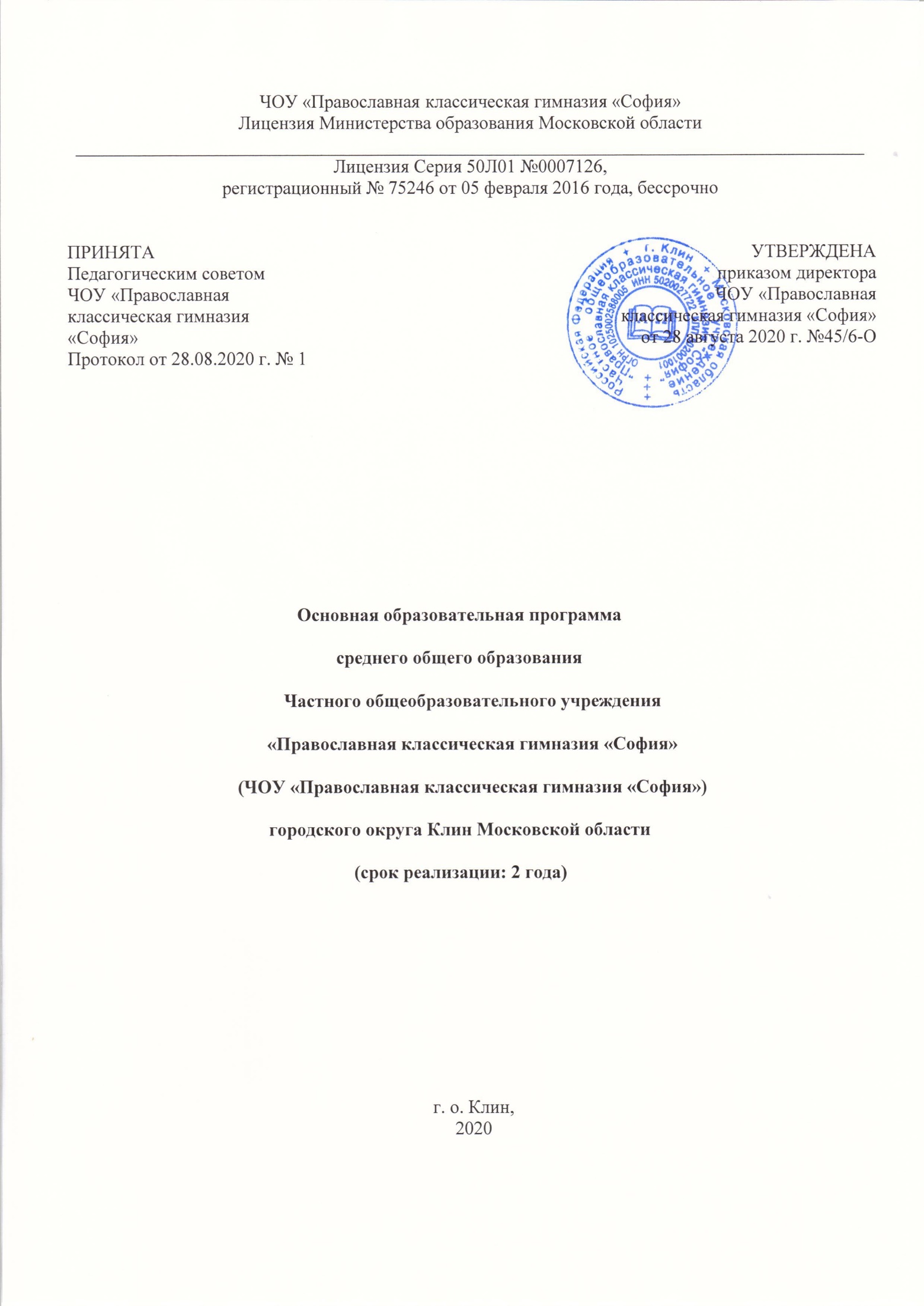 1.Целевой разделПояснительная записка Основная образовательная программа среднего общего образования Частного общеобразовательного учреждения «Православная классическая гимназия «София» (далее – ООП СОО, Гимназия «София») разработана в соответствии с требованиями федерального государственного образовательного стандарта среднего общего образования к структуре и содержанию основной образовательной программы. ООП СОО Гимназии «София» направлена на удовлетворение потребностей: обучающихся – родителей - в выборе Гимназии «София», ее системы основного и дополнительного образования, наличия воспитательной системы, социально- психологического сопровождения учащихся в интересах развития личности ребенка, его талантов, умственных и физических способностей в полной мере;  в социальной и психологической защите обучающихся, их адаптации к условиям меняющейся социальной ситуации;педагогов – в гарантировании прав на самореализацию и творческий стиль профессиональной деятельности в реализации учебных и воспитательных программ, выборе методик и технологий обучения; администрации - в координации деятельности педагогического коллектива по выполнению требований к результатам и условиям освоения учащимися ООП СОО;общества и государства - в реализации программ развития личности, направленных на формирование способностей к продуктивной творческой деятельности в сфере науки, культуры, общественных отношений, которые обеспечат в будущем становление личности, ее гражданской позиции и готовности к непрерывному образованию, способной к продуктивной, самостоятельной деятельности; г. о. Клин и Московской области - в сохранении и развитии историко-культурных традиций города и области как крупнейшего научного, культурного и научно-производственного центра России.Цели и задачи реализации основной образовательной программы среднего общего образованияЦелями реализации ООП СОО Гимназии «София» являются:– становление и развитие личности обучающегося в ее самобытности и уникальности, осознание собственной индивидуальности, готовность к самоопределению;– достижение выпускниками планируемых результатов: компетенций и компетентностей, определяемых личностными, семейными, общественными, государственными потребностями и возможностями обучающегося старшего школьного возраста, индивидуальной образовательной траекторией его развития и состоянием здоровья.Достижение поставленных целей при разработке и реализации Гимназией «София» ООП СОО предусматривает решение следующих основных задач: -формирование общей культуры, духовно-нравственное, гражданское, социальное, личностное и интеллектуальное;-развитие, самосовершенствование обучающихся, обеспечивающие их социальную успешность, развитие творческих способностей;  обеспечение преемственности основного общего и среднего общего образования; обеспечение доступности получения качественного среднего общего образования, достижение планируемых результатов освоения ООП СОО всеми обучающимися, в том числе детьми -инвалидами и детьми с ограниченными возможностями здоровья;  обеспечение эффективного сочетания урочных и внеурочных форм организации образовательного процесса, взаимодействия всех его участников;  взаимодействие Гимназии «София» при реализации ООП СОО с социальными партнёрами;     выявление и развитие способностей обучающихся, в том числе одарённых детей, детей с ограниченными возможностями здоровья и инвалидов, их профессиональных склонностей через систему секций, кружков, организацию общественно полезной деятельности, в том числе социальной практики;  организация интеллектуальных и творческих соревнований, научно-технического творчества, проектной и учебно-исследовательской деятельности;  участие обучающихся, их родителей (законных представителей), педагогических работников и общественности в проектировании и развитии внутригимназической социальной среды, гимназического уклада; социальное и учебно-исследовательское проектирование, профессиональная ориентация обучающихся при поддержке педагогов, священников, в сотрудничестве с учреждениями профессионального образования;  сохранение и укрепление физического, психологического и социального здоровья обучающихся, обеспечение их безопасности. Цели реализации православного компонента общего образования  в ЧОУ «Православная классическая гимназия «София» в соответствии с требованиями к результатам освоения обучающимися православного компонента основных образовательных программ общего образования -  это целенаправленное развитие духовно-нравственной сферы обучающихся, обеспечение высокого уровня православного образования, формирование у обучающихся целостного христианского мировоззрения, развитого религиозно-нравственного чувства, национального самосознания и гражданской ответственности. Задачи православного компонента общего образования:​  организация систематического и системного изучения православной веры, религии и культуры;​  формирование духовной и нравственной ответственности богозданного человека;​ воспитание православного сознания и поведения человека, отношения к Богу, миру и социуму;​  изучение, сохранение и развитие национальных культурно-исторических традиций;​  формирование уважительного отношения к представителям другой культуры, национальности, религии;​  воспитание человека, способного к благотворительности, милосердию и состраданию;​  воспитание жертвенного служения и любви посредством актуализации социокультурного опыта личности обучающегося, его размышлений о жизни и подвиге святых;​  формирование сознания единства прав, обязанностей и нравственного достоинства человека; взаимосвязи духовного, нравственного, гражданского и патриотического воспитания; ​  повышение педагогической и культурологической компетентности родителей (законных представителей), стремящихся воспитывать своих детей в православной традиции, содействие сплочению родителей (законных представителей) и педагогов в процессе воспитания детей. Православный компонент общего образования вводится на основании принципа:​  единства и взаимодействия Церкви, семьи и школы в деле воспитания обучающихся.Конкурентный анализ Гимназии «София»Основными конкурентами являются:1.  МОУ Лицей-10, МОУ-гимназия 15, МОУ гимназия 1 городского округа Клин Преимущества Гимназии «София» по качеству предоставляемой образовательной услуги:-за двадцать лет существования гимназии процент качества образования неуклонно растет, причѐм рост наблюдается по каждой образовательной программе (начального, основного и среднего образования);-год от года увеличивается количество призѐров олимпиад различного уровня;-при формировании профильного 10 класса   проводится собеседование с духовником гимназии;-гимназия предоставляет широкий спектр дополнительных услуг, бесплатные кружки различной направленности;-гимназия предлагает дополнительные платные образовательные услуги (группы продлѐнного дня);-гимназия укомплектована кадрами высокого профессионального уровня, о чѐм свидетельствует высокий процент участия педагогов в профессиональных и педагогических мероприятиях, количество проведѐнных семинаров и мастер-классов различного уровня; -95% всех учителей имеют университетское образование (все они «однопредметники» и в своей области являются предметными экспертами);-100% педагогов гимназии используют образовательные технологии нового поколения – деятельностные, личностно-ориентированные, проектные технологии;-гимназия работает в направлении привлечения родителей к управлению образовательным учреждением через Попечительский совет, Совет родителей, расширенный педагогический совет, реализацию совместных с детьми проектов.Принципы и подходы к формированию основной образовательной программы среднего общего образованияОснованиями для конструирования данной ООП СОО являются следующие положения:   • современное образование – это решение возрастных задач и формирование универсальных способностей (ключевых компетентностей);  • базовым процессом, определяющим жизнь старшеклассников, является решение возрастной задачи – самоопределения (личностного, социального, образовательного, профессионального);  • базовым процессом, определяющим специфику работы педагогов в старшей школе, является психолого-педагогическое сопровождение процесса самоопределения старшеклассников;  • деятельностный подход обеспечивает старшеклассникам проживание и переживание необходимых деятельностей в трех пространствах: пространстве индивидуального образования; пространстве индивидуального проекта и пространстве социализации;  • главным субъектом образовательного процесса в старшей школе является сам старшеклассник. Это задает специфику структуры их взаимодействий с педагогами, родителями (законными представителями) и администрацией Гимназии «София».  Применяемые подходы к обучению: системно - деятельностный подход в обучении: учителя формируют готовность обучающихся к саморазвитию и непрерывному образованию; Гимназия «София» организует активную учебно-познавательную деятельность обучающихся; педагоги осуществляют образовательную деятельность с учетом индивидуальных, возрастных, психологических, физиологических особенностей и здоровья обучающихсяиндивидуально-дифференцированный подход в обучении:учителя развивают мировоззрение старшеклассников, представления о людях 
и о самом себе, готовность руководствоваться этими представлениями в деятельности; помогают выбрать профессию, формируют умения для дальнейшего самоопределения и самообразования; учат самостоятельному поиску учебно-теоретических проблем и способов их решения; развивают способности к построению индивидуальной образовательной траектории; развивают систему повышений требовательности к самому себе и помогают реалистично формировать цели деятельности.Основным новообразованием старшей школы является самоопределение как оформление собственных позиций идентичности. Задачами старшего школьного возраста являются:  • самоопределение – самостоятельное и независимое определение жизненных целей, выбор будущей профессии и соотнесение представлений о ней с собственными возможностями, планами;  • появление мировоззрения – активное построение старшеклассником своей системы убеждений и взглядов на мир;  В контексте построения ООП СОО Гимназии «София» это означает, что необходимо спроектировать образовательное пространство, отвечающее запросам старшего школьного возраста и работающее на достижение компетентностных результатов.Православная классическая гимназия «София» имеет от прочих образовательных организаций ряд отличий в учебном плане и внутреннем устройстве как школа православная, школа классическая и школа социальная.Особенности гимназии как православной школы.Гимназия создана православными людьми для детей из семей уже православных или тянущихся к Православию. Внутренняя жизнь ее подчинена церковному уставу и календарю, средоточие ее —храм Всех Скорбящих Радость. При этом учредитель установил, что православная школа — это не набор дополнительных вероучительных дисциплин, даже не присутствие храма в гимназии. Это — посильная попытка реализовать жизнь верующего человека в образовательном процессе. Св. апостол Павел говорит: «Вера есть умение взирать на невидимое, вещей невидимых обличение». Это есть особый духовный труд, к которому призваны те, кто может особым образом трудиться, чтобы разгадать скрытый план бытия, в котором Бог как бы обозначил Себя как Творца этого мира. Выполнение этой задачи и делает православную школу православной школой. Когда акт православного образования и воспитания удается, происходит то, что мы называем духовным воспитанием — воспитанием через знание.Образование, которое дает гимназия — светское. Православная специфика гимназии выражается в том, что преподавание находит мировоззренческую опору в учении Православной Церкви. Это делает гимназию приемлемой для тех, кто не считает полезным для подрастающего поколения религиозную индифферентность. Из собственно религиозных предметов преподается (в течение всех лет обучения) Основы православной веры, церковнославянский язык, церковное пение.Конфессиональный характер гимназии особым образом организует преподавание основ естественных наук.  Гимназия в первую очередь стремиться выявить и возродить в учащихся Образ Божий, живущий в душе, имея в виду, что формирование человека как цельной и нравственной личности было и остается главнейшей задачей образования.Во вторую очередь перед гимназией стоит задача дать обучающимся конкретные сведения об окружающем мире. Православный учитель должен исходить из представления о сосуществовании двух систем знания: богословской и естественнонаучной. В-третьих, гимназия, как православная школа, воспитывая молодого человека в духе любви к Богу и Отечеству, считает необходимым более тщательное изучение истории, в которой раскрывается замысел Бога о человеке.  Усилением и продолжением исторического курса является преподавание Мировой художественной культуры.Особенности гимназии как классической школы.По содержанию даваемого образования гимназия стремится, насколько это возможно в существующих условиях, ориентироваться на историческую модель классической гимназии, то есть школы, преподавание в которой основано преимущественно на изучении церковнославянского языка, родной словесности и математики.Изучение языков является проверенным вековой практикой мощным образовательным и воспитательным средством и вырабатывает недостижимые иными известными способами навыки работы, в том числе самостоятельной, с иноязычным текстом. Поэтому в 5-6 классах учащиеся получают возможность выбрать для изучения церковнославянский язык, второй иностранный язык (французский язык) изучается в 5-9 классах, элективные курсы по английскому языку в 10-11 классах.Цель воспитательной и образовательной работы гимназии заключается в формировании у детей активной жизненной позиции, духа патриотизма, подготовка к ответственному социальному служению. Классическое образование дает основу, которая позволяет при индивидуальном подходе к ученику развить именно те способности, которые даны ему Богом. Для этого при гимназии существует развитая система дополнительного образования, позволяющая каждому учащемуся активно работать в выбранном направлении.Гимназия, являясь частным общеобразовательным учреждением, ориентирована на обучение, воспитание и развитие всех и каждого учащегося с учетом их индивидуальных особенностей, образовательных потребностей и возможностей, личностных склонностей путем создания в ней   максимально благоприятных условий для умственного, нравственного, эмоционального и физического развития каждого ребенка.В соответствии с этим основная образовательная программа гимназии - это целостная система мер по гуманизации, дифференциации и индивидуализации обучения и воспитания обучающихся, учитывающая потребности обучаемых, их родителей (законных представителей), общественности, социума. Основная образовательная программа среднего общего образования формируется с учётом следующих принципов: • принцип целостности – обеспечивает целостность программы;  • принцип преемственности – обеспечивает непрерывный характер образования при переходе от одного уровня к другому и на его основе преемственный процесс формирования личности; принцип непрерывности – предполагает непрерывное развитие личности, от дошкольника до старшеклассника, развитие его интеллектуального и творческого потенциала в изменяющихся условиях;  • принцип индивидуализации – на каждом уровне обучения необходимо сопоставление возрастной нормы и реально существующего уровня развития каждого ребенка;  • принцип демократизации – обеспечивает формирование и развитие демократической культуры всех участников образовательных отношений на основе сотрудничества, сотворчества, личной ответственности. Общая характеристика основной образовательной программы среднего общего образованияООП СОО  разработана  на основе Конституции Российской Федерации, Конвенции ООН о правах ребёнка, Федерального Закона РФ «Об образовании в Российской Федерации» от 29.12.2012г. № 273-ФЗ,  Федерального государственного образовательного стандарта среднего общего образования (ФГОС СОО),  утвержденного приказом Министерства образования и науки РФ  от 17.05.2012г. № 413 (в ред. Приказов Минобрнауки России от 29.12.2014 N 1645,  от 31.12.2015 N 1578, от 29.06.2017 N 613), Стандарта православного компонента начального общего, основного общего, среднего (полного) общего образования  для учебных заведений Российской Федерации,  утвержденный решением Священного Синода Русской Православной Церкви«27» июля 2011 г.,  приказом Председателя Синодального  отдела религиозного образования и катехизации Русской Православной Церкви от 28 апреля 2015г.); ООП СОО обеспечивает достижение обучающимися образовательных результатов в соответствии с требованиями, установленными Стандартом, определяет цели, задачи, планируемые результаты, содержание и организацию образовательной деятельности на уровне среднего общего образования и реализуется через урочную и внеурочную деятельность с соблюдением санитарно-эпидемиологических правил и нормативов.  Программа содержит три раздела:  • целевой; • содержательный; • организационный.  ООП СОО содержит обязательную часть и часть, формируемую участниками образовательных отношений. Обязательная часть в полном объёме выполняет требования Стандарта и составляет 60%, а часть, формируемая участниками образовательных отношений, - 40% от общего объёма ООП СОО.  Организация образовательной деятельности по ООП СОО основана на дифференциации содержания с учетом образовательных потребностей и интересов обучающихся, обеспечивающих изучение учебных предметов всех предметных областей на базовом уровне.  Нормативный срок реализации программы – 2 года.Общие подходы к организации внеурочной деятельностиОсновная образовательная программа среднего общего образования реализуется Гимназией в том числе и через внеурочную деятельность. Внеурочная деятельность в рамках реализации ФГОС НОО – образовательная деятельность, осуществляемая в формах, отличных от классно-урочной, и направленная на достижение планируемых результатов освоения основной образовательной программы среднего общего образования. Система внеурочной деятельности включает в себя: жизнь ученических сообществ; курсы внеурочной деятельности по выбору обучающихся; организационное обеспечение учебной деятельности; систему воспитательных мероприятий.Организация внеурочной деятельности предусматривает возможность использования каникулярного времени, гибкость в распределении нагрузки при подготовке воспитательных мероприятий и общих коллективных дел.Вариативность содержания внеурочной деятельности определяется универсальным профилем обучения.Внеурочная деятельность организуется по направлениям развития личности (спортивно-оздоровительное, духовно-нравственное, социальное, общеинтеллектуальное, общекультурное), в таких формах как экскурсии, кружки, секции, олимпиады, соревнования, поисковые исследования, проекты, общественно полезные практики.План внеурочной деятельности является нормативным документом, определяющим объём, состав и структуру направлений внеурочной деятельности.Часы, отводимые на внеурочную деятельность, не учитываются при определении обязательной допустимой нагрузки обучающихся.1.2. Планируемые результаты освоения обучающимися основной образовательной программы среднего общего образования1.2.1. Планируемые личностные результаты освоения ООП СООЛичностные результаты в сфере отношений обучающихся к себе, к своему здоровью, к познанию себя:– ориентация обучающихся на достижение личного счастья, реализацию позитивных жизненных перспектив, инициативность, креативность, готовность и способность к личностному самоопределению;– готовность и способность обеспечить себе и своим близким достойную жизнь в процессе самостоятельной, творческой и ответственной деятельности;– готовность и способность обучающихся к отстаиванию личного достоинства, собственного мнения, готовность и способность вырабатывать собственную позицию по отношению к общественно-политическим событиям прошлого и настоящего на основе осознания, и осмысления истории, духовных ценностей и достижений нашей страны;– готовность и способность обучающихся к саморазвитию и самовоспитанию в соответствии с общечеловеческими ценностями и идеалами гражданского общества, потребность в физическом самосовершенствовании, занятиях спортивно-оздоровительной деятельностью;– принятие и реализация ценностей здорового и безопасного образа жизни, бережное, ответственное и компетентное отношение к собственному физическому и психологическому здоровью;–неприятие вредных привычек: курения, употребления алкоголя, наркотиков.Личностные результаты в сфере отношений обучающихся к России как к Родине (Отечеству):– российская идентичность, способность к осознанию российской идентичности в поликультурном социуме, чувство причастности к историко-культурной общности российского народа и судьбе России, патриотизм, готовность к служению Отечеству, его защите;– уважение к своему народу, чувство ответственности перед Родиной, гордости за свой край, свою Родину, прошлое и настоящее многонационального народа России, уважение к государственным символам (герб, флаг, гимн);– формирование уважения к русскому языку как государственному языку Российской Федерации, являющемуся основой российской идентичности и главным фактором национального самоопределения;– воспитание уважения к культуре, языкам, традициям и обычаям народов, проживающих в Российской Федерации.Личностные результаты в сфере отношений обучающихся к закону, государству и к гражданскому обществу:– гражданственность, гражданская позиция активного и ответственного члена российского общества, осознающего свои конституционные права и обязанности, уважающего закон и правопорядок, осознанно принимающего традиционные национальные и общечеловеческие гуманистические и демократические ценности, готового к участию в общественной жизни;– признание неотчуждаемости основных прав и свобод человека, которые принадлежат каждому от рождения, готовность к осуществлению собственных прав и свобод без нарушения прав, и свобод других лиц, готовность отстаивать собственные права и свободы человека и гражданина согласно общепризнанным принципам и нормам международного права и в соответствии с Конституцией Российской Федерации, правовая и политическая грамотность;– мировоззрение, соответствующее современному уровню развития науки и общественной практики, основанное на диалоге культур, а также различных форм общественного сознания, осознание своего места в поликультурном мире;– интериоризация ценностей демократии и социальной солидарности, готовность к договорному регулированию отношений в группе или социальной организации;– готовность обучающихся к конструктивному участию в принятии решений, затрагивающих их права и интересы, в том числе в различных формах общественной самоорганизации, самоуправления, общественно значимой деятельности;– приверженность идеям интернационализма, дружбы, равенства, взаимопомощи народов; воспитание уважительного отношения к национальному достоинству людей, их чувствам, религиозным убеждениям;– готовность обучающихся противостоять идеологии экстремизма, национализма, ксенофобии; коррупции; дискриминации по социальным, религиозным, расовым, национальным признакам и другим негативным социальным явлениям.Личностные результаты в сфере отношений обучающихся с окружающими людьми:– нравственное сознание и поведение на основе усвоения общечеловеческих ценностей, толерантного сознания и поведения в поликультурном мире, готовности и способности вести диалог с другими людьми, достигать в нем взаимопонимания, находить общие цели и сотрудничать для их достижения;– принятие гуманистических ценностей, осознанное, уважительное и доброжелательное отношение к другому человеку, его мнению, мировоззрению;– способность к сопереживанию и формирование позитивного отношения к людям, в том числе к лицам с ограниченными возможностями здоровья и инвалидам; бережное, ответственное и компетентное отношение к физическому и психологическому здоровью других людей, умение оказывать первую помощь;– формирование выраженной в поведении нравственной позиции, в том числе способности к сознательному выбору добра, нравственного сознания и поведения на основе усвоения общечеловеческих ценностей и нравственных чувств (чести, долга, справедливости, милосердия и дружелюбия);– развитие компетенций сотрудничества со сверстниками, детьми младшего возраста, взрослыми в образовательной, общественно полезной, учебно-исследовательской, проектной и других видах деятельности.Личностные результаты в сфере отношений обучающихся к окружающему миру, живой природе, художественной культуре:– мировоззрение, соответствующее современному уровню развития науки, значимости науки, готовность к научно-техническому творчеству, владение достоверной информацией о передовых достижениях и открытиях мировой и отечественной науки, заинтересованность в научных знаниях об устройстве мира и общества;– готовность и способность к образованию, в том числе самообразованию, на протяжении всей жизни; сознательное отношение к непрерывному образованию как условию успешной профессиональной и общественной деятельности;–экологическая культура, бережное отношения к родной земле, природным богатствам России и мира; понимание влияния социально-экономических процессов на состояние природной и социальной среды, ответственность за состояние природных ресурсов; умения и навыки разумного природопользования, нетерпимое отношение к действиям, приносящим вред экологии; приобретение опыта эколого-направленной деятельности;– эстетическое отношения к миру, готовность к эстетическому обустройству собственного быта.Личностные результаты в сфере отношений обучающихся к семье и родителям, в том числе подготовка к семейной жизни:– ответственное отношение к созданию семьи на основе осознанного принятия ценностей семейной жизни;– положительный образ семьи, родительства (отцовства и материнства), интериоризация традиционных семейных ценностей.Личностные результаты в сфере отношения обучающихся к труду, в сфере социально-экономических отношений:–уважение ко всем формам собственности, готовность к защите своей собственности,– осознанный выбор будущей профессии как путь и способ реализации собственных жизненных планов;– готовность обучающихся к трудовой профессиональной деятельности как к возможности участия в решении личных, общественных, государственных, общенациональных проблем;– потребность трудиться, уважение к труду и людям труда, трудовым достижениям, добросовестное, ответственное и творческое отношение к разным видам трудовой деятельности;–готовность к самообслуживанию, включая обучение и выполнение домашних обязанностей.Личностные результаты в сфере физического, психологического, социального и академического благополучия обучающихся:– физическое, эмоционально-психологическое, социальное благополучие обучающихся в жизни образовательной организации, ощущение детьми безопасности и психологического комфорта, информационной безопасности. Личностные результаты освоения православного компонента:1) укорененность в православной традиции, вере и любви к Богу и ближним как высших ценностях человеческой жизни;2) устремленность личности к высшему идеалу человеческого совершенства, выраженного в Богочеловеке – Господе Иисусе Христе («теосис», «обожение» человека);3) наличие нравственного самосознания (понятия о добре и зле, правде и лжи), усвоение таких качеств, как добросовестность, справедливость, верность, долг, честь, благожелательность;4) осознание себя чадом Русской Православной Церкви;5) наличие исторической памяти, чувства тесной связи со своим народом и Отечеством, осознание базовых ценностей общества: священного дара жизни, человеческой личности, семьи, Родины;6) благоговейное отношение к святыням Русской Православной Церкви;7) наличие навыков добродетельной жизни (христианского благочестия), развитие таких качеств, как послушание, терпение, мужество, стойкость, трудолюбие, милосердие, целомудрие и др.; хранение чести и гражданского достоинства;8) ответственность и прилежание в учебе;9) любовь к ближним через социальное служение и жертвенность;10) наличие и практическая реализация навыков совместного творчества и соработничества;11) наличие навыков неприятия зла, различения греха (непослушания, обидчивости, зависти, лени и др.) и противостояния искушениям «века сего»;12) наличие эстетических чувств, умения видеть красоту Божьего мира, красоту и внутренний смысл православного Богослужения;13) наличие бережного отношения к здоровью как дару Божиему;14) наличие бережного отношения к природе и всему живому. Метапредметные результаты освоения православного компонента:1) овладение базовыми понятиями православного вероучения, выстраивающими правильное понимание отношений знания и веры, науки и религии;2) формирование целостной картины мира на основе православного мировоззрения и мировосприятия;3) совершенствование умственных способностей через опыт учебы, труда, творческой деятельности, опыт духовной жизни, которые развивают такие качества ума, как память, понимание, умение сосредотачиваться, удерживать внимание, осмысленно слышать и слушать, рассуждать, отделять главное от второстепенного и др.;4) сформированность нравственного отношения к знанию: знания не ради собственных амбиций и корысти, а ради ответственного служения Богу и Отечеству;5) умение извлекать духовный и нравственный смысл из общих знаний и универсальных учебных действий;6) овладение навыками смыслового чтения печатных текстов через бережное отношение к слову, помня наставления древнего книжника «Велика ведь бывает польза от учения книжного: книги наставляют и научают нас пути покаяния, ибо мудрость обретаем и воздержание в словах книжных. Это – реки, напаяющие Вселенную, это источники мудрости, в книгах ведь неизмеримая глубина, ими мы в печали утешаемся, они – узда воздержания».1.2.2. Планируемые метапредметные результаты освоения ООП СОО
Метапредметные результаты освоения основной образовательной программы представлены тремя группами универсальных учебных действий (УУД).1. Регулятивные универсальные учебные действия Выпускник научится:– самостоятельно определять цели, задавать параметры и критерии, по которым можно определить, что цель достигнута;– оценивать возможные последствия достижения поставленной цели в деятельности, собственной жизни и жизни окружающих людей, основываясь на соображениях этики и морали;– ставить и формулировать собственные задачи в образовательной деятельности и жизненных ситуациях;– оценивать ресурсы, в том числе время и другие нематериальные ресурсы, необходимые для достижения поставленной цели;– выбирать путь достижения цели, планировать решение поставленных задач, оптимизируя материальные и нематериальные затраты;– организовывать эффективный поиск ресурсов, необходимых для достижения поставленной цели;–сопоставлять полученный результат деятельности с поставленной заранее целью.2.Познавательные универсальные учебные действияВыпускник научится:– искать и находить обобщенные способы решения задач, в том числе, осуществлять развернутый информационный поиск и ставить на его основе новые (учебные и познавательные) задачи;– критически оценивать и интерпретировать информацию с разных позиций, распознавать и фиксировать противоречия в информационных источниках;– использовать различные модельно-схематические средства для представления существенных связей и отношений, а также противоречий, выявленных в информационных источниках;– находить и приводить критические аргументы в отношении действий и суждений другого; спокойно и разумно относиться к критическим замечаниям в отношении собственного суждения, рассматривать их как ресурс собственного развития;– выходить за рамки учебного предмета и осуществлять целенаправленный поиск возможностей для широкого переноса средств и способов действия;– выстраивать индивидуальную образовательную траекторию, учитывая ограничения со стороны других участников и ресурсные ограничения;–менять и удерживать разные позиции в познавательной деятельности.3.Коммуникативные универсальные учебные действия Выпускник научится:– осуществлять деловую коммуникацию как со сверстниками, так и со взрослыми (как внутри образовательной организации, так и за ее пределами), подбирать партнеров для деловой коммуникации исходя из соображений результативности взаимодействия, а не личных симпатий;– при осуществлении групповой работы быть как руководителем, так и членом команды в разных ролях (генератор идей, критик, исполнитель, выступающий, эксперт и т.д.);– координировать и выполнять работу в условиях реального, виртуального и комбинированного взаимодействия;– развернуто, логично и точно излагать свою точку зрения с использованием адекватных (устных и письменных) языковых средств;– распознавать конфликтогенные ситуации и предотвращать конфликты до их активной фазы, выстраивать деловую и образовательную коммуникацию, избегая личностных оценочных суждений.Метапредметные результаты освоения православного компонента:1) овладение базовыми понятиями православного вероучения, выстраивающими правильное понимание отношений знания и веры, науки и религии;2) формирование целостной картины мира на основе православного мировоззрения и мировосприятия;3) совершенствование умственных способностей через опыт учебы, труда, творческой деятельности, опыт духовной жизни, которые развивают такие качества ума, как память, понимание, умение сосредотачиваться, удерживать внимание, осмысленно слышать и слушать, рассуждать, отделять главное от второстепенного и др.;4) сформированность нравственного отношения к знанию: знания не ради собственных амбиций и корысти, а ради ответственного служения Богу и Отечеству;5) умение извлекать духовный и нравственный смысл из общих знаний и универсальных учебных действий;6) овладение навыками смыслового чтения печатных текстов через бережное отношение к слову, помня наставления древнего книжника «Велика ведь бывает польза от учения книжного: книги наставляют и научают нас пути покаяния, ибо мудрость обретаем и воздержание в словах книжных. Это – реки, напаяющие Вселенную, это источники мудрости, в книгах ведь неизмеримая глубина, ими мы в печали утешаемся, они – узда воздержания».1.2.3. Планируемые предметные результаты освоения ООП СООНа уровне среднего общего образования в соответствии с ФГОС СОО, помимо традиционных двух групп результатов «Выпускник научится» и «Выпускник получит возможность научиться», что появляются еще две группы результатов: результаты базового и углубленного уровней.Логика представления результатов четырех видов: «Выпускник научится – базовый уровень», «Выпускник получит возможность научиться – базовый уровень», «Выпускник научится – углубленный уровень», «Выпускник получит возможность научиться – углубленный уровень» – определяется следующим образом:- группа результатов «Выпускник научится» представляет собой результаты, достижение которых обеспечивается учителем в отношении всех обучающихся, выбравших данный уровень обучения; - группа результатов «Выпускник получит возможность научиться» обеспечивается учителем в отношении части наиболее мотивированных и способных обучающихся, выбравших данный уровень обучения. - группа результатов «Выпускник научится – углубленный уровень» ориентированы на получение компетентностей для последующей профессиональной деятельности как в рамках данной предметной области, так и в смежных с ней областях. Эта группа результатов предполагает умение решать, как некоторые практические, так и основные теоретические задачи, характерные для использования методов и инструментария данной предметной области; наличие представлений о данной предметной области как целостной теории (совокупности теорий), об основных связях с иными смежными областями знаний.- группа результатов «Выпускник получит возможность научиться – углубленный уровень» ориентирована на овладение ключевыми понятиями и закономерностями, на которых строится данная предметная область, распознавание соответствующих им признаков и взаимосвязей, способность демонстрировать различные подходы к изучению явлений, характерных для изучаемой предметной области;Учебный план Гимназии «София» представлен учебными предметами на базовом уровне, согласно предпочтениям обучающихся, их родителей (законных представителей).Предметные результаты раздела «Выпускник получит возможность научиться» не выносятся на итоговую аттестацию, но при этом возможность их достижения предоставлена каждому обучающемуся в Гимназии «София».1.2.3.1.Русский язык
В результате изучения учебного предмета «Русский язык» на уровне среднего общего образования:Выпускник на базовом уровне научится:использовать языковые средства адекватно цели общения и речевой ситуации;использовать знания о формах русского языка (литературный язык, просторечие, народные говоры, профессиональные разновидности, жаргон, арго) при создании текстов;создавать устные и письменные высказывания, монологические и диалогические тексты определенной функционально-смысловой принадлежности (описание, повествование, рассуждение) и определенных жанров (тезисы, конспекты, выступления, лекции, отчеты, сообщения, аннотации, рефераты, доклады, сочинения);выстраивать композицию текста, используя знания о его структурных элементах;подбирать и использовать языковые средства в зависимости от типа текста и выбранного профиля обучения;правильно использовать лексические и грамматические средства связи предложений при построении текста;создавать устные и письменные тексты разных жанров в соответствии с функционально-стилевой принадлежностью текста;сознательно использовать изобразительно-выразительные средства языка при создании текста в соответствии с выбранным профилем обучения;использовать при работе с текстом разные виды чтения (поисковое, просмотровое, ознакомительное, изучающее, реферативное) и аудирования (с полным пониманием текста, с пониманием основного содержания, с выборочным извлечением информации);анализировать текст с точки зрения наличия в нем явной и скрытой, основной и второстепенной информации, определять его тему, проблему и основную мысль;извлекать необходимую информацию из различных источников и переводить ее в текстовый формат;преобразовывать текст в другие виды передачи информации;выбирать тему, определять цель и подбирать материал для публичного выступления;соблюдать культуру публичной речи;соблюдать в речевой практике основные орфоэпические, лексические, грамматические, стилистические, орфографические и пунктуационные нормы русского литературного языка;оценивать собственную и чужую речь с позиции соответствия языковым нормам;использовать основные нормативные словари и справочники для оценки устных и письменных высказываний с точки зрения соответствия языковым нормам.Выпускник на базовом уровне получит возможность научиться:распознавать уровни и единицы языка в предъявленном тексте и видеть взаимосвязь между ними;анализировать при оценке собственной и чужой речи языковые средства, использованные в тексте, с точки зрения правильности, точности и уместности их употребления;комментировать авторские высказывания на различные темы (в том числе о богатстве и выразительности русского языка);отличать язык художественной литературы от других разновидностей современного русского языка;использовать синонимические ресурсы русского языка для более точного выражения мысли и усиления выразительности речи;иметь представление об историческом развитии русского языка и истории русского языкознания;выражать согласие или несогласие с мнением собеседника в соответствии с правилами ведения диалогической речи;дифференцировать главную и второстепенную информацию, известную и неизвестную информацию в прослушанном тексте;проводить самостоятельный поиск текстовой и нетекстовой информации, отбирать и анализировать полученную информацию;сохранять стилевое единство при создании текста заданного функционального стиля;владеть умениями информационно перерабатывать прочитанные и прослушанные тексты и представлять их в виде тезисов, конспектов, аннотаций, рефератов;создавать отзывы и рецензии на предложенный текст;соблюдать культуру чтения, говорения, аудирования и письма;соблюдать культуру научного и делового общения в устной и письменной форме, в том числе при обсуждении дискуссионных проблем;соблюдать нормы речевого поведения в разговорной речи, а также в учебно-научной и официально-деловой сферах общения;осуществлять речевой самоконтроль;совершенствовать орфографические и пунктуационные умения и навыки на основе знаний о нормах русского литературного языка;использовать основные нормативные словари и справочники для расширения словарного запаса и спектра используемых языковых средств;оценивать эстетическую сторону речевого высказывания при анализе текстов (в том числе художественной литературы).1.2.3.2.Литература
В результате изучения учебного предмета «Литература» на уровне среднего общего образования:Выпускник на базовом уровне научится:демонстрировать знание произведений русской, родной и мировой литературы, приводя примеры двух или более текстов, затрагивающих общие темы или проблемы;в устной и письменной форме обобщать и анализировать свой читательский опыт, а именно:• обосновывать выбор художественного произведения для анализа, приводя в качестве аргумента как тему (темы) произведения, так и его проблематику (содержащиеся в нем смыслы и подтексты);• использовать для раскрытия тезисов своего высказывания указание на фрагменты произведения, носящие проблемный характер и требующие анализа;• давать объективное изложение текста: характеризуя произведение, выделять две (или более) основные темы или идеи произведения, показывать их развитие в ходе сюжета, их взаимодействие и взаимовлияние, в итоге раскрывая сложность художественного мира произведения;• анализировать жанрово-родовой выбор автора, раскрывать особенности развития и связей элементов художественного мира произведения: места и времени действия, способы изображения действия и его развития, способы введения персонажей и средства раскрытия и/или развития их характеров;• определять контекстуальное значение слов и фраз, используемых в художественном произведении (включая переносные и коннотативные значения), оценивать их художественную выразительность с точки зрения новизны, эмоциональной и смысловой наполненности, эстетической значимости;• анализировать авторский выбор определенных композиционных решений в произведении, раскрывая, как взаиморасположение и взаимосвязь определенных частей текста способствует формированию его общей структуры и обусловливает эстетическое воздействие на читателя (например, выбор определенного зачина и концовки произведения, выбор между счастливой или трагической развязкой, открытым или закрытым финалом);• анализировать случаи, когда для осмысления точки зрения автора и/или героев требуется отличать то, что прямо заявлено в тексте, от того, что в нем подразумевается (например, ирония, сатира, сарказм, аллегория, гипербола и т.п.);осуществлять следующую продуктивную деятельность:• давать развернутые ответы на вопросы об изучаемом на уроке произведении или создавать небольшие рецензии на самостоятельно прочитанные произведения, демонстрируя целостное восприятие художественного мира произведения, понимание принадлежности произведения к литературному направлению (течению) и культурно-исторической эпохе (периоду);• выполнять проектные работы в сфере литературы и искусства, предлагать свои собственные обоснованные интерпретации литературных произведений.Выпускник на базовом уровне получит возможность научиться:давать историко-культурный комментарий к тексту произведения (в том числе и с использованием ресурсов музея, специализированной библиотеки, исторических документов и т. п.);анализировать художественное произведение в сочетании воплощения в нем объективных законов литературного развития и субъективных черт авторской индивидуальности;анализировать художественное произведение во взаимосвязи литературы с другими областями гуманитарного знания (философией, историей, психологией и др.);анализировать одну из интерпретаций эпического, драматического или лирического произведения (например, кинофильм или театральную постановку; запись художественного чтения; серию иллюстраций к произведению), оценивая, как интерпретируется исходный текст.Выпускник на базовом уровне получит возможность узнать:о месте и значении русской литературы в мировой литературе;о произведениях новейшей отечественной и мировой литературы;о важнейших литературных ресурсах, в том числе в сети Интернет;об историко-культурном подходе в литературоведении;об историко-литературном процессе XIX и XX веков;о наиболее ярких или характерных чертах литературных направлений или течений; имена ведущих писателей, значимые факты их творческой биографии, названия ключевых произведений, имена героев, ставших «вечными образами» или именами нарицательными в общемировой и отечественной культуре;о соотношении и взаимосвязях литературы с историческим периодом, эпохой.1.2.3.3. Родной язык (русский) В результате изучения учебного предмета «Родной язык (русский)» на уровне среднего общего образования:Выпускник на базовом уровне научится: -владеть навыками работы с учебной книгой, словарями и другими информационными источниками, включая СМИ и ресурсы Интернета;-владеть навыками различных видов чтения (изучающим, ознакомительным, просмотровым) и информационной переработки прочитанного материала;-владеть различными видами аудирования (с полным пониманием, с пониманием основного содержания, с выборочным извлечением информации) и информационной переработки текстов различных функциональных разновидностей языка;-адекватно понимать, интерпретировать и комментировать тексты различных функционально-смысловых типов речи (повествование, описание, рассуждение) и функциональных разновидностей языка;-участвовать в диалогическом и полилогическом общении, создавать устные монологические высказывания разной коммуникативной направленности в зависимости от целей, сферы и ситуации общения с соблюдением норм современного русского литературного языка и речевого этикета;-создавать и редактировать письменные тексты разных стилей и жанров с соблюдением норм современного русского литературного языка и речевого этикета;-анализировать текст с точки зрения его темы, цели, основной мысли, основной и дополнительной информации, принадлежности к функционально-смысловому типу речи и функциональной разновидности языка;-использовать знание алфавита при поиске информации;-различать значимые и незначимые единицы языка;-проводить фонетический и орфоэпический анализ слова;-классифицировать и группировать звуки речи по заданным признакам, слова по заданным параметрам их звукового состава;-членить слова на слоги и правильно их переносить;-определять место ударного слога, наблюдать за перемещением ударения при изменении формы слова, употреблять в речи слова и их формы в соответствии с акцентологическими нормами;-опознавать морфемы и членить слова на морфемы на основе смыслового, грамматического и словообразовательного анализа; характеризовать морфемный состав слова, уточнять лексическое значение слова с опорой на его морфемный состав;-проводить морфемный и словообразовательный анализ слов;-проводить лексический анализ слова;-опознавать лексические средства выразительности и основные виды тропов (метафора, эпитет, сравнение, гипербола, олицетворение);-опознавать самостоятельные части речи и их формы, а также служебные части речи и междометия;-проводить морфологический анализ слова;-применять знания и умения по морфемике и словообразованию при проведении морфологического анализа слов;-опознавать основные единицы синтаксиса (словосочетание, предложение, текст);-анализировать различные виды словосочетаний и предложений с точки зрения их структурно-смысловой организации и функциональных особенностей;-находить грамматическую основу предложения;-распознавать главные и второстепенные члены предложения;-опознавать предложения простые и сложные, предложения осложненной структуры;-проводить синтаксический анализ словосочетания и предложения;-соблюдать основные языковые нормы в устной и письменной речи;-опираться на фонетический, морфемный, словообразовательный и морфологический анализ в практике правописания;-опираться на грамматико-интонационный анализ при объяснении расстановки знаков препинания в предложении;-использовать орфографические словари.Выпускник получит возможность научиться:-анализировать речевые высказывания с точки зрения их соответствия ситуации общения и успешности в достижении прогнозируемого результата; понимать основные причины коммуникативных неудач и уметь объяснять их;-оценивать собственную и чужую речь с точки зрения точного, уместного и выразительного словоупотребления;-опознавать различные выразительные средства языка;-писать конспект, отзыв, тезисы, рефераты, статьи, рецензии, доклады, интервью, очерки, доверенности, резюме и другие жанры;-осознанно использовать речевые средства в соответствии с задачей коммуникации для выражения своих чувств, мыслей и потребностей; планирования и регуляции своей деятельности;-участвовать в разных видах обсуждения, формулировать собственную позицию и аргументировать ее, привлекая сведения из жизненного и читательского опыта;-характеризовать словообразовательные цепочки и словообразовательные гнезда;-использовать этимологические данные для объяснения правописания и лексического значения слова;-самостоятельно определять цели своего обучения, ставить и формулировать для себя новые задачи в учебе и познавательной деятельности, развивать мотивы и интересы своей познавательной деятельности;-самостоятельно планировать пути достижения целей, в том числе альтернативные, осознанно выбирать наиболее эффективные способы решения учебных и познавательных задач.1.2.3.4. Иностранный язык (английский)В результате изучения учебного предмета «Иностранный язык» (английский) на уровне среднего общего образования:Выпускник на базовом уровне научится:Коммуникативные уменияГоворение, диалогическая речьВести диалог/полилог в ситуациях неофициального общения в рамках изученной тематики;при помощи разнообразных языковых средств без подготовки инициировать, поддерживать и заканчивать беседу на темы, включенные в раздел «Предметное содержание речи»;выражать и аргументировать личную точку зрения;запрашивать информацию и обмениваться информацией в пределах изученной тематики;обращаться за разъяснениями, уточняя интересующую информацию. Говорение, монологическая речьФормулировать несложные связные высказывания с использованием основных коммуникативных типов речи (описание, повествование, рассуждение, характеристика) в рамках тем, включенных в раздел «Предметное содержание речи»;передавать основное содержание прочитанного/
увиденного/услышанного;давать краткие описания и/или комментарии с опорой на нелинейный текст (таблицы, графики);строить высказывание на основе изображения с опорой или без опоры на ключевые слова/план/вопросы.АудированиеПонимать основное содержание несложных аутентичных аудиотекстов различных стилей и жанров монологического и диалогического характера в рамках изученной тематики с четким нормативным произношением;выборочное понимание запрашиваемой информации из несложных аутентичных аудиотекстов различных жанров монологического и диалогического характера в рамках изученной тематики, характеризующихся четким нормативным произношением.ЧтениеЧитать и понимать несложные аутентичные тексты различных стилей и жанров, используя основные виды чтения (ознакомительное, изучающее, поисковое/просмотровое) в зависимости от коммуникативной задачи;отделять в несложных аутентичных текстах различных стилей и жанров главную информацию от второстепенной, выявлять наиболее значимые факты.ПисьмоПисать несложные связные тексты по изученной тематике;писать личное (электронное) письмо, заполнять анкету, письменно излагать сведения о себе в форме, принятой в стране/странах изучаемого языка;письменно выражать свою точку зрения в рамках тем, включенных в раздел «Предметное содержание речи», в форме рассуждения, приводя аргументы и примеры.Языковые навыкиОрфография и пунктуацияВладеть орфографическими навыками в рамках тем, включенных в раздел «Предметное содержание речи»;расставлять в тексте знаки препинания в соответствии с нормами пунктуации.Фонетическая сторона речиВладеть слухопроизносительными навыками в рамках тем, включенных в раздел «Предметное содержание речи»;владеть навыками ритмико-интонационного оформления речи в зависимости от коммуникативной ситуации.Лексическая сторона речиРаспознавать и употреблять в речи лексические единицы в рамках тем, включенных в раздел «Предметное содержание речи»;распознавать и употреблять в речи наиболее распространенные фразовые глаголы;определять принадлежность слов к частям речи по аффиксам;догадываться о значении отдельных слов на основе сходства с родным языком, по словообразовательным элементам и контексту;распознавать и употреблять различные средства связи в тексте для обеспечения его целостности (firstly, to begin with, however, as for me, finally, at last, etc.).Грамматическая сторона речиОперировать в процессе устного и письменного общения основными синтактическими конструкциями в соответствии с коммуникативной задачей;употреблять в речи различные коммуникативные типы предложений: утвердительные, вопросительные (общий, специальный, альтернативный, разделительный вопросы), отрицательные, побудительные (в утвердительной и отрицательной формах);употреблять в речи распространенные и нераспространенные простые предложения, в том числе с несколькими обстоятельствами, следующими в определенном порядке (We moved to a new house last year);употреблять в речи сложноподчиненные предложения с союзами и союзными словами what, when, why, which, that, who, if, because, that’s why, than, so, for, since, during, so that, unless;употреблять в речи сложносочиненные предложения с сочинительными союзами and, but, or;употреблять в речи условные предложения реального (Conditional I – If I see Jim, I’ll invite him to our school party) и нереального характера (Conditional II – If I were you, I would start learning French);употреблять в речи предложения с конструкцией I wish (I wish I had my own room);употреблять в речи предложения с конструкцией so/such (I was so busy that I forgot to phone my parents);употреблять в речи конструкции с герундием: to love / hate doing something; stop talking;употреблять в речи конструкции с инфинитивом: want to do, learn to speak;употреблять в речи инфинитив цели (I called to cancel our lesson);употреблять в речи конструкцию it takes me … to do something;использовать косвенную речь;использовать в речи глаголы в наиболее употребляемых временных формах: Present Simple, Present Continuous, Future Simple, Past Simple, Past Continuous, Present Perfect, Present Perfect Continuous, Past Perfect;употреблять в речи страдательный залог в формах наиболее используемых времен: Present Simple, Present Continuous, Past Simple, Present Perfect;употреблять в речи различные грамматические средства для выражения будущего времени – to be going to, Present Continuous; Present Simple;употреблять в речи модальные глаголы и их эквиваленты (may, can/be able to, must/have to/should; need, shall, could, might, would);согласовывать времена в рамках сложного предложения в плане настоящего и прошлого;употреблять в речи имена существительные в единственном числе и во множественном числе, образованные по правилу, и исключения;употреблять в речи определенный/неопределенный/нулевой артикль;употреблять в речи личные, притяжательные, указательные, неопределенные, относительные, вопросительные местоимения;употреблять в речи имена прилагательные в положительной, сравнительной и превосходной степенях, образованные по правилу, и исключения;употреблять в речи наречия в положительной, сравнительной и превосходной степенях, а также наречия, выражающие количество (many / much, few / a few, little / a little) и наречия, выражающие время;употреблять предлоги, выражающие направление движения, время и место действия.Выпускник на базовом уровне получит возможность научиться:Коммуникативные уменияГоворение, диалогическая речьВести диалог/полилог в ситуациях официального общения в рамках изученной тематики; кратко комментировать точку зрения другого человека;проводить подготовленное интервью, проверяя и получая подтверждение какой-либо информации;обмениваться информацией, проверять и подтверждать собранную фактическую информацию.Говорение, монологическая речьРезюмировать прослушанный/прочитанный текст;обобщать информацию на основе прочитанного/прослушанного текста.АудированиеПолно и точно воспринимать информацию в распространенных коммуникативных ситуациях;обобщать прослушанную информацию и выявлять факты в соответствии с поставленной задачей/вопросом.ЧтениеЧитать и понимать несложные аутентичные тексты различных стилей и жанров и отвечать на ряд уточняющих вопросов.ПисьмоПисать краткий отзыв на фильм, книгу или пьесу.Языковые навыкиФонетическая сторона речиПроизносить звуки английского языка четко, естественным произношением, не допуская ярко выраженного акцента.Орфография и пунктуацияВладеть орфографическими навыками;расставлять в тексте знаки препинания в соответствии с нормами пунктуации.Лексическая сторона речиИспользовать фразовые глаголы по широкому спектру тем, уместно употребляя их в соответствии со стилем речи;узнавать и использовать в речи устойчивые выражения и фразы (collocations).Грамматическая сторона речиИспользовать в речи модальные глаголы для выражения возможности или вероятности в прошедшем времени (could + have done; might + have done);употреблять в речи структуру have/get + something + Participle II (causative form) как эквивалент страдательного залога;употреблять в речи эмфатические конструкции типа It’s him who… It’s time you did smth;употреблять в речи все формы страдательного залога;употреблять в речи времена Past Perfect и Past Perfect Continuous;употреблять в речи условные предложения нереального характера (Conditional 3);употреблять в речи структуру to be/get + used to + verb;употреблять в речи структуру used to / would + verb для обозначения регулярных действий в прошлом;употреблять в речи предложения с конструкциями as … as; not so … as; either … or; neither … nor;использовать широкий спектр союзов для выражения противопоставления и различия в сложных предложениях.1.2.3.5. ИсторияВ результате изучения учебного предмета «История» на уровне среднего общего образования:Выпускник на базовом уровне научится:рассматривать историю России как неотъемлемую часть мирового исторического процесса; знать основные даты и временные периоды всеобщей и отечественной истории из раздела дидактических единиц;определять последовательность и длительность исторических событий, явлений, процессов;характеризовать место, обстоятельства, участников, результаты важнейших исторических событий;представлять культурное наследие России и других стран; работать с историческими документами; сравнивать различные исторические документы, давать им общую характеристику; критически анализировать информацию из различных источников; соотносить иллюстративный материал с историческими событиями, явлениями, процессами, персоналиями;использовать статистическую (информационную) таблицу, график, диаграмму как источники информации;использовать аудиовизуальный ряд как источник информации; составлять описание исторических объектов и памятников на основе текста, иллюстраций, макетов, интернет-ресурсов; работать с хронологическими таблицами, картами и схемами; читать легенду исторической карты; владеть основной современной терминологией исторической науки, предусмотренной программой; демонстрировать умение вести диалог, участвовать в дискуссии по исторической тематике; оценивать роль личности в отечественной истории ХХ века;ориентироваться в дискуссионных вопросах российской истории ХХ века и существующих в науке их современных версиях и трактовках.Выпускник на базовом уровне получит возможность научиться:демонстрировать умение сравнивать и обобщать исторические события российской и мировой истории, выделять ее общие черты и национальные особенности и понимать роль России в мировом сообществе;устанавливать аналогии и оценивать вклад разных стран в сокровищницу мировой культуры; определять место и время создания исторических документов; проводить отбор необходимой информации и использовать информацию Интернета, телевидения и других СМИ при изучении политической деятельности современных руководителей России и ведущих зарубежных стран; характеризовать современные версии и трактовки важнейших проблем отечественной и всемирной истории;понимать объективную и субъективную обусловленность оценок российскими и зарубежными историческими деятелями характера и значения социальных реформ и контрреформ, внешнеполитических событий, войн и революций; использовать картографические источники для описания событий и процессов новейшей отечественной истории и привязки их к месту и времени; представлять историческую информацию в виде таблиц, схем, графиков и др., заполнять контурную карту;соотносить историческое время, исторические события, действия и поступки исторических личностей ХХ века; анализировать и оценивать исторические события местного масштаба в контексте общероссийской и мировой истории ХХ века; обосновывать собственную точку зрения по ключевым вопросам истории России Новейшего времени с опорой на материалы из разных источников, знание исторических фактов, владение исторической терминологией; приводить аргументы и примеры в защиту своей точки зрения; применять полученные знания при анализе современной политики России;владеть элементами проектной деятельности.1.2.3.6. ГеографияВ результате изучения учебного предмета «География» на уровне среднего общего образования:Выпускник на базовом уровне научится:понимать значение географии как науки и объяснять ее роль в решении проблем человечества;определять количественные и качественные характеристики географических объектов, процессов, явлений с помощью измерений, наблюдений, исследований;составлять таблицы, картосхемы, диаграммы, простейшие карты, модели, отражающие географические закономерности различных явлений и процессов, их территориальные взаимодействия;сопоставлять и анализировать географические карты различной тематики для выявления закономерностей социально-экономических, природных и геоэкологических процессов и явлений;сравнивать географические объекты между собой по заданным критериям;выявлять закономерности и тенденции развития социально-экономических и экологических процессов и явлений на основе картографических и статистических источников информации;раскрывать причинно-следственные связи природно-хозяйственных явлений и процессов;выделять и объяснять существенные признаки географических объектов и явлений;выявлять и объяснять географические аспекты различных текущих событий и ситуаций;описывать изменения геосистем в результате природных и антропогенных воздействий;решать задачи по определению состояния окружающей среды, ее пригодности для жизни человека;оценивать демографическую ситуацию, процессы урбанизации, миграции в странах и регионах мира;объяснять состав, структуру и закономерности размещения населения мира, регионов, стран и их частей;характеризовать географию рынка труда;рассчитывать численность населения с учетом естественного движения и миграции населения стран, регионов мира;анализировать факторы и объяснять закономерности размещения отраслей хозяйства отдельных стран и регионов мира;характеризовать отраслевую структуру хозяйства отдельных стран и регионов мира;приводить примеры, объясняющие географическое разделение труда;определять принадлежность стран к одному из уровней экономического развития, используя показатель внутреннего валового продукта;оценивать ресурсообеспеченность стран и регионов при помощи различных источников информации в современных условиях функционирования экономики;оценивать место отдельных стран и регионов в мировом хозяйстве;оценивать роль России в мировом хозяйстве, системе международных финансово-экономических и политических отношений;объяснять влияние глобальных проблем человечества на жизнь населения и развитие мирового хозяйства.Выпускник на базовом уровне получит возможность научиться: характеризовать процессы, происходящие в географической среде; сравнивать процессы между собой, делать выводы на основе сравнения;переводить один вид информации в другой посредством анализа статистических данных, чтения географических карт, работы с графиками и диаграммами;составлять географические описания населения, хозяйства и экологической обстановки отдельных стран и регионов мира;делать прогнозы развития географических систем и комплексов в результате изменения их компонентов;выделять наиболее важные экологические, социально-экономические проблемы;давать научное объяснение процессам, явлениям, закономерностям, протекающим в географической оболочке;понимать и характеризовать причины возникновения процессов и явлений, влияющих на безопасность окружающей среды;оценивать характер взаимодействия деятельности человека и компонентов природы в разных географических условиях с точки зрения концепции устойчивого развития;раскрывать сущность интеграционных процессов в мировом сообществе;прогнозировать и оценивать изменения политической карты мира под влиянием международных отношений; оценивать социально-экономические последствия изменения современной политической карты мира;оценивать геополитические риски, вызванные социально-экономическими и геоэкологическими процессами, происходящими в мире;оценивать изменение отраслевой структуры отдельных стран и регионов мира;оценивать влияние отдельных стран и регионов на мировое хозяйство;анализировать региональную политику отдельных стран и регионов;анализировать основные направления международных исследований малоизученных территорий;выявлять особенности современного геополитического и геоэкономического положения России, ее роль в международном географическом разделении труда;понимать принципы выделения и устанавливать соотношения между государственной территорией и исключительной экономической зоной России;давать оценку международной деятельности, направленной на решение глобальных проблем человечества.1.2.3.7. ЭкономикаВ результате изучения учебного предмета «Экономика» на уровне среднего общего образования:Выпускник на базовом уровне научится:Основные концепции экономикиВыявлять ограниченность ресурсов по отношению к потребностям;различать свободное и экономическое благо;характеризовать в виде графика кривую производственных возможностей;выявлять факторы производства;различать типы экономических систем.МикроэкономикаАнализировать и планировать структуру семейного бюджета собственной семьи;принимать рациональные решения в условиях относительной ограниченности доступных ресурсов;выявлять закономерности и взаимосвязь спроса и предложения;различать организационно-правовые формы предпринимательской деятельности;приводить примеры российских предприятий разных организационно-правовых форм;выявлять виды ценных бумаг;определять разницу между постоянными и переменными издержками;объяснять взаимосвязь факторов производства и факторов дохода;приводить примеры факторов, влияющих на производительность труда;объяснять социально-экономическую роль и функции предпринимательства;решать познавательные и практические задачи, отражающие типичные экономические задачи по микроэкономикеМакроэкономикаПриводить примеры влияния государства на экономику;выявлять общественно-полезные блага в собственном окружении;приводить примеры факторов, влияющих на производительность труда;определять назначение различных видов налогов;анализировать результаты и действия монетарной и фискальной политики государства;выявлять сферы применения показателя ВВП;приводить примеры сфер расходования (статей) государственного бюджета России;приводить примеры макроэкономических последствий инфляции;различать факторы, влияющие на экономический рост;приводить примеры экономической функции денег в реальной жизни;различать сферы применения различных форм денег;определять практическое назначение основных элементов банковской системы;различать виды кредитов и сферу их использования;решать прикладные задачи на расчет процентной ставки по кредиту;объяснять причины неравенства доходов;различать меры государственной политики по снижению безработицы;приводить примеры социальных последствий безработицы.Международная экономикаПриводить примеры глобальных проблем в современных международных экономических отношениях;объяснять назначение международной торговли;обосновывать выбор использования видов валют в различных условиях;приводить примеры глобализации мировой экономики;анализировать информацию об экономической жизни общества из адаптированных источников различного типа; анализировать несложные статистические данные, отражающие экономические явления и процессы;определять формы и последствия существующих экономических институтов на социально-экономическом развитии общества.Выпускник на базовом уровне получит возможность научиться:Основные концепции экономикиПроводить анализ достоинств и недостатков типов экономических систем;анализировать события общественной и политической жизни с экономической точки зрения, используя различные источники информации;применять теоретические знания по экономике для практической деятельности и повседневной жизни;использовать приобретенные знания для выполнения практических заданий, основанных на ситуациях, связанных с описанием состояния российской экономики;использовать приобретенные ключевые компетенции при выполнении учебно-исследовательских проектов, нацеленных на решение основных экономических проблем;находить информацию по предмету экономической теории из источников различного типа;отделять основную информацию от второстепенной, критически оценивать достоверность полученной информации из неадаптированных источников по экономической теории.МикроэкономикаПрименять полученные теоретические и практические знания для определения экономически рационального поведения;использовать приобретенные знания для экономически грамотного поведения в современном мире;сопоставлять свои потребности и возможности, оптимально распределять свои материальные и трудовые ресурсы, составлять семейный бюджет;грамотно применять полученные знания для оценки собственных экономических действий в качестве потребителя, члена семьи и гражданина;объективно оценивать эффективность деятельности предприятия;проводить анализ организационно-правовых форм крупного и малого бизнеса;объяснять практическое назначение франчайзинга и сферы его применения;выявлять и сопоставлять различия между менеджментом и предпринимательством;определять практическое назначение основных функций менеджмента;определять место маркетинга в деятельности организации;определять эффективность рекламы на основе ключевых принципов ее создания;сравнивать рынки с интенсивной и несовершенной конкуренцией;понимать необходимость соблюдения предписаний, предлагаемых в договорах по кредитам, ипотеке и в трудовых договорах;использовать приобретенные знания для выполнения практических заданий, основанных на ситуациях, связанных с описанием состояния российской экономики;использовать знания о формах предпринимательства в реальной жизни;выявлять предпринимательские способности;анализировать и извлекать информацию по микроэкономике из источников различного типа и источников, созданных в различных знаковых системах (текст, таблица, график, диаграмма, аудиовизуальный ряд и др.);объективно оценивать и критически относиться к недобросовестной рекламе в средствах массовой информации;применять полученные экономические знания для эффективного исполнения основных социально-экономических ролей заемщика и акционера.МакроэкономикаПреобразовывать и использовать экономическую информацию по макроэкономике для решения практических вопросов в учебной деятельности;применять полученные теоретические и практические знания для эффективного использования основных социально-экономических ролей наемного работника и налогоплательщика в конкретных ситуациях;объективно оценивать экономическую информацию, критически относиться к псевдонаучной информации по макроэкономическим вопросам;анализировать события общественной и политической мировой жизни с экономической точки зрения, используя различные источники информации;определять на основе различных параметров возможные уровни оплаты труда;на примерах объяснять разницу между основными формами заработной платы и стимулирования труда;применять теоретические знания по макроэкономике для практической деятельности и повседневной жизни;оценивать влияние инфляции и безработицы на экономическое развитие государства;анализировать и извлекать информацию по заданной теме из источников различного типа и источников, созданных в различных знаковых системах;грамотно обращаться с деньгами в повседневной жизни;решать с опорой на полученные знания познавательные и практические задачи, отражающие типичные экономические задачи по макроэкономике;отделять основную информацию от второстепенной, критически оценивать достоверность полученной информации из неадаптированных источников по макроэкономике;использовать экономические понятия по макроэкономике в проектной деятельности;разрабатывать и реализовывать проекты экономической и междисциплинарной направленности на основе полученных экономических знаний и ценностных ориентиров.Международная экономикаОбъективно оценивать экономическую информацию, критически относиться к псевдонаучной информации по международной торговле;применять теоретические знания по международной экономике для практической деятельности и повседневной жизни;использовать приобретенные знания для выполнения практических заданий, основанных на ситуациях, связанных с покупкой и продажей валюты;отделять основную информацию от второстепенной, критически оценивать достоверность полученной информации из неадаптированных источников по глобальным экономическим проблемам;использовать экономические понятия в проектной деятельности;определять влияние факторов, влияющих на валютный курс;приводить примеры использования различных форм международных расчетов;разрабатывать и реализовывать проекты экономической и междисциплинарной направленности на основе полученных экономических знаний и ценностных ориентиров, связанных с описанием состояния российской экономики в современном мире;анализировать текст экономического содержания по международной экономике.1.2.3.8. ОбществознаниеВ результате изучения учебного предмета «Обществознание» на уровне среднего общего образования:Выпускник на базовом уровне научится:Человек. Человек в системе общественных отношенийВыделять черты социальной сущности человека;определять роль духовных ценностей в обществе;распознавать формы культуры по их признакам, иллюстрировать их примерами;различать виды искусства;соотносить поступки и отношения с принятыми нормами морали;выявлять сущностные характеристики религии и ее роль в культурной жизни;выявлять роль агентов социализации на основных этапах социализации индивида;раскрывать связь между мышлением и деятельностью;различать виды деятельности, приводить примеры основных видов деятельности;выявлять и соотносить цели, средства и результаты деятельности;анализировать различные ситуации свободного выбора, выявлять его основания и последствия; различать формы чувственного и рационального познания, поясняя их примерами;выявлять особенности научного познания;различать абсолютную и относительную истины;иллюстрировать конкретными примерами роль мировоззрения в жизни человека;выявлять связь науки и образования, анализировать факты социальной действительности в контексте возрастания роли образования и науки в современном обществе;выражать и аргументировать собственное отношение к роли образования и самообразования в жизни человека.Общество как сложная динамическая системаХарактеризовать общество как целостную развивающуюся (динамическую) систему в единстве и взаимодействии его основных сфер и институтов;выявлять, анализировать, систематизировать и оценивать информацию, иллюстрирующую многообразие и противоречивость социального развития;приводить примеры прогрессивных и регрессивных общественных изменений, аргументировать свои суждения, выводы;формулировать собственные суждения о сущности, причинах и последствиях глобализации; иллюстрировать проявления различных глобальных проблемЭкономикаРаскрывать взаимосвязь экономики с другими сферами жизни общества;конкретизировать примерами основные факторы производства и факторные доходы;объяснять механизм свободного ценообразования, приводить примеры действия законов спроса и предложения;оценивать влияние конкуренции и монополии на экономическую жизнь, поведение основных участников экономики;различать формы бизнеса;извлекать социальную информацию из источников различного типа о тенденциях развития современной рыночной экономики;различать экономические и бухгалтерские издержки;приводить примеры постоянных и переменных издержек производства;различать деятельность различных финансовых институтов, выделять задачи, функции и роль Центрального банка Российской Федерации в банковской системе РФ;различать формы, виды проявления инфляции, оценивать последствия инфляции для экономики в целом и для различных социальных групп;выделять объекты спроса и предложения на рынке труда, описывать механизм их взаимодействия;определять причины безработицы, различать ее виды;высказывать обоснованные суждения о направлениях государственной политики в области занятости; объяснять поведение собственника, работника, потребителя с точки зрения экономической рациональности, анализировать собственное потребительское поведение;анализировать практические ситуации, связанные с реализацией гражданами своих экономических интересов;приводить примеры участия государства в регулировании рыночной экономики;высказывать обоснованные суждения о различных направлениях экономической политики государства и ее влиянии на экономическую жизнь общества;различать важнейшие измерители экономической деятельности и показатели их роста: ВНП (валовой национальный продукт), ВВП (валовой внутренний продукт);различать и сравнивать пути достижения экономического роста.Социальные отношенияВыделять критерии социальной стратификации;анализировать социальную информацию из адаптированных источников о структуре общества и направлениях ее изменения;выделять особенности молодежи как социально-демографической группы, раскрывать на примерах социальные роли юношества;высказывать обоснованное суждение о факторах, обеспечивающих успешность самореализации молодежи в условиях современного рынка труда;выявлять причины социальных конфликтов, моделировать ситуации разрешения конфликтов;конкретизировать примерами виды социальных норм;характеризовать виды социального контроля и их социальную роль, различать санкции социального контроля;различать позитивные и негативные девиации, раскрывать на примерах последствия отклоняющегося поведения для человека и общества;определять и оценивать возможную модель собственного поведения в конкретной ситуации с точки зрения социальных норм;различать виды социальной мобильности, конкретизировать примерами;выделять причины и последствия этносоциальных конфликтов, приводить примеры способов их разрешения;характеризовать основные принципы национальной политики России на современном этапе;характеризовать социальные институты семьи и брака; раскрывать факторы, влияющие на формирование института современной семьи; характеризовать семью как социальный институт, раскрывать роль семьи в современном обществе;высказывать обоснованные суждения о факторах, влияющих на демографическую ситуацию в стране;формулировать выводы о роли религиозных организаций в жизни современного общества, объяснять сущность свободы совести, сущность и значение веротерпимости;осуществлять комплексный поиск, систематизацию социальной информации по актуальным проблемам социальной сферы, сравнивать, анализировать, делать выводы, рационально решать познавательные и проблемные задачи; оценивать собственные отношения и взаимодействие с другими людьми с позиций толерантности.ПолитикаВыделять субъектов политической деятельности и объекты политического воздействия;различать политическую власть и другие виды власти;устанавливать связи между социальными интересами, целями и методами политической деятельности;высказывать аргументированные суждения о соотношении средств и целей в политике;раскрывать роль и функции политической системы;характеризовать государство как центральный институт политической системы;различать типы политических режимов, давать оценку роли политических режимов различных типов в общественном развитии;обобщать и систематизировать информацию о сущности (ценностях, принципах, признаках, роли в общественном развитии) демократии;характеризовать демократическую избирательную систему;различать мажоритарную, пропорциональную, смешанную избирательные системы;устанавливать взаимосвязь правового государства и гражданского общества, раскрывать ценностный смысл правового государства;определять роль политической элиты и политического лидера в современном обществе;конкретизировать примерами роль политической идеологии;раскрывать на примерах функционирование различных партийных систем;формулировать суждение о значении многопартийности и идеологического плюрализма в современном обществе;оценивать роль СМИ в современной политической жизни;иллюстрировать примерами основные этапы политического процесса;различать и приводить примеры непосредственного и опосредованного политического участия, высказывать обоснованное суждение о значении участия граждан в политике.Правовое регулирование общественных отношенийСравнивать правовые нормы с другими социальными нормами;выделять основные элементы системы права;выстраивать иерархию нормативных актов;выделять основные стадии законотворческого процесса в Российской Федерации;различать понятия «права человека» и «права гражданина», ориентироваться в ситуациях, связанных с проблемами гражданства, правами и обязанностями гражданина РФ, с реализацией гражданами своих прав и свобод;обосновывать взаимосвязь между правами и обязанностями человека и гражданина, выражать собственное отношение к лицам, уклоняющимся от выполнения конституционных обязанностей;аргументировать важность соблюдения норм экологического права и характеризовать способы защиты экологических прав;раскрывать содержание гражданских правоотношений;применять полученные знания о нормах гражданского права в практических ситуациях, прогнозируя последствия принимаемых решений;различать организационно-правовые формы предприятий;характеризовать порядок рассмотрения гражданских споров;давать обоснованные оценки правомерного и неправомерного поведения субъектов семейного права, применять знания основ семейного права в повседневной жизни;находить и использовать в повседневной жизни информацию о правилах приема в образовательные организации профессионального и высшего образования;характеризовать условия заключения, изменения и расторжения трудового договора;иллюстрировать примерами виды социальной защиты и социального обеспечения;извлекать и анализировать информацию по заданной теме в адаптированных источниках различного типа (Конституция РФ, ГПК РФ, АПК РФ, УПК РФ);объяснять основные идеи международных документов, направленных на защиту прав человека.Выпускник на базовом уровне получит возможность научиться:Человек. Человек в системе общественных отношенийИспользовать полученные знания о социальных ценностях и нормах в повседневной жизни, прогнозировать последствия принимаемых решений;применять знания о методах познания социальных явлений и процессов в учебной деятельности и повседневной жизни; оценивать разнообразные явления и процессы общественного развития;характеризовать основные методы научного познания;выявлять особенности социального познания;различать типы мировоззрений;объяснять специфику взаимовлияния двух миров социального и природного в понимании природы человека и его мировоззрения;выражать собственную позицию по вопросу познаваемости мира и аргументировать ее.Общество как сложная динамическая системаУстанавливать причинно-следственные связи между состоянием различных сфер жизни общества и общественным развитием в целом;выявлять, опираясь на теоретические положения и материалы СМИ, тенденции и перспективы общественного развития;систематизировать социальную информацию, устанавливать связи в целостной картине общества (его структурных элементов, процессов, понятий) и представлять ее в разных формах (текст, схема, таблица).ЭкономикаВыделять и формулировать характерные особенности рыночных структур;выявлять противоречия рынка;раскрывать роль и место фондового рынка в рыночных структурах;раскрывать возможности финансирования малых и крупных фирм;обосновывать выбор форм бизнеса в конкретных ситуациях;различать источники финансирования малых и крупных предприятий;определять практическое назначение основных функций менеджмента;определять место маркетинга в деятельности организации;применять полученные знания для выполнения социальных ролей работника и производителя;оценивать свои возможности трудоустройства в условиях рынка труда;раскрывать фазы экономического цикла;высказывать аргументированные суждения о противоречивом влиянии процессов глобализации на различные стороны мирового хозяйства и национальных экономик; давать оценку противоречивым последствиям экономической глобализации;извлекать информацию из различных источников для анализа тенденций общемирового экономического развития, экономического развития России.Социальные отношенияВыделять причины социального неравенства в истории и современном обществе;высказывать обоснованное суждение о факторах, обеспечивающих успешность самореализации молодежи в современных условиях;анализировать ситуации, связанные с различными способами разрешения социальных конфликтов;выражать собственное отношение к различным способам разрешения социальных конфликтов;толерантно вести себя по отношению к людям, относящимся к различным этническим общностям и религиозным конфессиям; оценивать роль толерантности в современном мире;находить и анализировать социальную информацию о тенденциях развития семьи в современном обществе;выявлять существенные параметры демографической ситуации в России на основе анализа данных переписи населения в Российской Федерации, давать им оценку; выявлять причины и последствия отклоняющегося поведения, объяснять с опорой на имеющиеся знания способы преодоления отклоняющегося поведения;анализировать численность населения и динамику ее изменений в мире и в России.ПолитикаНаходить, анализировать информацию о формировании правового государства и гражданского общества в Российской Федерации, выделять проблемы;выделять основные этапы избирательной кампании;в перспективе осознанно участвовать в избирательных кампаниях;отбирать и систематизировать информацию СМИ о функциях и значении местного самоуправления;самостоятельно давать аргументированную оценку личных качеств и деятельности политических лидеров;характеризовать особенности политического процесса в России;анализировать основные тенденции современного политического процесса.Правовое регулирование общественных отношенийДействовать в пределах правовых норм для успешного решения жизненных задач в разных сферах общественных отношений;перечислять участников законотворческого процесса и раскрывать их функции;характеризовать механизм судебной защиты прав человека и гражданина в РФ;ориентироваться в предпринимательских правоотношениях;выявлять общественную опасность коррупции для гражданина, общества и государства;применять знание основных норм права в ситуациях повседневной жизни, прогнозировать последствия принимаемых решений;оценивать происходящие события и поведение людей с точки зрения соответствия закону;характеризовать основные направления деятельности государственных органов по предотвращению терроризма, раскрывать роль СМИ и гражданского общества в противодействии терроризму.1.2.3.9. Россия в миреВ результате изучения учебного предмета «Россия в мире» на уровне среднего общего образования:Выпускник на базовом уровне научится:использовать комплекс знаний об основных этапах, ключевых событиях истории многонационального Российского государства и человечества в целом;использовать понятийный аппарат исторического знания и приемы исторического анализа, межпредметные связи для осмысления, раскрытия сущности, причинно-следственных связей и значения событий, процессов и явлений прошлого и современности;раскрывать историю России как неотъемлемую часть мирового исторического процесса и роль многих поколений россиян во взаимодействии с другими государствами и народами во всех сферах, в том числе в современном глобальном мире;соотносить общие исторические процессы и отдельные факты;выделять причинно-следственные связи и исторические предпосылки современного положения РФ на международной арене;сравнивать историческое развитие России и других стран, объяснять, в чем заключались общие черты и особенности их исторического развития;излагать круг дискуссионных, «трудных» вопросов истории и существующие в науке их современные версии и трактовки;раскрывать историко-культурное многообразие народов России, содержание основополагающих общероссийских символов, культурных, религиозных, этнонациональных традиций, нравственных и социальных установок;применять элементы источниковедческого анализа при работе с историческими материалами (определение принадлежности и достоверности источника, обстоятельства и цели его создания, позиций авторов и др.), излагать выявленную информацию, раскрывая ее познавательную ценность;использовать навыки проектной деятельности, умение вести диалог, участвовать в дискуссии по исторической тематике в условиях открытого информационного общества;характеризовать важнейшие достижения культуры и систему ценностей, сформировавшиеся в ходе исторического развития;составлять собственное суждение об историческом наследии народов России и мира;различать в исторической информации факты и мнения, исторические описания и исторические объяснения;уважительно относиться к историко-культурному наследию народов России и мира; знать и сопоставлять между собой различные варианты развития народов мира;знать историю возникновения и развития основных философских, экономических, политико-правовых течений в мире, особенности их реализации в России.Выпускник на базовом уровне получит возможность научиться:владеть системными историческими знаниями, служащими основой для понимания места и роли России в мировой истории, для соотнесения (синхронизации) событий и процессов всемирной, национальной и региональной/локальной истории;применять приемы самостоятельного поиска и критического анализа историко-социальной информации, ее систематизации и представления в различных знаковых системах;использовать принципы структурно-функционального, временнóго и пространственного анализа при работе с источниками, интерпретировать и сравнивать содержащуюся в них информацию с целью реконструкции фрагментов исторической действительности, аргументации выводов, вынесения оценочных суждений;анализировать и сопоставлять как научные, так и вненаучные версии и оценки исторического прошлого, отличать интерпретации, основанные на фактическом материале, от заведомых искажений, фальсификации;раскрывать сущность дискуссионных, «трудных» вопросов истории России, определять и аргументировать свое отношение к различным версиям, оценкам исторических событий и деятельности личностей на основе представлений о достижениях историографии;целенаправленно применять элементы методологических знаний об историческом процессе, начальные историографические умения в познавательной, проектной, учебно-исследовательской деятельности, социальной практике, поликультурном общении, общественных обсуждениях и т.д.;применять приемы самообразования в области общественно-научного (социально-гуманитарного) познания для дальнейшего получения профессионального образования;использовать современные версии и трактовки важнейших проблем отечественной и всемирной истории;выявлять, понимать и прогнозировать развитие политических приоритетов России с учетом ее исторического опыта.1.2.3.10. Математика: алгебра и начала математического анализа, геометрияБазовый уровень«Проблемно-функциональные результаты»Цели освоения предмета: Для использования в повседневной жизни и обеспечения возможности успешного продолжения образования по специальностям, не связанным с прикладным использованием математикиАлгебра и начала математического анализаТребования к результатамЭлементы теории множеств и математической логики. Выпускник научится: Оперировать на базовом уровне понятиями: конечное множество, элемент множества, подмножество, пересечение и объединение множеств, числовые множества на координатной прямой, отрезок, интервал; оперировать на базовом уровне понятиями: утверждение, отрицание утверждения, истинные и ложные утверждения, причина, следствие, частный случай общего утверждения, контрпример;  находить пересечение и объединение двух множеств, представленных графически на числовой прямой; строить на числовой прямой подмножество числового множества, заданное простейшими условиями;распознавать ложные утверждения, ошибки в рассуждениях, в том числе с использованием контрпримеров.В повседневной жизни и при изучении других предметов:использовать числовые множества на координатной прямой для описания реальных процессов и явлений;проводить логические рассуждения в ситуациях повседневной жизниВыпускник получит возможность научиться:Оперировать понятиями: конечное множество, элемент множества, подмножество, пересечение и объединение множеств, числовые множества на координатной прямой, отрезок, интервал, полуинтервал, промежуток с выколотой точкой, графическое представление множеств на координатной плоскости;оперировать понятиями: утверждение, отрицание утверждения, истинные и ложные утверждения, причина, следствие, частный случай общего утверждения, контрпример;проверять принадлежность элемента множеству;находить пересечение и объединение множеств, в том числе представленных графически на числовой прямой и на координатной плоскости;проводить доказательные рассуждения для обоснования истинности утверждений.В повседневной жизни и при изучении других предметов:использовать числовые множества на координатной прямой и на координатной плоскости для описания реальных процессов и явлений; проводить доказательные рассуждения в ситуациях повседневной жизни, при решении задач из других предметовЧисла и выражения.Выпускник научится:Оперировать на базовом уровне понятиями: целое число, делимость чисел, обыкновенная дробь, десятичная дробь, рациональное число, приближённое значение числа, часть, доля, отношение, процент, повышение и понижение на заданное число процентов, масштаб; оперировать на базовом уровне понятиями: логарифм числа, тригонометрическая окружность, градусная мера угла, величина угла, заданного точкой на тригонометрической окружности, синус, косинус, тангенс и котангенс углов, имеющих произвольную величину;выполнять арифметические действия с целыми и рациональными числами;выполнять несложные преобразования числовых выражений, содержащих степени чисел, либо корни из чисел, либо логарифмы чисел;сравнивать рациональные числа между собой;оценивать и сравнивать с рациональными числами значения целых степеней чисел, корней натуральной степени из чисел, логарифмов чисел в простых случаях; изображать точками на числовой прямой целые и рациональные числа; изображать точками на числовой прямой целые степени чисел, корни натуральной степени из чисел, логарифмы чисел в простых случаях;выполнять несложные преобразования целых и дробно-рациональных буквенных выражений;выражать в простейших случаях из равенства одну переменную через другие;вычислять в простых случаях значения числовых и буквенных выражений, осуществляя необходимые подстановки и преобразования;изображать схематически угол, величина которого выражена в градусах;оценивать знаки синуса, косинуса, тангенса, котангенса конкретных углов. В повседневной жизни и при изучении других учебных предметов:выполнять вычисления при решении задач практического характера; выполнять практические расчеты с использованием при необходимости справочных материалов и вычислительных устройств;соотносить реальные величины, характеристики объектов окружающего мира с их конкретными числовыми значениями;Выпускник получит возможность научиться: Свободно оперировать понятиями: целое число, делимость чисел, обыкновенная дробь, десятичная дробь, рациональное число, приближённое значение числа, часть, доля, отношение, процент, повышение и понижение на заданное число процентов, масштаб;приводить примеры чисел с заданными свойствами делимости;оперировать понятиями: логарифм числа, тригонометрическая окружность, радианная и градусная мера угла, величина угла, заданного точкой на тригонометрической окружности, синус, косинус, тангенс и котангенс углов, имеющих произвольную величину, числа е и π;выполнять арифметические действия, сочетая устные и письменные приемы, применяяпри необходимости вычислительные устройства; находить значения корня натуральной степени, степени с рациональным показателем, логарифма, используя при необходимости вычислительные устройства; пользоваться оценкой и прикидкой при практических расчетах;проводить по известным формулам и правилам преобразования буквенных выражений, включающих степени, корни, логарифмы и тригонометрические функции;находить значения числовых и буквенных выражений, осуществляя необходимые подстановки и преобразования;изображать схематически угол, величина которого выражена в градусах или радианах; использовать при решении задач табличные значения тригонометрических функций углов;выполнять перевод величины угла из радианной меры в градусную и обратно.В повседневной жизни и при изучении других учебных предметов:выполнять действия с числовыми данными при решении задач практического характера и задач из различных областей знаний, используя при необходимости справочные материалы и вычислительные устройства;оценивать, сравнивать и использовать при решении практических задач числовые значения реальных величин, конкретные числовые характеристики объектов окружающего мираиспользовать методы округления, приближения и прикидки при решении практических задач повседневной жизниУравнения и неравенства.Выпускник научится:Решать линейные уравнения и неравенства, квадратные уравнения;решать логарифмические уравнения вида loga (bx + c) = d и простейшие неравенства вида logax<d;решать показательные уравнения, вида abx+c= d  (где d можно представить в виде степени с основанием a) и простейшие неравенства вида ax<d    (где d можно представитьвиде степени с основанием a);.приводить несколько примеров корней простейшего тригонометрического уравнения вида: sinx = a,  cos x = a,  tgx = a, ctgx = a, где a – табличное значение соответствующей тригонометрической функции.В повседневной жизни и при изучении других предметов:составлять и решать уравнения и системы уравнений при решении несложных практических задач.Выпускник получит возможность научиться:Решать рациональные, показательные и логарифмические уравнения и неравенства, простейшие иррациональные и тригонометрические уравнения, неравенства и их системы;использовать методы решения уравнений: приведение к виду «произведение равно нулю» или «частное равно нулю», замена переменных;использовать метод интервалов для решения неравенств;использовать графический метод для приближенного решения уравнений и неравенств;изображать на тригонометрической окружности множество решений простейших тригонометрических уравнений и неравенств;выполнять отбор корней уравнений или решений неравенств в соответствии с дополнительными условиями и ограничениями.В повседневной жизни и при изучении других учебных предметов:составлять и решать уравнения, системы уравнений и неравенства при решении задач других учебных предметов;использовать уравнения и неравенства для построения и исследования простейших математических моделей реальных ситуаций или прикладных задач;уметь интерпретировать полученный при решении уравнения, неравенства или системы результат, оценивать его правдоподобие в контексте заданной реальной ситуации или прикладной задачиФункции.Выпускник научится:Оперировать на базовом уровне понятиями: зависимость величин, функция, аргумент и значение функции, область определения и множество значений функции, график зависимости, график функции, нули функции, промежутки знакопостоянства, возрастание на числовом промежутке, убывание на числовом промежутке, наибольшее и наименьшее значение функции на числовом промежутке, периодическая функция, период;оперировать на базовом уровне понятиями: прямая и обратная пропорциональность линейная, квадратичная, логарифмическая и показательная функции,тригонометрические функции;распознавать графики элементарных функций: прямой и обратной пропорциональности, линейной, квадратичной, логарифмической и показательной функций, тригонометрических функций;соотносить графики элементарных функций: прямой и обратной пропорциональности, линейной, квадратичной, логарифмической и показательной функций, тригонометрических функций с формулами, которыми они заданы;находить по графику приближённо значения функции в заданных точках;определять по графику свойства функции (нули, промежутки знакопостоянства, промежутки монотонности, наибольшие инаименьшие значения и т.п.);строить эскиз графика функции, удовлетворяющей приведенному набору условий (промежутки возрастания / убывания, значение функции в заданной точке, точки экстремумов и т.д.).В повседневной жизни и при изучении других предметов:определять по графикам свойства реальных процессов и зависимостей (наибольшие и наименьшие значения, промежутки возрастания и убывания, промежутки знакопостоянства и т.п.); интерпретировать свойства в контексте конкретной практической ситуацииВыпускник получит возможность научиться:Оперировать понятиями: зависимость величин, функция, аргумент и значение функции, область определения и множество значений функции, график зависимости, график функции, нули функции, промежутки знакопостоянства, возрастание на числовом промежутке, убывание на числовом промежутке, наибольшее и наименьшее значение функции на числовом промежутке, периодическая функция, период, четная и нечетная функции;оперировать понятиями: прямая и обратная пропорциональность, линейная, квадратичная, логарифмическая и показательная функции, тригонометрические функции;определять значение функции по значению аргумента при различных способах задания функции; строить графики изученных функций;описывать по графику и в простейших случаях по формуле поведение и свойства функций, находить по графику функции наибольшие и наименьшие значения;строить эскиз графика функции, удовлетворяющей приведенному набору условий (промежутки возрастания/убывания, значение функции в заданной точке, точки экстремумов, асимптоты, нули функции и т.д.);решать уравнения, простейшие системы уравнений, используя свойства функций и их графиков.В повседневной жизни и при изучении других учебных предметов:определять по графикам и использовать для решения прикладных задач свойства реальных процессов и зависимостей (наибольшие и наименьшие значения, промежутки возрастания и убывания функции, промежутки знакопостоянства, асимптоты, период и т.п.); интерпретировать свойства в контексте конкретной практической ситуации;определять по графикам простейшие характеристики периодических процессов в биологии, экономике, музыке, радиосвязи и др. (амплитуда, период и т.п.)Элементы математического анализа.Выпускник научится:Оперировать на базовом уровне понятиями: производная функции в точке, касательная к графику функции, производная функции; определять значение производной функции в точке по изображению касательной к графику, проведенной в этой точке;решать несложные задачи на применение связи между промежутками монотонности и точками экстремума функции, с одной стороны, и промежутками знакопостоянства и нулями производной этой функции – с другой.В повседневной жизни и при изучении других предметов:пользуясь графиками, сравнивать скорости возрастания (роста, повышения, увеличения и т.п.) или скорости убывания (падения, снижения, уменьшения и т.п.) величин в реальных процессах;соотносить графики реальных процессов и зависимостей с их описаниями, включающими характеристики скорости изменения (быстрый рост, плавное понижение и т.п.);использовать графики реальных процессов для решения несложных прикладных задач, в том числе определяя по графику скорость хода процессаВыпускник получит возможность научиться:Оперировать понятиями: производная функции в точке, касательная к графику функции, производная функции;вычислять производную одночлена, многочлена, квадратного корня, производную суммы функций;вычислять производные элементарных функций и их комбинаций, используя справочные материалы; исследовать в простейших случаях функции на монотонность, находить наибольшие и наименьшие значения функций, строить графики многочленов и простейших рациональных функций с использованием аппарата математического анализа.В повседневной жизни и при изучении других учебных предметов:решать прикладные задачи из биологии, физики, химии, экономики и других предметов, связанные с исследованием характеристик реальных процессов, нахождением наибольших и наименьших значений, скорости и ускорения и т.п.; интерпретировать полученные результатыСтатистика и теория вероятностей, логика и комбинаторика. Выпускник научится:Оперировать на базовом уровне основными описательными характеристиками числового набора: среднее арифметическое, медиана, наибольшее и наименьшее значения;оперировать на базовом уровне понятиями: частота и вероятность события, случайный выбор, опыты с равновозможными элементарными событиями; вычислять вероятности событий на основе подсчета числа исходов. В повседневной жизни и при изучении других предметов:оценивать и сравнивать в простых случаях вероятности событий в реальной жизни;читать, сопоставлять, сравнивать, интерпретировать в простых случаях реальные данные, представленные в виде таблиц, диаграмм, графиковВыпускник получит возможность научиться: Иметь представление о дискретных и непрерывных случайных величинах, и распределениях, о независимости случайных величин; иметь представление о математическом ожидании и дисперсии случайных величин;иметь представление о нормальном распределении и примерах нормально распределенных случайных величин;понимать суть закона больших чисел и выборочного метода измерения вероятностей;иметь представление об условной вероятности и о полной вероятности, применять их в решении задач;иметь представление о важных частных видах распределений и применять их в решении задач; иметь представление о корреляции случайных величин, о линейной регрессии.В повседневной жизни и при изучении других предметов:вычислять или оценивать вероятности событий в реальной жизни;выбирать подходящие методы представления и обработки данных;уметь решать несложные задачи на применение закона больших чисел в социологии, страховании, здравоохранении, обеспечении безопасности населения в чрезвычайных ситуацияхТекстовые задачи. Выпускник научится:Решать несложные текстовые задачи разных типов;анализировать условие задачи, при необходимости строить для ее решения математическую модель; понимать и использовать для решения задачи информацию, представленную в виде текстовой и символьной записи, схем, таблиц, диаграмм, графиков, рисунков;действовать по алгоритму, содержащемуся в условии задачи;использовать логические рассуждения при решении задачи;работать с избыточными условиями, выбирая из всей информации, данные, необходимые для решения задачи;осуществлять несложный перебор возможных решений, выбирая из них оптимальное по критериям, сформулированным в условии;анализировать и интерпретировать полученные решения в контексте условия задачи, выбирать решения, не противоречащие контексту;решать задачи на расчет стоимости покупок, услуг, поездок и т.п.;решать несложные задачи, связанные с долевым участием во владении фирмой, предприятием, недвижимостью;решать задачи на простые проценты (системы скидок, комиссии) и на вычисление сложных процентов в различных схемах вкладов, кредитов и ипотек;решать практические задачи, требующие использования отрицательных чисел: на определение температуры, на определение положения на временнóй оси (до нашей эры и после), на движение денежных средств (приход/расход), на определение глубины/высоты и т.п.;использовать понятие масштаба для нахождения расстояний и длин на картах, планах местности, планах помещений, выкройках, при работе на компьютере и т.п. В повседневной жизни и при изучении других предметов:решать несложные практические задачи, возникающие в ситуациях повседневной жизниВыпускник получит возможность научиться:Решать задачи разных типов, в том числе задачи повышенной трудности;выбирать оптимальный метод решения задачи, рассматривая различные методы;строить модель решения задачи, проводить доказательные рассуждения;решать задачи, требующие перебора вариантов, проверки условий, выбора оптимального результата;анализировать и интерпретировать результаты в контексте условия задачи, выбирать решения, не противоречащие контексту;  переводить при решении задачи информацию из одной формы в другую, используя при необходимости схемы, таблицы, графики, диаграммы;В повседневной жизни и при изучении других предметов: решать практические задачи и задачи из других предметовГеометрияВыпускник научится:Оперировать на базовом уровне понятиями: точка, прямая, плоскость в пространстве, параллельность и перпендикулярность прямых и плоскостей;распознавать основные виды многогранников (призма, пирамида, прямоугольный параллелепипед, куб);изображать изучаемые фигуры от руки и с применением простых чертежных инструментов;делать (выносные) плоские чертежи из рисунков простых объемных фигур: вид сверху, сбоку, снизу;извлекать информацию о пространственных геометрических фигурах, представленную на чертежах и рисунках;применять теорему Пифагора при вычислении элементов стереометрических фигур;находить объемы и площади поверхностей простейших многогранников с применением формул;распознавать основные виды тел вращения (конус, цилиндр, сфера и шар);находить объемы и площади поверхностей простейших многогранников и тел вращения с применением формул.В повседневной жизни и при изучении других предметов:соотносить абстрактные геометрические понятия и факты с реальными жизненными объектами и ситуациями;использовать свойства пространственных геометрических фигур для решения типовых задач практического содержания;соотносить площади поверхностей тел одинаковой формы различного размера;соотносить объемы сосудов одинаковой формы различного размера;оценивать форму правильного многогранника после спилов, срезов и т.п. (определять количество вершин, ребер и граней полученных многогранников)Выпускник получит возможность научиться:Оперировать понятиями: точка, прямая, плоскость в пространстве, параллельность и перпендикулярность прямых и плоскостей;применять для решения задач геометрические факты, если условия применения заданы в явной форме;решать задачи на нахождение геометрических величин по образцам или алгоритмам;делать (выносные) плоские чертежи из рисунков объемных фигур, в том числе рисовать вид сверху, сбоку, строить сечения многогранников;извлекать, интерпретировать и преобразовывать информацию о геометрических фигурах, представленную на чертежах;применять геометрические факты для решения задач, в том числе предполагающих несколько шагов решения; описывать взаимное расположение прямых и плоскостей в пространстве;формулировать свойства и признаки фигур;доказывать геометрические утверждения;владеть стандартной классификацией пространственных фигур (пирамиды, призмы, параллелепипеды); находить объемы и площади поверхностей геометрических тел с применением формул;вычислять расстояния и углы в пространстве.В повседневной жизни и при изучении других предметов:использовать свойства геометрических фигур для решения задач практического характера и задач из других областей знанийВекторы и координаты в пространствеВыпускник научится:Оперировать на базовом уровне понятием декартовы координаты в пространстве; находить координаты вершин куба и прямоугольного параллелепипедаВыпускник получит возможность научиться:Оперировать понятиями декартовы координаты в пространстве, вектор, модуль вектора, равенство векторов, координаты вектора, угол между векторами, скалярное произведение векторов, коллинеарные векторы;находить расстояние между двумя точками, сумму векторов и произведение вектора на число, угол между векторами, скалярное произведение, раскладывать вектор по двум неколлинеарным векторам;задавать плоскость уравнением в декартовой системе координат;решать простейшие задачи введением векторного базисаИстория математикиВыпускник научится:Описывать отдельные выдающиеся результаты, полученные в ходе развития математики как науки;знать примеры математических открытий и их авторов в связи с отечественной и всемирной историей;понимать роль математики в развитии РоссииВыпускник получит возможность научиться:Представлять вклад выдающихся математиков в развитие математики и иных научных областей;понимать роль математики в развитии РоссииМетоды математикиВыпускник получит возможность научиться:Применять известные методы при решении стандартных математических задач;замечать и характеризовать математические закономерности в окружающей действительности;приводить примеры математических закономерностей в природе, в том числе характеризующих красоту и совершенство окружающего мира и произведений искусстваВыпускник получит возможность научиться:Использовать основные методы доказательства, проводить доказательство и выполнять опровержение;применять основные методы решения математических задач;на основе математических закономерностей в природе характеризовать красоту и совершенство окружающего мира и произведений искусства;применять простейшие программные средства и электронно-коммуникационные системы при решении математических задач.1.2.3.11. ИнформатикаВ результате изучения учебного предмета «Информатика» на уровне среднего общего образования:Выпускник на базовом уровне научится:определять информационный объем графических и звуковых данных при заданных условиях дискретизации;строить логическое выражение по заданной таблице истинности; решать несложные логические уравнения;находить оптимальный путь во взвешенном графе;определять результат выполнения алгоритма при заданных исходных данных; узнавать изученные алгоритмы обработки чисел и числовых последовательностей; создавать на их основе несложные программы анализа данных; читать и понимать несложные программы, написанные на выбранном для изучения универсальном алгоритмическом языке высокого уровня;выполнять пошагово (с использованием компьютера или вручную) несложные алгоритмы управления исполнителями и анализа числовых и текстовых данных;создавать на алгоритмическом языке программы для решения типовых задач базового уровня из различных предметных областей с использованием основных алгоритмических конструкций;использовать готовые прикладные компьютерные программы в соответствии с типом решаемых задач и по выбранной специализации;понимать и использовать основные понятия, связанные со сложностью вычислений (время работы, размер используемой памяти); использовать компьютерно-математические модели для анализа соответствующих объектов и процессов, в том числе оценивать числовые параметры моделируемых объектов и процессов, а также интерпретировать результаты, получаемые в ходе моделирования реальных процессов; представлять результаты математического моделирования в наглядном виде, готовить полученные данные для публикации;аргументировать выбор программного обеспечения и технических средств ИКТ для решения профессиональных и учебных задач, используя знания о принципах построения персонального компьютера и классификации его программного обеспечения;использовать электронные таблицы для выполнения учебных заданий из различных предметных областей;использовать табличные (реляционные) базы данных, в частности составлять запросы в базах данных (в том числе вычисляемые запросы), выполнять сортировку и поиск записей в БД; описывать базы данных и средства доступа к ним; наполнять разработанную базу данных;создавать структурированные текстовые документы и демонстрационные материалы с использованием возможностей современных программных средств; применять антивирусные программы для обеспечения стабильной работы технических средств ИКТ; соблюдать санитарно-гигиенические требования при работе за персональным компьютером в соответствии с нормами действующих СанПиН.Выпускник на базовом уровне получит возможность научиться:выполнять эквивалентные преобразования логических выражений, используя законы алгебры логики, в том числе и при составлении поисковых запросов; переводить заданное натуральное число из двоичной записи в восьмеричную и шестнадцатеричную и обратно; сравнивать, складывать и вычитать числа, записанные в двоичной, восьмеричной и шестнадцатеричной системах счисления; использовать знания о графах, деревьях и списках при описании реальных объектов и процессов;строить неравномерные коды, допускающие однозначное декодирование сообщений, используя условие Фано; использовать знания о кодах, которые позволяют обнаруживать ошибки при передаче данных, а также о помехоустойчивых кодах;понимать важность дискретизации данных; использовать знания о постановках задач поиска и сортировки; их роли при решении задач анализа данных;использовать навыки и опыт разработки программ в выбранной среде программирования, включая тестирование и отладку программ; использовать основные управляющие конструкции последовательного программирования и библиотеки прикладных программ; выполнять созданные программы; разрабатывать и использовать компьютерно-математические модели; оценивать числовые параметры моделируемых объектов и процессов; интерпретировать результаты, получаемые в ходе моделирования реальных процессов; анализировать готовые модели на предмет соответствия реальному объекту или процессу;применять базы данных и справочные системы при решении задач, возникающих в ходе учебной деятельности и вне ее; создавать учебные многотабличные базы данных; классифицировать программное обеспечение в соответствии с кругом выполняемых задач;понимать основные принципы устройства современного компьютера и мобильных электронных устройств; использовать правила безопасной и экономичной работы с компьютерами и мобильными устройствами; понимать общие принципы разработки и функционирования интернет- приложений; создавать веб-страницы; использовать принципы обеспечения информационной безопасности, способы и средства обеспечения надежного функционирования средств ИКТ;критически оценивать информацию, полученную из сети Интернет.1.2.3.12. ФизикаВ результате изучения учебного предмета «Физика» на уровне среднего общего образования:Выпускник на базовом уровне научится:демонстрировать на примерах роль и место физики в формировании современной научной картины мира, в развитии современной техники и технологий, в практической деятельности людей;демонстрировать на примерах взаимосвязь между физикой и другими естественными науками;устанавливать взаимосвязь естественно-научных явлений и применять основные физические модели для их описания и объяснения;использовать информацию физического содержания при решении учебных, практических, проектных и исследовательских задач, интегрируя информацию из различных источников и критически ее оценивая;различать и уметь использовать в учебно-исследовательской деятельности методы научного познания (наблюдение, описание, измерение, эксперимент, выдвижение гипотезы, моделирование и др.) и формы научного познания (факты, законы, теории), демонстрируя на примерах их роль и место в научном познании;проводить прямые и косвенные изменения физических величин, выбирая измерительные приборы с учетом необходимой точности измерений, планировать ход измерений, получать значение измеряемой величины и оценивать относительную погрешность по заданным формулам;проводить исследования зависимостей между физическими величинами: проводить измерения и определять на основе исследования значение параметров, характеризующих данную зависимость между величинами, и делать вывод с учетом погрешности измерений;использовать для описания характера протекания физических процессов физические величины и демонстрировать взаимосвязь между ними;использовать для описания характера протекания физических процессов физические законы с учетом границ их применимости;решать качественные задачи (в том числе и межпредметного характера): используя модели, физические величины и законы, выстраивать логически верную цепочку объяснения (доказательства) предложенного в задаче процесса (явления);решать расчетные задачи с явно заданной физической моделью: на основе анализа условия задачи выделять физическую модель, находить физические величины и законы, необходимые и достаточные для ее решения, проводить расчеты и проверять полученный результат;учитывать границы применения изученных физических моделей при решении физических и межпредметных задач;использовать информацию и применять знания о принципах работы и основных характеристиках изученных машин, приборов и других технических устройств для решения практических, учебно-исследовательских и проектных задач;использовать знания о физических объектах и процессах в повседневной жизни для обеспечения безопасности при обращении с приборами и техническими устройствами, для сохранения здоровья и соблюдения норм экологического поведения в окружающей среде, для принятия решений в повседневной жизни.Выпускник на базовом уровне получит возможность научиться:понимать и объяснять целостность физической теории, различать границы ее применимости и место в ряду других физических теорий;владеть приемами построения теоретических доказательств, а также прогнозирования особенностей протекания физических явлений и процессов на основе полученных теоретических выводов и доказательств;характеризовать системную связь между основополагающими научными понятиями: пространство, время, материя (вещество, поле), движение, сила, энергия;выдвигать гипотезы на основе знания основополагающих физических закономерностей и законов;самостоятельно планировать и проводить физические эксперименты;характеризовать глобальные проблемы, стоящие перед человечеством: энергетические, сырьевые, экологические, – и роль физики в решении этих проблем;решать практико-ориентированные качественные и расчетные физические задачи с выбором физической модели, используя несколько физических законов или формул, связывающих известные физические величины, в контексте межпредметных связей;объяснять принципы работы и характеристики изученных машин, приборов и технических устройств;объяснять условия применения физических моделей при решении физических задач, находить адекватную предложенной задаче физическую модель, разрешать проблему как на основе имеющихся знаний, так и при помощи методов оценки.1.2.3.13. ХимияВ результате изучения учебного предмета «Химия» на уровне среднего общего образования:Выпускник на базовом уровне научится:раскрывать на примерах роль химии в формировании современной научной картины мира и в практической деятельности человека;демонстрировать на примерах взаимосвязь между химией и другими естественными науками;раскрывать на примерах положения теории химического строения А.М. Бутлерова;понимать физический смысл Периодического закона Д.И. Менделеева и на его основе объяснять зависимость свойств химических элементов и образованных ими веществ от электронного строения атомов;объяснять причины многообразия веществ на основе общих представлений об их составе и строении;применять правила систематической международной номенклатуры как средства различения и идентификации веществ по их составу и строению;составлять молекулярные и структурные формулы органических веществ как носителей информации о строении вещества, его свойствах и принадлежности к определенному классу соединений;характеризовать органические вещества по составу, строению и свойствам, устанавливать причинно-следственные связи между данными характеристиками вещества;приводить примеры химических реакций, раскрывающих характерные свойства типичных представителей классов органических веществ с целью их идентификации и объяснения области применения;прогнозировать возможность протекания химических реакций на основе знаний о типах химической связи в молекулах реагентов и их реакционной способности;использовать знания о составе, строении и химических свойствах веществ для безопасного применения в практической деятельности;приводить примеры практического использования продуктов переработки нефти и природного газа, высокомолекулярных соединений (полиэтилена, синтетического каучука, ацетатного волокна); проводить опыты по распознаванию органических веществ: глицерина, уксусной кислоты, непредельных жиров, глюкозы, крахмала, белков – в составе пищевых продуктов и косметических средств;владеть правилами и приемами безопасной работы с химическими веществами и лабораторным оборудованием;устанавливать зависимость скорости химической реакции и смещения химического равновесия от различных факторов с целью определения оптимальных условий протекания химических процессов;приводить примеры гидролиза солей в повседневной жизни человека;приводить примеры окислительно-восстановительных реакций в природе, производственных процессах и жизнедеятельности организмов;приводить примеры химических реакций, раскрывающих общие химические свойства простых веществ – металлов и неметаллов;проводить расчеты на нахождение молекулярной формулы углеводорода по продуктам сгорания и по его относительной плотности и массовым долям элементов, входящих в его состав;владеть правилами безопасного обращения с едкими, горючими и токсичными веществами, средствами бытовой химии;осуществлять поиск химической информации по названиям, идентификаторам, структурным формулам веществ;критически оценивать и интерпретировать химическую информацию, содержащуюся в сообщениях средств массовой информации, ресурсах Интернета, научно-популярных статьях с точки зрения естественно-научной корректности в целях выявления ошибочных суждений и формирования собственной позиции;представлять пути решения глобальных проблем, стоящих перед человечеством: экологических, энергетических, сырьевых, и роль химии в решении этих проблем.Выпускник на базовом уровне получит возможность научиться:иллюстрировать на примерах становление и эволюцию органической химии как науки на различных исторических этапах ее развития;использовать методы научного познания при выполнении проектов и учебно-исследовательских задач по изучению свойств, способов получения и распознавания органических веществ;объяснять природу и способы образования химической связи: ковалентной (полярной, неполярной), ионной, металлической, водородной – с целью определения химической активности веществ;устанавливать генетическую связь между классами органических веществ для обоснования принципиальной возможности получения органических соединений заданного состава и строения;устанавливать взаимосвязи между фактами и теорией, причиной и следствием при анализе проблемных ситуаций и обосновании принимаемых решений на основе химических знаний.1.2.3.14. БиологияВ результате изучения учебного предмета «Биология» на уровне среднего общего образования:Выпускник на базовом уровне научится:раскрывать на примерах роль биологии в формировании современной научной картины мира и в практической деятельности людей;понимать и описывать взаимосвязь между естественными науками: биологией, физикой, химией; устанавливать взаимосвязь природных явлений;понимать смысл, различать и описывать системную связь между основополагающими биологическими понятиями: клетка, организм, вид, экосистема, биосфера;использовать основные методы научного познания в учебных биологических исследованиях, проводить эксперименты по изучению биологических объектов и явлений, объяснять результаты экспериментов, анализировать их, формулировать выводы;формулировать гипотезы на основании предложенной биологической информации и предлагать варианты проверки гипотез;сравнивать биологические объекты между собой по заданным критериям, делать выводы и умозаключения на основе сравнения;обосновывать единство живой и неживой природы, родство живых организмов, взаимосвязи организмов и окружающей среды на основе биологических теорий;приводить примеры веществ основных групп органических соединений клетки (белков, жиров, углеводов, нуклеиновых кислот);распознавать клетки (прокариот и эукариот, растений и животных) по описанию, на схематических изображениях; устанавливать связь строения и функций компонентов клетки, обосновывать многообразие клеток;распознавать популяцию и биологический вид по основным признакам;описывать фенотип многоклеточных растений и животных по морфологическому критерию;объяснять многообразие организмов, применяя эволюционную теорию;классифицировать биологические объекты на основании одного или нескольких существенных признаков (типы питания, способы дыхания и размножения, особенности развития);объяснять причины наследственных заболеваний;выявлять изменчивость у организмов; объяснять проявление видов изменчивости, используя закономерности изменчивости; сравнивать наследственную и ненаследственную изменчивость;выявлять морфологические, физиологические, поведенческие адаптации организмов к среде обитания и действию экологических факторов;составлять схемы переноса веществ и энергии в экосистеме (цепи питания);приводить доказательства необходимости сохранения биоразнообразия для устойчивого развития и охраны окружающей среды;оценивать достоверность биологической информации, полученной из разных источников, выделять необходимую информацию для использования ее в учебной деятельности и решении практических задач;представлять биологическую информацию в виде текста, таблицы, графика, диаграммы и делать выводы на основании представленных данных;оценивать роль достижений генетики, селекции, биотехнологии в практической деятельности человека и в собственной жизни;объяснять негативное влияние веществ (алкоголя, никотина, наркотических веществ) на зародышевое развитие человека;объяснять последствия влияния мутагенов;объяснять возможные причины наследственных заболеваний.Выпускник на базовом уровне получит возможность научиться:давать научное объяснение биологическим фактам, процессам, явлениям, закономерностям, используя биологические теории (клеточную, эволюционную), учение о биосфере, законы наследственности, закономерности изменчивости;характеризовать современные направления в развитии биологии; описывать их возможное использование в практической деятельности;сравнивать способы деления клетки (митоз и мейоз);решать задачи на построение фрагмента второй цепи ДНК по предложенному фрагменту первой, иРНК (мРНК) по участку ДНК;решать задачи на определение количества хромосом в соматических и половых клетках, а также в клетках перед началом деления (мейоза или митоза) и по его окончании (для многоклеточных организмов);решать генетические задачи на моногибридное скрещивание, составлять схемы моногибридного скрещивания, применяя законы наследственности и используя биологическую терминологию и символику;устанавливать тип наследования и характер проявления признака по заданной схеме родословной, применяя законы наследственности;оценивать результаты взаимодействия человека и окружающей среды, прогнозировать возможные последствия деятельности человека для существования отдельных биологических объектов и целых природных сообществ.1.2.3.15. Физическая культураВ результате изучения учебного предмета «Физическая культура» на уровне среднего общего образования:Выпускник на базовом уровне научится:определять влияние оздоровительных систем физического воспитания на укрепление здоровья, профилактику профессиональных заболеваний и вредных привычек;знать способы контроля и оценки физического развития и физической подготовленности;знать правила и способы планирования системы индивидуальных занятий физическими упражнениями общей, профессионально-прикладной и оздоровительно-корригирующей направленности;характеризовать индивидуальные особенности физического и психического развития;характеризовать основные формы организации занятий физической культурой, определять их целевое назначение и знать особенности проведения;составлять и выполнять индивидуально ориентированные комплексы оздоровительной и адаптивной физической культуры;выполнять комплексы упражнений традиционных и современных оздоровительных систем физического воспитания;выполнять технические действия и тактические приемы базовых видов спорта, применять их в игровой и соревновательной деятельности;практически использовать приемы самомассажа и релаксации;практически использовать приемы защиты и самообороны;составлять и проводить комплексы физических упражнений различной направленности;определять уровни индивидуального физического развития и развития физических качеств;проводить мероприятия по профилактике травматизма во время занятий физическими упражнениями;владеть техникой выполнения тестовых испытаний Всероссийского физкультурно-спортивного комплекса «Готов к труду и обороне» (ГТО).Выпускник на базовом уровне получит возможность научиться:самостоятельно организовывать и осуществлять физкультурную деятельность для проведения индивидуального, коллективного и семейного досуга;выполнять требования физической и спортивной подготовки, определяемые вступительными экзаменами в профильные учреждения профессионального образования;проводить мероприятия по коррекции индивидуальных показателей здоровья, умственной и физической работоспособности, физического развития и физических качеств по результатам мониторинга;выполнять технические приемы и тактические действия национальных видов спорта;выполнять нормативные требования испытаний (тестов) Всероссийского физкультурно-спортивного комплекса «Готов к труду и обороне» (ГТО);осуществлять судейство в избранном виде спорта;составлять и выполнять комплексы специальной физической подготовки.Предметные результаты освоения основной образовательной программы среднего общего образования должны обеспечивать возможность дальнейшего успешного профессионального обучения и/или профессиональной деятельности обучающихся с ОВЗ.Обучающиеся с ОВЗ достигают предметных результатов освоения ООП СОО в зависимости от их индивидуальных способностей, вида и выраженности особых образовательных потребностей, а также успешности проведенной коррекционной работы.На базовом уровне обучающиеся с ОВЗ овладевают общеобразовательными и общекультурными компетенциями в рамках предметных областей ООП СОО.Планируемые результаты: Коррекционная работа в обязательной части(70 %) реализуется в учебной урочной деятельности при освоении содержания средней образовательной программы. На каждом уроке учитель физической культуры может поставить и решить коррекционно-развивающие задачи. Содержание учебного материала отбирается и адаптируется с учетом особых образовательных потребностей, обучающихся с ОВЗ. Освоение учебного материала этими школьниками осуществляется с помощью специальных методов и приемов.Выпускник с ОВЗ научится:определять влияние оздоровительных систем физического воспитания на укрепление здоровья, профилактику профессиональных заболеваний и вредных привычек;знать способы контроля и оценки физического развития и физической подготовленности;знать правила и способы планирования системы индивидуальных занятий физическими упражнениями общей, профессионально-прикладной и оздоровительно-корригирующей направленности;характеризовать индивидуальные особенности физического и психического развития;характеризовать основные формы организации занятий физической культурой, определять их целевое назначение и знать особенности проведения;составлять и выполнять индивидуально ориентированные комплексы оздоровительной и адаптивной физической культуры;выполнять комплексы упражнений традиционных и современных оздоровительных систем физического воспитания;выполнять технические действия и тактические приемы базовых видов спорта, применять их в игровой и соревновательной деятельности;практически использовать приемы самомассажа и релаксации;практически использовать приемы защиты и самообороны;составлять и проводить комплексы физических упражнений различной направленности;определять уровни индивидуального физического развития и развития физических качеств;проводить мероприятия по профилактике травматизма во время занятий физическими упражнениями;1.2.3.16. Основы безопасности жизнедеятельностиВ результате изучения учебного предмета «Основы безопасности жизнедеятельности» на уровне среднего общего образования:Выпускник на базовом уровне научится:Основы комплексной безопасностиКомментировать назначение основных нормативных правовых актов, определяющих правила и безопасность дорожного движения;использовать основные нормативные правовые акты в области безопасности дорожного движения для изучения и реализации своих прав и определения ответственности; оперировать основными понятиями в области безопасности дорожного движения;объяснять назначение предметов экипировки для обеспечения безопасности при управлении двухколесным транспортным средством;действовать согласно указанию на дорожных знаках;пользоваться официальными источниками для получения информации в области безопасности дорожного движения;прогнозировать и оценивать последствия своего поведения в качестве пешехода, пассажира или водителя транспортного средства в различных дорожных ситуациях для сохранения жизни и здоровья (своих и окружающих людей);составлять модели личного безопасного поведения в повседневной жизнедеятельности и в опасных и чрезвычайных ситуациях на дороге (в части, касающейся пешеходов, пассажиров и водителей транспортных средств);комментировать назначение нормативных правовых актов в области охраны окружающей среды;использовать основные нормативные правовые акты в области охраны окружающей среды для изучения и реализации своих прав и определения ответственности; оперировать основными понятиями в области охраны окружающей среды;распознавать наиболее неблагоприятные территории в районе проживания;описывать факторы экориска, объяснять, как снизить последствия их воздействия;определять, какие средства индивидуальной защиты необходимо использовать в зависимости от поражающего фактора при ухудшении экологической обстановки;опознавать организации, отвечающие за защиту прав потребителей и благополучие человека, природопользование и охрану окружающей среды, для обращения в случае необходимости;опознавать, для чего применяются и используются экологические знаки;пользоваться официальными источниками для получения информации об экологической безопасности и охране окружающей среды;прогнозировать и оценивать свои действия в области охраны окружающей среды;составлять модель личного безопасного поведения в повседневной жизнедеятельности и при ухудшении экологической обстановки;распознавать явные и скрытые опасности в современных молодежных хобби;соблюдать правила безопасности в увлечениях, не противоречащих законодательству РФ;использовать нормативные правовые акты для определения ответственности за противоправные действия и асоциальное поведение во время занятий хобби;пользоваться официальными источниками для получения информации о рекомендациях по обеспечению безопасности во время современных молодежными хобби;прогнозировать и оценивать последствия своего поведения во время занятий современными молодежными хобби;применять правила и рекомендации для составления модели личного безопасного поведения во время занятий современными молодежными хобби;распознавать опасности, возникающие в различных ситуациях на транспорте, и действовать согласно обозначению на знаках безопасности и в соответствии с сигнальной разметкой;использовать нормативные правовые акты для определения ответственности за асоциальное поведение на транспорте; пользоваться официальными источниками для получения информации о правилах и рекомендациях по обеспечению безопасности на транспорте;прогнозировать и оценивать последствия своего поведения на транспорте;составлять модель личного безопасного поведения в повседневной жизнедеятельности и в опасных и чрезвычайных ситуациях на транспорте.Защита населения Российской Федерации от опасных и чрезвычайных ситуацийКомментировать назначение основных нормативных правовых актов в области защиты населения и территорий от опасных и чрезвычайных ситуаций;использовать основные нормативные правовые акты в области защиты населения и территорий от опасных и чрезвычайных ситуаций для изучения и реализации своих прав и определения ответственности; оперировать основными понятиями в области защиты населения и территорий от опасных и чрезвычайных ситуаций;раскрывать составляющие государственной системы, направленной на защиту населения от опасных и чрезвычайных ситуаций;приводить примеры основных направлений деятельности государственных служб по защите населения и территорий от опасных и чрезвычайных ситуаций: прогноз, мониторинг, оповещение, защита, эвакуация, аварийно-спасательные работы, обучение населения;приводить примеры потенциальных опасностей природного, техногенного и социального характера, характерных для региона проживания, и опасностей, и чрезвычайных ситуаций, возникающих при ведении военных действий или вследствие этих действий;объяснять причины их возникновения, характеристики, поражающие факторы, особенности и последствия;использовать средства индивидуальной, коллективной защиты и приборы индивидуального дозиметрического контроля;действовать согласно обозначению на знаках безопасности и плане эвакуации; вызывать в случае необходимости службы экстренной помощи;прогнозировать и оценивать свои действия в области обеспечения личной безопасности в опасных и чрезвычайных ситуациях мирного и военного времени;пользоваться официальными источниками для получения информации о защите населения от опасных и чрезвычайных ситуаций в мирное и военное время;составлять модель личного безопасного поведения в условиях опасных и чрезвычайных ситуаций мирного и военного времени.Основы противодействия экстремизму, терроризму и наркотизму в Российской ФедерацииХарактеризовать особенности экстремизма, терроризма и наркотизма в Российской Федерации;объяснять взаимосвязь экстремизма, терроризма и наркотизма;оперировать основными понятиями в области противодействия экстремизму, терроризму и наркотизму в Российской Федерации;раскрывать предназначение общегосударственной системы противодействия экстремизму, терроризму и наркотизму;объяснять основные принципы и направления противодействия экстремистской, террористической деятельности и наркотизму;комментировать назначение основных нормативных правовых актов, составляющих правовую основу противодействия экстремизму, терроризму и наркотизму в Российской Федерации;описывать органы исполнительной власти, осуществляющие противодействие экстремизму, терроризму и наркотизму в Российской Федерации;пользоваться официальными сайтами и изданиями органов исполнительной власти, осуществляющих противодействие экстремизму, терроризму и наркотизму в Российской Федерации, для обеспечения личной безопасности;использовать основные нормативные правовые акты в области противодействия экстремизму, терроризму и наркотизму в Российской Федерации для изучения и реализации своих прав, определения ответственности; распознавать признаки вовлечения в экстремистскую и террористическую деятельность;распознавать симптомы употребления наркотических средств;описывать способы противодействия вовлечению в экстремистскую и террористическую деятельность, распространению и употреблению наркотических средств;использовать официальные сайты ФСБ России, Министерства юстиции Российской Федерации для ознакомления с перечнем организаций, запрещенных в Российской Федерации в связи с экстремистской и террористической деятельностью;описывать действия граждан при установлении уровней террористической опасности;описывать правила и рекомендации в случае проведения террористической акции;составлять модель личного безопасного поведения при установлении уровней террористической опасности и угрозе совершения террористической акции.Основы здорового образа жизниКомментировать назначение основных нормативных правовых актов в области здорового образа жизни;использовать основные нормативные правовые акты в области здорового образа жизни для изучения и реализации своих прав;оперировать основными понятиями в области здорового образа жизни;описывать факторы здорового образа жизни;объяснять преимущества здорового образа жизни;объяснять значение здорового образа жизни для благополучия общества и государства;описывать основные факторы и привычки, пагубно влияющие на здоровье человека; раскрывать сущность репродуктивного здоровья;распознавать факторы, положительно и отрицательно влияющие на репродуктивное здоровье;пользоваться официальными источниками для получения информации о здоровье, здоровом образе жизни, сохранении и укреплении репродуктивного здоровья.Основы медицинских знаний и оказание первой помощиКомментировать назначение основных нормативных правовых актов в области оказания первой помощи;использовать основные нормативные правовые акты в области оказания первой помощи для изучения и реализации своих прав, определения ответственности; оперировать основными понятиями в области оказания первой помощи;отличать первую помощь от медицинской помощи; распознавать состояния, при которых оказывается первая помощь, и определять мероприятия по ее оказанию;оказывать первую помощь при неотложных состояниях;вызывать в случае необходимости службы экстренной помощи;выполнять переноску (транспортировку) пострадавших различными способами с использованием подручных средств и средств промышленного изготовления;действовать согласно указанию на знаках безопасности медицинского и санитарного назначения;составлять модель личного безопасного поведения при оказании первой помощи пострадавшему;комментировать назначение основных нормативных правовых актов в сфере санитарно-эпидемиологическом благополучия населения;использовать основные нормативные правовые акты в сфере санитарно-эпидемиологического благополучия населения для изучения и реализации своих прав и определения ответственности; оперировать понятием «инфекционные болезни» для определения отличия инфекционных заболеваний от неинфекционных заболеваний и особо опасных инфекционных заболеваний;классифицировать основные инфекционные болезни;определять меры, направленные на предупреждение возникновения и распространения инфекционных заболеваний;действовать в порядке и по правилам поведения в случае возникновения эпидемиологического или бактериологического очага.Основы обороны государстваКомментировать назначение основных нормативных правовых актов в области обороны государства;характеризовать состояние и тенденции развития современного мира и России;описывать национальные интересы РФ и стратегические национальные приоритеты;приводить примеры факторов и источников угроз национальной безопасности, оказывающих негативное влияние на национальные интересы России; приводить примеры основных внешних и внутренних опасностей; раскрывать основные задачи и приоритеты международного сотрудничества РФ в рамках реализации национальных интересов и обеспечения безопасности;разъяснять основные направления обеспечения национальной безопасности и обороны РФ;оперировать основными понятиями в области обороны государства;раскрывать основы и организацию обороны РФ;раскрывать предназначение и использование ВС РФ в области обороны;объяснять направление военной политики РФ в современных условиях;описывать предназначение и задачи Вооруженных Сил РФ, других войск, воинских формирований и органов в мирное и военное время;характеризовать историю создания ВС РФ;описывать структуру ВС РФ;характеризовать виды и рода войск ВС РФ, их предназначение и задачи;распознавать символы ВС РФ;приводить примеры воинских традиций и ритуалов ВС РФ.Правовые основы военной службыКомментировать назначение основных нормативных правовых актов в области воинской обязанности граждан и военной службы;использовать нормативные правовые акты для изучения и реализации своих прав и обязанностей до призыва, во время призыва, во время прохождения военной службы, во время увольнения с военной службы и пребывания в запасе; оперировать основными понятиями в области воинской обязанности граждан и военной службы;раскрывать сущность военной службы и составляющие воинской обязанности гражданина РФ;характеризовать обязательную и добровольную подготовку к военной службе;раскрывать организацию воинского учета;комментировать назначение Общевоинских уставов ВС РФ;использовать Общевоинские уставы ВС РФ при подготовке к прохождению военной службы по призыву, контракту;описывать порядок и сроки прохождения службы по призыву, контракту и альтернативной гражданской службы;объяснять порядок назначения на воинскую должность, присвоения и лишения воинского звания;различать военную форму одежды и знаки различия военнослужащих ВС РФ;описывать основание увольнения с военной службы;раскрывать предназначение запаса;объяснять порядок зачисления и пребывания в запасе; раскрывать предназначение мобилизационного резерва;объяснять порядок заключения контракта и сроки пребывания в резерве.Элементы начальной военной подготовкиКомментировать назначение Строевого устава ВС РФ;использовать Строевой устав ВС РФ при обучении элементам строевой подготовки;оперировать основными понятиями Строевого устава ВС РФ;выполнять строевые приемы и движение без оружия;выполнять воинское приветствие без оружия на месте и в движении, выход из строя и возвращение в строй, подход к начальнику и отход от него;выполнять строевые приемы в составе отделения на месте и в движении;приводить примеры команд управления строем с помощью голоса;описывать назначение, боевые свойства и общее устройство автомата Калашникова;выполнять неполную разборку и сборку автомата Калашникова для чистки и смазки;	описывать порядок хранения автомата;различать составляющие патрона;снаряжать магазин патронами;выполнять меры безопасности при обращении с автоматом Калашникова и патронами в повседневной жизнедеятельности и при проведении стрельб;описывать явление выстрела и его практическое значение;объяснять значение начальной скорости пули, траектории полета пули, пробивного и убойного действия пули при поражении противника;объяснять влияние отдачи оружия на результат выстрела;выбирать прицел и правильную точку прицеливания для стрельбы по неподвижным целям;объяснять ошибки прицеливания по результатам стрельбы;выполнять изготовку к стрельбе;производить стрельбу;объяснять назначение и боевые свойства гранат;различать наступательные и оборонительные гранаты;описывать устройство ручных осколочных гранат; выполнять приемы и правила снаряжения и метания ручных гранат;выполнять меры безопасности при обращении с гранатами;объяснять предназначение современного общевойскового боя;характеризовать современный общевойсковой бой;описывать элементы инженерного оборудования позиции солдата и порядок их оборудования;выполнять приемы «К бою», «Встать»;объяснять, в каких случаях используются перебежки и переползания;выполнять перебежки и переползания (по-пластунски, на получетвереньках, на боку);определять стороны горизонта по компасу, солнцу и часам, по Полярной звезде и признакам местных предметов;передвигаться по азимутам;описывать назначение, устройство, комплектность, подбор и правила использования противогаза, респиратора, общевойскового защитного комплекта (ОЗК) и легкого защитного костюма (Л-1);применять средства индивидуальной защиты;действовать по сигналам оповещения исходя из тактико-технических характеристик (ТТХ) средств индивидуальной защиты от оружия массового поражения;описывать состав и область применения аптечки индивидуальной;раскрывать особенности оказания первой помощи в бою;выполнять приемы по выносу раненых с поля боя.Военно-профессиональная деятельностьРаскрывать сущность военно-профессиональной деятельности;объяснять порядок подготовки граждан по военно-учетным специальностям;оценивать уровень своей подготовки и осуществлять осознанное самоопределение по отношению к военно-профессиональной деятельности;характеризовать особенности подготовки офицеров в различных учебных и военно-учебных заведениях;использовать официальные сайты для ознакомления с правилами приема в высшие военно-учебные заведения ВС РФ и учреждения высшего образования МВД России, ФСБ России, МЧС России. Выпускник на базовом уровне получит возможность научиться:Основы комплексной безопасностиОбъяснять, как экологическая безопасность связана с национальной безопасностью и влияет на нее.Защита населения Российской Федерации от опасных и чрезвычайных ситуацийУстанавливать и использовать мобильные приложения служб, обеспечивающих защиту населения от опасных и чрезвычайных ситуаций, для обеспечения личной безопасности.Основы обороны государстваОбъяснять основные задачи и направления развития, строительства, оснащения и модернизации ВС РФ;приводить примеры применения различных типов вооружения и военной техники в войнах и конфликтах различных исторических периодов, прослеживать их эволюцию.Элементы начальной военной подготовкиПриводить примеры сигналов управления строем с помощью рук, флажков и фонаря;определять назначение, устройство частей и механизмов автомата Калашникова;выполнять чистку и смазку автомата Калашникова;выполнять нормативы неполной разборки и сборки автомата Калашникова;описывать работу частей и механизмов автомата Калашникова при стрельбе;выполнять норматив снаряжения магазина автомата Калашникова патронами;описывать работу частей и механизмов гранаты при метании;выполнять нормативы надевания противогаза, респиратора и общевойскового защитного комплекта (ОЗК).Военно-профессиональная деятельностьВыстраивать индивидуальную траекторию обучения с возможностью получения военно-учетной специальности и подготовки к поступлению в высшие военно-учебные заведения ВС РФ и учреждения высшего образования МВД России, ФСБ России, МЧС России; оформлять необходимые документы для поступления в высшие военно-учебные заведения ВС РФ и учреждения высшего образования МВД России, ФСБ России, МЧС России.Планируемые результаты освоения учебного предмета«ОБЖ «Учебные сборы»В результате изучения учебного предмета «ОБЖ Учебные сборы» на уровне среднего общего образования:Выпускник на базовом уровне научится:Основы обороны государстваКомментировать назначение основных нормативных правовых актов в области обороны государства;характеризовать состояние и тенденции развития современного мира и России;описывать национальные интересы РФ и стратегические национальные приоритеты;приводить примеры факторов и источников угроз национальной безопасности, оказывающих негативное влияние на национальные интересы России; приводить примеры основных внешних и внутренних опасностей; раскрывать основные задачи и приоритеты международного сотрудничества РФ в рамках реализации национальных интересов и обеспечения безопасности;разъяснять основные направления обеспечения национальной безопасности и обороны РФ;оперировать основными понятиями в области обороны государства;раскрывать основы и организацию обороны РФ;раскрывать предназначение и использование ВС РФ в области обороны;объяснять направление военной политики РФ в современных условиях;описывать предназначение и задачи Вооруженных Сил РФ, других войск, воинских формирований и органов в мирное и военное время;характеризовать историю создания ВС РФ;описывать структуру ВС РФ;характеризовать виды и рода войск ВС РФ, их предназначение и задачи;распознавать символы ВС РФ;приводить примеры воинских традиций и ритуалов ВС РФ.Правовые основы военной службыКомментировать назначение основных нормативных правовых актов в области воинской обязанности граждан и военной службы;использовать нормативные правовые акты для изучения и реализации своих прав и обязанностей до призыва, во время призыва, во время прохождения военной службы, во время увольнения с военной службы и пребывания в запасе; оперировать основными понятиями в области воинской обязанности граждан и военной службы;раскрывать сущность военной службы и составляющие воинской обязанности гражданина РФ;характеризовать обязательную и добровольную подготовку к военной службе;раскрывать организацию воинского учета;комментировать назначение Общевоинских уставов ВС РФ;использовать Общевоинские уставы ВС РФ при подготовке к прохождению военной службы по призыву, контракту;описывать порядок и сроки прохождения службы по призыву, контракту и альтернативной гражданской службы;объяснять порядок назначения на воинскую должность, присвоения и лишения воинского звания;различать военную форму одежды и знаки различия военнослужащих ВС РФ;описывать основание увольнения с военной службы;раскрывать предназначение запаса;объяснять порядок зачисления и пребывания в запасе; раскрывать предназначение мобилизационного резерва;объяснять порядок заключения контракта и сроки пребывания в резерве.Элементы начальной военной подготовкиКомментировать назначение Строевого устава ВС РФ;использовать Строевой устав ВС РФ при обучении элементам строевой подготовки;оперировать основными понятиями Строевого устава ВС РФ;выполнять строевые приемы и движение без оружия;выполнять воинское приветствие без оружия на месте и в движении, выход из строя и возвращение в строй, подход к начальнику и отход от него;выполнять строевые приемы в составе отделения на месте и в движении;приводить примеры команд управления строем с помощью голоса;описывать назначение, боевые свойства и общее устройство автомата Калашникова;выполнять неполную разборку и сборку автомата Калашникова для чистки и смазки;	описывать порядок хранения автомата;различать составляющие патрона;снаряжать магазин патронами;выполнять меры безопасности при обращении с автоматом Калашникова и патронами в повседневной жизнедеятельности и при проведении стрельб;описывать явление выстрела и его практическое значение;объяснять значение начальной скорости пули, траектории полета пули, пробивного и убойного действия пули при поражении противника;объяснять влияние отдачи оружия на результат выстрела;выбирать прицел и правильную точку прицеливания для стрельбы по неподвижным целям;объяснять ошибки прицеливания по результатам стрельбы;выполнять изготовку к стрельбе;производить стрельбу;объяснять назначение и боевые свойства гранат;различать наступательные и оборонительные гранаты;описывать устройство ручных осколочных гранат; выполнять приемы и правила снаряжения и метания ручных гранат;выполнять меры безопасности при обращении с гранатами;объяснять предназначение современного общевойскового боя;характеризовать современный общевойсковой бой;описывать элементы инженерного оборудования позиции солдата и порядок их оборудования;выполнять приемы «К бою», «Встать»;объяснять, в каких случаях используются перебежки и переползания;выполнять перебежки и переползания (по-пластунски, на получетвереньках, на боку);определять стороны горизонта по компасу, солнцу и часам, по Полярной звезде и признакам местных предметов;передвигаться по азимутам;описывать назначение, устройство, комплектность, подбор и правила использования противогаза, респиратора, общевойскового защитного комплекта (ОЗК) и легкого защитного костюма (Л-1);применять средства индивидуальной защиты;действовать по сигналам оповещения исходя из тактико-технических характеристик (ТТХ) средств индивидуальной защиты от оружия массового поражения;описывать состав и область применения аптечки индивидуальной;раскрывать особенности оказания первой помощи в бою;выполнять приемы по выносу раненых с поля боя.Военно-профессиональная деятельностьРаскрывать сущность военно-профессиональной деятельности;объяснять порядок подготовки граждан по военно-учетным специальностям;оценивать уровень своей подготовки и осуществлять осознанное самоопределение по отношению к военно-профессиональной деятельности;характеризовать особенности подготовки офицеров в различных учебных и военно-учебных заведениях;использовать официальные сайты для ознакомления с правилами приема в высшие военно-учебные заведения ВС РФ и учреждения высшего образования МВД России, ФСБ России, МЧС России. Выпускник на базовом уровне получит возможность научиться:Основы обороны государстваОбъяснять основные задачи и направления развития, строительства, оснащения и модернизации ВС РФ;приводить примеры применения различных типов вооружения и военной техники в войнах и конфликтах различных исторических периодов, прослеживать их эволюцию.Элементы начальной военной подготовкиПриводить примеры сигналов управления строем с помощью рук, флажков и фонаря;определять назначение, устройство частей и механизмов автомата Калашникова;выполнять чистку и смазку автомата Калашникова;выполнять нормативы неполной разборки и сборки автомата Калашникова;описывать работу частей и механизмов автомата Калашникова при стрельбе;выполнять норматив снаряжения магазина автомата Калашникова патронами;описывать работу частей и механизмов гранаты при метании;выполнять нормативы надевания противогаза, респиратора и общевойскового защитного комплекта (ОЗК).Военно-профессиональная деятельностьВыстраивать индивидуальную траекторию обучения с возможностью получения военно-учетной специальности и подготовки к поступлению в высшие военно-учебные заведения ВС РФ и учреждения высшего образования МВД России, ФСБ России, МЧС России;оформлять необходимые документы для поступления в высшие военно-учебные заведения ВС РФ и учреждения высшего образования МВД России, ФСБ России, МЧС России.1.2.3.17. Астрономия (базовый уровень) Астрономия (базовый уровень) - требования к предметным результатам освоения учебного предмета должны отражать:1) сформированность представлений о строении Солнечной системы, эволюции звезд и Вселенной, пространственно-временных масштабах Вселенной;2) понимание сущности наблюдаемых во Вселенной явлений;3) владение основополагающими астрономическими понятиями, теориями, законами и закономерностями, уверенное пользование астрономической терминологией и символикой;4) сформированность представлений о значении астрономии в практической деятельности человека и дальнейшем научно-техническом развитии;5) осознание роли отечественной науки в освоении и использовании космического пространства и развитии международного сотрудничества в этой области.В результате изучения учебного предмета «Астрономия» на уровне среднего общего образования:Выпускник на базовом уровне научится: – формулировать и обосновывать основные положения современной гипотезы о формировании всех тел Солнечной системы из единого газопылевого облака; – определять и различать понятия (Солнечная система, планета, ее спутники, планеты земной группы, планеты-гиганты, кольца планет, малые тела, астероиды, планеты-карлики, кометы, метеороиды, метеоры, болиды, метеориты); – описывать природу Луны и объяснять причины ее отличия от Земли; – перечислять существенные различия природы двух групп планет и объяснять причины их возникновения; – проводить сравнение Меркурия, Венеры и Марса с Землей по рельефу поверхности и составу атмосфер, указывать следы эволюционных изменений природы этих планет; – объяснять механизм парникового эффекта и его значение для формирования и сохранения уникальной природы Земли; – описывать характерные особенности природы планет-гигантов, их спутников и колец; – характеризовать природу малых тел Солнечной системы и объяснять причины их значительных различий; – описывать явления метеора и болида, объяснять процессы, которые происходят при движении тел, влетающих в атмосферу планеты с космической скоростью; – описывать последствия падения на Землю крупных метеоритов; – объяснять сущность астероидно-кометной опасности, возможности и способы ее предотвращения. Выпускник получит возможность научиться: – использовать карту звездного неба для нахождения координат светила; – выражать результаты измерений и расчетов в единицах Международной системы; – приводить примеры практического использования астрономических знаний о небесных телах и их системах; – решать задачи на применение изученных астрономических законов; – осуществлять самостоятельный поиск информации естественнонаучного содержания с использованием различных источников, ее обработку и представление в разных формах; владеть компетенциями: коммуникативной, рефлексивной, личностного саморазвития, ценностно-ориентационной, смыслопоисковой, и профессионально-трудового выбора1.2.3.18. Индивидуальный проект Результаты выполнения индивидуального проекта должны отражать:сформированность навыков коммуникативной, учебно-исследовательской деятельности, критического мышления;способность к инновационной, аналитической, творческой, интеллектуальной деятельности;сформированность навыков проектной деятельности, а также самостоятельного применения приобретенных знаний и способов действий при решении различных задач, используя знания одного или нескольких учебных предметов или предметных областей;способность постановки цели и формулирования гипотезы исследования, планирования работы, отбора и интерпретации необходимой информации, структурирования аргументации результатов исследования на основе собранных данных, презентации результатов. Планируемые результаты освоения курса. В результате прохождения курса на уровне среднего общего образования у учащихся будут достигнуты следующие предметные результаты:Выпускник научится:— давать определения понятиям: проблема, позиция, проект, проектирование, исследование, конструирование, планирование, технология, ресурс проекта, риски проекта, техносфера, гипотеза, предмет и объект исследования, метод исследования, экспертное знание; — раскрывать этапы цикла проекта; — самостоятельно применять приобретённые знания в проектной деятельности при решении различных задач с использованием знаний одного или нескольких учебных предметов или предметных областей; — владеть методами поиска, анализа и использования научной информации; — публично излагать результаты проектной работы. самостоятельно применяет знания и способы действий при решении различных задач1.2.3.18. Дополнительные учебные предметы, курсы по выбору обучающихсяИзучение дополнительных учебных предметов, курсов по выбору обучающихся должно обеспечить:удовлетворение индивидуальных запросов, обучающихся;общеобразовательную, общекультурную составляющую при получении среднего общего образования;развитие личности обучающихся, их познавательных интересов, интеллектуальной и ценностно-смысловой сферы;развитие навыков самообразования и самопроектирования;углубление, расширение и систематизацию знаний в выбранной области научного знания или вида деятельности;совершенствование имеющегося и приобретение нового опыта познавательной деятельности, профессионального самоопределения обучающихся.Результаты изучения дополнительных учебных предметов, курсов по выбору обучающихся должны отражать:1) развитие личности обучающихся средствами предлагаемого для изучения учебного предмета, курса: развитие общей культуры обучающихся, их мировоззрения, ценностно-смысловых установок, развитие познавательных, регулятивных и коммуникативных способностей, готовности и способности к саморазвитию и профессиональному самоопределению;2) овладение систематическими знаниями и приобретение опыта осуществления целесообразной и результативной деятельности;3) развитие способности к непрерывному самообразованию, овладению ключевыми компетентностями, составляющими основу умения: самостоятельному приобретению и интеграции знаний, коммуникации и сотрудничеству, эффективному решению (разрешению) проблем, осознанному использованию информационных и коммуникационных технологий, самоорганизации и саморегуляции;4) обеспечение академической мобильности и (или) возможности поддерживать избранное направление образования;5) обеспечение профессиональной ориентации обучающихся.Элективные курсыОсновы православной веры Предметные результаты:понимание, систематизация православных представлений о мире как творении Божием, о человеке, созданном по образу и подобию Божию;понимание Боговоплощения, Крестной Жертвы и Воскресения Христова;знание основных вех Общецерковной истории, истории Русской Православной Церкви в контексте отечественной истории;знание основ литургической жизни Русской Православной Церкви, основных православных праздников и особенностей их празднования, Таинств Церкви;осознание исторической роли Русской Православной Церкви в формировании духовно-нравственного облика окормляемых ею народов, быта, традиций (образа жизни), культуры, социальных и политических институтов, особенностей государственного устройства, всех особенностей православной цивилизации.Планируемые результаты освоения курсаВыпускник научится:извлекать духовный и нравственный смысл из общих знаний и универсальных учебных действий;навыкам смыслового чтения печатных текстов, помня наставления древнего книжника «Велика ведь бывает польза от учения книжного: книги наставляют и научают нас пути покаяния, ибо мудрость обретаем и воздержание в словах книжных. Это – реки, напаяющие Вселенную, это источники мудрости, в книгах ведь неизмеримая глубина, ими мы в печали утешаемся, они – узда воздержания».понимать религиозно-философские основания православной культуры;особенностям православной культуры, ее видам и жанрам в литературе, живописи, архитектуре, скульптуре, музыке и декоративно-прикладном искусстве (зодчество, иконопись, летописание, книгопечатание, гимнография, золотое шитье и др.).Выпускник получит возможность научиться:основам вероучения по православному Катехизису (Символ веры, Заповеди Божии и Заповеди Блаженств) и основам христианской нравственности (основы нравственного богословия);знаниям (умение объяснять, определять, пересказывать) Священного Предания и основных текстов Священного Писания, раскрывающих важнейшие этапы Домостроительства спасения человеческого рода; основным понятиям сравнительного богословия (католицизм, протестантизм);основам духовной безопасности (понимание опасной сущности язычества и оккультизма, умение противостоять деятельности тоталитарных сект и движений). Мировая художественная культура Предметные результаты выпускников средней школы состоят в следующем:– в понимании особенностей основных стилей и направлений мировой и отечественной художественной культуры;– понимании специфики основных видов и жанров искусства;– умении анализировать художественное произведение, устанавливать стилевые и сюжетные связи между произведениями разных видов искусства, сравнивать художественные стили и направления, соотносить их с определенной исторической эпохой, национальной школой;– понимании и грамотном использовании искусствоведческих и культурологических терминов при анализе художественного произведения;– углублении, расширении и систематизации знаний в сфере искусства;Выпускник научится:– осознавать ценность мировой культуры и национального искусства как неотъемлемой части мировой культуры;– толерантному отношению к миру через восприятие собственной национальной культуры сквозь призму мировой;– выражать свое суждение о произведениях классики и современного искусства; – воспринимать, осмыслять и критически оценивать явления искусства;– целостно воспринимать и анализировать основные выразительные средства языка разных видов искусства, понимать их роль в создании художественного образа;Выпускник получит возможность научиться:– находить личностные смыслы в процессе созерцания художественного произведения;– давать свою интерпретацию произведений искусства в процессе проектно-исследовательской и творческой деятельности;–диалоговым формам общения с произведениями искусства разных видов.Элективный курс «Основы финансовой грамотности» Требования к личностным результатам освоения курса:• понимание принципов функционирования финансовой системы современного государства;• понимание личной ответственности за решения, принимаемые в процессе взаимодействия с финансовыми институтами;• понимание прав и обязанностей в сфере финансов.Требования к интеллектуальным (метапредметным) результатам освоения курса:• владение умением решать практические финансовые задачи:• владение информацией финансового характера, своевременный анализи адаптация к собственным потребностям,• определение стратегических целей в области управления личными финансами;• постановка стратегических задач для достижения личных финансовых целей;• планирование использования различных инструментов в процессе реализации стратегических целей и тактических задач в области управления личными финансами;• подбор альтернативных путей достижения поставленных целей и решения задач;• владение коммуникативными компетенциями:• нахождение источников информации для достижения поставленных целей и решения задач, коммуникативное взаимодействие с окружающими для подбора информации и обмена ею;• анализ и интерпретация финансовой информации из различных источников.Элективный курс «Основы предпринимательской деятельности»Требования к предметным результатам освоения курса:• владение основными понятиями и инструментами взаимодействия с участниками финансовых отношений;• владение основными принципами принятия оптимальных финансовых решений в процессе своей жизнедеятельности.Предметными результатами изучения курса «Основы предпринимательской деятельности» являются:- понимание основных принципов предпринимательской деятельности: представление о роли предпринимательства в обществе;- развитие предпринимательской инициативы школьников, их потенциальных возможностей и способностей в сфере экономики и предпринимательства, в том числе способности к самообразованию и саморазвитию;- освоение приёмов работы с экономической информацией, её осмысление; проведение простых финансовых расчётов;- освоение технологии создания собственного дела, определение наиболее выгодных сфер бизнеса, планирования предпринимательской деятельности и составления бизнес-плана;- выработка навыков проведения исследований экономических явлений в сфере предпринимательства: анализ, синтез, обобщение экономической информации, прогнозирование развития явления и поведения людей и предпринимательских фирм, сопровождающееся графической интерпретацией и их критическим рассмотрением;- развитие способностей учащихся делать необходимые выводы и давать обоснованные оценки экономических ситуаций, определение элементарных проблем в области семейных финансов и нахождение путей их решения;- развитие кругозора в области экономической жизни общества и формирование познавательного интереса к изучению общественных дисциплин.Основы праваПредметные результатыВыпускник научитсясформированности представлений о понятии государства, его функциях, механизме и формах;владению знаниями о понятии права, источниках и нормах права, законности, правоотношениях;владению знаниями о правонарушениях и юридической ответственности;сформированности представлений о Конституции РФ как основном законе государства, владение знаниями об основах правового статуса личности в РФ;сформированности общих представлений о разных видах судопроизводства, правилах применения права, разрешения конфликтов правовыми способами;сформированности основ правового мышления;Выпускник получит возможность научитьсясформированности знаний об основах административного, гражданского, трудового, уголовного права;пониманию юридической деятельности; ознакомление со спецификой основных юридических профессий;сформированности умений применять правовые знания для оценивания конкретных правовых норм с точки зрения их соответствия законодательству РФ;сформированности навыков самостоятельного поиска правовой информации, умений использовать результаты в конкретных жизненных ситуацияхМатематика. Избранные вопросы по математикеПредметные результаты:Выпускник научится:осознание значения математики для повседневной жизни человека;развитие умений работать с учебным математическим текстом (анализировать,извлекать необходимую информацию), точно и грамотно выражать свои мысли сприменением математической терминологии и символики, проводить классификации,логические обоснования;умение различать высказывания и иные типы предложений, а также представлятьсложные высказывания как результат операций над простыми высказываниями;применение метода математической индукции для доказательства тождеств,неравенств, соотношений делимости, а также иных задач;владение базовым понятийным аппаратом по основным разделам содержания;систематические знания о функциях и их свойствах;практически значимые математические умения и навыки, их применение к решениюматематических задач предполагающее умения: выполнение вычислений с действительными числами; решение уравнений, неравенств, систем уравнений и неравенств; решение текстовые задачи арифметическим способом, с помощью составления и решения уравнений, систем уравнений и неравенств; использование алгебраического языка для описания предметов окружающего мира и создания соответствующих математических моделей; практические расчёты: вычисления с процентами, вычисления с числовыми последовательностями, вычисления статистических характеристик, выполнение приближённых вычислений; выполнение тождественные преобразования рациональных выражений; выполнение операций над множествами; исследование функций и их графиков.8) расширение представления об операциях извлечения корня и возведения в степень;овладение понятиями логарифма, синуса, косинуса, тангенса произвольного аргумента.9) усвоение свойства корней, степеней и логарифмов, а также изучение широкого набораформул тригонометрии; овладение техникой их применения в ходе выполнения тождественных преобразований; усовершенствование техники преобразования рациональных выражений;10) освоение общих приемов решения уравнений, а также приемов решения систем11) овладение техникой решения уравнений, неравенств, систем, содержащих корни,степени, логарифмы, модули, тригонометрические функции;12) систематизация и развитие знаний о функции как важнейшей математической модели,о способах задания и свойствах числовых функций, о графике функции как наглядномизображении функциональной зависимости, о содержании и прикладном значении задачиисследования функции;13) получение наглядных представлений о непрерывности и разрывах функций;иллюстрация этих понятий содержательными примерами; знание о непрерывностилюбой элементарной функции на области ее определения; умение находить промежуткизнакопостоянства элементарных функций;14) овладение свойствами показательных, логарифмических и степенных функций;умение строить их графики; обобщение сведений об основных элементарных функциях иосознание их роли в изучении явлений реальной действительности, в человеческойпрактике;15) развитие графической культуры: умение свободно читать графики, отражать свойствафункции на графике, включая поведение функции на границе ее области определения,строить горизонтальные и вертикальные асимптоты графика, применять приемыпреобразования графиков.16) решение простейших тригонометрических уравнений и неравенств;17) применение свойства тригонометрических функций при решении задач;решение основных типов тригонометрических уравнений.Элективный курс «Современная литература. XXI век» Предметные:1) в познавательной сфере:	понимание ключевых проблем изученных произведений литературы;	понимание связи литературных произведений с эпохой их написания, выявление заложенных в них вневременных, непреходящих нравственных ценностей и их современного звучания;	умение анализировать литературное произведение: определять его принадлежность к одному из литературных родов и жанров; понимать и формулировать тему, идею, нравственный пафос литературного произведения, характеризовать его героев, сопоставлять героев одного или нескольких произведений;	определение в произведении элементов сюжета, композиции, изобразительно-выразительных средств языка, понимание их роли в раскрытии идейно-художественного содержания произведения (элементы филологического анализа);	владение элементарной литературоведческой терминологией при анализе литературного произведения;2) в ценностно-ориентационной сфере:	приобщение к духовно-нравственным ценностям родной (русской) литературы, в том числе краеведческой;	формулирование собственного отношения к произведениям русской литературы, их оценка;	собственная интерпретация (в отдельных случаях) изученных литературных произведений;	понимание авторской позиции и выражение своего отношения к ней;3) в коммуникативной сфере:	восприятие на слух литературных произведений разных жанров, осмысленное чтение и адекватное восприятие;	умение пересказывать прозаические произведения или их отрывки с использованием образных средств русского языка и цитат из текста; отвечать на вопросы по прослушанному или прочитанному тексту; создавать устные монологические высказывания разного типа; уметь вести диалог;	написание творческих работ на темы, связанные с тематикой, проблематикой изученных произведений, создание проектов;4) в эстетической сфере	понимание образной природы литературы как явления словесного искусства;	эстетическое восприятие произведений литературы; 	формирование эстетического вкуса.Выпускник научится:• владеть различными видами пересказа,• пересказывать сюжет;• выявлять особенности композиции, основной конфликт, вычленять фабулу;•	характеризовать героев-персонажей, давать их сравнительные характеристики;•	находить основные изобразительно-выразительные средства, характерные для творческой манеры писателя, определять их художественные функции;•	определять родо-жанровую специфику художественного произведения;• выявлять и осмыслять формы авторской оценки героев, событий, характер авторских взаимоотношений с «читателем» как адресатом произведения;•	выражать личное отношение к художественному произведению, аргументировать свою точку зрения;•	ориентироваться в информационном образовательном пространстве: работать с энциклопедиями, словарями, справочниками, специальной литературой;•	пользоваться каталогами библиотек, библиографическими указателями, системой поиска в Интернете.Выпускник получит возможность научиться• выбирать путь анализа произведения, адекватный жанрово-родовой природе художественного текста;• дифференцировать элементы поэтики художественного текста, видеть их художественную и смысловую функцию;• сопоставлять «чужие» тексты интерпретирующего характера, аргументированно оценивать их;• оценивать интерпретацию художественного текста, созданную средствами других искусств;• создавать собственную интерпретацию изученного текста средствами других искусств;• сопоставлять произведения русской и мировой литературы самостоятельно (или под руководством учителя), определяя линии сопоставления, выбирая аспект для сопоставительного анализа;• вести самостоятельную проектно-исследовательскую деятельность и оформлять её результаты в разных форматах (работа исследовательского характера, реферат, проект).Элективный курс «Золотой век русской литературы» Предметные:1) в познавательной сфере:понимание ключевых проблем изученных произведений родной (русской) литературы;понимание связи литературных произведений с эпохой их написания, выявление заложенных в них вневременных, непреходящих нравственных ценностей и их современного звучания;умение анализировать литературное произведение: определять его принадлежность к одному из литературных родов и жанров; понимать и формулировать тему, идею, нравственный пафос литературного произведения, характеризовать его героев, сопоставлять героев одного или нескольких произведений;определение в произведении элементов сюжета, композиции, изобразительно-выразительных средств языка, понимание их роли в раскрытии идейно-художественного содержания произведения (элементы филологического анализа);владение элементарной литературоведческой терминологией при анализе литературного произведения;2) в ценностно-ориентационной сфере:приобщение к духовно-нравственным ценностям родной (русской) литературы, в том числе краеведческой;формулирование собственного отношения к произведениям русской литературы, их оценка;собственная интерпретация (в отдельных случаях) изученных литературных произведений;понимание авторской позиции и выражение своего отношения к ней;3) в коммуникативной сфере:восприятие на слух литературных произведений разных жанров, осмысленное чтение и адекватное восприятие;умение пересказывать прозаические произведения или их отрывки с использованием образных средств русского языка и цитат из текста; отвечать на вопросы по прослушанному или прочитанному тексту; создавать устные монологические высказывания разного типа; уметь вести диалог;написание творческих работ на темы, связанные с тематикой, проблематикой изученных произведений, создание проектов;4) в эстетической сферепонимание образной природы литературы как явления словесного искусства;эстетическое восприятие произведений литературы; формирование эстетического вкуса.Актуальные проблемы истории России кон. xx – нач. xxi века»Предметные результаты освоения курса:целостные представления о месте и роли России в мировой истории;базовые исторические знания об основных этапах и закономерностях развития России с древности до настоящего времени;способность применять понятийный аппарат исторического знания и приемы исторического анализа для раскрытия сущности и значения событий российской истории;способность применять исторические знания для осмысления общественных событий и явлений прошлого России;умение искать, анализировать, систематизировать и оценивать историческую информацию из различных исторических и современных источников, раскрывая ее социальную принадлежность и познавательную ценность; способность определять и аргументировать свое отношение к ней;умение работать с письменными, изобразительными и вещественными историческими источниками, понимать и интерпретировать содержащуюся в них информацию;уважение к отечественному историческому наследию, культуре своего и других народов России; готовность применять исторические знания для выявления и сохранения исторических и культурных памятников своей страны.формирование межпредметных понятий, таких как факт, система, закономерность, анализ;владение умениями работать с учебной и внешкольной информацией (анализировать и обобщать факты, составлять простой и развёрнутый планы, тезисы, конспект, формулировать и обосновывать выводы и т. д.), использование современных источников информации, в т. ч. материалов на электронных носителях, осуществление расширенного поиска информации с использованием ресурсов библиотек и Интернета;целеполагание, включая постановку новых целей, преобразование практической задачи в познавательную, самостоятельный анализ условий достижения цели на основе учёта выделенных учителем ориентиров действия в новом учебном материале, планирование путей достижения цели;формулирование собственной позиции, её аргументация и координирование с позициями партнёров при выработке общего решения; спор и отстаивание своей позиции невраждебным для оппонентов образом;учёт разных мнений и стремление к координации различных позиций в сотрудничестве;установление и сравнение различных точек зрения перед выбором и принятием решения;умение задавать вопросы, необходимые для организации собственной деятельности и сотрудничества с партнёром;адекватное использование речевых средств для решения различных коммуникативных задач, владение устной и письменной речью; построение монологического контекстного высказывания;владение основами коммуникативной рефлексии;выдвижение гипотезы о связях и закономерностях событий, процессов, объектов, проведение исследование её объективности (под руководством учителя);формулирование умозаключений и выводов на основе аргументации; создание и преобразование моделей и схем для решения задач, перевод сложной информации из графического представления в текстовое и наоборот;определение понятий, их обобщение — осуществление логической операции перехода от видовых признаков к родовому понятию, от понятия с меньшим объёмом к понятию с большим объёмом;построение	логического рассуждения и установление причинно­следственных связей;сравнение, сериация и классификация, самостоятельный выбор оснований и критериев для указанных логических операций; классификация на основе дихотомического (раздвоенного) деления;объяснение явлений, процессов, связей и отношений, выявляемых в ходе исследования;структурирование текста: умение выделять в нём главную идею, определять основное и второстепенное, выстраивать последовательность описываемых событий.Планируемые результаты освоения курсаВыпускник научится:локализовать во времени хронологические рамки и рубежные события Нового и Новейшего времени как исторической эпохи, основные этапы отечественной и всеобщей истории Нового и Новейшего времени; соотносить хронологию истории России и всеобщей истории в Новое и Новейшее время;использовать историческую карту как источник информации о границах России и других государств в Новое и Новейшее время, об основных процессах социально-экономического развития, о местах важнейших событий, направлениях значительных передвижений – походов, завоеваний, колонизации и др.;анализировать информацию различных источников по отечественной и всеобщей истории Нового и Новейшего времени; составлять описание положения и образа жизни основных социальных групп в России и других странах в Новое и Новейшее время, памятников материальной и художественной культуры; рассказывать о значительных событиях и личностях отечественной и всеобщей истории Нового и Новейшего времени;систематизировать исторический материал, содержащийся в учебной и дополнительной литературе по отечественной и всеобщей истории Нового и Новейшего времени;раскрывать характерные, существенные черты: а) экономического и социального развития России и других стран в Новое и Новейшее время; б) эволюции политического строя (включая понятия «монархия», «самодержавие», «абсолютизм» и др.); в) развития общественного движения («консерватизм», «либерализм», «социализм»); г) представлений о мире и общественных ценностях; д) художественной культуры Нового и Новейшего времени;объяснять причины и следствия ключевых событий и процессов отечественной и всеобщей истории Нового и Новейшего времени (социальных движений, реформ и революций, взаимодействий между народами и др.);сопоставлять развитие России и других стран в Новое и Новейшее время, сравнивать исторические ситуации и события;давать оценку событиям и личностям отечественной и всеобщей истории Нового и Новейшего времени.Выпускник получит возможность научиться:сравнивать свидетельства различных исторических источников, выявляя в них общее и различия;используя историческую карту, характеризовать социально-экономическое и политическое развитие России, других государств в Новое и Новейшее время;использовать элементы источниковедческого анализа при работе с историческими материалами (определение принадлежности и достоверности источника, позиций автора и др.);сравнивать развитие России и других стран в Новое и Новейшее время, объяснять, в чем заключались общие черты и особенности; применять знания по истории России и своего края в Новое и Новейшее время при составлении описаний исторических и культурных памятников своего города, края и т. д.
1.2.3.19. Курсы по внеурочной деятельностиСовершенный английскийВ результате изучения курса выпускник научится:  Понимать значения новых лексических единиц, связанных с тематикой данного этапа обучения и соответствующими ситуациями общения, в том числе оценочной лексики, реплик-клише речевого этикета, отражающих особенности культуры страны/стран изучаемого языка; - значение изученных грамматических явлений; -страноведческую информацию из аутентичных источников, обогащающую социальный опыт школьников: сведения о стране/странах изучаемого языка, их культуре, современных реалиях, великих людях, месте в мировом сообществе и мировой культуре, взаимоотношениях с нашей страной, языковые средства и правила речевого и неречевого поведения в соответствии со сферой общения и социальным статусом партнера;  Уметь вести диалог, используя оценочные суждения, в рамках изученной тематики; участвовать в обсуждении проблем в связи с прочитанным/прослушанным иноязычным текстом, соблюдая правила речевого этикета; -описывать события/факты/явления; сообщать/запрашивать информацию; выражать собственное мнение/суждение; - владеть навыками основных видов публичных выступлений (высказывание, монолог, дискуссия, полемика), следуя этическим нормам и правилам ведения диалога (диспута). аудирование - относительно полно и точно понимать высказывания собеседника в рамках запланированной тематики, понимать основное содержание и извлекать необходимую информацию из различных аудио- и видеотекстов; чтение - читать аутентичные тексты в рамках изученной тематики, используя основные виды чтения (ознакомительное, изучающее, поисковое/просмотровое) в зависимости от коммуникативной задачи; письменная речь - писать личное письмо, заполнять анкету, письменно излагать сведения о себе в форме, принятой в стране/странах изучаемого языка, делать выписки из иноязычного текста;  использовать приобретенные знания и умения в практической деятельности и повседневной жизни для: - общения с представителями других стран, ориентации в современном поликультурном мире; - получения сведений из иноязычных источников информации (в том числе через Интернет), необходимых в образовательных и самообразовательных целях; - расширения возможностей в выборе будущей профессиональной деятельности; - изучения ценностей, культурного наследия и достижений Англии. Выпускник получит возможность научиться: - вести полилог, в том числе в форме дискуссии, с соблюдением норм речевого этикета, принятых в стране/странах изучаемого языка; - делать публичные выступления, такие как: сообщение, доклад, представление результатов проектно-исследовательской деятельности, ориентированной на выбранный профиль; - давать характеристику литературных персонажей и исторических личностей, описывать события, излагать факты, представлять социокультурный портрет своей страны и страны изучаемого языка; - понимать (с различной степенью точности и полноты) аутентичные тексты различных стилей: научно-популярных, публицистических, художественных, прагматических, в том числе связанных с тематикой выбранного профиля, с использованием различных стратегий чтения; - излагать содержание прочитанного/прослушанного иноязычного текста, писать тезисы и рефераты, обзоры прочитанного/прослушанного/просмотренного; - участвовать в проектной деятельности, в организации и проведении учебно-исследовательской работы; - самостоятельно создавать алгоритм познавательной деятельности для решения задач творческого и поискового характера. Спортивные резервыВ результате освоения курса выпускник научится:•	знать виды обязательных испытаний (тестов) и испытаний (тестов) по выбору с 1-й по 5-ю ступень комплекса ГТО;•	уметь соблюдать меры безопасности и правила профилактики травматизма на занятиях физическими упражнениями прикладной направленности;•	 правильно выполнять тестовые упражнения комплекса ГТО, максимально проявлять физические способности; В результате освоения курса выпускник получит возможность научиться:•	самостоятельно заниматься физическими упражнениями, способствующими разностороннему физическому развитию (с участием родителей);•	сдать нормативы комплекса ГТО.Православные мастера и их творенияВыпускник научится:объяснять, используя примеры, целевые ориентиры и приоритеты православной эстетики, понимание канона, духовной традиции благочестия в православной художественной культуре; называть христианские символы и объяснять их значение, способы выражения в православной культуре, искусстве, художественном творчестве;называть и описывать выдающиеся произведения православной художественной культуры в России и мире;описывать особенности храмовой архитектуры Древней Руси, Средневековой Руси, объяснять канонические нормы иконографии, богословское осмысление иконы в православной культуре;называть и описывать наиболее известные Богородичные иконы (Иверская, Казанская, Владимирская и др.);называть и характеризовать выдающихся русских иконописцев и их произведения; раскрывать художественные, эстетические особенности православной книги, рукописных и печатных православных книг;Выпускник получит возможность научиться:аргументировано описывать и оценивать собственный опыт восприятия художественных произведений православной культуры;называть стили храмовой архитектуры, приводить примеры;характеризовать православную художественную культуру росписи (фреска), мозаики, декоративно-прикладного искусства;с использованием примеров оценивать влияние православной художественной культуры на творчество русских художников.Церковное пениеВыпускник научится:отличать по слуху напевы разных гласов;петь наиболее известные воскресные и праздничные гласовые песнопения по тексту без нот;петь основные неизменяемые песнопения церковных служб по нотам или наизусть;соблюдать правила орфоэпии при пении на церковнославянском языке;Выпускник получит возможность научиться:понимать смысл исполняемых песнопений;владеть основными вокально-хоровыми навыками – дыхание, атака звука, дикция, пение по руке регента;знать и соблюдать правила поведения на клиросе.Школа волонтераВ результате освоения программы выпускник научится:истории волонтёрского движения в России и в мире;правам и обязанностям волонтёров;основным направлениям деятельности волонтёрских отрядов;основным формам работы волонтёров;В результате освоения программы выпускник получит возможность научиться:организовывать и проводить различные мероприятия для соответствующих категорий людей;проводить мероприятия, направленные на формирование здоровых привычек;адекватно общаться с учащимися и взрослыми, владеть нормами и правилами уважительного отношения;аргументированно отстаивать свою позицию.1.3. Система оценки достижения планируемых результатов освоения основной образовательной программы среднего общего образованияСистема оценки достижения планируемых результатов содействует духовно-нравственному развитию и воспитанию обучающихся и позволяет использовать оценку образовательных результатов учащихся для оценки деятельности образовательной организации. Цель оценки – получение информации о соответствии достигнутых обучающимися результатов требованиям ФГОС на уровне среднего общего образования и использование полученной информации в процессе взаимодействия участников образовательных отношений. Каждой подпрограмме ООП СОО Гимназии «София» соответствует следующее направление оценки:-программе формирования и развития УУД – оценка метапредметных результатов;-программам воспитательной направленности (духовно-нравственного развития, социализации и воспитания) – оценка личностных результатов;-рабочим программам по дисциплинам учебного плана – оценка предметных результатовВ Гимназии «София» комплексный подход к оценке образовательных достижений реализуется путем:– оценки трех групп результатов: личностных, предметных, метапредметных (регулятивных, коммуникативных и познавательных универсальных учебных действий);– использования комплекса оценочных процедур как основы для оценки динамики индивидуальных образовательных достижений и для итоговой оценки;– использования разнообразных методов и форм оценки, взаимно дополняющих друг друга (стандартизированные устные и письменные работы, проекты, практические работы, самооценка, наблюдения и др.).Система оценки включает процедуры внутренней и внешней оценки.  Внутренняя оценка включает:  стартовую диагностику, текущую и тематическую оценку,внутришкольный мониторинг образовательных достижений,промежуточную и итоговую аттестацию учащихся. К внешним процедурам относятся: государственная итоговая аттестация, независимая оценка качества образования,  мониторинговые исследования муниципального, регионального и федерального уровней.  Особенности оценки личностных, метапредметных и предметных результатов Особенности оценки личностных результатов.Согласно ФГОС общего образования личностные результаты не подлежат итоговой оценке. Во внутригимназическом мониторинге в целях оптимизации личностного развития учащихся дается оценка сформированности отдельных личностных результатов В приложении к Положению о ВСОКО Гимназии «София» представлена система оценки достижения личностных результатов Важно: в процессе мониторинга диагностируем как освоение понятий по направлению результата, так и опыт соответствующей деятельности.Публичные формы представления личных достижений: публикации на страницах гимназического сайта; выпуск гимназических новостей; демонстрация презентаций обучающихся, индивидуальные и тематические выставки работ в холле гимназии; показательные спектакли; концерты.Внутригимназический мониторинг организуется администрацией Гимназией «София» и осуществляется классным руководителем преимущественно на основе ежедневных наблюдений в ходе учебных занятий и внеурочной деятельности, которые обобщаются в конце учебного года и представляются в виде устной характеристики обучающемуся в присутствии родителей (законных представителей).Любое использование данных, полученных в ходе мониторинговых исследований, возможно только в соответствии с Федеральным законом от 17.07.2006 №152-ФЗ «О персональных данных».Особенности оценки метапредметных результатов. Оценка	метапредметных	результатов (функциональной грамотности) представляет собой оценку	достижения	планируемых результатов	освоения	основной образовательной программы, которые представлены в программе формирования универсальных учебных действий (разделы «Регулятивные универсальные учебные действия», «Коммуникативные универсальные учебные действия», «Познавательные универсальные учебные действия»).Оценка достижения метапредметных результатов (функциональной грамотности) осуществляется администрацией гимназии в ходе внутригимназического мониторинга, содержание и периодичность которого устанавливается решением педагогического совета.Инструментарий строится на межпредметной основе и включает диагностические материалы по оценке:смыслового чтения,познавательных учебных действий (включая логические приемы и методы познания, специфические для отдельных образовательных областей);ИКТ-компетентности;сформированности регулятивных и коммуникативных универсальных учебных действийВ Гимназии «София» оценка универсальных учебных действий проводится, используя критерий «образовательный результат проявляется в учебной деятельности» и «образовательный результат не проявляется в учебной деятельности учащегося». В таблице представлена модель организации внутригимназического мониторинга достижения учащимися метапредметных результатов:Диагностика метапредметных результатов.Диагностика освоения метапредметных результатов проводится в начале 10-го класса и выступает как основа (точка отсчета) для оценки динамики образовательных достижений, в 11 классе в конце учебного года. Объектами оценки являются структура мотивации и владение познавательными универсальными учебными действиями: универсальными и специфическими для основных учебных предметов познавательными средствами, в том числе: средствами работы с информацией, знако-символическими средствами, логическими операциями.Уровни достижения планируемых результатов.Для описания достижения обучающимися планируемых метапредметных образовательных результатов в Гимназии «София» используется пять уровней:низкий, пониженный, базовый, повышенный и высокий.1. Организация, критерии оценки и форм представления и учета результатов оценки учебно-исследовательской и проектной деятельности обучающихся.Основной процедурой итоговой оценки достижения метапредметных результатов является защита итогового проекта.Индивидуальный проект представляет собой особую форму организации деятельности обучающихся (учебное исследование или учебный проект).Индивидуальный проект выполняется обучающимся самостоятельно под руководством учителя по выбранной теме в рамках одного или нескольких изучаемых учебных предметов, курсов в любой избранной области деятельности (познавательной, практической, учебно-исследовательской, социальной, художественно-творческой, иной) с целью продемонстрировать достижения в освоении:-межпредметных понятий и универсальных учебных действий (регулятивных, познавательных, коммуникативных);-способности их использования в познавательной и социальной практике;-самостоятельности в планировании и осуществлении учебной деятельности и организации учебного сотрудничества с педагогами и сверстниками; -способности к построению индивидуальной образовательной траектории;-владение навыками учебно-исследовательской, проектной и социальной деятельностиРезультаты выполнения индивидуального проекта должны отражать:-сформированность навыков коммуникативной, учебно-исследовательской деятельности, критического мышления;-способность к инновационной, аналитической, творческой, интеллектуальной деятельности;-сформированность навыков проектной деятельности, а также самостоятельного применения приобретенных знаний и способов действий при решении различных задач, используя знания одного или нескольких учебных предметов или предметных областей;-способность постановки цели и формулирования гипотезы исследования, планирования работы, отбора и интерпретации необходимой информации, структурирования аргументации результатов исследования на основе собранных данных, презентации результатов.Защита итогового проекта:-защита проводится в конце 10 и 11 класса по курсу «Индивидуальный проект»»;-для оценивания индивидуального проекта создается предметная экзаменационная комиссия из числа педагогов – предметников, членов администрации;-для оценивания применяется принятая пятибалльная система оценивания в Гимназии «София».Результаты выполнения проекта оцениваются по итогам рассмотрения комиссией представленного продукта с краткой пояснительной запиской, презентации обучающегося и отзыва руководителя.Общим требованием ко всем проектным работам является необходимость соблюдения норм и правил цитирования, ссылок на различные источники. В случае заимствования текста работы (плагиата) без указания ссылок на источник, проект к защите не допускается.Требования к организации проектной деятельности, к содержанию и направленности проекта, а также критерии оценки проектной работы подробно изложены в положении «Об индивидуальном проекте обучающихся 10-11 классов»Особенности оценки предметных результатов. Оценка предметных результатов представляет собой оценку достижения обучающимися планируемых результатов по отдельным предметам: промежуточных планируемых результатов в рамках текущей и тематической проверки и итоговых планируемых результатов в рамках итоговой оценки и государственной итоговой аттестации.  Средством оценки планируемых результатов выступают учебные задания, проверяющие способность к решению учебно-познавательных и учебно-практических задач. Критерии и процедуры оценки достижения предметных результатов планирует педагог-предметник в процессе составления рабочей программы. Это могут быть как самостоятельно разработанные подходы, так и заимствованные, рекомендованные научными коллективами или апробированные в других школах. Итоги оценки достижения предметных результатов фиксируются в классном журнале.Организация и содержание оценочных процедурСтартовая диагностика представляет собой процедуру оценки готовности к обучению на уровне среднего общего образования.Стартовая диагностика готовности к изучению предметов (разделов) проводится учителем в начале изучения предметного курса (раздела) по всем предметам учебного плана.Результаты стартовой диагностики являются основанием для корректировки учебных программ и индивидуализации учебной деятельности (в том числе в рамках выбора уровня изучения предметов) с учетом выделенных актуальных проблем, характерных для класса в целом и выявленных групп риска.Текущая оценка представляет собой процедуру оценки индивидуального продвижения в освоении учебной программы курса. Объектом текущей оценки являются промежуточные предметные планируемые образовательные результаты. В Гимназии «София» используется уровневый подход в системе оценки предметных результатов: Формы и методы проверки (устные и письменные опросы, практические работы, творческие работы, учебные исследования и учебные проекты и др.Выбор форм, методов и моделей заданий определяется особенностями предмета, особенностями контрольно-оценочной деятельности учителя.Результаты текущей оценки являются основой для индивидуализации учебной деятельности и корректировки индивидуального учебного плана, в том числе и сроков изучения темы / раздела / предметного курса.Тематическая оценка представляет собой процедуру оценки уровня достижения промежуточных планируемых результатов по предмету, которые приводятся в учебных методических комплектах к учебникам, входящих в федеральный перечень, и в рабочих программах. Тематическая оценка может вестись как в ходе изучения темы, так и в конце еѐ изучения. Оценочные процедуры подбираются учителем так, чтобы они предусматривали возможность оценки достижения всей совокупности планируемых результатов и каждого из них. Результаты тематической оценки являются основанием для текущей коррекции учебной деятельности и ее индивидуализации.Портфолио представляет собой процедуру оценки динамики учебной и творческой активности обучающегося, направленности, широты или избирательности интересов, выраженности проявлений творческой инициативы, а также уровня высших достижений, демонстрируемых данным обучающимся. В портфолио включаются как документы, фиксирующие достижения обучающегося (наградные листы, дипломы, сертификаты участия, рецензии, отзывы на работы и проч.), так и его работы. На уровне среднего образования приоритет при отборе документов для портфолио отдается документам внешних организаций (сертификаты участия, дипломы и грамоты конкурсов и олимпиад, входящих в Перечень олимпиад, который ежегодно утверждается Министерством образования и науки РФ). Отбор работ и отзывов для портфолио ведется самим обучающимся совместно с классным руководителем и при участии семьи. Включение каких-либо материалов в портфолио без согласия, обучающегося не допускается. Портфолио в части подборки документов формируется в электронном виде. Результаты, представленные в портфолио, используются при поступлении в высшие учебные заведения.Внутренний мониторинг Гимназии «София» представляет собой процедуры оценки уровня достижения предметных и метапредметных результатов, а также оценки той части личностных результатов, которые связаны с оценкой поведения, прилежания, а также с оценкой готовности и способности делать осознанный выбор будущей профессии. Результаты внутреннего мониторинга являются основанием для рекомендаций по текущей коррекции учебной деятельности и ее индивидуализации.2.Организация, формы представления и учета результатов промежуточной аттестации обучающихся в рамках урочной и внеурочной деятельности.Промежуточная аттестация представляет собой процедуру аттестации обучающихся на уровне среднего общего образования и проводится в конце каждого триместра и в конце учебного года по каждому   предмету учебного плана. Формы промежуточной аттестации в Гимназии «София» определены учебным планом ООП. Сроки проведения промежуточной аттестации установлены календарным графиком ООП. Контрольно-измерительные материалы для промежуточной аттестации готовит педагог-предметник.  В  положении « О формах, порядке, периодичности текущего контроля и промежуточной аттестации обучающихся», помимо форм промежуточной аттестации (включая форму учета текущих результатов), закреплен порядок зачета индивидуальных образовательных достижений учащихся в качестве результатов промежуточной аттестации; изложены локальные нормы по порядку ликвидации академических задолженностей.3.Организация, содержание и критерии оценки результатов по учебным предметам, выносимым на государственную итоговую аттестацию.В соответствии со статьей 59 закона «Об образовании в Российской Федерации» государственная итоговая аттестация (далее – ГИА) является обязательной процедурой, завершающей освоение основной образовательной программы среднего общего образования. Порядок проведения ГИА, в том числе в форме единого государственного экзамена, устанавливается Приказом Министерства образования и науки Российской Федерации. ГИА проводится в форме единого государственного экзамена (ЕГЭ) с использованием контрольных измерительных материалов, представляющих собой комплексы заданий в стандартизированной форме и в форме устных и письменных экзаменов с использованием тем, билетов и т.д. (государственный выпускной экзамен – ГВЭ). К государственной итоговой аттестации допускается обучающийся, не имеющий академической задолженности и в полном объеме выполнивший учебный план или индивидуальный учебный план, если иное не установлено порядком проведения государственной итоговой аттестации по соответствующим образовательным программам. Условием допуска к ГИА является успешное написание итогового сочинения (изложения), которое оценивается по единым критериям в системе «зачет/незачет». Освоение обучающимися основной образовательной программы завершается обязательной государственной итоговой аттестацией выпускников. Государственная итоговая аттестация обучающихся проводится по всем изучавшимся учебным предметам. Государственная итоговая аттестация обучающихся, освоивших основную образовательную программу, проводится в форме единого государственного экзамена по окончании 11 класса в обязательном порядке по учебным предметам:"Русский язык";"Математика";Обучающийся может самостоятельно выбрать уровень (базовый или углубленный), в соответствии с которым будет проводиться государственная итоговая аттестация в форме единого государственного экзамена.Допускается прохождение обучающимися государственной итоговой аттестации по завершению  изучения отдельных учебных предметов на базовом уровне после 10 класса.Итоговая оценка (итоговая аттестация) по предмету складывается из результатов внутренней и внешней оценки. К результатам внешней оценки относятся результаты ГИА. К результатам внутренней оценки относятся предметные результаты, зафиксированные в системе накопленной оценки и результаты выполнения итоговой работы по предмету. По предметам, не вынесенным на ГИА, итоговая оценка ставится на основе результатов только внутренней оценки. Основной процедурой итоговой оценки достижения метапредметных результатов является защита итогового индивидуального проекта или учебного исследования. Индивидуальный проект или учебное исследование может выполняться по любому из следующих направлений: социальное; бизнес-проектирование; исследовательское; инженерно-конструкторское; информационное; творческое.Итоговая оценка по предмету фиксируется в документе об уровне образования государственного образца – аттестате о среднем общем образовании.Обучающиеся, не прошедшие итоговую аттестацию или получившие на итоговой аттестации неудовлетворительные результаты, а также школьники, освоившие часть образовательной программы среднего общего образования и (или) отчисленные из Гимназии «София», получают справку об обучении или о периоде обучения по образцу, разработанному Гимназией «София».2. Содержательный раздел 2.1. Программа развития универсальных учебных действий при получении среднего общего образования, включающая формирование компетенций, обучающихся в области учебно-исследовательской и проектной деятельностиПрограмма развития УУД – главный педагогический инструмент формирования у обучающихся умения учиться. Программа регулирует основные аспекты освоения метапредметных умений, конкретизирует их.Структура программы развития универсальных учебных действий (УУД) сформирована в соответствии ФГОС СОО и содержит значимую информацию о характеристиках, функциях и способах оценивания УУД на уровне среднего общего образования, а также описание особенностей, направлений и условий реализации учебно-исследовательской и проектной деятельности.2.1.1. Цели и задачи, включая учебно-исследовательскую и проектную деятельность обучающихся как средства совершенствования их универсальных учебных действий; описание места Программы и ее роли в реализации требований ФГОС СОО.Программа развития УУД является организационно-методической основой для реализации требований ФГОС СОО к личностным и метапредметным результатам освоения основной образовательной программы. Целью программы развития универсальных учебных действий Гимназии «София» является обеспечение организационно-методических условий для реализации системно-деятельностного подхода, положенного в основу ФГОС и развивающего потенциала среднего общего образования с тем, чтобы способствовать становлению сформированных УУД в основной школе.В соответствии с указанной целью в программе развития УУД среднего общего образования Гимназии «София» определены следующие задачи: создать условия для реализации требований Стандарта к личностным и метапредметным результатам освоения образовательной программы среднего общего образования, системно-деятельностного подхода, развивающего потенциала среднего общего образования;повысить эффективность освоения обучающимися за счет расширения возможностей ориентации в различных предметных областях, профессиональной ориентации, строении и осуществлении учебной деятельности;сформировать у обучающихся основы культуры исследовательской и проектной деятельности и навыков разработки, реализации и общественной презентации обучающимися результатов исследования, предметного или межпредметного учебного проекта;создать условия для реализации основных подходов, обеспечивающих эффективное становление УУД обучающихся, при организации урочной и внеурочной деятельности, в том числе на материале содержания учебных предметов;организовать взаимодействие педагогов и обучающихся и их родителей (законных представителей) по становлению УУД в средней школе.                Описание места Программы и ее роли в реализации требований ФГОС СОО.Универсальные учебные действия представляют собой целостную систему, в которой развитие и становление каждого вида учебного действия определяется его отношением с другими видами учебных действий и общей логикой возрастного развития обучающихся 10-11 классов. Обучающиеся на уровне среднего общего образования включаются в новый тип деятельности – учебно-профессиональный. Учебно-профессиональная деятельность для обучающихся 10–11-х классов является средством реализации жизненных планов, поэтому она направлена на структурную организацию и систематизацию индивидуального опыта путем его расширения и пополнения. На данном этапе происходит завершение формирования УУД. Ученик использует все компетенции в полной мере, они становятся универсальными.  В основе развития УУД в средней школе, так же, как и в основной школе, лежит системно-деятельностный подход. В соответствии с ним именно активность обучающегося признаётся основой достижения развивающих целей образования — знания не передаются в готовом виде, а добываются самими обучающимися в процессе познавательной деятельности. Старшие школьники уже включаются в новый тип деятельности — учебно- профессиональный. Учебная деятельность для учащихся 10-11 классов является средством реализации жизненных планов. В этом возрасте учебная информация может быть осмыслена самостоятельно и ученики способны самостоятельно выбирать формы получения информации.Развитие познавательных процессов достигает достаточно высокого уровня и учащиеся  наравне со взрослыми выполняют умственную работу. Основная задача учителя в этот период:  — предоставить учащимся информацию для размышления, которая будет иметь высокую степень проблемности, обеспечит свободный выбор и необходимость определения собственной точки зрения; -  обеспечить разнообразное содержание обучения путем наполнения его практической, аналитической по содержанию информации. УУД представляют собой целостную систему, в которой происхождение и развитие каждого вида учебного действия определяется его соотношением с другими видами учебных действий и общей логикой возрастного развития, которые формируются как в урочной, так и во внеурочной деятельности. Внеурочная деятельность направлена на формирование личностных, регулятивных, познавательных и коммуникативных УУД, имеет выраженную воспитательную и социально-педагогическую направленность. 2.1.2. Описание понятий, функций, состава и характеристик универсальных учебных действий и их связи с содержанием отдельных учебных предметов и внеурочной деятельностью, а также места универсальных учебных действий в структуре образовательной деятельности УУД создают возможность самостоятельного успешного усвоения новых знаний, умений и компетентностей, включая организацию усвоения, т. е. умения учиться. В широком значении термин «универсальные учебные действия» означает «умение учиться», т. е. способность субъекта к саморазвитию и самосовершенствованию путем сознательного и активного присвоения нового социального опыта. В более узком (собственно психологическом) значении термин «универсальные учебные действия» можно определить как совокупность способов действия учащегося (а также связанных с ними навыков учебной работы), обеспечивающих его способность к самостоятельному усвоению новых знаний и умений, включая организацию этого процесса. Функции универсальных учебных действий (то есть то, для чего они нужны) перечислены в Фундаментальном ядре образования. Таких функций выделяется три. Первая из них связана с тем, чтобы обеспечить обучающемуся возможность самостоятельно учиться, вторая — с созданием условий для самореализации ученика, а третья — с созданием ситуации успеха в освоении знаний. В таблице представлены   функции универсальных учебных действий.Состав и характеристика УУД на уровне СООДля всех уровней образования определен единый комплекс универсальных учебных действий:личностные – это действия, которые направлены на формирование и развитие моральных норм;регулятивные – это навыки планирования, прогнозирования, контроля и самооценки;познавательные – это способы познания окружающего мира через поиск и обработку информации. Включают в себя общеучебные и логические действия, постановку и решение проблем, учебное моделирование;коммуникативные – это навыки, которые формируют социальную компетенцию, то есть навыки эффективного взаимодействия.Требования к уровню сформированности личностных, познавательных, регулятивных, коммуникативных УУД учащихся представлена схемами 1–4.Связь УУД с содержанием отдельных учебных предметов в Гимназии «София» реализуется через общую направленность на достижение планируемых результатов освоения ООП СОО; целеполагание, которое конкретизирует общие цели среднего общего образования; личностные, метапредметные и предметные результаты освоения отдельных учебных предметов.Результаты изучения дополнительных учебных предметов, курсов по выбору отражают:- развитие личности обучающихся средствами предлагаемого для изучения учебного предмета, курса: развитие общей культуры учащихся, их мировоззрения, ценностно-смысловых установок, развитие познавательных, регулятивных и коммуникативных способностей, готовности и способности к саморазвитию и профессиональному самоопределению;- развитие способности к непрерывному самообразованию;- обеспечение профессиональной ориентации учащихся.Место универсальных учебных действий в структуре образовательной деятельности. Универсальные учебные действия положены в основу выбора и структурирования содержания образования, приемов, методов, форм обучения, а также построения целостного образовательно-воспитательного процесса в Гимназии «София». Овладение учащимися универсальными учебными действиями происходит в контексте разных учебных предметов и в конечном счете ведет к формированию способности самостоятельно успешно усваивать новые знания, умения и компетентности, включая самостоятельную организацию процесса усвоения, т. е. умение учиться. 2.1.3. Типовые задачи по формированию универсальных учебных действий универсальных учебных действий При формулировании или отборе типовых задач по формированию УУД необходимо отметить следующее:Развитие УУД обязательно требует работы с предметным или междисциплинарным содержанием.Гимназия «София» в рамках своей ООП самостоятельно определяет, на каком именно материале (в том числе в рамках учебной и внеурочной деятельности) развивать систему УУД.Преемственность по отношению к начальному общему и основному общему образованию, но с учетом специфики старшего школьного возраста, которая заключается в повышении значимости различных социальных практик, учебно-исследовательской и проектной деятельности для развития системы УУД.Отход от понимания урока как ключевой единицы образовательной деятельности (развитие системы УУД осуществляется, как правило, в рамках серии учебных занятий и при гибком сочетании урочных, внеурочных форм, а также самостоятельной работы обучающегося). Среди различных видов и форм организации учебной деятельности по становлению УУД, особое место занимают учебные ситуации, которые нацелены на развитие и становление конкретных УУД. Они построены на предметном содержании и носят надпредметный характер. Типология учебных ситуаций представлена такими ситуациями, как:ситуация-проблема – прототип реальной проблемы, которая требует оперативного решения (с помощью подобной ситуации вырабатываются умения по поиску оптимального решения);ситуация-иллюстрация – прототип реальной ситуации, которая включается в качестве факта в лекционный материал (визуальная образная ситуация, представленная средствами ИКТ, вырабатывает умение визуализировать информацию для нахождения более простого способа решения задачи); ситуация-оценка – прототип реальной ситуации с готовым предполагаемым решением, которое следует оценить, а затем предложить свое адекватное решение;ситуация-тренинг – прототип стандартной или другой ситуации (тренинг проводится как по описанию ситуации, так и по ее решению).Наряду с учебными ситуациями для развития УУД   в Гимназии «София» используются следующие типы задач:Коммуникативные УУД:на учет позиции партнера;на организацию и осуществление сотрудничества;на передачу информации и отображение предметного содер- жания;тренинги коммуникативных навыков;ролевые игры;- групповые игры. Используемые форматы:– социальные проекты, направленные на улучшение жизни местного сообщества. К таким проектам относятся:а) участие в волонтерских акциях и движениях, самостоятельная организация волонтерских акций;б) участие в благотворительных акциях и движениях, самостоятельная организация благотворительных акций;в) создание и реализация социальных проектов разного масштаба и направленности, выходящих за рамки Гимназии «София»;–получение предметных знаний в структурах, альтернативных Гимназии «София»:а) в заочных и дистанционных школах и университетах; б) участие в дистанционных конкурсах и олимпиадах;в) самостоятельное освоение отдельных предметов и курсов. Примеры заданий: - организация общения с обучающимися школ – партнеров в других городах через школьный веб-сайт, - проведение события по применению обучающих компьютерных игр в начальной школе, - рекламное продвижение бренда, - экскурсия по достопримечательностям города, - круглый стол на тему «Современно ли современное искусство?», - организация флеш-моба, - презентация учителей на сайте Гимназии «София», - ведение и модерирование тематического блога. Познавательные УУД:задачи и проекты на выстраивание стратегии поиска решения задач;задачи и проекты на сравнение, оценивание;задачи и проекты на проведение эмпирического исследования;задачи и проекты на проведение теоретического исследования;задачи на смысловое чтение. Используемые форматы:–семинары по истории;–образовательные экспедиции и экскурсии;–учебно-исследовательская работа обучающихся, которая предполагает:выбор тематики исследования, связанной с новейшими достижениями в области науки и технологий; выбор тематики исследований, связанных с учебными предметами, не изучаемыми в Гимназии «София»: психологией, социологией, бизнесом и др.; выбор тематики исследований, направленных на изучение проблем местного сообщества, региона, мира в целом. Примеры заданий: - критическая статья о современном искусстве и рецензия на статью, - социологическое исследование о проблемах изменения климата, - статья в сборник научно-практической конференции, - составление своего генеалогического древа, - разработка нового ландшафта школьного двора, - организация цикла научно-просветительских бесед на тему «Экология человека», - создание виртуальной экскурсии по храмам городского округа Клин, - изучение свойств физического объекта на основе формул, - изучение символов в архитектуре различных эпох. Регулятивные УУД:на планирование;рефлексию;ориентировку в ситуации;прогнозирование;целеполагание;оценивание;принятие решения;самоконтроль;- коррекцию. Используемые форматы:- самостоятельное освоение глав, разделов и тем учебных предметов;-  самостоятельное определение темы проекта, методов и способов его реализации, источников ресурсов, необходимых для реализации проекта;- самостоятельное взаимодействие с источниками ресурсов: информационными источниками, фондами, представителями власти и т. п.;-  презентация результатов проектной работы на различных этапах ее реализации.Примеры заданий: - создание ресурсной карты города, - проведение ученической конференции, - организация художественной выставки, - создание школьного конструкторского бюро, - создание фильма-интервью про выпускников Гимназии «София», - проектирование проекта собственной карьеры. 2.1.4. Описание особенностей учебно-исследовательской и проектной деятельности обучающихся Одним из путей повышения мотивации и эффективности учебной деятельности в средней школе является включение обучающихся в учебно-исследовательскую и проектную деятельность, имеющую следующие особенности:цели и задачи этих видов деятельности обучающихся определяются как их личностными, так и социальными мотивами. Это означает, что такая деятельность должна быть направлена не только на повышение компетентности подростков в предметной области определённых учебных дисциплин, на развитие их способностей, но и на создание продукта, имеющего значимость для других;учебно-исследовательская и проектная деятельность организована таким образом, чтобы обучающиеся смогли реализовать свои потребности в общении с группами одноклассников, учителей и т. д.;организация учебно-исследовательских и проектных работ школьников обеспечивает сочетание различных видов познавательной деятельности, с целью дальнейшего профессионального самоопределения.Учебно-исследовательская и проектная деятельность в средней школе имеют как общие, так и специфические черты.К общим характеристикам следует отнести:практически значимые цели и задачи учебно-исследовательской и проектной деятельности;структуру проектной и учебно-исследовательской деятельности, которая включает общие компоненты: анализ актуальности проводимого исследования; целеполагание, формулировку задач, которые следует решить; выбор средств и методов, адекватных поставленным целям; планирование, определение последовательности и сроков работ; проведение проектных работ или исследования; оформление результатов работ в соответствии с замыслом проекта или целями исследования; представление результатов в соответствующем использованию виде;компетентность в выбранной сфере исследования, творческую активность, собранность, аккуратность, целеустремлённость, высокую мотивацию.Специфические черты (различия) проектной и учебно-исследовательской деятельностейОсобое значение для развития УУД в Гимназии «София»имеет индивидуальный проект, представляющий собой самостоятельную работу, осуществляемую обучающимся на протяжении длительного периода. В ходе такой работы автор проекта самостоятельно или с небольшой помощью педагога получает возможность научиться планировать и работать по плану — это один из важнейших не только учебных, но и социальных навыков, которым должен овладеть школьник.Учебный проект в 10—11классе – это комплекс поисковых, исследовательских, расчетных, графических и других видов работ, выполняемых учащимися самостоятельно с целью практического или теоретического решения значимой для них проблем) Применяемые формы	организации учебно-исследовательской деятельности на внеурочных занятиях:исследовательская практика обучающихся;образовательные экспедиции — походы, поездки, экскурсии с чётко обозначенными образовательными целями, программой деятельности продуманными формами контроля.факультативные занятия, предполагающие углублённое изучение предмета, дают большие возможности для реализации на них учебно-исследовательской деятельности обучающихся;научное общество «Гимназист» — форма внеурочной деятельности, которая сочетает в себе работу над учебными исследованиями, коллективное обсуждение промежуточных и итоговых результатов этой работы, организацию круглых столов, дискуссий, дебатов, интеллектуальных игр, публичных защит, конференций и др., а также встречи с представителями науки и образования, экскурсии в учреждения науки и образования;участие обучающихся в олимпиадах, конкурсах, конференциях, в том числе дистанционных, предметных неделях, интеллектуальных марафонах предполагает выполнение ими учебных исследований или их элементов в рамках данных мероприятий.Многообразие форм учебно-исследовательской деятельности позволяет обеспечить подлинную интеграцию урочной и внеурочной деятельности обучающихся по развитию у них УУД. Результативность учебно-исследовательской деятельности может быть представлена в виде статей, обзоров, отчетов и заключений по итогам исследований, проводимых в рамках исследовательских экспедиций, обработки архивов и мемуаров, исследований по различным предметным областям, а также в виде прототипов, моделей, образцов.Реализация каждого из компонентов в исследовании предполагает владения учащимися определенными умениями.Результаты данной деятельности могут быть представлены в ходе проведения конференций, семинаров и круглых столов.В оценке результата проекта (исследования) учитывается:участие в проектировании (исследовании): активность каждого участника в соответствии с его возможностями; совместный характер принимаемых решений; взаимная поддержка участников проекта; умение отвечать оппонентам; умение делать выбор и осмыслять последствия этого выбора, результаты собственной деятельности;выполнение проекта (исследования): объем освоенной информации; ее применение для достижения поставленной цели;также могут оцениваться: корректность применяемых методов исследования и методов представления результатов; глубина проникновения в проблему, привлечение знаний из других областей; эстетика оформления проекта (исследования).Итогами проектной и учебно-исследовательской деятельности  педагогический коллектив  считает не столько предметные результаты, сколько интеллектуальное, личностное развитие школьников, профориентацию, рост их компетентности в выбранной для исследования или проекта сфере, формирование умения сотрудничать в коллективе и самостоятельно работать, уяснение сущности творческой исследовательской и проектной работы, которая рассматривается как показатель успешности (неуспешности) исследовательской деятельности.2.1.5. Описание основных направлений учебно-исследовательской и проектной деятельности обучающихся.Основные направления проектной деятельности:направление «Наука и жизнь», предполагающее знакомство учащихся с современными научными достижениями в различных областях и их использованием в повседневной жизни;направление «Мир вокруг нас», ориентированное на знакомство с законами окружающей нас природы за рамками школьной программы; направление «История личности, семьи, рода, организации и учреждения, дома и малой Родины «, предполагающее историко-краеведческие исследования; направление „Социальный проект“, ориентированное на разработку общественно значимых, социально направленных проектов, нацеленных на приобретение учащимися опыта адаптации к жизни в современных условиях;направление «Электронное пособие», которое предполагает создание мультимедийных учебных пособий нового поколения по разным образовательным, межпредметным темам;                  направление «Страноведение», которое предполагает знакомство учащихся с культурой и обычаями разных народов.  направление «Культура и искусство», ориентированное на этическое и эстетическое развитие учащихся.При работе над итоговым проектом предлагается придерживаться следующей классификации типов учебных проектов:Информационные проекты. Информационный проект расширяет знания учащихся об объекте или явлении. Проект направлен на сбор информации о каком-то объекте, явлении с целью ее анализа, обобщения и представления для широкой аудитории в виде сообщения, доклада, реферата, презентации. Назначение: проект, целью которого является сбор, анализ и представление информации по какой-либо актуальной предметной / межпредметной или предпрофессиональной тематике. Проектные продукты: дайджесты, публикации, электронные и бумажные справочники, электронные страницы на сайте Гимназии «София», экскурсии (в том числе интерактивные).Игровые проекты. Назначение: направлены на создание, конструирование или модернизацию игр (настольных, подвижных, спортивных, компьютерных) на основе предметного содержания. Проектные продукты: настольная или электронная игра, программное обеспечение, компьютерная анимация, конструкторы.Ролевые проекты. Назначение: реконструкция или проживание определённых ситуаций, имитирующих социальные или деловые отношения, осложняемые гипотетическими новыми ситуациями. Проектные продукты: модель системы школьного самоуправления, сценарий сюжетно-ролевой игры.Прикладные проекты. Назначение: проект, имеющий на выходе конкретный продукт; проект, направленный на решение какой-либо проблемы, на практическое воплощение в жизнь какой-то идеи. Проектные продукты: учебное пособие, чертеж, модель, макет. Социальные проекты. Назначение: проект, который направлен на повышение гражданской активности обучающихся и населения, и предполагающий сбор, анализ и представление информации по какой-нибудь актуальной социально- значимой тематике. Проектные продукты: акции, сценарии волонтерских (благотворительных мероприятий). Учебно-исследовательские проекты. Исследовательский проект углубляет знания учащихся по предмету или нескольким предметам и по структуре напоминает подлинно научное исследование.  Проект требует работы по определенному алгоритму:  постановка проблемы;  формулировка гипотезы; планирование действий;  сбор данных, их анализ и синтез, сопоставление с известной информацией;  подготовка и написание обобщения (альбома, отчета, сочинения, эссе, исследовательского реферата и т.д.); Назначение: определение, изучение (поиск, наблюдение, систематизация) или решение обучающимися проблемы с заранее неизвестным решением в рамках одного или нескольких учебных предметов. Проектные продукты: учебно-исследовательская работа, аналитический отчет о проведенном исследовании.Творческие проекты Творческий проект предполагает максимально свободный и нетрадиционный подход к оформлению результатов. Это может быть: математическая газета, альманах, книжка-раскладушка, альбом (загадки, кроссворды, викторины), видеофильм; презентация; выставка; театрализация (спектакль, сценка, деловая игра), произведение изобразительного или декоративно-прикладного искусства и т.п. Назначение: проект, направленный на создание какого-то творческого продукта и предполагающий свободный, нестандартный подход к оформлению результатов работы. Проектные продукты: спектакль, игра, сказка, праздник (продукты представляются со сценариями), изделия декоративного или декоративно - прикладного искусства, видеоролик, выставка. Инженерные проекты. Назначение: создание или усовершенствование принципов действия, схем, моделей, образцов технических конструкций, устройств, машин.Проектные продукты: модели, устройства и т.п. Практико-ориентированный проект нацелен на социальные интересы самих участников проекта. Продукт заранее определен и может быть использован в жизни класса, гимназии. Важно оценить реальность использования продукта на практике и его способность решить поставленную проблему.Проектные продукты: свод правил; модель какого-то объекта; справочный материал; конструкторский проект; совместная экспедиция или экскурсия; туристический маршрут; наглядное пособие и т.д.2.1.6. Планируемые результаты учебно-исследовательской и проектной деятельности обучающихся в рамках урочной и внеурочной деятельностиВ результате учебно-исследовательской и проектной деятельности обучающиеся получат представление:– о философских и методологических основаниях научной деятельности и научных методах, применяемых в исследовательской и проектной деятельности;– о таких понятиях, как концепция, научная гипотеза, метод, эксперимент, надежность гипотезы, модель, метод сбора и метод анализа данных;– о том, чем отличаются исследования в гуманитарных областях от исследований в естественных науках;–об истории науки;–о новейших разработках в области науки и технологий;– о правилах и законах, регулирующих отношения в научной, изобретательской и исследовательских областях деятельности (патентное право, защита авторского права и др.);– о деятельности организаций, сообществ и структур, заинтересованных в результатах исследований и предоставляющих ресурсы для проведения исследований и реализации проектов (фонды, государственные структуры и др.);Обучающийся сможет:–решать задачи, находящиеся на стыке нескольких учебных дисциплин;– использовать основной алгоритм исследования при решении своих учебно-познавательных задач;– использовать основные принципы проектной деятельности при решении своих учебно-познавательных задач и задач, возникающих в культурной и социальной жизни;– использовать элементы математического моделирования при решении исследовательских задач;–использовать элементы математического анализа для интерпретации результатов, полученных в ходе учебно-исследовательской работы.точки зрения формирования универсальных учебных действий, в ходе освоения принципов учебно-исследовательской и проектной деятельностей обучающиеся научатся:– формулировать научную гипотезу, ставить цель в рамках исследования и проектирования, исходя из культурной нормы и сообразуясь с представлениями об общем благе;– восстанавливать контексты и пути развития того или иного вида научной деятельности, определяя место своего исследования или проекта в общем культурном пространстве;– отслеживать и принимать во внимание тренды и тенденции развития различных видов деятельности, в том числе научных, учитывать их при постановке собственных целей;– оценивать ресурсы, в том числе и нематериальные (такие, как время), необходимые для достижения поставленной цели;– находить различные источники материальных и нематериальных ресурсов, предоставляющих средства для проведения исследований и реализации проектов в различных областях деятельности человека;– вступать в коммуникацию с держателями различных типов ресурсов, точно и объективно презентуя свой проект или возможные результаты исследования, с целью обеспечения продуктивного взаимовыгодного сотрудничества;– самостоятельно и совместно с другими авторами разрабатывать систему параметров и критериев оценки эффективности и продуктивности реализации проекта или исследования на каждом этапе реализации и по завершении работы;– адекватно оценивать риски реализации проекта и проведения исследования и предусматривать пути минимизации этих рисков;– адекватно оценивать последствия реализации своего проекта (изменения, которые он повлечет в жизни других людей, сообществ);– адекватно оценивать дальнейшее развитие своего проекта или исследования, видеть возможные варианты применения результатов.  Самое главное, ученики получат представление о научных методах, смогут решать задачи междисциплинарного характера, научатся реально оценивать риски своего проекта и последствия его реализации.2.1.7. Описание условий, обеспечивающих развитие универсальных учебных действий у обучающихся, в том числе системы организационно-методического и ресурсного обеспечения учебно-исследовательской и проектной деятельности обучающихся Кадровые условия: Гимназия «София» укомплектована на 100% необходимыми педагогическими и руководящими кадрами –педагоги владеют представлениями о возрастных особенностях обучающихся начальной, основной и старшей школы;–педагоги прошли курсы повышения квалификации, посвященные ФГОС;– педагоги участвовали в разработке программы по формированию УУД или участвовали во внутришкольном семинаре, посвященном особенностям применения программы УУД;– педагоги могут строить образовательную деятельность в рамках учебного предмета в соответствии с особенностями формирования конкретных УУД;– педагоги осуществляют формирование УУД в рамках проектной, исследовательской деятельности;– характер взаимодействия педагога и обучающегося не противоречит представлениям об условиях формирования УУД;– педагоги владеют методиками формирующего оценивания; – педагоги умеют применять инструментарий для оценки качества формирования УУД в рамках одного или нескольких предметов.Материально-технические условия: - школьная библиотека, кабинеты с доступом в Интернет; - все учебные кабинеты оборудованы современной интерактивной техникой: интерактивная доска (кабинет физики, химии, биологии), принтеры, мультимедийные проекторы. Информационно-методические условия для педагогов гимназии разрабатываются программы семинаров по вопросам реализации программы развития УУД в рамках урочной и внеурочной деятельности на уровне среднего общего образования, вырабатываются и публикуются на сайте гимназии рекомендации по вопросам организации проектной и исследовательской деятельности.Наряду с общими можно выделить ряд специфических характеристик организации образовательного пространства Гимназии «София», обеспечивающих формирование УУД в открытом образовательном пространстве:– привлечение дистанционных форм получения образования (онлайн-курсов, заочных школ, дистанционных университетов) как элемента индивидуальной образовательной траектории обучающихся;– привлечение сети Интернет в качестве образовательного ресурса: интерактивные конференции и образовательные события с ровесниками из других городов России и других стран, культурно-исторические и языковые погружения с носителями иностранных языков и представителями иных культур;– обеспечение возможности вовлечения обучающихся в проектную деятельность, в том числе в деятельность социального проектирования и социального предпринимательства;– обеспечение возможности вовлечения обучающихся в разнообразную исследовательскую деятельность;– обеспечение широкой социализации обучающихся как через реализацию социальных проектов, так и через организованную разнообразную социальную практику: работу в волонтерских и благотворительных организациях, участие в благотворительных акциях, марафонах и проектах.Все перечисленные элементы образовательной инфраструктуры призваны обеспечить возможность самостоятельного действия обучающихся, высокую степень свободы выбора элементов образовательной траектории, возможность самостоятельного принятия решения, самостоятельной постановки задачи и достижения поставленной цели.2.1.8. Методика и инструментарий оценки успешности освоения и применения обучающимися универсальных учебных действий Инструменты оценки уровня сформированности УУД: -комплексная работа на межпредметной основе для проведения стартовой диагностики; -диагностическая работа на основе содержания предметов социально-гуманитарного цикла для выявления уровня сформированности навыков смыслового чтения;-комплексная работа на основе содержания предметов естественно-научного цикла; -практическая работа с использованием компьютера для оценки уровня сформированности ИКТ-компетентности; -диагностическая работа для оценки результатов освоения метапредметного курса « Индивидуальный проект»;-  технология защиты проекта т.к.  именно проект выступает в качестве итогового инструментария оценки успешности. В Гимназии «София» разработан регламент проведения защиты проекта, где оценивается динамика изменений от замысла проекта до воплощения. (Положение об индивидуальном проекте») Защита проекта как формат оценки успешности освоения и применения обучающимися универсальных учебных действий. Публично должны быть представлены два элемента проектной работы:–защита темы проекта (проектной идеи);–защита реализованного проекта.На защите темы проекта (проектной идеи) с обучающимся обсуждаются:–актуальность проекта;– положительные эффекты от реализации проекта, важные как для самого автора, так и для других людей;– ресурсы (как материальные, так и нематериальные), необходимые для реализации проекта, возможные источники ресурсов;– риски реализации проекта и сложности, которые ожидают обучающегося при реализации данного проекта;результате защиты темы проекта должна произойти (при необходимости) такая корректировка, чтобы проект стал реализуемым и позволил обучающемуся предпринять реальное проектное действие.На защите реализации проекта обучающийся представляет свой реализованный проект по следующему (примерному) плану:1. Тема и краткое описание сути проекта.2. Актуальность проекта.3. Положительные эффекты от реализации проекта, которые получат как сам автор, так и другие люди.4. Ресурсы (материальные и нематериальные), которые были привлечены для реализации проекта, а также источники этих ресурсов.5. Ход реализации проекта.6. Риски реализации проекта и сложности, которые обучающемуся удалось преодолеть в ходе его реализации.Проектная работа обеспечивается педагогическим сопровождением. Система оценки УУД определяется уровнями владения УУД.В целом, можно выделить следующие уровни сформированности учебных действий:-отсутствие учебных действий как целостных «единиц» деятельности (ученик выполняет лишь отдельные операции, может только копировать действия учителя, не планирует и не контролирует свои действия, подменяет учебную задачу задачей буквального заучивания и воспроизведения;-выполнение учебных действий в сотрудничестве с учителем (требуются разъяснения для установления связи отдельных операций и условий задачи, может выполнять действия по постоянному, уже усвоенному алгоритму);-неадекватный перенос учебных действий на новые виды задач (при изменении условий задачи не может самостоятельно внести коррективы в действия);- адекватный перенос учебных действий (самостоятельное обнаружение учеником несоответствия между условиями задачами и имеющимися способами ее решения и правильное изменение способа в сотрудничестве с учителем);-самостоятельное построение учебных целей (самостоятельное построение новых учебных действий на основе развернутого, тщательного анализа условий задачи и ранее усвоенных способов действия);- обобщение учебных действий на основе выявления общих принципов построения новых способов действий и выведение нового способа для каждой конкретной задачи.Уровни развития оценкиПреемственность формирования универсальных учебных действий по уровням общего образования обеспечивается за счет:принятия в педагогическом коллективе общих ценностных оснований образования,ориентация	на	ключевой	стратегический	приоритет	непрерывного	образования –  формирование умения учиться,четкого представления педагогов о планируемых результатах обучения на каждой ступени;целенаправленной деятельности по реализации условий, обеспечивающих развитие УУД в образовательном процессе.Процесс обучения в Гимназии «София» задает содержание и характеристики учебной деятельности ребенка и тем самым определяет зону ближайшего развития универсальных учебных действий. 2.2. Рабочие программы учебных предметов, курсов, в том числе внеурочной деятельностиСодержательный раздел ООП СОО определяет общее содержание среднего общего образования и включает образовательные программы, ориентированные на достижение личностных, предметных и метапредметных результатов, в том числе: программы отдельных учебных предметов, курсов и курсов внеурочной деятельности. Программы учебных предметов на уровне среднего общего образования составлены в соответствии с ФГОС СОО, в том числе с требованиями к результатам среднего общего образования, и сохраняют преемственность с основной образовательной программой основного общего образования Гимназии «София». Рабочие программы учебных предметов, курсов, в том числе внеурочной деятельности разрабатываются на основе требований к результатам освоения основной образовательной программы и на основе Положения о рабочей программе учебного предмета, курса, модуля.2.2.1. Русский языкСодержание учебного курсаСодержание, обеспечивающее формирование коммуникативной компетенции Раздел 1. Речь. Речевое общение1. Речь как деятельность. Виды речевой деятельности: чтение, аудирование, говорение, письмо. Культура чтения, аудирования, говорения и письма. Речевое общение и его основные элементы. Виды речевого общения. Сферы речевого общения. 2. Совершенствование основных видов речевой деятельности. Адекватное понимание содержания устного и письменного высказывания, основной и дополнительной, явной и скрытой информации. Осознанное использование разных видов чтения (поисковое, просмотровое, ознакомительное, изучающее, реферативное) и аудирования (с полным пониманием аудиотекста, с пониманием основного содержания, с выборочным извлечением информации) в зависимости от коммуникативной установки. Способность извлекать необходимую информацию из различных источников: учебно-научных текстов, средств массовой информации, в том числе представленных в электронном виде на различных информационных носителях, официально-деловых текстов, справочной литературы. Владение умениями информационной переработки прочитанных и прослушанных текстов и представление их в виде тезисов, конспектов, аннотаций, рефератов. Создание устных и письменных монологических и диалогических высказываний различных типов и жанров в учебно-научной (на материале изучаемых учебных дисциплин), социально-культурной и деловой сферах общения. Овладение опытом речевого поведения в официальных и неофициальных ситуациях общения, ситуациях межкультурного общения. Анализ речевых высказываний с точки зрения их соответствия виду и ситуации общения, успешности в достижении прогнозируемого результата, анализ причин коммуникативных неудач, преду преждение их возникновения. Употребление языковых средств в соответствии с ситуацией и сферой речевого общения. Содержание, обеспечивающее формирование языковой и лингвистической (языковедческой) компетенции Раздел 2. Функциональная стилистика 1. Функциональная стилистика как учение о функционально-стилистической дифференциации языка. Функциональные стили (научный, официально-деловой, публицистический), разговорная речь и язык художественной литературы как разновидности современного русского языка. Сфера употребления, типичные ситуации речевого общения, задачи речи, языковые средства, характерные для разговорного языка, научного, публицистического, официально-делового стилей. Культура публичной речи. Публичное выступление: выбор темы, определение цели, поиск материала. Композиция публичного выступления. Особенности речевого этикета в официально-деловой, научной и публицистической сферах общения. Основные жанры научного (доклад, аннотация, статья, рецензия, реферат и др.), публицистического (выступление, статья, интервью, очерк и др.), официально-делового (резюме, характеристика и др.) стилей, разговорной речи (рассказ, беседа, спор). Язык художественной литературы и его отличия от других разновидностей современного русского языка. Основные признаки художественной речи. Основные изобразительно-выразительные средства языка. 2. Выявление особенностей разговорной речи, языка художественной литературы и функциональных стилей. Сопоставление и сравнение речевых высказываний с точки зрения их содержания, стилистических особенностей и использованных языковых средств. Создание письменных высказываний разных стилей и жанров: тезисы, конспект, отзыв, письмо, расписка, заявление, автобиография, резюме и др. Выступление перед аудиторией сверстников с небольшими сообщениями, докладом, рефератом; участие в спорах, дискуссиях с использованием разных средств аргументации. Наблюдение за использованием изобразительно-выразительных средств языка в публицистических и художественных текстах. Проведение стилистического анализа текстов разных стилей и функциональных разновидностей языка. Раздел 3. Культура речи1. Культура речи как раздел лингвистики. Основные аспекты культуры речи: нормативный, коммуникативный и этический. Коммуникативная целесообразность, уместность, точность, ясность, выразительность речи. Причины коммуникативных неудач, их предупреждение и преодоление. Языковая норма и ее функции. Основные виды языковых норм: орфоэпические (произносительные и акцентологические), лексические, грамматические (морфологические и синтаксические), стилистические нормы русского литературного языка. Орфографические нормы, пунктуационные нормы. Нормативные словари современного русского языка и справочники. Уместность использования языковых средств в речевом высказывании. 2. Применение в практике речевого общения орфоэпических, лексических, грамматических, стилистических норм современного русского литературного языка; использование в собственной речевой практике синонимических ресурсов русского языка; соблюдение на письме орфографических и пунктуационных норм. Осуществление выбора наиболее точных языковых средств в соответствии со сферами и ситуациями речевого общения. Оценка точности, чистоты, богатства, выразительности и уместности речевого высказывания, его соответствия литературным нормам. Соблюдение норм речевого поведения в социальнокультурной, официально-деловой и учебно-научной сферах общения, в том числе при обсуждении дискуссионных проблем, на защите реферата, проектной работы. Способность осуществлять речевой самоконтроль, анализировать речь с точки зрения ее эффективности в достижении поставленных коммуникативных задач, владеть разными способами редактирования текстов. Использование нормативных словарей русского языка и справочников. СОДЕРЖАНИЕ КУРСА Содержание, обеспечивающее формирование культуроведческой компетенции1. Взаимосвязь языка и культуры. Лексика, обозначающая предметы и явления традиционного русского быта; историзмы; фольклорная лексика и фразеология; русские имена. Русские пословицы и поговорки. Взаимообогащение языков как результат взаимодействия национальных культур. 2. Выявление единиц языка с национально-культурным компонентом значения в произведениях устного народного творчества, в художественной литературе и исторических текстах; объяснение их значений с помощью лингвистических словарей (толковых, этимологических и др.). Использование этимологических словарей и справочников для подготовки сообщений об истории происхождения некоторых слов и выражений, отражающих исторические и культурные традиции страны. Уместное использование правил русского речевого этикета в учебной деятельности и повседневной жизни. Тематическое планирование 10 классТематическое планирование 11 класс2.2.2. Литература10 классРаздел I. Введение Прекрасное начало (К истории русской литературы 19 века).Раздел II. Из литературы первой половины XIX векаА.С. ПУШКИН Стихотворения: «Воспоминания в Царском Селе», «Вольность», «Деревня», «Погасло дневное светило...», «Разговор книгопродавца с поэтом», «...Вновь я посетил...», «Элегия» («Безумных лет угасшее веселье...»), «Свободы сеятель пустынный...», «Подражание Корану» («И путник усталый на Бога роптал...»), «Брожу ли я вдоль улиц шумных...» и др. по выбору. Поэма «Медный всадник».Основные темы и мотивы пушкинской лирики. Пушкин о назначении поэта и поэзии. Конфликт между интересами личности и государства в поэме «Медный всадник». Внутрипредметные связи: одические мотивы «петровской» темы в творчестве М.В. Ломоносова и А.С. Пушкина; традиции романтической лирики В.А. Жуковского и К.Н. Батюшкова в пушкинской поэзии.Межпредметные связи: историческая основа сюжета поэмы «Медный всадник».Анализ стихотворения А.С.Пушкина.М.Ю. ЛЕРМОНТОВ (Стихотворения: «Как часто, пестрою толпою окружен...», «Валерик», «Молитва» («Я, Матерь Божия, ныне с молитвою...»), «Я не унижусь пред тобою...», «Сон» («В полдневный жар в долине Дагестана...»), «Выхожу один я на дорогу...» и др. по выбору. Поэма «Демон».Философская лирика. Патриотическая лирика поэта. Мотивы одиночества, неразделенной любви, невостребованности высокого поэтического дара в лермонтовской поэзии. Особенности богоборческой темы в поэме М.Ю. Лермонтова «Демон». Романтический колорит поэмы, ее образно-эмоциональная насыщенность. Перекличка основных мотивов «Демона» с лирикой поэта.Н.В. ГОГОЛЬ Повести: «Невский проспект», «Нос».Реальное и фантастическое в «Петербургских повестях». Сравнительная характеристика Пискарева и Пирогова (по повести «Невский проспект»). Тема одиночества и затерянности «маленького человека» в большом городе. Чин или Человек (по повести «Нос»).Ирония и гротеск как приемы авторского осмысления абсурдности человеческого существования.Внутрипредметные связи: тема Петербурга в творчестве А.С. Пушкина и Н.В. Гоголя.Раздел III. Из литературы второй половины 19 века Литература и журналистика 50-80-х годов 19 века. Развитие реалистических традиций в прозе И.С. Тургенева, И.А. ГончароваА.Н. ОСТРОВСКИЙ «Гроза».Изображение «затерянного мира» в драме «Гроза». Катерина и кабаниха как два нравственных полюса народной жизни. Идейно-художественное своеобразие драмы Н.А. Островского «Гроза». Город Калинов и его обитатели. Быт и нравы «темного царства». Трагедия совести и ее разрешение в пьесе. Молодое поколение в драме «Гроза». Сила и слабость характера Катерины.Роль второстепенных и внесценических персонажей в «Грозе». «Гроза» в русской критике (Н.А. Добролюбов, Д.И. Писарев, А.А. Григорьев).Сочинение по творчеству А.Н. Островского.И.А. ГОНЧАРОВ Роман «Обломов».Судьба и личность. Идейно-художественное своеобразие романа «Обломов». Образ Обломова.Быт и бытие Ильи Ильича Обломова. Внутренняя противоречивость натуры героя. Образ Захара и его роль в характеристике «обломовщины». Обломов и Штольц (сравнительная характеристика). Женские образы в романе. Идейно-композиционное значение главы «Сон Обломова». Художественное мастерство романа. Роман «Обломов» в русской критике (Н.А. Добролюбов, Д.И. Писарев, А.В. Дружинин).Внутрипредметные связи: И.С. Тургенев и Л.Н. Толстой о романе «Обломов»; Онегин и Печорин как литературные предшественники Обломова.И.С. ТУРГЕНЕВ (Цикл «Записки охотника» (2—3 рассказа по выбору), роман «Отцы и дети», стихотворения в прозе: «Порог», «Памяти Ю.П. Вревской», «Два богача» и др. по выбору.Яркость и многообразие народных типов в рассказах цикла «Записки охотника». Отражение различных начал русской жизни, внутренняя красота и духовная мощь русского человека как центральная тема цикла.Творческая история и своеобразие романа «Отцы и дети». Общественная атмосфера и её отражение в романе Взаимоотношения Базарова с Кирсановыми. Базаров и Одинцова. Базаров и его родители. Нигилизм и его последствия. Базаров перед лицом смерти. Философские итоги романа, смысл его названия. Русская критика о романе и его герое (статьи Д.И. Писарева, Н.Н. Страхова, М.А. Антоновича).Гимн вечной жизни «Стихи в прозе» И.С. Тургенева Художественная выразительность, лаконизм и философская насыщенность тургеневских миниатюр. Отражение русского национального самосознания в тематике и образах стихотворений.Внутрипредметные связи: И.С. Тургенев и группа «Современника»; литературные реминисценции в романе «Отцы и дети».Н.Г. ЧЕРНЫШЕВСКИЙ Роман «Что делать?» Н.Г. Чернышевского как полемический отклик на роман И.С. Тургенева «Отцы и дети». «Новые люди» и теория «разумного эгоизма» как важнейшие составляющие авторской концепции переустройства России. Сны Веры Павловны.Злободневное и вечное в романе «Что делать».Внутрипредметные связи: Н.Г. Чернышевский и писатели демократического лагеря; традиционный сюжет «rendez-vous» и его трансформация в романе «Что делать?».Н.А. НЕКРАСОВ Стихотворения: «В дороге», «Вчерашний день, часу в шестом...», «Блажен незлобивый поэт...», «Поэт и гражданин», «Русскому писателю», «О погоде», «Пророк», «Элегия» (А.Н. Еракову)», «О Муза! я у двери гроба...», «Мы с тобой бестолковые люди...» и др. по выбору; поэма «Кому на Руси жить хорошо».Н.А. Некрасов – поэт «мести и печали». Основные темы и идеи лирики Некрасова. Жанр, композиция, фольклорные мотивы в поэме «Кому на Руси жить хорошо». Душа народа русского. Представители помещичьей Руси в поэме. Стихия народной жизни и ее яркие представители. Тема женской доли и образ Матрены Корчагиной в поэме. Народ в споре о счастье. Идейный смысл рассказов о грешниках. Образ Гриши Добросклонова и его идейно-композиционное звучание.Внутрипредметные связи: образ пророка в лирике А.С. Пушкина, М.Ю. Лермонтова, Н.А. Некрасова; связь поэмы «Кому на Руси жить хорошо» с фольклорной традицией.Ф.И. ТЮТЧЕВ Стихотворения: «Не то, что мните вы, природа... », «Silentium!, «Цицерон», «Умом Россию не понять...», «Я встретил вас...», «Природа — сфинкс, и тем она верней...», «Певучесть есть в морских волнах...», «Еще земли печален вид...», «Полдень», «О, как убийственно мы любим!..», «Нам не дано предугадать...» и др. по выбору.«Мыслящая поэзия» Ф.И. Тютчева, ее философская глубина и образная насыщенность. Природа, человек, Вселенная как главные объекты художественного постижения в тютчевской лирике. Тема величия России, ее судьбоносной роли в мировой истории.Внутрипредметные связи: роль архаизмов в тютчевской лирике; пушкинские мотивы и образы в лирике Ф.И. Тютчева.А.А. ФЕТ Стихотворения: «Шепот, робкое дыханье...», «Еще майская ночь...», «Заря прощается с землею...», «Я пришел к тебе с приветом...», «Сияла ночь. Луной был полон сад. Лежали...», «На заре ты ее не буди...», «Это утро, радость эта...», «Одним толчком согнать ладью живую...» и др. по выбору.Эмоциональная глубина и образно-стилистическое богатство лирики А.А. Фета. Яркость и осязаемость пейзажа, гармоничность слияния человека и природы. Красота и поэтичность любовного чувства в интимной лирике. Сопоставительный анализ лирики Тютчева и Фета.Н.С. ЛЕСКОВ Повесть «Очарованный странник».Повесть «Очарованный странник». Стремление Н. Лескова к созданию «монографий» народных типов. Художественный мир произведений Н.С. Лескова. Одиссея Ивана Флягина в повести Н.С. Лескова «Очарованный странник». «Очарованность» героя, его богатырство, духовная восприимчивость и стремление к подвигам. Автор и рассказчик в повести». Загадка женской души в повести Н.С. Лескова «Леди Макбет Мценского уезда».Внутрипредметные связи: былинные мотивы в образе Флягина; тема богатырства в повести Н. Лескова и поэме Н.В. Гоголя «Мертвые души».М.Е. САЛТЫКОВ-ЩЕДРИН Сказки: «Медведь на воеводстве», «Богатырь», «Премудрый пискарь».Роман «История одного города».«Я писатель, в этом мое призвание». Художественный мир М.Е. Салтыкова-Щедрина. «Сказки для детей изрядного возраста» как вершинный жанр в творчестве Щедрина-сатирика. Народ и самодержавие в сказках. Народ и господствующие классы в сказках. Развенчание обывательской психологии, рабского начала в человеке в сказке «Премудрый пискарь». Историческая основа сюжета и проблематики романа -хроники «История одного города». А.К. ТОЛСТОЙ Стихотворения: «Средь шумного бала, случайно...», «Слеза дрожит в твоем ревнивом взоре...», «Когда природа вся трепещет и сияет…», «Прозрачных облаков спокойное движенье...», «Государь ты наш, батюшка...», «История государства Российского от Гостомысла до Тимашева» и др. по выбору учителя.Жанрово-тематическое богатство творчества А.К. Толстого. Тема России в лирике. Исповедальность и лирическая проникновенность поэзии А.К. Толстого. Образ поэта и тема вдохновения в лирике А.К. Толстого. Сатирические темы и мотивы в поэзии А.К. Толстого.Л.Н. Толстой Роман «Война и мир».По страницам великой жизни. Л.Н. Толстой – человек, мыслитель, писатель. Правда войны в «Севастопольских рассказах» Л.Н. Толстого. Жанрово-тематическое своеобразие романа-эпопеи «Война и мир». Высший свет в романе «Война и мир». Именины у Ростовых. Лысые Горы. Изображение войны 1805-1807 гг. в романе. Шенграбенское и Аустерлицкое сражения. Поиск плодотворной общественной деятельности П. Безухова и А. Болконского. Быт поместного дворянства и своеобразие внутренней жизни героев. Война – «противное человеческому разуму и всей человеческой природе событие». Отечественная война . Философия войны в романе. Образы Кутузова и Наполеона. «Дубина народной войны поднялась…» (картины партизанской войны в романе). «Мысль народная» в романе. Решение главной мысли о предназначении человека (т.2 и эпилог). В чем секрет обаяния Наташи Ростовой? Нравственные искания Андрея Болконского и Пьера Безухова. Мысль семейная» в романе.Ф.М. ДОСТОЕВСКИЙ Роман «Преступление и наказание».Художественный мир Ф.М. Достоевского. Эпоха кризиса в «зеркале» идеологического романа «Преступление и наказание». Образ Петербурга и средства воссоздания его в романе. Мир «униженных и оскорбленных» и бунт личности против жестоких законов социума. Теория Раскольникова о праве сильной личности и идейные «двойники» героя. Семья Мармеладовых. «Правда» Сони Мармеладовой. Роль эпилога в раскрытии авторской позиции в романе. Возрождение души Раскольникова.А.П. ЧЕХОВ Рассказы: «Крыжовник», «Человек в футляре», «Дама с собачкой», «Студент», «Ионыч» и др. по выбору. Пьеса «Вишневый сад».Тайна личности А.П. Чехова. Тема гибели человеческой души в рассказах «Ионыч», «Палата № 6». Образы «футлярных» людей в чеховских рассказах. Новаторство Чехова-драматурга. История создания, особенности сюжета и конфликта пьесы «Вишнёвый сад». Соотношение внешнего и внутреннего сюжетов в комедии «Вишневый сад». Лирическое и драматическое начала в пьесе. Фигуры героев-«недотеп» и символический образ сада в комедии. Роль второстепенных и внесценических персонажей в чеховской пьесе. Функция ремарок, звука и цвета в «Вишневом саде». Сложность и неоднозначность авторской позиции в произведении.Обобщение материала по курсуСодержание учебного предмета11 классРУССКАЯ ЛИТЕРАТУРА XX ВЕКАВведение Сложность и самобытность русской литературы XX века, отражение в ней драматических коллизий отечественной историиПисатели-реалисты начала XX векаИ.А. Бунин Рассказы «Антоновские яблоки», «Господин из Сан-Франциско», «Легкое дыхание», «Чистый понедельник».Бунинская поэтика «остывших» усадеб и лирических воспоминаний. Тема «закатной» цивилизации и образ «нового человека со старым сердцем». Мотивы ускользающей красоты, преодоления суетного в стихии вечности. Тема России, ее духовных тайн и нерушимых ценностей.М. Горький Рассказы «Старуха Изергиль» и др. по выбору. Воспевание красоты и духовной мощи свободного человека в горьковских рассказах-легендах. Необычность героя-рассказчика и персонажей легенд. Романтическая ирония автора в рассказах «босяцкого» цикла. Челкаш и Гаврила как два нравственных полюса «низовой» жизни России. Повесть «Фома Гордеев». Протест героя-одиночки против «бескрылого» существования, «пустыря в душе». Противопоставление могучей красоты Волги алчной идеологии маякиных. Призыв к раскрепощению человеческой души как главная черта горьковского «нового реализма».Пьеса «На дне». Философско-этическая проблематика пьесы о людях «дна». Спор героев о правде и мечте как образно-тематический стержень пьесы. Принцип многоголосия в разрешении основного конфликта драмы. Сложность и неоднозначность авторской позиции.А.И. Куприн (2часа)Повести «Олеся», «Поединок». Внутренняя цельность и красота «природного» человека в повести «Олеся». Рассказ «Гранатовый браслет». Нравственно-философский смысл истории о «невозможной» любви. Своеобразие «музыкальной» организации повествования. Роль детали в психологической обрисовке характеров и ситуаций.Л.Н. Андреев (Рассказы «Иуда Искариот», «Жизнь Василия Фивейского». «Бездны» человеческой души как главный объект изображения в творчестве Л.Н. Андреева. Переосмысление евангельских сюжетов в философской прозе писателя. Устремленность героев Л.Н. Андреева к вечным вопросам человеческого бытия. Своеобразие андреевского стиля, выразительность и экспрессивность художественной детали.«Серебряный век» русской поэзии (Истоки, сущность и хронологические границы «русского культурного ренессанса». Основные направления в русской поэзии начала XX века (символизм, акмеизм, футуризм).Символизм и русские поэты-символисты В.Я. Брюсов. В.Я. Брюсов как идеолог русского символизма.К.Д. Бальмонт. Стихотворения «Я мечтою ловил уходящие тени...», «Челн томленья», «Придорожные травы», «Сонеты солнца» и др. по выбору. «Солнечность» и «моцартианство» поэзии Бальмонта, ее созвучность романтическим настроениям эпохи. А.А. Блок Стихотворения «Ночь, улица, фонарь, аптека...», «В ресторане», «Вхожу я в темные храмы...», «Незнакомка», «О доблестях, о подвигах, о славе...», «На железной дороге», «О, я хочу безумно жить...», «Россия», «На поле Куликовом», «Скифы» и др. по выбору.Романтический образ «влюбленной души» в «Стихах о Прекрасной Даме». Столкновение идеальных верований художника со «страшным миром» в процессе «вочеловечения» поэтического дара. Стихи поэта о России как трагическое предупреждение об эпохе «неслыханных перемен». Особенности образного языка Блока, роль символов в передаче авторского мироощущения.Поэма «Двенадцать». Образ «мирового пожара в крови» как отражение «музыки стихий» в поэме. Фигуры апостолов новой жизни и различные трактовки числовой символики поэмы. Образ Христа и христианские мотивы в произведении. Споры по поводу финала «Двенадцати».Преодолевшие символизм Истоки и последствия кризиса символизма в 1910-е годы. Манифесты акмеизма и футуризма. Эгофутуризм (И. Северянин) и кубофутуризм (группа «будетлян»). Взаимовлияние символизма и реализма.И.Ф. Анненский Внутренний драматизм и исповедальность лирики И.Ф. АнненскогоН.С. Гумилев Стихотворения «Слово», «Жираф», «Кенгуру», «Волшебная скрипка», «Заблудившийся трамвай», «Шестое чувство» и др. по выбору. Герой-маска в ранней поэзии Н.С. Гумилева. «Муза дальних странствий» как поэтическая эмблема гумилевского неоромантизма. Тема истории и судьбы, творчества и творца в поздней лирике поэта.А.А. Ахматова Стихотворения «Мне голос был...», «Песня последней встречи», «Мне ни к чему одические рати...», «Сжала руки под темной вуалью...», «Я научилась просто, мудро жить...», «Молитва», «Когда в тоске самоубийства...», «Высокомерьем дух твой помрачен...», «Мужество», «Родная земля» и др. по выбору.Тема творчества и размышления о месте художника в «большой» истории. Раздумья о судьбах России в исповедальной лирике А.А. Ахматовой. Поэма «Реквием». Монументальность, трагическая мощь ахматовского «Реквиема». Тема исторической памяти и образ «бесслезного» памятника в финале поэмы.М.И. Цветаева Стихотворения «Попытка ревности», «Моим стихам, написанным так рано...», «Кто создан из камня, кто создан из глины...», «Мне нравится, что Вы больны не мной...», «Молитва», «Тоска по родине! Давно...», «Куст», «Рассвет на рельсах», «Роландов Рог», «Стихи к Блоку» («Имя твое — птица в руке...») и др. по выбору.Уникальность поэтического голоса М. Цветаевой. Тема Родины, «собирание» России в произведениях разных лет. А. Аверченко и группа журнала «Сатирикон» Развитие традиций отечественной сатиры в творчестве А. Аверченко, Н. Тэффи, Саши Черного, Дон АминадоОктябрьская революция и литературный процесс 20-х годов Октябрьская революция в восприятии художников различных направлений. Тема Родины и революции в произведениях писателей «новой волны» В.В. Маяковский Стихотворения «А вы могли бы?..», «Ночь», «Нате!», «Послушайте!», «Скрипка и немножко нервно...», «О дряни», «Прозаседавшиеся», «Разговор с фининспектором о поэзии», «Лиличка», «Юбилейное» и др. по выбору.Тема поэта и толпы в ранней лирике В.В. Маяковского. Тема «художник и революция», ее образное воплощение в лирике поэта («Разговор с фининспектором о поэзии», «Юбилейное»).Поэмы «Облако в штанах», «Про это», «Во весь голос» (вступление). Бунтарский пафос «Облака в штанах»: четыре «долой!» как сюжетно-композиционная основа поэмы. Поэма «Во весь голос» как попытка диалога с потомками, лирическая исповедь поэта-гражданина.С.А. Есенин Стихотворения «Той ты, Русь, моя родная!..», «Не бродить, не мять в кустах багряных...», «Мы теперь уходим понемногу...», «Спит ковыль...», «Чую радуницу божью...», «Над темной прядью ...», «В том краю, где желтая крапива...», «Собаке Качалова», «Шаганэ ты моя, Шаганэ...», «Не жалею, не зову, не плачу...», «Русь советская» и др. по выбору.Природа родного края и образ Руси в лирике С.А. Есенина. Религиозные мотивы в ранней лирике поэта. Трагическое противостояние города и деревни в лирике 20-х годов. Любовная тема в поэзии С.А. Есенина. Богатство поэтической речи, народно-песенное начало, философичность как основные черты есенинской поэтики.Поэмы «Пугачев», «Анна Снегина». Поэзия «русского бунта» и драма мятежной души в драматической поэме «Пугачев». Созвучность проблематики поэмы революционной эпохе. Соотношение лирического и эпического начала в поэме «Анна Снегина», ее нравственно-философская проблематика. Литературный процесс 30-х — начала 40-х годов Духовная атмосфера десятилетия и ее отражение в литературе и искусстве. Рождение новой песенно-лирической ситуации. Эмигрантская «ветвь» русской литературы в 30-е годы.А.Н. Толстой Попытки художественно осмыслить личность царя-реформатора в ранней прозе. Роман «Петр Первый». Углубление образа Петра в «романном» освоении темы. Основные этапы становления исторической личности, черты национального характера в образе Петра. Образы сподвижников царя и противников петровских преобразований. Проблемы народа и власти, личности и истории в художественной концепции автора. Жанровое, композиционное и стилистико-языковое своеобразие романа.М.А. Шолохов Роман-эпопея «Тихий Дон». Историческая широта и масштабность шолоховского эпоса. «Донские рассказы» как пролог «Тихого Дона». Картины жизни донского казачества в романе. Изображение революции и Гражданской войны как общенародной трагедии. Идея Дома и святости семейного очага в романе. Сложность, противоречивость пути «казачьего Гамлета» Григория Мелехова. М.А. Булгаков Романы «Белая гвардия», «Мастер и Маргарита» — по выбору.«Мастер и Маргарита» как «роман-лабиринт» со сложной философской проблематикой. Нравственно-философское звучание «ершалаимских» глав. Сатирическая «дьяволиада» М.А. Булгакова в романе. Неразрывность связи любви и творчества в проблематике «Мастера и Маргариты». Путь Ивана Бездомного в обретении Родины.Б.Л. Пастернак Стихотворения «Февраль. Достать чернил и плакать!..», «Снег идет», «Плачущий сад», «В больнице», «Зимняя ночь», «Гамлет», «Во всем мне хочется дойти до самой сути...», «Определение поэзии», «Гефсиманский сад» и др. по выбору.Единство человеческой души и стихии мира в лирике Б.Л. Пастернака.Обзор романа «Доктор Живаго» как финальный лирический аккорд повествования.А.П. Платонов (Рассказы «Возвращение», «Июльская гроза», повести «Сокровенный человек», «Котлован» — по выбору. Оригинальность, самобытность художественного мира А.П. Платонова. «Детскость» стиля и языка писателя, тема детства в прозе А.П. Платонова. В.В. Набоков (Роман «Машенька». Драматизм эмигрантского небытия героев «Машеньки».Литература периода Великой Отечественной войны Отражение летописи военных лет в произведениях русских писателей. Публицистика времен войны (А. Толстой, И. Эренбург, Л. Леонов, О. Берггольц, Ю. Гроссман и др.).Жанр поэмы в литературной летописи войны.Проза о войне. «Дни и ночи» К. Симонова, «Звезда» Э. Казакевича, «Спутники» В. Пановой, «Молодая гвардия» А. Фадеева, «Повесть о настоящем человеке» Б. Полевого, «В окопах Сталинграда» В. Некрасова и др.А.Т. Твардовский Стихотворения «Вся суть в одном-единственном завете...», «О сущем», «Дробится рваный цоколь монумента...», «Я знаю, никакой моей вины...», «Памяти матери», «Я сам дознаюсь, доищусь...», «В чем хочешь человечество вини…»  и др. по выбору.Память войны, тема нравственных испытаний на дорогах истории в произведениях разных лет. Философская проблематика поздней лирики поэта.Поэма «По праву памяти». «По праву памяти» как поэма-исповедь, поэма-завещание. Н.А. Заболоцкий Стихотворения «Гроза идет», «Можжевеловый куст», «Не позволяй душе лениться...», «Лебедь в зоопарке», «Я воспитан природой суровой...» и др. по выбору.Н. Заболоцкий и поэзия обэриутов. Вечные вопросы о сущности красоты и единства природы и человека в лирике поэта. Литературный процесс 50 — 80-х годоОсмысление Великой Победы 1945 года в 40—50-е годы XX века. Поэзия Ю. Друниной, М. Дудина.«Оттепель» 1953—1964 годов — рождение нового типа литературного движения. Поэтическая «оттепель»: «громкая» (эстрадная) и «тихая» лирика.«Окопный реализм» писателей-фронтовиков 60—70-хгодов. Проза Ю. Бондарева, К. Воробьева, А. Ананьева, В. Кондратьева, Б. Васильева, Е. Носова, В. Астафьева.«Деревенская проза» 50—80-х годов. (Повести В. Распутина «Последний срок», «Прощание с Матёрой» и др.). Историческая романистика 60—80-х годов. «Лагерная» тема в произведениях В. Шаламова.В.М. Шукшин Рассказы «Одни», «Чудик», «Миль пардон, мадам», «Срезал». Колоритность и яркость шукшинских героев-«чудиков». Сочетание внешней занимательности сюжета и глубины психологического анализа в рассказах писателя. Тема города и деревни, точность бытописания в шукшинской прозе.Н.М. Рубцов Диалог поэта с Россией. «Русский огонек», «Душа хранит». Одухотворенная красота природы в лирике.В.П. Астафьев «Царь-рыба». Человек и природа: единство и противостояние. Рассказ «Людочка». Проблемы утраты человеческого в человеке.В.Г. Распутин Дом и семья как составляющие национального космоса. «Прощание с Матерой». Философское осмысление социальных проблем современности.А.И. Солженицын Повесть «Один день Ивана Денисовича». Отражение «лагерных университетов» писателя в повести «Один день Ивана Денисовича». Продолжение темы народного праведничества в рассказе «Матренин двор». Новейшая русская проза и поэзия 80 — 90-х годов Внутренняя противоречивость и драматизм современной культурно-исторической ситуации. Проза с реалистической доминантой. Глубокий психологизм, интерес к человеческой душе в ее лучших проявлениях в прозе Б. Екимова, Е. Носова, Ю. Бондарева. Поэма в прозе «Москва—Петушки» В. Ерофеева как воссоздание «новой реальности.Тематическое планирование 10 классТематическое планирование 11 класс2.2.3. Родной язык (русский) Содержание программы 10-11 класс.Речевое общение и речевое воздействие.Речь: понимание, восприятие, воспроизведение и порождение русской речи. Язык – важнейшее средство человеческого общения. Русский национальный язык. Русский язык как государственный язык Российской Федерации.Язык и речь. Основные виды речевой деятельности. Речевое поведение, речевая этика, речевой этикет.Речевой акт. Речевая роль. Основные формы речи. Сферы и среды речевого общения. Речевая ситуация (говорящий – слушающий; пишущий – читающий; предмет речи; условия речевого общения). Речевое поведение, речевая этика, речевой этикет.Основные особенности каждого вида речевой деятельности. Основная и дополнительная, явная и скрытая информация текстов, воспринимаемых зрительно и на слух.Текст как результат речевой деятельности.Текст – феномен речевого общения. Основные признаки текста. Текст как смысловое и структурное единство.Структурно-семантическая и коммуникативная организация текста. Функциональные стили и типы речи.Отбор и организация языковых средств с учётом содержания, цели, формы речи, условий общения. Речевые и языковые особенности текстов отдельных стилей. Жанры текстов разных стилей.Культура речевого общения.Нормы литературного языка. Владение нормами литературного языка: орфоэпическими, лексическими, словообразовательными, морфологическими, синтаксическими, правописной (орфографической и пунктуационной) и стилистическими. Коммуникативные качества речи. Владение умениями и навыками грамматически правильно, точно, логично, выразительно, уместно, целесообразно излагать свои мысли на русском языке во всех видах речевой деятельности.Устный русский текст. Общая характеристика.Основные особенности устного высказывания. Сжатый, выборочный, развёрнутый пересказ прочитанного, прослушанного, увиденного в соответствии с условиями общения. Коммуникативные цели говорящего и их реализация в собственном высказывании в соответствии с темой и условиями общения.Звуковая организация текста. Интонация как средство передачи смысла и его эмоциональных характеристик.Словесное и логическое ударение. Невербальные средства общения (жест, мимика). Обиходно-разговорный устный текст.Письменный русский текст.Официально-деловой, научный, публицистический, художественный текст как отражение национальной жизни и культуры в прошлом и настоящем. Как средство сохранения непреходящих ценностей культуры в будущем. Жанры текстов.Литература как вид словесного (речевого искусства).Художественный текст: поэтический, прозаический, драматический. Особенности анализа художественных текстов.Монологические и диалогические формы речи и текста.Речь монологическая и диалогическая. Виды монолога (повествование, описание, рассуждение; сочетание разных видов монолога). Диалоги разного характера (этикетный, диалог-расспрос, диалог-побуждение, диалог-обмен мнениями, беседа, спор, дискуссия, публичное выступление; сочетание разных видов диалога).Вторичный текст: учебно-интеллектуальные цели создания текстов.План, конспект, тезисы, реферат, аннотация, обзор.Тематическое планированиепо родному языку (русскому) для 10 классаТематическое планированиепо родному языку(русскму) для 11 класса2.2.4. Иностранный язык (английский) Базовый уровеньКоммуникативные умения ГоворениеДиалогическая речьСовершенствование диалогической речи в рамках изучаемого предметного содержания речи в ситуациях официального и неофициального общения. Умение без подготовки инициировать, поддерживать и заканчивать беседу на темы, включенные в раздел «Предметное содержание речи». Умение выражать и аргументировать личную точку зрения, давать оценку. Умение запрашивать информацию в пределах изученной тематики. Умение обращаться за разъяснениями и уточнять необходимую информацию. Типы текстов: интервью, обмен мнениями, дискуссия. Диалог/полилог в ситуациях официального общения, краткий комментарий точки зрения другого человека. Интервью. Обмен, проверка и подтверждение собранной фактической информации.Монологическая речьСовершенствование умения формулировать несложные связные высказывания в рамках тем, включенных в раздел «Предметное содержание речи». Использование основных коммуникативных типов речи (описание, повествование, рассуждение, характеристика). Умение передавать основное содержание текстов. Умение кратко высказываться с опорой на нелинейный текст (таблицы, диаграммы, расписание и т.п.). Умение описывать изображение без опоры и с опорой на ключевые слова/план/вопросы. Типы текстов: рассказ, описание, характеристика, сообщение, объявление, презентация. Умение предоставлять фактическую информацию. АудированиеСовершенствование умения понимать на слух основное содержание несложных аудио- и видеотекстов различных жанров (радио- и телепрограмм, записей, кинофильмов) монологического и диалогического характера с нормативным произношением в рамках изученной тематики. Выборочное понимание деталей несложных аудио- и видеотекстов различных жанров монологического и диалогического характера. Типы текстов: сообщение, объявление, интервью, тексты рекламных видеороликов. Полное и точное восприятие информации в распространенных коммуникативных ситуациях. Обобщение прослушанной информации. ЧтениеСовершенствование умений читать (вслух и про себя) и понимать простые аутентичные тексты различных стилей (публицистического, художественного, разговорного) и жанров (рассказов, газетных статей, рекламных объявлений, брошюр, проспектов). Использование различных видов чтения (ознакомительное, изучающее, поисковое, просмотровое) в зависимости от коммуникативной задачи. Умение отделять в прочитанных текстах главную информацию от второстепенной, выявлять наиболее значимые факты, выражать свое отношение к прочитанному. Типы текстов: инструкции по использованию приборов/техники, каталог товаров, сообщение в газете/журнале, интервью, реклама товаров, выставочный буклет, публикации на информационных Интернет-сайтах. Умение читать и достаточно хорошо понимать простые аутентичные тексты различных стилей (публицистического, художественного, разговорного, научного, официально-делового) и жанров (рассказ, роман, статья научно-популярного характера, деловая переписка). ПисьмоСоставление несложных связных текстов в рамках изученной тематики. Умение писать личное (электронное) письмо, заполнять анкету, письменно излагать сведения о себе. Умение описывать явления, события. Умение излагать факты, выражать свои суждения и чувства. Умение письменно выражать свою точку зрения в форме рассуждения, приводя аргументы и примеры. Типы текстов: личное (электронное) письмо, тезисы, эссе, план мероприятия, биография, презентация, заявление об участии. Написание отзыва на фильм или книгу. Умение письменно сообщать свое мнение по поводу фактической информации в рамках изученной тематики.Языковые навыкиОрфография и пунктуацияУмение расставлять в тексте знаки препинания в соответствии с нормами, принятыми в стране изучаемого языка. Владение орфографическими навыками. Фонетическая сторона речиУмение выражать модальные значения, чувства и эмоции с помощью интонации, в том числе интонации в общих, специальных и разделительных вопросах. Умение четко произносить отдельные фонемы, слова, словосочетания, предложения и связные тексты. Правильное произношение ударных и безударных слогов и слов в предложениях. Произношение звуков английского языка без выраженного акцента. Грамматическая сторона речиРаспознавание и употребление в речи основных синтаксических конструкций в соответствии с коммуникативной задачей. Распознавание и употребление в речи коммуникативных типов предложений, как сложных (сложносочиненных, сложноподчиненных), так и простых. Распознавание и употребление в устной и письменной коммуникации различных частей речи. Употребление в речи эмфатических конструкций (например, „It’s him who took the money”, “It’s time you talked to her”). Употребление в речи предложений с конструкциями … as; not so … as; either … or; neither … nor. Лексическая сторона речиРаспознавание и употребление в речи лексических единиц в рамках тем, включенных в раздел «Предметное содержание речи», в том числе в ситуациях формального и неформального общения. Распознавание и употребление в речи наиболее распространенных устойчивых словосочетаний, оценочной лексики, реплик-клише речевого этикета. Распознавание и употребление в речи наиболее распространенных фразовых глаголов (look after, give up, be over, write down get on). Определение части речи по аффиксу. Распознавание и употребление в речи различных средств связи для обеспечения целостности высказывания. Распознавание и использование в речи устойчивых выражений и фраз (collocations – get to know somebody, keep in touch with somebody, look forward to doing something) в рамках тем, включенных в раздел «Предметное содержание речи». Предметное содержание речиПовседневная жизньДомашние обязанности. Покупки. Общение в семье и в школе. Семейные традиции. Общение с друзьями и знакомыми. Переписка с друзьями.  ЗдоровьеПосещение врача. Здоровый образ жизни. СпортАктивный отдых. Экстремальные виды спорта. Городская и сельская жизньОсобенности городской и сельской жизни в России и странах изучаемого языка. Городская инфраструктура. Сельское хозяйство. Научно-технический прогрессПрогресс в науке. Космос. Новые информационные технологии. Природа и экологияПриродные ресурсы. Возобновляемые источники энергии. Изменение климата и глобальное потепление. Знаменитые природные заповедники России и мира. Современная молодежьУвлечения и интересы. Связь с предыдущими поколениями. Образовательные поездки. ПрофессииСовременные профессии. Планы на будущее, проблемы выбора профессии. Образование и профессии. Страны изучаемого языкаГеографическое положение, климат, население, крупные города, достопримечательности. Путешествие по своей стране и за рубежом. Праздники и знаменательные даты в России и странах изучаемого языка. Иностранные языкиИзучение иностранных языков. Иностранные языки в профессиональной деятельности и для повседневного общения. Выдающиеся личности, повлиявшие на развитие культуры и науки России и стран изучаемого языка.Тематическое планирование 10 классТематическое планирование 11 класс2.2.5. История. Содержание курса «ИСТОРИЯ. ВСЕОБЩАЯ ИСТОРИЯ. НОВЕЙШАЯ ИСТОРИЯ»Введение. Новейшая история как историческая эпоха. Период завершения индустриального общества и начало формирования постиндустриального информационного общества. Модернизация. Проблема сочетания модернизации и сохранения традиций. Способы решения исторических задач. Движущие силы истории. Главные научные концепции исторического развития в Новейшее время.Глава I. Мир накануне и в годы Первой мировой войны.Тема 1. Мир накануне Первой мировой войны. Мир в начале XX в. — предпосылки глобальных конфликтов. Вторая промышленно-технологическая революция как основа перемен. Индустриальное общество: главные векторы исторического развития, лидеры и догоняющие, особенности модернизации. Усиление регулирующей роли государства в экономике и социальный реформизм. Быт и образ жизни в индустриальную эпоху начала массового промышленного производства. Формирование единого мирового хозяйства. Новое соотношение сил и обострение конкуренции между индустриальными державами. Социальные реформы и милитаризация как два альтернативных пути реализации накопленного передовыми странами экономического потенциала. Демократизация политической жизни. Партии и главные линии политической борьбы. Основные политические идеологии: консерватизм, либерализм, социализм. Либералы у власти. Эволюция социал-демократии в сторону социал-реформизма. Появление леворадикального крыла в социал- демократии. Подъём рабочего движения и создание профсоюзов. Анархизм. Рост националистических настроений.Тема 2. «Новый империализм». Происхождение Первой мировой войны. Суть «нового империализма». Завершение территориального раздела мира между главными колониальными державами в начале XX в. и борьба за передел колоний и сфер влияния. Нарастание противоречий. Раскол великих держав на два противоборствующих блока: Антанта и Тройственный союз. Гаагские конвенции и декларации. Гонка вооружений. Локальные конфликты как предвестники «Великой войны».Тема 3. Первая мировая война. 1914—1918 гг. Июльский (1914) кризис, повод и причины Первой мировой войны. Цели и планы участников. Характер войны. Основные фронты, этапы и сражения Первой мировой войны. «Бег к морю». Сражение на Марне. Победа российской армии под Гумбиненом и поражение под Танненбергом. Наступление российских войск в Галиции. Война на море. Новые методы ведения войны. Борьба на истощение. Дипломатия в ходе войны. Изменение состава участников двух противоборствующих коалиций: Четверной союз и Антанта. Война в Месопотамии, Африке и Азии. Битва при Вердене. Сражение на Сомме. Геноцид в Османской империи. Брусиловский прорыв. Вступление в войну США. Великая российская революция 1917 г. и выход Советской России из войны. Сражение под Амьеном. Капитуляция государств Четверного союза. Человек и общество в условиях войны. Итоги войны. Масштабы человеческих потерь, социальных потрясений и разрушений. Политические и морально­психологические последствия войны.Глава II. Межвоенный период (1918—1939).Тема 4. Последствия войны: 	революции и распад империй. Социальные последствия Первой мировой войны. Формирование массового общества. «Восстание масс» — вовлечение широких масс в политику и общественную жизнь. Изменения в расстановке политических сил. Рост влияния социал-демократов, вставших на путь реформ. Образование представителями леворадикального крыла в социал-демократии коммунистических партий. Создание Коммунистического Интернационала (Коминтерна) в 1919 г. и его роль в мировой политике. Активизация праворадикальных сил — образование и расширение влияния фашистских партий. Революции, распад империй и образование новых государств как политический результат Первой мировой войны. Международная роль Великой российской революции 1917 г. Революция в Германии 1918—1919 гг. Австрийская революция. Венгерская революция. Венгерская советская республика 1919 г. Образование Чехословакии и Югославии. Распад Российской империи. Антиколониальные выступления в Азии и Северной Африке. Революция в Турции 1918—1923 гг. и кемализм.Тема 5. Версальско-Вашингтонская система. Международные отношения в 1920-е гг. Парижская мирная конференция 1919 г.: надежды и планы участников. Программа «14 пунктов» В. Вильсона как проект послевоенного мирного урегулирования. Новая карта Европы по Версальскому мирному договору. Идея Лиги Наций как гаранта сохранения мира. Вашингтонская конференция 1921—1922 гг. Оформление Версальско­Вашингтонской системы послевоенного мира и ее противоречия. Новое соотношение сил между великими державами. Неустойчивость новой системы международных отношений. Развитие международных отношений в 1920-е гг. Генуэзская конференция 1922 г. Советско-германское соглашение в Рапалло 1922 г. Начало признания Советской России. Планы Дауэса и Юнга. Эра пацифизма в 1920-е гг. Формирование новых военно-политических блоков - Малая Антанта, Балканская и Балтийская Антанты. Локарнские договоры 1925 г. Пакт Бриана- Келлога 1928 г. об отказе от войны.Тема 6. Страны Запада в 1920-е гг. США. Великобритания. Франция. Германия. Противоречия послевоенной стабилизации. Экономический бум (эра «просперити»), торжество консерватизма и охранительная реакция на «красную угрозу» в США. Перемещение экономического центра капиталистического мира в Соединенные Штаты. Эпоха зрелого индустриального общества. Кумиры и символы 1920-х гг. Контрасты богатства и бедности. Политическая нестабильность и трудности послевоенного восстановления в Европе. Коалиционные правительства в Великобритании, участие лейбористской (рабочей) партии в управлении страной. Всеобщая забастовка рабочих в Великобритании в 1926 г. «Национальный блок» и «Картель левых» во Франции. Кризис Веймарской республики в Германии: «Капповский путч» 1920 г. восстание коммунистов в Гамбурге 1923 г., фашистский «пивной путч» в Мюнхене 1923 г.Тема 7. Мировой экономический кризис 1929—1933 гг. Великая депрессия. Пути выхода. Причины экономического кризиса 1929—1933 гг. и его масштабы. Человек и общество в условиях «Великой депрессии». Социально­политические последствия мирового экономического кризиса. Проблема соотношения рынка и государственного регулирования. Два альтернативных пути выхода из кризиса и их реализация в странах Европы и США. Либерально- демократическая модель — обеспечение прав граждан, социальные реформы и государственное регулирование. Кейнсианство как идеология и практика государственного регулирования экономики: массовому производству должно соответствовать массовое потребление (спрос). Тоталитарные и авторитарные режимы — свертывание демократии, государственный контроль, использование насилия и внешняя экспансия. Типы политических режимов, главные черты и особенности. Причины наступления тоталитаризма и авторитаризма в 1920—1930-е гг.Тема 8. Страны Запада в 1930-е гг. США: «новый курс» Ф. Д. Рузвельта. Великобритания: «национальное правительство». Основные экономические и социальные реформы «Нового курса» Ф. Д. Рузвельта: закон о восстановлении промышленности, закон о регулировании сельского хозяйства, Закон Вагнера о трудовых отношениях, закон о социальном страховании и др. Начало социально-ориентированного	этапа развития современного капиталистического государства как главный исторический итог «Нового курса». Реакция американского общества на «Новый курс» и отношение к Ф. Д. Рузвельту как к государственному деятелю. Внешняя политика США в 1930-е гг. Особенности экономического кризиса 1929—1933 г. в Великобритании. Политика социального маневрирования, формирования коалиционных правительств и поиска национального согласия в Великобритании в 1930-е гг.Тема 9. Нарастание агрессии в мире. Установление нацисткой диктатуры в Германии. Кризис Веймарской республики в Германии. Политическая нестабильность и обострение социальных проблем в условиях мирового экономического кризиса. Нацистская партия на пути к власти. Идеология национал-социализма: предпосылки формирования, основные идеи, пропаганда. Условия утверждения тоталитарной диктатуры в Германии. Этапы установления фашистского режима (1933—1939). Поджег Рейхстага и принятие чрезвычайного законодательства. Роспуск партий, профсоюзов, закон о единстве партии и государства 1933 г. «Ночь длинных ножей». «Хрустальная ночь». Нюренбергские законы. Роль нацистской партии и фашистского корпоративного государства в экономической, общественно-политической и культурной жизни страны. Милитаризация и подготовка к войне. Особенности германского фашизма как террористической тоталитарной нацистской диктатуры. Немецкое общество в эпоху Третьего рейха. Внешняя политика Германии в 1930-е гг.Тема 10. Борьба с фашизмом. «Народный фронт» во Франции и Испании. Гражданская война в Испании. Австрия: от демократии к авторитарному режиму. Политическая неустойчивость во Франции в годы мирового экономического кризиса в начале 1930-х гг. Фашистский путч 1934 г. Формирование единого антифашистского фронта. VII Конгресс Коминтерна о Едином фронте в борьбе с фашизмом. Победа на выборах коалиции «Народного фронта» (социалистов, коммунистов, либералов) во Франции в 1936 г. Политика «Народного фронта» в 1936—1939 гг.: запрет военизированных фашистских организаций и прогрессивное социальное законодательство. Снятие угрозы фашизма и обеспечение социальной стабильности. Революция 1931 г. в Испании и свержение монархии. Раскол в испанском обществе: левый и правый лагерь. Непримиримые противоречия среди левых сил. Победа «Народного фронта» в Испании в 1936 г. Мятеж Франко и начало Гражданской войны (1936—1939). Поддержка мятежников фашисткой Италией и нацисткой Германией Социальные преобразования в Испании. Политика «невмешательства» западных держав. Испанская республика и советский опыт. Интернациональные бригады добровольцев. Советская помощь Испании. Оборона Мадрида. Сражения при Гвадалахаре и на Эбро. Поражение Испанской республики. Франкизм. Установление авторитарного режима Э. Долъфуса в Австрии в 1934 г. Австрофашизм.Тема 11. Международные отношения в 1930-е гг. Политика «умиротворения» агрессора. Конец эры пацифизма и крах Версальско­Вашингтонской системы. Односторонний пересмотр Версальского договора нацисткой Германией в 1933—1936 гг. Агрессивные действия Германии, Италии и Японии. Несостоятельность Лиги Наций. Политика «умиротворения» агрессоров со стороны ведущих стран Европы и нейтралитет США. Создание оси Берлин — Рим — Токио (1937). Мюнхенский сговор (1938) и присоединение Судетской области Чехословакии к Германии. Ликвидация независимости чехословацкого государства. Провал идеи коллективной безопасности в Европе. Англо-франко-советские переговоры весной-летом 1939 г. Советско-германские договоры (1939), секретные соглашения к ним и их последствия.Тема 12. Восток в первой половине XX в. Положение в странах Востока в первой половине XX в. Проблема модернизации и сохранения традиций. Своеобразие японской модернизации. «Японский дух, европейское знание». Курс Японии на внешнюю экспансию (пять войн в течение полувека). Реформы и революции в Китае в первой половине XX в. Синьхайская революция 1911—1912 гг. Национальная революция 1925—1927 гг. «Северный поход» Чан Кайши и объединение Китая. Реформы Чан Кайши — капиталистическая модернизация и восстановление роли конфуцианства. Гражданская война Чан Кайши с коммунистами в 1928—1937 гг. Советское движение и причины его поражения («Великий поход» коммунистов). Агрессия Японии в Северном Китае. Японо­китайская война 1937—1945 гг. Колониальные порядки и развитие демократического самоуправления в Индии. Индийский национальный конгресс. М. Ганди и его учение. Кампании ненасильственного сопротивления и их роль в ликвидации колониального режима.Глава III. Вторая мировая война.Тема 13—14. Вторая мировая война. 1939—1945 гг. Причины и характер Второй мировой войны. Периодизация, фронты, участники. Начало войны. Вторжение гитлеровских войск в Польшу. «Странная война» на Западном фронте. Политика СССР на начальном этапе Второй мировой. Захват гитлеровской Германией Дании и Норвегии. Поражение Франции в июне 1940 г. Битва за Британию. Нападение Германии на СССР 22 июня 1941 г. Великая Отечественная война — составная часть Второй мировой войны. Восточный фронт — главный фронт в победе над фашизмом. Провал молниеносной войны на советско­германском фронте. Начало контрнаступления под Москвой в декабре 1941 г. Первое поражение гитлеровской Германии во Второй мировой войне. Коренной перелом в ходе Второй мировой войны. Сталинградская Битва. Курская битва. Переход летом 1943 г. стратегической инициативы в войне к Красной Армии. Начало войны на Тихом океане. Нападение Японии на США. Пёрл-Харбор 1 декабря 1941 г. Захват Японией Юго-Восточной Азии и островов Тихого океана. Бой у о. Мидуэй в июне 1942. Перелом в войне на Тихом океане в 1943 г. Военный действия в Северной Африке. Битва при Эль-Аламейне в октябре-ноябре 1942 г. Освобождение от германо-итальянских войск Северной Африки летом 1943. Высадка англо-американских войск в Сицилии. Свержение режима Муссолини в сентябре 1943 г. Антигитлеровская коалиция. Атлантическая хартия.	Ленд-лиз. Тегеранская конференция «большой тройки» 2 ноября — 1 декабря 1943 г. Вопрос об открытии Второго фронта во Франции. Возвращение Китая в число великих держав. Каирская декларация. Роспуск Коминтерна. Нацистский «новый порядок» на оккупированных территориях. Геноцид. Холокост. Концентрационные лагеря. Вывоз населения для принудительных работ. Насильственное переселение. Массовое уничтожение военнопленных и гражданских лиц. Движение Сопротивления. Освободительные армии в Греции и Югославии. Партизанская война в Югославии. Завершающий период Второй мировой войны. Фронтальное наступление Красной Армии в 1944 г. Операция «Багратион». Начало освобождения Европы. Открытие Второго фронта во Франции 6 июня 1944 г. Кризис нацистского режима, заговор и покушение на Гитлера 20 июля 1944 г. Выход из войны бывших союзников Германии — Румынии, Болгарии, Венгрии, Финляндии. Провал контрнаступления немецко-фашистских войск в Арденнах в январе 1945 г. Висло-Одерская операция Красной Армии в январе-феврале 1945 г. Освобождение Польши. Крымская (Ялтинская) конференция трех держав 4— 11 февраля 1945 г. Берлинская операция Красной Армии в апреле мае 1945 г. и взятие Берлина. Безоговорочная капитуляция Германии 8 мая 1945. Решающая роль СССР в освобождении Европы. Берлинская (Потсдамская) конференция трех держав 17 июля—2 августа 1945 г. Наступление союзников против Японии. Разгром японского флота у о. Лейте в октябре 1944 г. Атомные бомбардировки Хиросимы и Нагасаки 6 и 9 августа 1945 г. Вступление СССР в войну против Японии 8 августа 1945 г. и разгром Квантунской армии. Капитуляция Японии 2 сентября 1945 г. Окончание Второй мировой войны. Жертвы. Потери. Цена Победы для человечества. Решающей вклад СССР в победу.Тема 15. Итоги Второй мировой войны. Послевоенное урегулирование. Главный итог Второй мировой войны — разгром нацисткой Германии, фашисткой Италии и империалистической Японии. Победила Антигитлеровская коалиция государств, объединившаяся на демократической основе. Решающая роль СССР в Победе над фашизмом. Последствия Второй мировой войны. Введение в практику понятия преступления против человечности. Мирное урегулирование. Оккупация, демилитаризация, денацификация, демократизация и декартелизация Германии. Договоры с союзниками Германии. Распад Антигитлеровской коалиции. Сан-Францистская конференция и проблема мирного договора с Японией. Образование ООН. Нюрнбергский процесс над главными военными преступниками. Суды над коллаборационистами в Европе. Токийский процесс над главными японскими военными преступниками.Глава IV. Соревнование социальных систем.Тема 16. Начало «холодной войны». Международные отношения в 1945 — первой половине 1950-х гг. Предпосылки превращения послевоенного мира в двухполюсной (биполярный). Причины и главные черты «холодной войны». Идеологическое противостояние. Маккартизм - «охота на ведьм» в США. «Железный занавес» как символ раскола Европы и мира на две противоборствующие общественно-политические системы. Гонка вооружений и создание военно-политических блоков как проявление соперничества двух сверхдержав — СССР и США. Ядерное оружие — равновесие страха и сдерживающий фактор от прямого военного столкновения. Гражданская война в Греции. Доктрина Трумэна. План Маршалла. План Шумана. Начало западноевропейской интеграции. Раскол Германии. Образование ФРГ и ГДР. Берлинский кризис 1948—1949 гг. Образование НАТО. Установление коммунистических режимов в Восточной Европе. Страны народной демократии. Создание Комиинформа, Совета экономической взаимопомощи, Организации Варшавского договора. Раскол мира и Европы как главный признак «холодной войны».Тема 17. Международные отношения в	1950—1980-е гг.Международные отношения в условиях двухполюсного (биполярного) мира. Две тенденции в развитии международных отношений: противостояние и стремление к разрядке международной напряжённости. Ослабление международной напряжённости после смерти И. Сталина. Нормализация советско-югославских отношений. Принцип «мирного сосуществования». Суэцкий кризис 1956 г. Доктрина Эйзенхауэра. Возобновление противостояния двух сверхдержав. Берлинский кризис 1958—1961 гг. Карибский кризис 1962 г. Война во Вьетнаме. Гонка вооружений и проблема разоружения. Договор о запрещении ядерных испытаний в трех средах. Достижение Советским Союзом паритета - равенства в ядерных боезарядах с США. Начало разрядки международной напряженности в начале	1970-х гг.	Соглашение об ограничении стратегических наступательных вооружений (ОСВ—1) и Договор о противоракетной обороне (ПРО). «Новая восточная политика» ФРГ. Хельсинкский акт 1975 г. Ракетный кризис в Европе. Ввод советских войск в Афганистан. Локальные и региональные конфликты, гражданские войны. Обострение международной обстановки в конце 1970-х — начале 1980-х гг. Перестройка и гласность в СССР. «Новое политическое мышление» М. С. Горбачева. Возобновление советско­американского диалога. Соглашение о ликвидации ракет меньшей и меньшей дальности 1987 г.Тема 18. Завершение эпохи индустриального общества. 1945—1970-е гг. «Общество потребления». Факторы, обусловившие экономический подъем в странах Запада в 1950—1970-е гг. Стабилизация международной валютной системы. Бретон-Вудские соглашения. Либерализация мировой торговли. Создание ГАТТ, затем ВТО. Экономическая интеграция в Западной Европе и Северной Америке: общее и особенное. Европейское экономическое сообщество (ЕЭС). Смешанная экономика как сочетание государственной собственности и регулирования с поощрением частнопредпринимательской инициативы. Неокейнсианство как политика поощрения спроса — массовому производству должно соответствовать массовое потребление. Государство благосостояния, его основные характеристики. «Общество потребления». Противоречия экстенсивного типа производства. Завершающая фаза зрелого индустриального общества, ее атрибуты и символы. Особенности государства благосостояния в развитых странах мира.Тема 19. Кризисы 1970—1980-х гг. Становление постиндустриального информационного общества. Причины и сущность экономических кризисов 1974—1975 гг. и 1980—1982 гг. Предпосылки перехода к постиндустриальному информационному обществу. Перегруженность государства социальными обязательствами. Кризис растущего вширь и требовавшего все новых ресурсов индустриального типа развития.	Третья промышленно-технологическая революция. Главные черты постиндустриального общества. Изменения в структуре занятости. Информация и знания как важнейшие факторы производства. Роль науки и образования в информационном обществе. Общество знаний. Экономика инноваций. Формирование новых ценностей. Индивидуализация производства, потребления, труда.	Переход к демократическим формам правления как вектор исторического развития постиндустриального общества. Волна демократизации в мире с 1970-х гг. Переход к демократии Португалии, Греции, Испании. Уход с политической сцены диктаторов в Латинской Америке. Свободные выборы в ряде стран Азии и Африки. Переход к демократии бывших социалистических стран в результат краха социализма как общественно-политической системы в результате революций 1989—1991 гг.Тема 20. Экономическая и социальная политика. Неоконсервативный поворот. Политика «третьего пути». Три этапа в экономической и социальной политике стран Запада после Второй мировой войны: формирование государства благосостояния с широкими социальными гарантиями и вмешательством государства в экономику, неоконсервативный поворот с опорой на развитие частной инициативы рынка, политика «третьего пути» с отказом от крайностей первых двух подходов. Основания неконсервативного поворота: идеи самоорганизации рынка, монетаризм, теория предложения. Главные направления политики неоконсерваторов: приватизация, сокращение госрасходов, снижение налогов, поощрение предпринимательства, открытие экономки мировому рынку. Итоги неконсервативного	поворота: бурное развитие новейших технологий информационного общества, формирование постиндустриальной экономики, ускорение процесса глобализации. Основания политики	 «третьего	пути»: 	идеи социальной ответственности гражданского общества и государства перед малоимущими при поддержке частнопредпринимательской инициативы. Главные направления политики «третьего пути»: вложения в человеческий капитал (социальное обеспечение, образование, здравоохранение, наука). Итоги политики «третьего пути»: улучшение качества жизни, рост гражданской активности, сглаживание неравенства и контрастов богатства-бедности.Тема 21. Политическая борьба. Гражданское общество. Социальные движения. Изменения в партийно-политической расстановке сил в странах Запада во второй половине XX — начале XXI вв. Появление в лагере консервативных сил христианско-демократических партий. Увеличение влияния социал-демократов и переход их на платформу умеренного реформизма. Социалистический интернационал. Прогрессивный альянс. Политический спектр. Мировоззренческие основы основных политических идеологий: консерватизма, либерализма, социализма. Подъем и крах коммунистических партий. Праворадикальные и экстремистские организации. Национализм. Гражданское общество в период индустриального развития. Рабочее движение. Антивоенное движение. Феминистское движение. Движение за права человека. Всеобщая декларация прав человека (1948). Причины появления новых социальных движений и расширения влияния гражданского общества во второй половине XX — начале XXI вв. Изменение роли гражданского общества в 1960-е гг. Новые левые. Хиппи. Движение за гражданские права. Май 1968 г. Движения гражданских инициатив. Группы взаимопомощи. Волонтёры. Экологическое движение. Национальные, культурные, этнические и лингвистические движения.Тема 22. Преобразования и революции в странах Центральной и Восточной Европы.	Общее и особенное в строительстве социализма. Утверждение основ тоталитарного социализма, нарастание кризисных явлений в экономике и социальной сфере. Политические кризисы в Восточной Германии (1953), в Польше (1956), народное восстание в Венгрии в 1956, «Пражская весна» в Чехословакии в 1968 г. Неудавшиеся попытки реформ. Революции 1989—1991 гг. «Шоковая терапия». Основные направления преобразований в бывших странах социалистического лагеря, их итоги на рубеже XX—XXI вв. Вступление в НАТО и Европейский союз.Тема 23. Страны Азии и Африки. Деколонизация и выбор путей развития. Этапы деколонизации. Культурно-цивилизационные особенности развития конфуцианско-буддистского региона, индо-буддийско-мусульманского региона и арабо-мусульманского региона. Проблема сочетания модернизации и традиций. Азиатско-Тихоокеанской регион. Восточноазиатские «тигры» и «драконы». «Конфуцианский капитализм». Индокитай. Мусульманский мир. Классификация групп государств. Политическое развитие стран Тропической и Южной Африки.Тема 24. Китай. Индия. Гражданская война в Китае 1946—1949 гг. и её итоги. Выбор путей развития. «Большой скачок» 1958—1962 гг. Реализация коммунистической утопии и её результаты. Мао Цзэдун. Культурная революция 1966—1976 гг. Начало реформ Дэн Сяопина в Китае в 1978 г. Подавление выступлений на Тяньаньмэнь в 1989 г. Особенности китайской модели. Китай — первая экономика мира. Традиции и модернизация Китая. Проблемы индустриального развития Индии в послевоенные десятилетия. Дж. Неру. Роль партии Индийский национальный конгресс в истории страны. Реформы М. Сингха и их результаты. «Политический маятник». Модернизация и роль традиций в Индии.Тема 25. Глобализация и новые вызовы XXI в. Предпосылки глобализации. Глобализация в сфере финансов, производства и мировой торговли, ее последствия. Роль государства в условиях глобализации. Формирование глобального информационного и культурного пространства. Новые вызовы XXI в.: культурно-цивилизационные противоречия, фундаментализм и международный терроризм, проблема самоидентификации человека, регионализация, угроза нарастания разрыва между богатыми и бедными. Начало четвертой промышленно-технологической революции: новые возможности и новые угрозы.Тема 26. Международные отношения в конце XX — начале XXI в.Окончание «холодной войны». США — единственная сверхдержава мира. Две тенденции в мировой политике: стремление США к утверждению своего лидерства и процессы формирования многополюсного мира. Роль ООН в современном мире. Региональная интеграция в мире. Формирование Европейского союза. Транстихоокеанское партнерство. Шанхайская организация сотрудничества (ШОС). БРИКС. Организация по безопасности и сотрудничеству в Европе (ОБСЕ). Расширение и трансформация НАТО. Международные и региональные конфликты. Ближневосточный конфликт. Ирак в центре международных конфликтов. Международный терроризм. Талибан. Аль-Каида и ИГИЛ (запрещены в России и других странах). Военная операция России в Сирии. Конфликты на Балканах. Американо-российские отношения.Содержание курса «ИСТОРИЯ. История РОССИИ»10 классВведениеИзменения в мире в конце XIX — начале ХХ в. Отечественная история Новейшего времени.Тема I. Россия в годы великих потрясений. На фронтах Первой мировой войны.Россия и мир накануне Первой мировой войны. Причины глобального конфликта. Геополитические и военно-стратегические планы командования. Вступление России в войну.Боевые действия на австро-германском и Кавказском фронтах, взаимодействие с союзниками по Антанте. Неудача в Восточно-Прусской операции. Успехи 1914 г. Отступление русской армии в 1915 г. Брусиловский прорыв и его значение.Состояние армии. Массовый героизм воинов. Георгиевские кавалеры. Людские потери. Тяготы окопной жизни и изменения в настроениях солдат. Политизация и начало морального разложения армии.Власть, экономика и общество в условиях войныВойна и экономика. Формирование военно-промышленных комитетов. Финансовые и транспортные проблемы.Пропаганда патриотизма и восприятие войны обществом. Содействие гражданского населения армии и создание общественных организаций помощи фронту. Земгор. Благотворительность. Взаимоотношения представительной и исполнительной ветвей власти. Прогрессивный блок и его программа. Отношение социалистов к войне: оборонцы, интернационалисты и пораженцы.Распутинщина и десакрализация власти. Нарастание экономического кризиса и смена общественных настроений: от патриотического подъема к усталости от войны и отчаянию. Рост революционных настроений. Война как революционизирующий фактор.Народное восстание в Петрограде. Падение монархииОсновные этапы и хронология революции 1917 г. Февраль — март: восстание в Петрограде и падение монархии. Движущие силы революционных событий. Роль Петроградского гарнизона в восстании.Генералитет и события в столице. Отречение Николая II от власти. Конец Российской империи.Формирование Временного правительства и программа его деятельности. Г. Е. Львов. Петроградский Совет рабочих и солдатских депутатов и его декреты. Приказ № 1. Революционная эйфория.Временное правительство и нарастание общенационального кризисаВесна—лето: «зыбкое равновесие» политических сил при росте влияния большевиков. «Апрельские тезисы» В. И. Ленина.Нота Милюкова, правительственный кризис и формирование коалиции либералов и умеренных социалистов. I Всероссийский съезд Советов. Провал наступления на фронте.Июльский кризис и конец двоевластия. Новый состав правительства. А. Ф. Керенский.Православная церковь. Собор и восстановление патриаршества.Выступление генерала Л. Г. Корнилова против Временного правительства. 1 сентября 1917 г.: провозглашение России республикой.Большевики захватывают властьОбъективные и субъективные причины обострения экономического и политического кризисов. «Большевизация Советов». Курс партии Ленина на вооруженное восстание. Деятельность ВРК Петроградского Совета. Л. Д. Троцкий.Вооруженное восстание в Петрограде. Свержение Временного правительства и взятие власти большевиками. II Всероссийский съезд Советов. Декрет о мире и Декрет о земле. Формирование Совета народных комиссаров. ВЦИК Советов. ВЧК по борьбе с контрреволюцией и саботажем. Создание Высшего совета народного хозяйства (ВСНХ). В. И. Ленин как политический деятель.Создание коалиционного правительства большевиков и левых эсеров.Первые революционные преобразования большевиков. Брестский мирДиктатура пролетариата как главное условие социалистических преобразований. Первые мероприятия большевиков в политической и экономической сферах. Слом старого и создание нового госаппарата. Советы как форма власти. Отделение церкви от государства и школы от церкви.Введение восьмичасового рабочего дня. Положение о рабочем контроле. Национализация промышленности. Принципы наделения крестьян землей.Созыв и разгон Учредительного собрания. III Всероссийский съезд Советов. Принятие Конституции РСФСР.Переговоры с Германией и ее союзниками. Заключение Брестского мира. Последствия подписания договора в Бресте.Гражданская война и военный коммунизмПричины, этапы и основные события Гражданской войны. Военная интервенция.Политика военного коммунизма. Продовольственная диктатура. Продразверстка, создание продотрядов и комбедов. Принудительная трудовая повинность, сокращение роли денежных расчетов и административное распределение товаров и услуг. «Главкизм». Ущемление прав Советов в пользу чрезвычайных органов — ЧК, комбедов и ревкомов.Формирование основных очагов сопротивления большевикам. Палитра антибольшевистских сил: их характеристика и взаимоотношения. Идеология Белого движения. Комуч, Директория, правительства и армии А. В. Колчака, А. И. Деникина и П. Н. Врангеля.Создание регулярной Красной армии. Реввоенсовет. Использование военспецов.Восстание Чехословацкого корпуса — начало фронтовой Гражданской войны. Выступление левых эсеров. Террор «красный» и «белый» и его масштабы. Убийство царской семьи.Победы Красной армии в 1918—1919 гг. Красные полководцы (М. В. Фрунзе, М. Н. Тухачевский, С. М. Буденный и др.). Польско-советская война. Поражение армии П. Н. Врангеля в Крыму.Повстанчество в Гражданской войне. Крестьянские восстания 1921 г. Выступление моряков Кронштадта. Последние отголоски Гражданской войны в регионах в конце 1921 —1922 г.Причины победы Красной армии в Гражданской войне. Гражданская война как общенациональная катастрофа. Человеческие потери. Эмиграция и формирование русского зарубежья.Культура и быт революционной эпохиРоссийская революция в общественном сознании. Общемировое значение российских событий. Коминтерн.Повседневная жизнь и общественные настроения. Новый быт: летосчисление, праздники, имена. Антирелигиозная пропаганда и секуляризация жизни общества. Законодательное закрепление равноправия полов. Проблема массовой детской беспризорности. Влияние военной обстановки на психологию населения. «Несвоевременные мысли» М. Горького.Борьба с неграмотностью. Строительство новой школы. А. В. Луначарский. Пролетаризация вузов, организация рабфаков.Достижения ученых. Разработка плана ГОЭЛРО.Наглядная агитация и массовая пропаганда коммунистических идей. Создание Пролеткульта. План монументальной пропаганды. «Окна сатиры РОСТА». Театр и кинематограф.Тема II. Советский Союз в 1920-1930-е гг.Нэп, СССР и И.В. СталинОтказ большевиков от военного коммунизма и переход к новой экономической политике (нэп). Использование рыночных механизмов и товарно-денежных отношений для улучшения экономической ситуации. Замена продразверстки в деревне единым продналогом. Иностранные концессии. Стимулирование кооперации. Финансовая реформа 1922—1924 гг. Создание Госплана. Результаты введения нэпа. Восстановление экономики.Голод 1921-1922 гг. и его преодоление. Реквизиция церковного имущества, сопротивление верующих и преследование священнослужителей.Ликвидация небольшевистских партий и установление в СССР однопартийной политической системы. Смерть В. И. Ленина и борьба за власть. Ситуация в партии и возрастание роли партийного аппарата. Роль И. В. Сталина в создании номенклатуры. Ликвидация оппозиции внутри ВКП(б) к концу 1920-х гг.Предпосылки и значение образования СССР. Дискуссия о путях формирования союзного государства. Принятие Конституции СССР в 1924 г. Создание новых национальных образований в 1920-е гг.Индустриализация и коллективизация«Великий перелом». Перестройка экономики на основе командного администрирования. Форсированная индустриализация: источники, региональная и национальная специфика. Ликвидация частной торговли и предпринимательства.Пятилетние планы развития народного хозяйства. Крупнейшие стройки первых пятилеток в Центре и национальных республиках. Днепрострой. Горьковский автозавод. Сталинградский и Харьковский тракторные заводы. Турксиб. Строительство московского метрополитена. Создание новых отраслей промышленности. Иностранные специалисты и технологии на стройках СССР.Коллективизация сельского хозяйства и ее трагические последствия. Раскулачивание. Сопротивление крестьян. Становление колхозного строя. Национальные и региональные особенности коллективизации. Кризис снабжения и введение карточной системы. Голод в СССР в 1932—1933 гг. как следствие коллективизации.СССР во второй половине 1930-х гг.Превращение СССР в индустриально-аграрную державу. Ликвидация безработицы. Милитаризация народного хозяйства, ускоренное развитие военной промышленности. Использование труда заключенных. Успехи и противоречия урбанизации. Результаты, цена и издержки модернизации.Колхозная деревня. Завершение коллективизации. Создание МТС. Устав сельскохозяйственной артели. Трудодни. Повинности колхозников. Личные подсобные хозяйства.Конституция СССР 1936 г. Система органов государственной власти. Роль ВКП(б) в жизни общества. Новые союзные республики.Утверждение культа личности И. В. Сталина. Партийные органы как инструмент сталинской политики. Соратники Сталина.Права и свободы советских людей в законах и в действительности. Органы госбезопасности и их роль в поддержании диктатуры Сталина. ГУЛАГ. Массовые политические репрессии 1937—1938 гг. «Национальные операции» НКВД. Результаты репрессий.Советское обществоИз деревни в город: ускорение урбанизации. Новые города и поселки. Рост численности рабочего класса. Кардинальное изменение в образе жизни крестьянства. Ликвидация сельской общины и социального типа крестьянина-собственника. Способы переселения из деревни в город. Введение паспортной системы.Ликвидация безработицы. Формирование рабочих и инженерных кадров. Рост социального слоя управленцев. Складывание партийной номенклатуры. Система распределения продуктов и промтоваров.Общественный энтузиазм периода первых пятилеток. Социалистическое соревнование. Ударники и стахановцы. Учреждение звания Герой Труда. Ужесточение производственной дисциплины.Формирование человека нового типа. Пропаганда коллективистских ценностей. Рекорды летчиков. Эпопея «челюскинцев». Учреждение звания Герой Советского Союза. Военно-спортивные организации. Открытие ВСХВ.Наступление на религию. Патриарх Тихон. «Союз воинствующих безбожников». Обновленческое движение в Церкви.Наука и культура Страны СоветовКультурная революция. Борьба с безграмотностью. Сельские избы-читальни. От обязательного начального образования — к массовой средней школе. Рост числа вузов и техникумов.Идеологическое давление на интеллигенцию. Репрессии против ученых. Академия наук СССР. Создание новых научных центров: ВАСХНИЛ, ФИАН и др. Выдающиеся ученые и конструкторы гражданской и военной техники. Освоение Арктики.Установление жесткого государственного контроля над сферой литературы и искусства. Создание творческих союзов и их роль в пропаганде советской культуры. Социалистический реализм как художественный метод.Советский кинематограф. Переход к звуковому кино. Выдающиеся режиссеры и актеры. С. М. Эйзенштейн. «Чапаев» С.Д. и Г. Н. Васильевых. Музыка. Д. Д. Шостакович. Жанр массовой песни.Живопись и скульптура: от авангарда к соцреализму.В.И. Мухина. Архитектура: от конструктивизма к сталинскому неоклассицизму. А. А. Щусев.Внешняя политика СССР. 1919 г.-август 1939 г.Особенности и основные направления внешней политики Советского государства. Деятельность Коминтерна как инструмента мировой революции. Проблема «царских долгов». Генуэзская конференция. Рапалльский договор.Укрепление позиций страны на международной арене. Усиление международной напряженности в конце 1920-х — начале 1930-х гг. «Военная тревога» 1927 г. Конфликт на КВЖД.Возрастание угрозы мировой войны. Борьба СССР за создание системы коллективной безопасности. Вступление СССР в Лигу Наций. СССР и война в Испании. Вооруженные конфликты на озере Хасан, реке Халхин-Гол и ситуация на Дальнем Востоке в конце 1930-х гг.Мюнхенский договор 1938 г. и угроза международной изоляции СССР. Заключение договора о ненападении между СССР и Германией в 1939 г.Внешняя политика СССР. Сентябрь 1939 г.— июнь 1941 г.Начало Второй мировой войны. Поражение польской армии. Вступление Красной армии на территорию Польши. Включение Западной Украины и Западной Белоруссии в состав СССР.Советско-финляндская война. Причины и повод. Результат и цена «зимней войны».Присоединение Прибалтики и Бессарабии. Преобразования на новых территориях. Репрессии против населения присоединенных областей.Советско-германские отношения. Экономическое сотрудничество. Противоречия. Назревание новой войны.Тема III. Великая. Отечественная. Священная.Трагическое началоПлан «Барбаросса». Идеологические основы развязывания гитлеровской Германией войны против СССР. План «молниеносной войны».Вторжение войск Германии и ее сателлитов на территорию СССР. Брестская крепость. Массовый героизм советских воинов — представителей всех народов СССР. Причины поражений Красной армии на начальном этапе войны. Смоленское сражение. Наступление советских войск под Ельней. Начало блокады Ленинграда. Оборона Одессы и Севастополя. Срыв гитлеровских планов «молниеносной войны».Чрезвычайные меры руководства страны, образование Государственного комитета обороны. И. В. Сталин — Верховный главнокомандующий. Генеральный штаб. Создание дивизий народного ополчения.Наступление гитлеровских войск, Москва на осадном положении. Парад 7 ноября на Красной площади. Переход в контрнаступление и разгром немецкой группировки под Москвой. Г. К. Жуков. И. С. Конев. К. К. Рокоссовский. Наступательные операции Красной армии зимой—весной 1942 г. Итоги Московской битвы.Перестройка экономики на военный лад. Эвакуация предприятий, населения и ресурсов. Введение военной дисциплины на производстве и транспорте.Коренной переломВоенные действия весной-летом 1942 г. Поражение советских войск под Харьковом и в Крыму. Битва за Кавказ. Оборона Сталинграда. Приказ № 227. Герои сталинградской обороны, «Дом Павлова». Контрнаступление советских войск и окружение неприятельской группировки под Сталинградом. А. В. Василевский. Разгром окруженных под Сталинградом гитлеровцев. Итоги и значение победы Красной армии под Сталинградом.Битва на Курской дуге. Соотношение сил. Провал немецкого наступления. Танковые сражения под Прохоровкой и Обоянью. Переход советских войск в наступление. Итоги и значение Курской битвы.Освобождение Левобережной Украины и форсирование Днепра. Освобождение Киева. Итоги наступления Красной армии летом—осенью 1943 г.Блокада Ленинграда. Героизм и трагедия гражданского населения. Эвакуация ленинградцев. Дорога жизни. Прорыв блокады в январе 1943 г. Значение героической обороны Ленинграда.Человек и война: по обе стороны фронтаПерестройка экономики на военный лад. Эвакуация предприятий, населения и ресурсов. Трудовой подвиг народа. Роль женщин и подростков в промышленном и сельскохозяйственном производстве. Самоотверженный труд ученых. Помощь населения фронту. Добровольные взносы в фонд обороны. Военно-техническое оснащение Красной армии. Оружие Победы. Конструкторы военной техники. Организаторы военного хозяйства.Повседневность в тылу. Военная дисциплина на производстве. Карточная система и нормы снабжения в городах. Положение в деревне. Стратегии выживания в городе и на селе.Вклад творческой интеллигенции в Победу. Советские писатели, композиторы, художники в условиях войны. Песня «Священная война» — призыв к сопротивлению врагу. Фронтовые корреспонденты. Выступления фронтовых концертных бригад. Песенное творчество и фольклор. Седьмая симфония Д. Д. Шостаковича. Кино военных лет. Государство и церковь в годы войны. Восстановление патриаршества.СССР и союзники. Проблема второго фронта. Ленд-лиз. Тегеранская конференция 1943 г.Нацистский оккупационный режим. Генеральный план «Ост». Массовые преступления гитлеровцев против советских граждан. Лагеря уничтожения. Холокост. Угон советских людей в Германию. Разграбление и уничтожение культурных ценностей.Сотрудничество с врагом: формы, причины, масштабы. Создание гитлеровцами воинских формирований из советских военнопленных.Развертывание массового партизанского движения. П. К. Пономаренко, С. А. Ковпак, А. Ф. Федоров. Антифашистское подполье в оккупированных крупных городах. Значение партизанской и подпольной борьбы для победы над врагом.Начало массового сопротивления врагу. Восстания в нацистских лагерях. Развертывание партизанского движения.1944-й: год изгнания врагаПланы советского командования на 1944 г. Ликвидация блокады Ленинграда.Освобождение Правобережной Украины и Крыма. Н. Ф. Ватутин. Борьба с УПА. Выход советских войск к западной границе СССР.Открытие второго фронта в Нормандии. Наступление советских войск в Белоруссии и Прибалтике. Завершение освобождения территории СССР.Освободительная миссия Красной армии в Европе (Румыния, Болгария, Югославия, Венгрия, Чехословакия, Польша). Варшавское восстание.Год победы: капитуляция Германии и ЯпонииВоенные действия на заключительном этапе Великой Отечественной войны. Висло-Одерская операция. Восточно-Прусская операция. Битва за Берлин. Освобождение Вены и Праги. Боевое содружество Советской армии и войск стран антигитлеровской коалиции. Встреча на Эльбе. Капитуляция Германии.Крымская (Ялтинская) и Потсдамская (Берлинская) конференции глав союзных держав. Создание ООН.Вступление СССР в войну с Японией. Разгром Квантунской армии. Капитуляция Японии.Итоги Великой Отечественной и Второй мировой войн. Решающий вклад СССР в победу антигитлеровской коалиции. Цена Победы. Людские и материальные потери. Подвиг народа в войне.Тема IV. От послевоенного подъема до распада СССРПоздний сталинизм и послевоенное возрождение страныВлияние последствий войны на общество. Послевоенные ожидания и настроения. Эйфория Победы. Разруха. Обострение жилищной проблемы. Демобилизация армии. Репатриация. Рост беспризорности. Рост преступности.Ресурсы и приоритеты восстановления. Демилитаризация экономики. Восстановление индустриального потенциала страны. Сельское хозяйство. Положение на потребительском рынке. Голод 1946—1947 гг. Денежная реформа и отмена карточной системы в 1947 г.И.В. Сталин и его окружение. Ужесточение административно-командной системы. Усиление идеологического контроля. Послевоенные репрессии. Ленинградское дело. Борьба с космополитизмом. Дело врачей. Дело Еврейского антифашистского комитета.Образование и наука. Советский «атомный проект», его успехи и значение. И. В. Курчатов. Т. Д. Лысенко и «лысенковщина». Культура под гнетом идеологии. Постановление о журналах «Звезда» и «Ленинград».Внешняя политика в послевоенные годы и начало «холодной войны»Рост влияния СССР на международной арене. Главные направления внешней политики Советского Союза. Начало «холодной войны».Доктрина Трумэна и «план Маршалла». Формирование биполярного мира. Создание военно-политических блоков. Гонка вооружений.Роль Советского Союза в установлении коммунистических режимов в странах Восточной Европы и в Азии. Взаимоотношения со странами «народной демократии». Создание СЭВ. Договор о дружбе с Китаем. Создание Коминформа. Разрыв отношений с Югославией. СССР и Израиль.Военно-политические конфликты. Берлинский кризис, образование ФРГ и ГДР. Корейская война.«Оттепель»: смена политического режимаСмена политического курса. Смерть И. В. Сталина и настроения в обществе. Борьба за власть в советском руководстве. Г. М. Маленков. Отстранение от власти Л. П. Берии. Переход политического лидерства к Н. С. Хрущеву.Первые признаки наступления «оттепели» в политике, экономике, культурной сфере. Начало критики сталинизма. XX съезд КПСС и разоблачение культа личности И. В. Сталина. Частичная десталинизация: содержание и противоречия. Начало реабилитации жертв массовых политических репрессий и смягчение политической цензуры. Возвращение депортированных народов.Попытка отстранения Н. С. Хрущева от власти в 1957 г. «Антипартийная группа». Утверждение единоличной власти Хрущева. Негативная реакция в обществе и партийной верхушке на его непродуманные действия. Заговор против Хрущева, конец его политической карьеры.Социально-экономическое развитие СССР: новации и догмы«Догнать и перегнать Америку!». Попытки решения продовольственной проблемы. Освоение целинных земель. Ликвидация МТС. Повышение цен, дефицит продовольствия. Начало закупок зерна за границей.Научно-техническая революция (НТР) в СССР. Перемены в научно-технической политике. Военный и гражданский секторы экономики. Пятилетние планы и семилетка. Реформы в промышленности. Переход от отраслевой системы управления к совнархозам. Дефицит товаров народного потребления.Социальные программы. Массовое жилищное строительство. «Хрущевки». Специфика советского «социального государства». Пенсионная реформа. Снижение налогов. Рост доходов населения. Улучшение медицинского обслуживания населения.Внешняя политика: в пространстве от конфронтации к диалогу. 1953—1964 гг.Новый курс советской внешней политики: от конфронтации к диалогу в отношениях с Западом, ослабление нажима на соцстраны.СССР и мировая социалистическая система. Создание по инициативе СССР Организации Варшавского договора. События 1953 г. в ГДР. Политическая борьба в Польше. Венгерские события 1956 г. Нормализация отношений с Югославией. КНР и решения ХХ съезда.СССР и страны Запада. Визит Н. С. Хрущева в США. Карибский кризис 1962 г.: позиция СССР и стратегия ядерного сдерживания. Договор о запрещении ядерных испытаний в трех средах.СССР и развивающиеся страны. Распад колониальных систем и борьба за влияние в странах «третьего мира». Суэцкий кризис 1956 г.Общественная жизнь в СССР. 1950-е — середина 1960-х гг.Изменения в социальной и профессиональной структуре советского общества к началу 1960-х гг. Преобладание горожан над сельским населением. Положение и проблемы рабочего класса, колхозного крестьянства и интеллигенции. Востребованность научного и инженерного труда.ХХП съезд КПСС. Программа построения коммунизма в СССР. Воспитание «нового человека». Общественные формы управления. Бригады коммунистического труда.Приоткрытие «железного занавеса». Всемирный фестиваль молодежи и студентов 1957 г. Начало московских кинофестивалей. Популярные формы досуга. Неофициальная культура. Неформальные формы общественной жизни. Стиляги.Изменение общественной атмосферы. Шестидесятники. Диссиденты. Самиздат и «тамиздат». Антирелигиозные кампании. Гонения на церковь. Новочеркасские события. Н. С. Хрущев и интеллигенция. Преследования инакомыслящих.Советская наука и культураСоздание ракетно-ядерного щита. Начало освоения космоса.С.П. Королев. Запуск первого спутника Земли. Исторические полеты Ю. А. Гагарина и первой в мире женщины-космонавта В. В. Терешковой. Атомная энергетика. Выдающиеся физики и химики.Реформа системы образования. Введение всеобщего обязательного восьмилетнего образования.Новые темы и имена в литературе. А. И. Солженицын. А. Т. Твардовский и журнал «Новый мир». Плеяда молодых поэтов. Поэтические вечера в Политехническом музее. Кинематограф, театр, живопись: новые тенденции. Бардовская песня. Успехи советских спортсменов.Советское общество в середине 1960-х — середине 1980-х гг.Приход к власти Л. И. Брежнева: его окружение и смена политического курса. Поиски идеологических ориентиров. Десталинизация и ресталинизация. Концепция «развитого социализма». Конституция СССР 1977 г. Ю. В. Андропов, К. У. Черненко во главе государства.Диссидентский вызов. Правозащитные выступления. А. Д. Сахаров и А. И. Солженицын. Религиозные искания. Национальные движения. Борьба с инакомыслием.Экономические реформы 1960-х гг. Новые ориентиры аграрной политики. «Косыгинская реформа». Нарастание застойных тенденций в экономике. Рост теневой экономики. Замедление темпов развития. Исчерпание потенциала экстенсивной индустриальной модели. Цена сохранения СССР статуса сверхдержавы. Рост масштабов и роли военно-промышленного комплекса (ВПК). Экспорт нефти. Трудности развития агропромышленного комплекса.Попытки изменения вектора социальной политики. Уровень жизни советских людей: достижения и проблемы. Обострение экологических проблем.Внешняя политика: между «разрядкой» и конфронтацией. 1965—1985 гг.Новые вызовы внешнего мира. Достижение военно-стратегического паритета с США. Политика «разрядки». Отношения с Францией и ФРГ. Договоры с США об ограничении вооружений. Сотрудничество с США в области освоения космоса. Совещание по безопасности и сотрудничеству в Европе (СБСЕ) в Хельсинки.СССР и локальные конфликты. Ближневосточный узел. Ввод советских войск в Афганистан. Размещение ракет средней дальности в Европе. Конец «разрядки».СССР и соцстраны. Доктрина Брежнева. «Пражская весна» и снижение международного авторитета СССР. Польский кризис. Конфликт с Китаем.Культурная жизнь в середине 1960-х — середине 1980-х гг.Советские научные школы. Ведущие научные центры. Ученые — нобелевские лауреаты. Новые достижения в освоении космоса. Гуманитарные науки. Д. С. Лихачев.Переход к всеобщему среднему образованию. Развитие профессионального образования.Литература и искусство: поиски новых путей. Авторское кино. Авангардное искусство. Власть и интеллигенция. Деятели культуры, покинувшие родину.Развитие физкультуры и спорта в СССР. Олимпийские игры 1980 г. в Москве.Перестройка и распад СССР. 1985—1991 гг.М. С. Горбачев и его окружение: курс на реформы. Антиалкогольная кампания 1985 г. и ее результаты. Чернобыльская трагедия. Реформы в экономике, в политической и государственной сферах. Законы о госпредприятии и об индивидуальной трудовой деятельности.Гласность и плюрализм мнений. Подъем гражданской активности населения. Либерализация цензуры. Публикации в прессе, новые книги и фильмы. Вторая волна десталинизации.Демократизация политической системы. XIX конференция КПСС. Альтернативные выборы. Съезды народных депутатов. Образование Межрегиональной депутатской группы. Подъем национальных движений, нагнетание националистических и сепаратистских настроений.«Новое мышление» М. С. Горбачева. Отказ от идеологической конфронтации и провозглашение приоритета общечеловеческих ценностей. Роспуск СЭВ и Организации Варшавского договора. Объединение Германии. Вывод советских войск из Афганистана, из Центральной и Восточной Европы. Завершение «холодной войны».Последний этап перестройки (1990—1991). Отмена 6-й статьи Конституции СССР о руководящей роли КПСС. Становление многопартийности. Кризис в КПСС. Первый съезд народных депутатов РСФСР. Б. Н. Ельцин — лидер демократических сил. Введение поста Президента СССР и избрание М. С. Горбачева на этот пост. Избрание Б. Н. Ельцина Президентом РСФСР.«Парад суверенитетов». Декларация о государственном суверенитете РСФСР. Дискуссии о путях обновления Союза ССР. Референдум о сохранении СССР.Превращение экономического кризиса в стране в ведущий политический фактор. Принятие принципиального решения об отказе от планово-директивной экономики и о переходе к рынку.Попытка государственного переворота в августе 1991 г. ГКЧП и защитники Белого дома. Победа Б. Н. Ельцина. Ослабление союзной власти и влияния М. С. Горбачева. Распад структур КПСС. Ликвидация союзного правительства. Референдум о независимости Украины. Оформление фактического распада СССР и создание Содружества Независимых Государств (СНГ).Тема V. Российская Федерация в конце ХХ — начале XXI в.Становление новой России. 1992—1993 гг.Б. Н. Ельцин и его окружение. Общественная поддержка курса реформ. Предоставление Ельцину дополнительных полномочий для успешного проведения реформ. Правительство реформаторов. Е. Т. Гайдар. Начало радикальных экономических преобразований. «Шоковая терапия». Либерализация цен. Ваучерная приватизация.От сотрудничества к противостоянию исполнительной и законодательной властей в 1992—1993 гг. В. С. Черномырдин во главе правительства. Нарастание политико-конституционного кризиса в условиях ухудшения экономической ситуации. Апрельский референдум 1993 г. — попытка правового разрешения политического кризиса.Политический кризис осени 1993 г. Указ Б. Н. Ельцина № 1400. Трагические события осени 1993 г. в Москве. Обстрел Белого дома. Победа президента.Выборы в Федеральное Собрание. Борьба политических сил. В. В. Жириновский, Г. А. Зюганов, Г. А. Явлинский. Блок «Выбор России».Российская Федерация: продолжение реформ и политика стабилизации. 1994—1999 гг.Всенародное голосование (плебисцит) по проекту Конституции России 1993 г. Принятие Конституции и ее значение. Полномочия президента как главы государства и гаранта Конституции. Становление российского парламентаризма. Разделение властей.Гиперинфляция, рост цен и падение жизненного уровня населения. Падение производства. Долларизация экономики. Корректировка курса реформ и попытки стабилизации экономики. Проблема сбора налогов и стимулирования инвестиций.Обострение межнациональных и межконфессиональных отношений в 1990-е гг. Подписание Федеративного договора в 1992 г. Взаимоотношения Центра и субъектов Федерации. Восстановление конституционного порядка в Чеченской Республике.Президентские выборы 1996 г. Победа Б. Н. Ельцина.Противоречивые результаты первых лет экономических реформ. Дефолт 1998 г. и его последствия. Е. М. Примаков. Новый облик российского общества. Социальная поляризация и смена ценностных ориентиров.Власть и общество в начале XXI в.Политическая ситуация на рубеже XX—XXI вв. Обострение ситуации на Северном Кавказе. Вторжение террористических группировок с территории Чечни в Дагестан. Выборы в Государственную Думу 1999 г. Отставка Б. Н. Ельцина.Первое и второе президентства В. В. Путина. Стратегия развития страны. Восстановление единого правового пространства. Разграничение властных полномочий Центра и регионов. Террористическая угроза. Политические партии и электорат. Построение вертикали власти и гражданское общество.Президентство Д. А. Медведева. Меры правительства по преодолению глобального экономического кризиса.Избрание В. В. Путина Президентом РФ на третий срок. Принятие Республики Крым и Севастополя в состав России.Выборы в Государственную Думу 2016 г.Экономическое развитие и социальная политика в начале XXI в.Экономическое развитие в 2000-е гг. Экономический подъем 1999—2007 гг. и кризис 2008—2010 гг. Налоговая политика, финансовое положение страны. Структура экономики, роль нефтегазового сектора и задачи инновационного развития. Национальные проекты. Сельское хозяйство. Россия в системе мировой рыночной экономики.Создание законодательной базы для развития социальной сферы. Демографическая статистика. Государственные программы демографического возрождения России. Разработка семейной политики и меры по поощрению рождаемости. Реформа ЖКХ.Качество, уровень жизни и размеры доходов разных слоев населения. Модернизация бытовой сферы. Россиянин в глобальном информационном пространстве: СМИ, компьютеризация, Интернет. Массовая автомобилизация.Внешняя политика в конце ХХ — начале XXI в.Новые приоритеты внешней политики в период президентства Б. Н. Ельцина. Мировое признание новой России суверенным государством. Россия — правопреемник СССР на международной арене. Взаимоотношения с США и странами Запада. Подписание в 1993 г. Договора СНВ-2. Вступление России в «Большую семерку». Усиление антизападных настроений как результат бомбежек Югославии и расширения НАТО на Восток.Россия на постсоветском пространстве. СНГ. Союзное государство России и Белоруссии. Военно-политическое сотрудничество в рамках СНГ. Восточный вектор российской внешней политики в 1990-е гг.Внешнеполитический курс в годы президентства В. В. Путина и Д. А. Медведева. Восстановление позиций России в международных отношениях. Современная концепция российской внешней политики. Участие в международной борьбе с терроризмом и в урегулировании локальных конфликтов.Центробежные и партнерские тенденции в СНГ. Россия и кризис на Украине. СНГ и ЕврАзЭС.Отношения с США и Евросоюзом. Вступление в Совет Европы. Деятельность «Большой двадцатки». Вступление в ВТО. Дальневосточное и другие направления политики России. Участие в ШОС, БРИКС.Участие России в антитеррористической операции в Сирии.Культура и наука в конце ХХ — начале XXI в.Религиозное возрождение как духовное явление в жизни страны. Конституционное обеспечение прав верующих. Крупнейшие конфессии. Восстановление храмов. Патриархи Алексий II и Кирилл.Модернизация образования. Создание новой образовательной системы. Законодательная база. Среднее 11-летнее образование. Введение ЕГЭ. Преобразования в высшей школе.Пропаганда спорта и здорового образа жизни. Олимпийские и Параолимпийские зимние игры в Сочи. Победы российских спортсменов.Развитие науки. Основные достижения российских ученых. Инновационный центр Сколково. Проблема «утечки мозгов» за рубеж.Особенности развития современной художественной культуры: литературы, киноискусства, театра, изобразительного искусства. Процессы глобализации и массовая культура.Тематическое планирование  «ИСТОРИЯ. ВСЕОБЩАЯ ИСТОРИЯ. НОВЕЙШАЯ ИСТОРИЯ» Класс 10 «ИСТОРИЯ. ИСТОРИЯ РОССИИ» Класс 102.2.6. География Содержание программы в 10 классе.Тема 1. Современная политическая карта мира.Введение. Политическая карта мира. Государственный строй стран мира. Международные отношения. Политическая география и геополитика.Тема 2. География мировых природных ресурсов Взаимодействие общества и природы. Загрязнение и охрана окружающей среды. Мировые природные ресурсы, минеральные ресурсы. Водные, биологические и рекреационные ресурсы Мирового океана.Тема 3. Научно-техническая революция и мировое хозяйство Научно-техническая революция. Мировое хозяйство. Мировое хозяйство в эпоху НТР.Тема 4. География населения мира Численность и воспроизводство населения мира. Демографическая политика. Размещение и миграция населения. Состав населения Земли. Половой, возрастной, национальный состав. Религиозный состав населения России. Расселение. Урбанизация.Тема 5. География отраслей мирового хозяйства.Топливно-энергетический комплекс мира. Электроэнергетика мира. Черная металлургия. Цветная металлургия. Машиностроение мира. Химическая и легкая промышленность мира. Сельское хозяйство мира. География транспорта мира.Перечень оцениваемых практических работ:Практическая работа 1 Оценка ресурсо - обеспеченности отдельных стран и регионов мира.Практическая работа 2 «Характеристика политико-географического положения страны (по выбору)».Практическая работа 3 «Составление систематизирующей таблицы «Государственный строй стран мира».Перечень не оцениваемых практических работ:Практическая работа 4 «Сравнительная оценка трудовых ресурсов стран и регионов мира»Содержание программы в 11 классеРа з д е л VI. Регионы и страны мира Тема 6. Географические регионы.Понятие о географическом регионе. Основные варианты регионального деления мира. Культурно-исторические регионы мира, их основные характеристики. Многообразие стран. Различия стран современного мира по размерам территории, численности населения, особенностям населения, особенностям географического положения. Экономические и социальные контрасты. Географические особенности стран и регионов. Специфические и типологические черты стран и регионов, играющих видную роль в функциональном механизме мировой политики и экономики. США и Канада. Страны Латинской Америки (Бразилия, Мексика). Германия, Великобритания, Франция. РегионыЗападной Европы и Центрально-Восточной Европы; Российская Федерация и постсоветский регион; КНР, Япония. Регионы Юго-Восточной, Южной (Индия), Юго-Западной Азии и Северной Африки; Тропической Африки и ЮАР; Австралии и Океании. Общие географические характеристики стран (по выбору).Ра з д е л VII. Глобальные проблемы человечестваГлобальные процессы. Глобальные процессы и человечество. Континентальные, региональные, зональные, локальные проявления глобальных процессов. Понятие о глобальных проблемах современности — естественно-научных и общественных. Старыеи новые глобальные проблемы.Приоритетные глобальные проблемы. Энергетическая, сырьевая, продовольственная, демографическая, экологическая проблемы. Проблема отсталости. Характер, масштабы, острота, региональные проявления глобальных проблем. Геоэкология — фокус глобальных проблем человечества. Общие и специфические экологические проблемы разных регионов Земли. Взаимосвязь глобальных проблем человечества, наиболеепрочные звенья, связывающие их воедино. Возможные пути решения («смягчения») глобальных проблем. Место и роль России в появлении, обострении и возможном решении (смягчении) отдельных глобальных проблем. Необходимость переоценкичеловечеством некоторых ранее устоявшихся экономических, политических, идеологических и культурных ориентиров. Роль географии в исследовании глобальных проблем человечестваПеречень оцениваемых практических работ:Практическая работа №1Составление сравнительной экономико-географической характеристики двух стран «большой семерки»Практическая работа №2 Составление сравнительной экономико-географической характеристики двух стран Зарубежной Азии	Практическая работа №3 Международные экономические связи ЯпонииПрактическая работа №4 Географическая характеристика ИндииПрактическая работа № 5 Составление комплексной географ.  характеристики ЮАРПрактическая работа №6 Сравнительная характеристика макрорегионов СШАПрактическая работа №7 Составление Экономико-географической характеристики одной из стран Латинской Америки. Перечень не оцениваемых практических работ:Пр. р№8 Составление простейших таблиц схем, отражающих географическое взаимодействие приоритетных проблем человечества ТЕМАТИЧЕСКОЕ ПЛАНИРОВАНИЕ Предмет: география Класс: 10ТЕМАТИЧЕСКОЕ ПЛАНИРОВАНИЕПредмет: география Класс: 112.2.7. Экономика Содержание учебного предмета «Экономика»Экономика и человек. Экономика фирмы Главная проблема экономикиПотребности. Блага. Факторы производства. Доходы собственников факторов производства. Ограниченность ресурсов. Экономика как наука. Выбор. Альтернативная стоимость. Производственные возможности общества.Типы экономических системЭкономическая система.  Главные вопросы экономики.Типы экономических систем. Случаи несостоятельности рынка. Смешанная экономическая система.Рыночный механизм Закон спроса. Спрос и величина спроса. Факторы спроса. Закон предложения. Предложение и величина предложения. Факторы предложения. Равновесная цена. Равновесное количество. Равновесная выручка. Нарушение рыночного равновесия.Конкуренция и её виды Понятие конкуренции. Совершенная конкуренция. Монополистическая конкуренция. Олигополия. Монополия.Формы организации бизнеса Индивидуальная деятельность. Хозяйственные товарищества и общества. Акционерное общество. Сравнительные преимущества и недостатки отдельных форм организации бизнеса.Экономика фирмы.Финансовые показатели фирмы. Виды издержек фирмы:постоянные, переменные, средние. Источники финансирования фирмы Внутренние и внешние источники финансирования. Виды ценных бумаг. Надёжность и доходность ценных бумаг. Менеджмент и маркетинг. Основные принципы менеджмента. Экономические цели предприятия. Функции управления. Организационная структура управления предприятием. Основные элементы маркетинга. Реклама: достоинства и недостатки. Рекламные стратегии. Элементы бизнес-плана: сфера деятельности предприятия, рынки сбыта продукции, конкуренция, план маркетинга, план производства,финансовый план. Рынок труда Особенности рынка труда. Заработная плата. Человеческий капитал. Производительность труда. Факторы производительности труда.Семейный бюджет семьи. Доходы и расходы семьи. Потребительский кредит. Закон Энгеля. Неравномерность распределения доходов. Кривая Лоренца. Индекс Джини.Государство и экономика Предмет макроэкономики Вопросы макроэкономики. Макроэкономические агентыи их экономические цели. Макроэкономические рынки. Экономический кругооборот.Валовой внутренний продукт Валовой внутренний продукт (ВВП). Структура ВВП.Уровень благосостояния. Номинальный и реальный ВВП. Экономический рост. Экономический цикл Содержание экономического роста. Факторы экономическогороста. Фазы экономического цикла. Причины и виды экономических циклов.Денежное обращение. Деньги. Виды денег. Качества денег. Функции денег. Ликвидность.Инфляция Уравнение обмена. Типы и виды инфляции. Стагфляция,дефляция, дезинфляция. Социально-экономические последствия инфляции.Банковская система. Функции коммерческого банка. Функции Банка России. Монетарная политика Банка России. Другие финансовые организации.Роль государства в экономике Экономические функции государства. Общественные то-вары и услуги. Финансы государства. Источники финансирования дефицита бюджета. Бюджетно-налоговая политика государства. Налоги. Функции налогов. Элементы налога. Налоги прямые и косвенные. Виды налогов. Кривая Лаффера. Система налообложения.Занятость и безработица Структура населения страны. Рабочая сила. Виды безработицы. Уровень безработицы. Международная торговля Абсолютное преимущество. Сравнительное преимущество. Современные тенденции развития мирового хозяйства.Валютный рынок. Государственная политика в области международной торговТематическое планирование2.2.8. ОбществознаниеОСНОВНОЕ СОДЕРЖАНИЕ УЧЕБНОГО КУРСА «ОБЩЕСТВОЗНАНИЕ» 10 КЛАСС РАЗДЕЛ 1. ЧЕЛОВЕК В ОБЩЕСТВЕ Общество как совместная жизнедеятельность людей. Общество и природа. Общество и культура. Науки об обществе.Структура общества.  Особенности социальной системы. Общество как сложная динамичная система. Взаимосвязь экономической, социальной, политической и духовной сфер жизни общества. Социальные институты.Многовариантность общественного развития. Целостность и противоречивость современного мира. Проблема общественного прогресса. Природа человека. Человек как продукт биологической, социальной и культурной эволюции. Деятельность как способ существования людей.  Основные характеристики деятельности. Структура деятельности и ее мотивация. Многообразие деятельности. Сознание и деятельность.Познание и знание. Познание мира: чувственное и рациональное, истинное и ложное. Истина и ее критерии. Многообразие форм человеческого знания. Социальное и гуманитарное знание. Познание и коммуникативная деятельность. Свобода и необходимость в человеческой деятельности. Выбор в условиях альтернативы и ответственность за его последствия.Современное общество. Глобализация как явление современности. Современное информационное пространство. Глобальная информационная экономика. Социально-политическое измерение информационного общества.Глобальная угроза международного терроризма.Проектная деятельность. Обобщение. Контрольная работа.РАЗДЕЛ 2. ОБЩЕСТВО КАК МИР КУЛЬТУРЫ Понятие «духовная культура». Культурные ценности и нормы. Институты культуры. Культура и духовная жизнь. Формы и разновидности культуры: народная, массовая и элитарная. Диалог культур.  Человек как духовное существо. Духовные ориентиры личности. Мировоззрение и его роль в жизни человека.Мораль и религия. Мораль, ее категории. Религия, ее роль в жизни общества. Нравственная культура. Искусство и духовная жизнь. Искусство, его формы, основные направления. Эстетическая культура. Тенденции духовной жизни современной России. Характерные черты массовой культуры. СМИ и массовая культура. Оценка массовой культуры как общественного явления. РАЗДЕЛ 3. ПРАВОВОЕ РЕГУЛИРОВАНИЕ ОБЩЕСТВЕННЫХ ОТНОШЕНИЙСовременные подходы к пониманию права. Нормативный подход. Теория естественного права. Естественное право как юридическая реальность. Взаимосвязь естественного и позитивного права. Принципы, презумпции, аксиомы.Основные признаки права. Право и мораль. Право в системе социальных норм. Система права: основные отрасли, институты, отношения. Публичное и частное право.Источники права. Правовые акты. Конституция в иерархии нормативных актов. Законотворческий процесс в Российской Федерации,Правоотношения и правонарушения. Виды юридической ответственности. Система судебной защиты прав человека. Развитие права в современной России.Предпосылки правомерного поведения. Правосознание. Правовая культура.Гражданство РФ. Права и обязанности гражданина России. Воинская обязанность Альтернативная гражданская служба. Права и обязанности налогоплательщика.Современное российское законодательство. Основы государственного, административного, гражданского, трудового, семейного и уголовного права. Правовая защита природы.Экологическое право. Право граждан на благоприятную окружающую среду. Способы защиты экологических прав. Экологические правонарушения в РФ.Гражданское право. Субъекты гражданского права. Имущественные права. Право на интеллектуальную собственность. Наследование. Неимущественные права: честь, достоинство, имя. Способы защиты имущественных и неимущественных прав.Семейное право. Порядок и условия заключения брака. Порядок и условия расторжения брака. Правовое регулирование отношений супругов.Занятость и трудоустройство. Порядок приема на работу, заключение и расторжение трудового договора. Правовые основы социальной защиты и социального обеспечения. Правила приема в образовательные учреждения профессионального образования. Порядок оказания платных образовательных услуг.Процессуальное право. Споры, порядок их рассмотрения. Особенности административной юрисдикции. Гражданский процесс: основные правила и принципы. Особенности уголовного процесса. Суд присяжных. Конституционное судопроизводство.Международная защита прав человека. Международная система защиты прав человека в условиях мирного времени. Международная защита прав человека в условиях военного времени. Международное гуманитарное право.Правовые основы антитеррористической политики Российского государствОСНОВНОЕ СОДЕРЖАНИЕ УЧЕБНОГО КУРСА «ОБЩЕСТВОЗНАНИЕ» 11 классаВведение Раздел 1.  «Экономическая жизнь общества Экономика и экономическая наука. Что изучает экономическая наука. Экономическая деятельность. Измерители экономической деятельности. Понятие ВВП.Экономический рост и развитие. Факторы экономического роста. Экономические циклы.Рынок и рыночные структуры. Конкуренция и монополия. Спрос и предложение. Факторы спроса и предложения. Фондовый рынок. Акции, облигации и другие ценные бумаги.Роль фирм в экономике. Факторы производства и факторные доходы. Постоянные и переменные издержки. Экономические и бухгалтерские издержки и прибыль. Налоги, уплачиваемые предприятиями.Бизнес в экономике. Организационно-правовые формы и правовой режим предпринимательской деятельности.Вокруг бизнеса. Источники финансирования бизнеса. Основные принципы менеджмента. Основы маркетинга.Роль государства в экономике. Общественные блага. Внешние эффекты. Госбюджет. Государственный долг. Основы денежной и бюджетной политики. Защита конкуренции и антимонопольное законодательство. Бюджетная система Российской Федерации. Формирование бюджета в Российской Федерации.  Муниципальные органы власти: формирование местного бюджета и расходные статьи. Возможности участия граждан в этом процессе.Банковская система. Роль центрального банка. Основные операции коммерческих банков. Финансовые институты. Виды, причины и последствия инфляции. Кредитование: его роль в современной экономике государств, фирм и домохозяйств. Плюсы и минусы (риски) кредитования граждан.Рынок труда. Безработица. Причины и экономические последствия безработицы. Государственная политика в области занятости.Мировая экономика. Государственная политика в области международной торговли. Глобальные проблемы экономики.Экономика потребителя. Электронные деньги. Сбережения, страхование. Доходы и расходы; навыки планирования. Защита прав потребителя. Экономика производителя. Рациональное экономическое поведение потребителя и производителя.Раздел 2.  «Социальная сфера» Социальная структура общества. Социальные нормы и отклоняющееся поведение. Нация и национальные отношения. Семья и быт. Гендер – социальный пол. Молодежь в современном обществе. Демографическая ситуация в современной России.Повторение темы «Социальная сфера»Контрольная работа по теме «Социальная сфера»Свобода и необходимость в человеческой деятельности. Выбор в условиях альтернативы и ответственность за его последствия.Демографическая ситуация в РФ. Проблема неполных семей.Религиозные объединения и организации в РФ. Опасность тоталитарных сект.Общественное и индивидуальное сознание. Социализация индивида.Политическое сознание. Политическая идеология. Политическая психология. Политическое поведение. Многообразие форм политического поведения. Современный терроризм, его опасность. Роль СМИ в политической жизни.Политическая элита. Особенности ее формирования в современной России.Политическое лидерство. Типология лидерства. Лидеры и ведомые.Раздел 3. «Политическая жизнь общества» Политика и власть. Политическая система. Гражданское общество и правовое государство. Демократические выборы. Политические партии и партийные системы. Политическая элита и политическое лидерство. Политическое сознание. Политическое поведение. Политический процесс и культура политического участия.Повторение по теме «Политическая жизнь общества»Гуманистическая роль естественного права. Тоталитарное правопонимание. Развитие норм естественного права. Итоговое повторение.Общество и человек перед лицом угроз и вызовов XXI века. Особенности современного мира. Компьютерная революция. Знания, умения и навыки в информационном обществе. Социальные и гуманистические аспекты глобальных проблем. Терроризм как важнейшая угроза современной цивилизацииТЕМАТИЧЕСКИЙ ПЛАН 10 класс ТЕМАТИЧЕСКИЙ ПЛАН 11 класс 2.2.9. Россия в мире11 классВведениеПредмет изучения исторической науки. Исторические источники. Основные подходы к пониманию истории. Современный этап развития исторической науки. Отличие истории от мифологии.Тема I. От первобытности к древним цивилизациямДревнейшее человечество и цивилизации Древнего Востока. Человечество в древности. Неолитическая революция и ее последствия. Цивилизации Северо-Восточной Африки и Западной Азии. Государства Восточного Средиземноморья. Индо-буддийская и китайско-конфуцианская цивилизации. Хозяйство, власть и общество на Древнем Востоке. Религия и культура цивилизаций Востока.Античные цивилизации Средиземноморья. Античное Средиземноморье. Северное Причерноморье в античную эпоху. Культурное наследие Античности. Возникновение и распространение христианства.Тема II. Средневековое общество в VI—X вв.Становление западноевропейской и восточнохристианской цивилизаций. Поздняя Римская империя и мир варваров. Рождение западноевропейской цивилизации. Византия и восточнохристианская цивилизация. Судьба славянских народов. Христианская церковь на Западе и Востоке. Античное наследие и Средневековье.Средневековые цивилизации Востока. Китайская и индийская цивилизации в раннее Средневековье. Ислам — новая мировая религия. Арабские завоевания и рождение мусульманской цивилизации. Раскол в исламе. Культура мусульманских стран.Народы и государства Восточной Европы в раннее Средневековье. Природно-географические условия и хозяйственно-культурные типы. Этническая карта Восточной Европы. Хазарский каганат и Волжская Булгария. Занятия и общественный строй восточных славян.Возникновение Древнерусского государства. Крещение Руси. Формирование Древнерусского государства. Наследники Рюрика. Крещение Руси. Древнерусское государство и общество. Организация управления государством. Первые княжеские усобицы. Община и вотчина в Древней Руси. Социальная структура общества. Русская Правда.Культура и быт населения Древней Руси. Новые обычаи. Образование и литература. Архитектура и живопись. Бытовая культура.Тема III. Россия и мир в XI — середине XV в.Экономическое, социальное и политическое развитие Западной Европы. Западноевропейский феодализм. Кризис традиционного аграрного общества. Политическое развитие Западной Европы. Изменение роли церкви в жизни общества.Взаимодействие средневековых цивилизаций. Западноевропейская, восточнохристианская и мусульманская цивилизации в раннее Средневековье. Крестовые походы. Судьба Византии и южнославянских государств. Реконкиста. Германская экспансия в Восточной Европе.Политическая раздробленность Руси. От княжеских усобиц к политической раздробленности. Экономическое развитие Руси в период раздробленности. Социально-политические модели и внешняя политика. Владимиро-Суздальское княжество. Новгородская земля.Русские княжества и Золотая Орда. Монгольская империя. Нашествие на Восточную и Центральную Европу. Золотая Орда. Орда и Русь.Москва во главе объединения русских земель. Новые политические центры Руси. Великое княжество Литовское и Русское. Дмитрий Донской: начало борьбы за независимость. Наследники Дмитрия Донского. Распад Золотой Орды.Русская средневековая культура. Культурные центры периода раздробленности. Подъем культуры после нашествия Батыя. Книжное дело и литература. Архитектура: храмы и крепости. Великие живописцы.Тема IV. Мир в начале Нового времениЕвропа меняет себя и мир. Модернизация европейской экономики. Изменение в социальной структуре западноевропейского общества. Великие географические открытия и колониальные захваты. Реформация и религиозный раскол в Европе. Протестантская этика и капитализм.Формирование Российского государства. От Руси к России. На пути к централизации власти. «Москва — Третий Рим». Экономический подъем.Страны Западной Европы в XVII в. Социально-экономическое и политическое развитие Европы в XVI—XVII вв. Французский абсолютизм. Английский абсолютизм в XVI—XVII вв. Английская революция XVII в.Кризис государства и общества в России. Смутное время. Опричнина. Итоги правления Ивана Грозного. Причины Смуты. Поход Лжедмитрия I и гражданская война. Иноземная интервенция и народные ополчения.Становление самодержавия Романовых. Ликвидация последствий Смуты. Законодательное оформление самодержавия. Церковный раскол. Изменения в экономическом и социальном строе. Новые явления в духовной жизни общества.Начало формирования многонационального Российского государства. Политическая карта Восточной Европы в XVI в. Завоевание Среднего и Нижнего Поволжья. Освоение Дикого поля. Продвижение на север и в Сибирь. Присоединение Левобережной Украины.Русская культура середины XV—XVII в. Основные тенденции в развитии культуры. Книжное дело и литература. Архитектура: новые стили. Живопись: от иконы к парсуне.Тема V. Запад и Россия в эпоху ПросвещенияЭпоха Просвещения. Успехи в науке как предпосылки Просвещения. Общественные идеалы эпохи Просвещения. Развитие просветительских идей в XVIII столетии. «Просвещенный абсолютизм».Революции XVIII столетия. Западная Европа перед эпохой революций. Англия и североамериканские колонии. Американская революция. Франция перед революцией. Начало Великой французской революции. Падение абсолютизма во Франции. Якобинская диктатура и завершение Великой французской революции.Власть и общество в России в XVIII в. Необходимость преобразований. Внешняя политика и военная реформа. «Регулярное» государство Петра I. Борьба за наследие Петра. «Просвещенный абсолютизм»: российский вариант.Социально-экономическое развитие России. Деревня и город на рубеже XVII—XVIII вв. Развитие мануфактурной промышленности. Сельское хозяйство. Торговля и финансы. Сословный строй России. Золотой век дворянства.Расширение территории Российской империи. Северная война и территориальные приобретения России. Расширение западных границ в последней трети XVIII в. Продвижение на юг. Восточные пограничья Российской империи.Образование, наука и культура. Новая эпоха в отечественной культуре XVIII в. Образование и наука. Литература. Архитектура. Изобразительное искусство.Тема VI. Индустриальная цивилизация в XIX в.Западная Европа и Россия в эпоху Наполеоновских войн.Империя Наполеона I. Русско-французские отношения. Отечественная война 1812 года. Завершение эпохи Наполеоновских войн.Промышленный переворот и становление индустриального Запада. Начало промышленного переворота в Англии. Технический прогресс. Новый этап промышленного переворота. Социальные последствия промышленного переворота.Идейные течения и политические партии. «Век либерализма». Консерватизм. Социализм. Идеи национализма на Западе.Революции и реформы. Революции середины XIX в. во Франции. Революционное движение в других странах Европы. Реформы в Великобритании.Колониальные империи. Ослабление «старых» колониальных империй — Испании и Португалии. Появление новых колониальных империй — Голландии, Франции и Англии. Возникновение независимых государств в Латинской Америке. Последствия и новое расширение европейской колонизации в Африке и Азии.Модернизационные процессы в мире великих держав. Борьба против рабства и процессы модернизации в США. Возникновение национальных государств в Европе. Новые лидеры и новые явления в мировой экономике. Общественные движения и политические партии во второй половине XIX в.Тема VII. Россия на пути модернизацииРоссийское государство в первой половине XIX в. «Либерал» на троне. Царствование Николая I. Государство и крестьянский вопрос в России в первой половине XIX в. Новые явления в социально-экономической сфере.Общественная жизнь России в первой половине XIX в. Общественные настроения в начале XIX в. Декабристы. В поисках государственной идеологии. Западники и славянофилы. Зарождение идей «русского социализма».Реформы 1860—1870 гг. в России. Новый рубеж в истории России. Преобразования 1860—1870 гг. Экономическая политика государства в эпоху реформ. Развитие сельского хозяйства и промышленности в пореформенный период. Социально-экономическая политика Александра III (1881 —1894).Общественное движение в России во второй половине XIX в.Рост общественной активности. Консерватизм. Русский либерализм. Народничество. Возникновение рабочего движения и зарождение социал-демократии в России.Россия — многонациональная империя. Управление территориями, присоединенными к России в первой трети XIX в. Кавказская война. Присоединение Казахстана и Средней Азии. Русские переселенцы в Сибири и на Дальнем Востоке. Пути создания империи.Россия в системе международных отношений. 1815—1878 гг.Венский конгресс и Священный союз. Восточный вопрос в международной политике и Россия. Крымская война. Русско-турецкая война 1877—1878 гг.Тема VIII. Россия и мир в начале ХХ в.Внешняя политика России в начале XX в. Политическая карта мира. Внешнеполитическое положение России. Русско-японская война. Россия и европейские военно-политические союзы.Новые тенденции в развитии индустриального общества. Страны Запада. Процессы глобальной модернизации и Россия. Идейные течения и политические партии в России. Начало модернизации в странах Востока.Российская империя: самодержавие и общество на рубеже веков. Модернизационные процессы в экономике и обществе. Самодержавная монархия и ее социальная опора. Возникновение революционных организаций и партий.Первая российская революция. Причины, начало и особенности первой революции. Всероссийская Октябрьская политическая стачка и Манифест 17 октября. Восстания в конце 1905 г. и Основные законы апреля 1906 г. Первая и вторая Государственная дума в условиях спада революции. Итоги и последствия революции.Думская монархия и столыпинские реформы. Третьеиюньский политический режим. Столыпинская аграрная реформа. Экономика и общество накануне Первой мировой войны.Тема IX. Наука и культура в XIX — начале XX в.Развитие мировой научной мысли. Научные представления о строении природы. Эволюционная картина мира. Развитие образования. Средства массовой информации. Научно-технический прогресс и общество.Мировая литература и художественная культура. Литература и жизнь. Основные направления художественной культуры. Изобразительное искусство. Музыкальное искусство.Культура России в XIX в. Просвещение. Литература в жизни общества. Театр. Изобразительное искусство. Музыка, опера, балет.Развитие российской культуры в начале ХХ в. Серебряный век. Тенденции культурного синтеза. Стиль модерн в архитектуре. Русский модернизм и авангард.Предмет «РОССИЯ В МИРЕ»Класс 112.2.10. Математика: алгебра и начала математического анализа, геометрияСодержание курсаАлгебра. Многочлены от одной переменной и их корни. Разложение многочлена с целыми коэффициентами на множители.Комплексные числа и их геометрическая интерпретация. Арифметические действия над комплексными числами: сложение, вычитание, умножение, деление. Основная теорема алгебры (без доказательства).Математический анализ.Основные свойства функции: монотонность, промежутки возрастания и убывания, точки максимума и минимума, ограниченность функций, четность и нечетность, периодичность.Элементарные функции: корень степенип, степенная, показательная, логарифмическая, тригонометрические функции. Свойства и графики элементарных функций.Тригонометрические формулы приведения, сложения, двойного угла.Простейшие преобразования выражений, содержащих степенные, тригонометрические, логарифмические и показательные функции. Решение соответствующих простейших уравнений. Решение простейших показательных и логарифмических неравенств.Понятие о композиции функций. Понятие об обратной функции.Преобразование графиков функций: параллельный перенос, растяжение (сжатие) вдоль оси ординат.Понятие о непрерывности функции. Промежутки знакопостоянства непрерывной функции. Метод интервалов.Понятие о пределе последовательности. Сумма бесконечно убывающей геометрической прогрессии.Понятие о производной функции в точке. Физический и геометрический смысл производной. Производные основных элементарных функций, производная функции вида у = f  (k x + b).Использование производной при исследовании функций, построение графиков (простейшие случаи). Использование свойств функций при решении текстовых, физических и геометрических задач. Решение задач на экстремум, нахождение наибольшего и наименьшего значений.Понятие об определенном интеграле как площади криволинейной трапеции. Формула Ньютона-Лейбница. Первообразная. Приложения определенного интеграла.Вероятность и статистика. Выборки, сочетания. Биномиальные коэффициенты. Бином Ньютон. Треугольник Паскаля и его свойства.Определение и примеры испытаний Бернулли. Формула для вероятности числа успехов в серии испытаний Бернулли. Математическое ожидание числа успехов в испытании Бернулли.Основные примеры случайных величин. Математическое ожидание случайной величины.Независимость случайных величин и событий.Представление о законе больших чисел для последовательности независимых испытаний. Естественно-научные применения закона больших чисел.Тематическое планированиеТематическое планированиеМатематика (геометрия) Базовый уровеньГеометрические фигуры в пространстве и их взаимное расположение. Аксиоматика стереометрии. Первые следствие аксиомВзаимное расположение прямых и плоскостей в пространстве. Признаки параллельности и перпендикулярности прямых и плоскостей.Перпендикуляр и наклонная. Теорема о трёх перпендикуляр! Двугранный угол. Линейный угол двугранного угла. Понятия о геометрическом теле и его поверхности. Многогранники и многогранные поверхности. Вершины, грани и ребра многогранников. Выпуклые многогранники. Теорема Эйлер. Сечения многогранников плоскостями. Развёртки многогранных поверхностей.Пирамида и её элементы. Тетраэдр. Правильная пирамида. Усечённая пирамида.Призма и её элементы. Прямая и наклонная приз» Правильная призма. Параллелепипед. Куб.Правильные многогранники (тетраэдр, куб, октаэдр, додекаэдр, икосаэдр).Конусы и цилиндры. Сечения конуса и цилиндра плоскостью, параллельной основанию. Конус и цилиндр вращения Сфера и шар. Пересечение шара и плоскости. Касание сфер и плоскости.Измерение геометрических величин. Расстояние мел двумя точками. Равенство и подобие фигур. Расстояние от точки до фигуры (в частности, от точки до прямой, от точки; плоскости). Расстояние между фигурами (в частности, между прямыми, между прямой и плоскостью, между плоскостями).Углы: угол между плоскостями, угол между прямыми, угол между прямой и плоскостью.Понятие объёма тела. Объёмы цилиндра и призмы, кот и пирамиды, шара. Объёмы подобных фигур.Понятие площади поверхности. Площади поверхностей многогранников, цилиндров, конусов. Площадь сферы.Преобразования. Симметрия. Параллельное проектирование. Ортогональное проектирование.Движения. Общие свойства движений. Виды движений: параллельный перенос, симметрии относительно точки, прян и плоскости, поворот.Общее понятие о симметрии фигур. Элементы симметрии правильных пирамид и правильных призм, правильных многогранников, сферы и шара, цилиндров и конусов вращения.Тематическое планирование10 класс11 класс2.2.11. Информатика1. Информация и ее представление средствами языка1.1. Информация и информационные процессыРоль информации в жизни общества. Исторические аспекты хранения, преобразования и передачи информации. Текстовая и графическая информация. Необходимость применения компьютеров для обработки информации. Обыденное и научно-техническое понимание термина «информация». Понятие канала связи.Кодирование информации. Понятие двоичного кодирования. Кодовые таблицы. Измерение количества информации: различные подходы. Единицы количества информации. Архивирование данных.Особенности обработки информации человеком. Методы свертывания информации, применяемые человеком. Информационная грамотность личности. Информатизация общества и ее основные следствия. Защита от негативного информационного воздействия. Право в информационной сфере. Защита информации.Учащиеся должны знать:— определение предмета информатики;— содержание понятий «информация» и «информационный процесс»;— основные свойства информации: достоверность, актуальность, объективность, полнота;— научно-техническое определение понятия информации;— определение количества информации;— названия основных единиц количества информации;— методы свертывания информации: выделение ключевых слов, стратегия магнита, кластеризация;— определение информационной грамотности;— содержание понятий «информационное общество», «информационная культура личности» и «информационная культура общества»;— основные положения информационного права;— основные области применения компьютера.Учащиеся должны понимать:— что научно-техническое определение информации и ее количества необходимо при ее автоматизированной обработке и хранении, а также при передаче по каналам связи;— универсальность двоичного кодирования;— зависимость получаемого кода от метода кодирования, в частности, от использования кодовой таблицы;— зависимость количества информации, содержащейся в передаваемом сообщении, от способа кодирования;— различия между формальным и эвристическим способами обработки информации;— необходимость защиты от негативного воздействия информации.Учащиеся должны уметь:— определять количество информации в конкретных сообщениях (при заданном способе кодирования), в том числе при кодировании видео и аудио информации;— определять объем памяти компьютера, необходимый для хранения данной информации;— осуществлять сжатие данных с помощью программ-архиваторов;— применять методы свертывания информации.1.2. Организация вычислений с помощью компьютера Приложение «Калькулятор».Понятие электронной таблицы; типы ячеек электронной таблицы; заполнение электронной таблицы данными и формулами; основные операции, допускаемые электронными таблицами.Учащиеся должны знать:— общие принципы размещения информации в электронной таблице и основные способы получения результатов с ее использованием.Учащиеся должны уметь:— использовать приложение «Калькулятор» для простейших расчетов и перевода чисел из десятичной системы счисления в двоичную, восьмеричную, шестнадцатеричную системы и обратно.— размещать информацию в электронной таблице;— решать простейшие «хорошо» поставленные вычислительные задачи с помощью электронных таблиц.1.3. Системы хранения и поиска данныхХранение данных в информационно-поисковых системах (ИПС). Базы данных. СУБД и ее функции. Поиск, замена и добавление информации. Запросы по одному и нескольким признакам. Решение информационно-поисковых задач.Учащиеся должны знать:— определение и назначение баз данных и ИПС;— типы баз данных (иерархический, реляционный, сетевой);— понятие СУБД, ее назначение и основные функции;— понятия признака и запроса (простого и сложного) на поиск информации в ИПС;— основные операции с данными, допускаемые в базах данных.Учащиеся должны понимать:— что ИПС существенно облегчают хранение и поиск нужной информации;— необходимость разных ИПС для разных жизненных задач;— влияние объема памяти, быстродействия и других характеристик компьютера на возможности, предоставляемые базой данных.Учащиеся должны уметь:— пользоваться учебной ИПС (изменять и добавлять данные, искать информацию, составляя простые и сложные запросы, сортировать данные, хранящиеся в ИПС);— проектировать и создавать реляционную базу данных с помощью какой-либо доступной СУБД.1.4. Обработка текстов и изображений с помощью компьютера. Мультимедиатехнологии.Текстовый редактор: его назначение и основные функции. Работа с текстовым редактором.Гипертекст. Браузеры. Элементы HTML.Машинная графика; графический экран; система координат; цвет; графические примитивы; основные операции редактирования изображений.Презентации. Компьютерные средства создания презентаций.Работа со звуком. Создание информационных объектов средствами мультимедийных технологий.Учащиеся должны знать:— возможности текстового редактора;— основные понятия машинной графики;— основные операции редактирования изображений;— понятие презентации и средства их создания.Учащиеся должны уметь:— работать с конкретным текстовым редактором;— пользоваться конкретным графическим редактором при построении простейших изображений;— использовать компьютерные средсва обработки фотоизображений;— создавать компьютерные презентации и использовать их для представления результатов своей проектной деятельности— проектировать и создавать информационные объекты средствами мультмедиатехнологий.1.5. Телекоммуникационные системыПонятие о локальных и глобальных компьютерных сетях. Принципы работы модема и сетевой карты. Принципы работы глобальной компьютерной сети и электронной почты. Серверы.Интернет: его ресурсы, возможности, опасности. Поиск информации в компьютерных сетях. Понятие о телеконференции.Этика Интернета. Защита информации в телекоммуникационных сетях.Учащиеся должны знать:— принципы работы модема и сетевой карты, принципы работы локальной и глобальной компьютерных сетей, и электронной почты;— ресурсы и наиболее употребительные сервисы Интернета;— основные виды атак на компьютер в сети;— основные средства антивирусной защиты.Учащиеся должны понимать:— сущность третьей информационной революции, связанной с появлением глобальных компьютерных сетей, в частности Интернета;— особенности этики и опасности Интернета.Учащиеся должны уметь:— пользоваться услугами электронной почты,— ориентироваться в информационном пространстве сети Интернет, осуществлять поиск информации в Интернете;— применять средства защиты от информационных атак на компьютеры в сети.2. Моделирование как основа решения задач с помощью компьютера2.1. Информационные и компьютерные модели Понятие модели объекта, процесса или явления. Понятие моделирования; связь моделирования с решением «жизненной» задачи. Виды моделей. Информационные и математические модели.Существенные и несущественные факторы. Процесс формализации. Понятия хорошо и плохо поставленной задачи. Место формализации в постановке задачи.Понятие системы. Системный подход к построению информационной модели. Графы как средство описания структурных моделей. Фактографические модели.Статические и динамические системы. Модели неограниченного и ограниченного роста. Детерминированные и вероятностные модели. Датчики случайных чисел. Метод Монте-Карло.Модели искусственного интеллекта. Понятие экспертной системы. Логико-математические модели. Алгебра высказываний. Отношения и предикатыПонятие компьютерной модели. Выбор компьютерной технологии для решения задачи.Понятие адекватности модели. Нахождение области адекватности модели. Этапы решения задач с помощью компьютера: построение компьютерной модели, проведение компьютерного эксперимента и анализ его результатов. Уточнение модели.Учащиеся должны знать:— понятие модели и ее важнейших для компьютерной практики видах: информационной и математической; — понятие системы;— понятия статических и динамических систем;— понятия детерминированных и вероятностных моделей;— основные методы описания логических моделей (булевы функции, предикаты);— законы алгебры высказываний;— понятие экспертной системы;— понятие адекватности модели и что каждая модель характеризуется своей областью адекватности.Учащиеся должны понимать:— необходимость хорошей постановки задачи и построения модели;— неоднозначность выбора модели, зависимость модели от выбора существенных факторов;— зависимость модели от выбора информационной технологии для ее реализации;— зависимость ответа к задаче от выбора модели; необходимость уточнения модели для получения более точного результата:— преимущества компьютерного эксперимента перед натурным экспериментом.Учащиеся должны уметь:— распознавать, плохо или хорошо поставлена та или иная задача;— формулировать предположения, лежащие в основе модели, выделять исходные данные и результаты в простейших компьютерных моделях;— строить простейшие компьютерные модели (статические и динамические, детерминированные и вероятностные) и выполнять их компьютерную реализацию;— составлять таблицу истинности для булевой функции;— вычислять значение предиката по заданным значениям переменных;— анализировать соответствие модели исходной задаче.2.2. Информатика в задачах управления Понятие управления объектом или процессом. Потоки информации в системах управления. Общая схема системы управления. Задача управления. Управляющие воздействия в задачах управления. Управление по принципу обратной связи.Прогноз состояния системы как управляемого объекта. Неоднозначность выбора способа управления в моделях задач управления. Игра как модель управления. Дерево игры. Стратегии.Учащиеся должны знать:— что задача управления – это задача достижения определенной цели с помощью тех или иных воздействий на управляемый объект при соблюдении ограничений как на сам объект, так и на управляющие воздействия;— понятия управления, управляемого объекта, управляющей системы, воздействия;— понятие управления по принципу обратной связи;— определение игры как модели управления;— типы игр: конечные и бесконечные, детерминированные и вероятностные, с полной информацией и неполной информацией;— понятие дерева игры;— понятие стратегии.Учащиеся должны понимать:— что задачи управления принадлежат к числу плохо поставленных задач (и потому требуют построения моделей);— что если цель управления может быть достигнута несколькими способами, обычно стремятся найти оптимальный, при этом в термин «оптимальный способ» можно вкладывать разное содержание;— что управление без «обратной связи», как правило, менее эффективно, чем управление на основе этого принципа, однако нельзя полагаться только на информацию, полученную по обратной связи (она может быть неполной, искаженной, опоздавшей);— что игра является одним из вариантов моделирования процесса управления.Учащиеся должны уметь:— в задачах управления выделять объект управления, цель, которую нужно достигнуть в результате управления, управляющие воздействия, условия и ограничения, за которые система не может выходить в процессе движения к цели;— строить простейшие модели управления по принципу обратной связи, проводить компьютерные эксперименты с такими моделями;— строить дерево вариантов конечной детерминированной игры с полной информацией.2.3. Методы вычислений, используемые при компьютерном моделировании Метод рекуррентных соотношений. Метод деления пополам. Методы поиска функции, приближенно описывающей экспериментальные данные. Методы исследования процессов, смоделированных с помощью компьютера (управление процессами, определение в компьютерном эксперименте границ нормального протекания процесса и т.д.).Учащиеся должны знать: — указанные методы.Учащиеся должны понимать: — что при решении задачи на компьютере можно пользоваться разными методами;— что одни методы могут быть эффективнее других (например, метод деления пополам обычно эффективнее метода простого перебора).Учащиеся должны уметь: — применять указанные методы для построения и компьютерного исследования моделей.3. Алгоритмы как средство управления и организации деятельности3.1. Алгоритмы и исполнители Понятие алгоритма. Понятие исполнителя алгоритма. Примеры алгоритмов и исполнителей.Учащиеся должны знать:— понятие алгоритм как организованной последовательности действий, допустимых для некоторого исполнителя, которая записана на подходящем формализованном языке;— определение программы как алгоритма, записанного на формальном языке, понятном исполнителю, имитируемому на компьютере.Учащиеся должны понимать:— что имитация с помощью компьютера исполнителя алгоритмов означает имитацию на компьютере его допустимых действий и устройства управления.Учащиеся должны уметь:— распознавать, подходит ли данный исполнитель для решения задач из данного класса;— определять примерный набор допустимых действий для решения данного класса жизненных задач.3.2. Алгоритмические конструкции Понятие ветвления. Применение алгоритмов с ветвлениями.Понятие цикла в форме «пока» и «для каждого». Применение циклических алгоритмов.Понятие вспомогательного алгоритма, заголовка, аргументов и результатов вспомогательного алгоритма. Локальные и глобальные переменные вспомогательного алгоритма. Применение вспомогательных алгоритмов. Метод пошаговой детализации.Учащиеся должны знать:— определение двух форм ветвления: полной (имеющей две ветви) и неполной (имеющей одну ветвь);— определение цикла и две его формы: «пока» и «делать от ... до ... с шагом ...».— определение вспомогательного алгоритма как произвольного алгоритма, снабженного заголовком, позволяющим вызывать этот алгоритм из других алгоритмов; — суть метода пошаговой детализации.Учащиеся должны понимать:— что ветвление в алгоритмах появляется тогда, когда исполнителю необходимо сделать выбор одного из нескольких наборов действий в зависимости от некоторого условия;— что проверка условия, используемого для организации ветвления или цикла, должна являться допустимым действием исполнителя (в частности, если исполнитель не умеет проверять условия, то для него нельзя писать разветвляющиеся алгоритмы);— что любой выбор можно свести к одному или нескольким ветвлениям;— что при записи ветвлений необходим указатель конца ветвления, отделяющий ветвление от остальной части алгоритма (при отсутствии такого указателя алгоритм становится двусмысленным);— что появление циклов в алгоритме обусловлено необходимостью повторять определенный набор действий до тех пор, пока выполняется некоторое условие;— что цикл «пока» может выполнять любой исполнитель, который умеет проверять условия, а цикл «делать от ... до ... с шагом ...» – только исполнитель, умеющий работать с числовыми переменными;— что условие продолжения цикла проверяется только перед очередным выполнением тела цикла; исполнение прекращается лишь в том случае, если к моменту очередного выполнения тела цикла условие оказывается нарушенным (в частности, если условие цикла не выполнено с самого начала, то тело цикла не исполнится ни разу); по ходу исполнения тела цикла условие может нарушиться, но это не вызовет прекращения исполнения тела цикла;— что при записи цикла необходим указатель конца цикла, отделяющий тело цикла от остальных действий алгоритма;— что циклы повышают эффективность применения компьютера: с помощью короткой циклической программы можно организовать выполнение большого количества действий;— что в роли вспомогательного может выступать любой алгоритм, если его снабдить соответствующим заголовком;— что в заголовке вспомогательного алгоритма нужно указать название, аргументы (то есть имена тех переменных, значения которых передаются вспомогательному алгоритму из основного) и результаты (то есть имена тех переменных, значения которых передаются из вспомогательного алгоритма основному);— что создание вспомогательного алгоритма равносильно для исполнителя добавлению еще одно его допустимого действия: в результате выделения вспомогательного алгоритма подробные объяснения того, что нужно делать, можно заменить одной командой;— что составление алгоритма из вспомогательных алгоритмов подобно сборке изделия из готовых блоков: чем крупнее и универсальнее блоки, тем легче сборка;— что вспомогательные алгоритмы выступают в качестве сменных деталей алгоритмов: для перестройки основного алгоритма на решение другой задачи часто достаточно заменить вспомогательный алгоритм другим вспомогательным алгоритмом, имеющим те же аргументы и результаты;— что вспомогательные алгоритмы реализуют этапы в пошаговой детализации решения задачи;— что при решении многих задач на компьютере можно пользоваться стандартными алгоритмами (например: при поиске оптимального решения жизненной задачи часто необходимы алгоритмы нахождения максимума или минимума из нескольких чисел).Учащиеся должны уметь:— записывать разветвляющиеся алгоритмы, не допуская двусмысленности записи (от учащихся не требуется строгого соблюдения какой-либо жестко фиксированной формы записи, но требование отсутствия двусмысленности обязательно, в частности, из записи алгоритма должно быть понятно, где начинается и кончается ветвление);— записывать циклические алгоритмы, не допуская двусмысленности записи (так, из записи алгоритма должно быть понятно, из каких действий состоит тело цикла, где начинается и кончается цикл);— применять ветвления и циклы при решении задач (при переходе от модели к алгоритму);— составлять протоколы исполнения разветвляющихся и циклических алгоритмов, мысленно совершая действия алгоритма и комментируя их;— записывать разветвляющиеся и циклические алгоритмы в виде программ;— составлять протоколы исполнения алгоритмов, содержащих вспомогательные алгоритмы; оформлять вспомогательные алгоритмы;— использовать готовые вспомогательные алгоритмы при составлении алгоритмов;— пользоваться методом пошаговой детализации алгоритмов;— участвовать в коллективном составлении алгоритмов методом пошаговой детализации в качестве «руководителя», распределяющего задания, и «подчиненного», выполняющего задания «руководителя»;— записывать вспомогательные алгоритмы в виде подпрограмм, реализуемых на компьютере;— использовать простейшие приемы отладки разветвляющихся и циклических программ, а также программ, содержащих подпрограммы.3.3. Организация данныхПеременные и действия с ними. Операция присваивания. Типы переменных: числовые типы, строковый и логический (булевый). Операции над числовыми переменными. Операции над строковыми переменными. Операции над логическими переменными. Применение переменных разного типа при решении задач с помощью компьютера.Понятия массива и его элемента. Операции над массивами. Применение массивов при решении задач.Учащиеся должны знать:— определение переменной;— понятия имени, типа и значения переменной;— основные операции, выполняемые над переменными (для каждого типа);— определение массива;— обозначения элементов массива;— основные операции, выполняемые над массивами.Учащиеся должны понимать:— в чем отличие числовой переменной в информатике от числовой переменной в математике;— какова роль типа переменной при организации вычислений;— что многие задачи требуют обработки большого количества однотипных данных;— что организация данных – необходимый этап при составлении алгоритмов обработки большого количества данных;— что в алгоритмах обработки массивов целесообразно применять цикл «Делать от ... до ... с шагом ...» (поскольку в таких случаях обычно заранее известно число повторений тела цикла).Учащиеся должны уметь:— использовать переменные разных типов при составлении алгоритмов;— использовать простейшие приемы отладки программ, содержащих операции над переменными;— составлять протоколы выполнения алгоритмов, содержащих действия над элементами массивов;— использовать массивы при составлении алгоритмов;— записывать алгоритмы, содержащие действия над массивами, в виде программ для их исполнения на компьютере;— применять массивы при решении задач (при переходе от модели к алгоритму);— использовать простейшие приемы отладки программ, содержащих операции над массивами.3.4. Основы языка программированияЯзык программирования как одно из средств «общения» с компьютером. Реализация основных способов организации действий в языке программирования, реализация в нем основных способов организации данных.Учащиеся должны знать:— реализацию основных способов организации действий и данных в языке программирования.Учащиеся должны понимать: — что изучить язык программирования означает узнать, как в нем называются те или иные допустимые действия, и как оформляются алгоритмические конструкции.Учащиеся должны уметь: — составлять протоколы выполнения программ, содержащих различные алгоритмические конструкции и формы организации данных; — записывать программы на изучаемом языке программирования; — проводить вычислительный эксперимент с готовой программой, написанной на языке программирования.4. Основы вычислительной техники4.1. Представление информации в компьютереПредставление информации в компьютере. Системы счисления. Двоичная, восьмеричная и шестнадцатеричная системы. Действия с числами в двоичной системе. Алгоритмы перевода чисел из одной системы счисления в другую.Учащиеся должны знать:— принципы записи чисел в позиционной системе счисления;— алгоритмы перевода чисел из одной позиционной системы счисления в другую (в том числе для двоичной, восьмеричной и шестнадцатеричной).Учащиеся должны понимать:— причины использования двоичной системы при работе с компьютером.Учащиеся должны уметь:— переводить числа из десятичной системы счисления в двоичную и обратно;— переводить числа из двоичной системы в восьмеричную и шестнадцатеричную системы и обратно.4.2. Основы микроэлектронной и микропроцессорной техники Понятие об аппаратном интерфейсе. Контроллер. Понятие об оперативной памяти, внешних накопителях, устройствах сбора, передачи цифровой информации.Функциональная организация компьютера. Логические элементы. Управление памятью и внешними устройствами. Представление информации в компьютере.Учащиеся должны знать:— функциональную организацию компьютера, основные логические элементы и вентили;— назначение центрального процессора, оперативной памяти, внешних устройств;— основные принципы работы процессора и оперативной памяти;— основные принципы создания и применения микропроцессорной техники.Учащиеся должны понимать:— единство логических принципов устройства любого компьютера.Учащиеся должны уметь:— пользоваться внешними устройствами хранения информации, сканирующими и печатающими устройствами;— пользоваться электронными средствами получения информации (фотоаппаратом, веб-камерой, микрофоном, микроскопом и др.).4.3. Системное программное обеспечение Файл и файловые системы. Графический интерфейс для работы с файлами.Понятие об ОС и программах-оболочках. Простейшие системные работы в конкретной ОС. Системные стандартные программы.Учащиеся должны знать:— функции ОС, взаимодействие ОС и программы пользователя.Учащиеся должны уметь:— проводить простейшие системные работы в конкретной ОС (создание, удаление, переименование, копирование наборов данных и т.п.);— уметь использовать конкретную оболочку для ОС.\Тематическое планирование Предмет «Информатика»Класс 10Предмет «Информатика»Класс 112.2.12. Физика Содержание учебного курса «Физика»1. Введение. Основные особенности
физического метода исследованияФизика как наука и основа естествознания. Экспериментальный характер физики. Физические величины и их измерение. Связи между физическими величинами. Научный метод познания окружающего мира: эксперимент — гипотеза — модель — (выводы-следствия с учетом границ модели) — критериальный эксперимент. Физическая теория. Приближенный характер физических законов. Моделирование явлений и объектов природы. Роль математики в физике. Научное мировоззрение. Понятие о физической картине мира.2. МеханикаКлассическая механика как фундаментальная физическая теория. Границы ее применимости.Кинематика. Механическое движение. Материальная точка. Относительность механического движения. Система отсчета. Координаты. Пространство и время в классической механике. Радиус-вектор. Вектор перемещения. Скорость. Ускорение. Прямолинейное движение с постоянным ускорением. Свободное падение тел. Движение тела по окружности. Угловая скорость. Центростремительное ускорение.Кинематика твердого тела. Поступательное движение. Вращательное движение твердого тела. Угловая и линейная скорости вращения.Динамика. Основное утверждение механики. Первый закон Ньютона. Инерциальные системы отсчета. Сила. Связь между силой и ускорением. Второй закон Ньютона. Масса. Принцип суперпозиции сил. Третий закон Ньютона. Принцип относительности Галилея.Силы в природе. Сила тяготения. Закон всемирного тяготения. Первая космическая скорость. Сила тяжести и вес. Невесомость. Сила упругости. Закон Гука. Силы трения.Законы сохранения в механике. Импульс. Закон сохранения импульса. Реактивное движение. Работа силы. Кинетическая энергия. Потенциальная энергия. Закон сохранения механической энергии.Использование законов механики для объяснения движения небесных тел и для развития космических исследований.Статика. Момент силы. Условия равновесия твердого тела.Фронтальные лабораторные работы 1. Движение тела по окружности под действием сил упругости и тяжести.2. Изучение закона сохранения механической энергии.3. Молекулярная физика. ТермодинамикаОсновы молекулярной физики. Возникновение атомистической гипотезы строения вещества и ее экспериментальные доказательства. Размеры и масса молекул. Количество вещества. Моль. Постоянная Авогадро. Броуновское движение. Силы взаимодействия молекул. Строение газообразных, жидких и твердых тел. Тепловое движение молекул. Модель идеального газа. Границы применимости модели. Основное уравнение молекулярно-кинетической теории газа.Температура. Энергия теплового движения молекул. Тепловое равновесие. Определение температуры. Абсолютная температура. Температура — мера средней кинетической энергии молекул. Измерение скоростей движения молекул газа.Уравнение состояния идеального газа. Уравнение Менделеева — Клапейрона. Газовые законы.Термодинамика. Внутренняя энергия. Работа в термодинамике. Количество теплоты. Теплоемкость. Первый закон термодинамики. Изопроцессы. Изотермы Ван-дер-Ваальса. Адиабатный процесс. Второй закон термодинамики: статистическое истолкование необратимости процессов в природе. Порядок и хаос. Тепловые двигатели: двигатель внутреннего сгорания, дизель. Холодильник: устройство и принцип действия. КПД двигателей. Проблемы энергетики и охраны окружающей среды.Взаимное превращение жидкостей и газов. Твердые тела. Модель строения жидкостей. Испарение и кипение. Насыщенный пар. Влажность воздуха. Кристаллические и аморфные тела. Модели строения твердых тел. Плавление и отвердевание. Уравнение теплового баланса.Фронтальные лабораторные работы 3. Опытная проверка закона Гей-Люссака.4. Опытная проверка закона Бойля — Мариотта.5. Измерение модуля упругости резины.4. ЭлектродинамикаЭлектростатика. Электрический заряд и элементарные частицы. Закон сохранения электрического заряда. Закон Кулона. Электрическое поле. Напряженность электрического поля. Принцип суперпозиции полей. Проводники в электростатическом поле. Диэлектрики в электрическом поле. Поляризация диэлектриков. Потенциальность электростатического поля. Потенциал и разность потенциалов. Электроемкость. Конденсаторы. Энергия электрического поля конденсатора.Постоянный электрический ток. Сила тока. Закон Ома для участка цепи. Сопротивление. Электрические цепи. Последовательное и параллельное соединения проводников. Работа и мощность тока. Электродвижущая сила. Закон Ома для полной цепи.Электрический ток в различных средах. Электрический ток в металлах. Зависимость сопротивления от температуры. Сверхпроводимость. Полупроводники. Собственная и примесная проводимости полупроводников, р—п-переход. Полупроводниковый диод. Транзистор. Электрический ток в жидкостях. Электрический ток в вакууме. Электрический ток в газах. Плазма.Магнитное поле. Взаимодействие токов. Магнитное поле. Индукция магнитного поля. Сила Ампера. Сила Лоренца. Магнитные свойства вещества.Электромагнитная индукция. Открытие электромагнитной индукции. Правило Ленца. Электроизмерительные приборы.Магнитный поток. Закон электромагнитной индукции. Вихревое электрическое поле. Самоиндукция. Индуктивность. Энергия магнитного поля. Магнитные свойства вещества. Электромагнитное поле.Фронтальные лабораторные работы6. Изучение последовательного и параллельного соединений проводников.7. Измерение ЭДС и внутреннего сопротивления источника тока.8. Определение заряда электрона.9. Наблюдение действия магнитного поля на ток. 10. Изучение явления электромагнитной индукции.5. Колебания и волныМеханические колебания. Свободные колебания. Математический маятник. Гармонические колебания. Амплитуда, период, частота и фаза колебаний. Вынужденные колебания. Резонанс. Автоколебания.Электрические колебания. Свободные колебания в колебательном контуре. Период свободных электрических колебаний. Вынужденные колебания. Переменный электрический ток. Активное сопротивление, емкость и индуктивность в цепи переменного тока. Мощность в цепи переменного тока. Резонанс в электрической цепи.Производство, передача и потребление электрической энергии. Генерирование энергии. Трансформатор. Передача электрической энергии.Механические волны. Продольные и поперечные волны. Длина волны. Скорость распространения волны. Звуковые волны.Интерференция волн. Принцип Гюйгенса. Дифракция волн.Электромагнитные волны. Излучение электромагнитных волн. Свойства электромагнитных волн. Принцип радиосвязи. Телевидение.Фронтальная лабораторная работа11. Определение ускорения свободного падения с помощью маятника.6. ОптикаСветовые лучи. Закон преломления света. Полное внутреннее отражение. Призма. Формула тонкой линзы. Получение изображения с помощью линзы. Оптические приборы. Их разрешающая способность. Светоэлектромагнитные волны. Скорость света и методы ее измерения. Дисперсия света. Интерференция света. Когерентность. Дифракция света. Дифракционная решетка. Поперечность световых волн. Поляризация света. Излучение и спектры. Шкала электромагнитных волн.Фронтальные лабораторные работы12. Измерение показателя преломления стекла.13. Определение оптической силы и фокусного расстояния собирающей линзы.14. Измерение длины световой волны.15. Наблюдение интерференции и дифракции света.16. Наблюдение сплошного и линейчатого спектров.7. Основы специальной теории относительностиПостулаты теории относительности. Принцип относительности Эйнштейна. Постоянство скорости света. Пространство и время в специальной теории относительности. Релятивистская динамика. Связь массы и энергии.8. Квантовая физикаСветовые кванты. Тепловое излучение. Постоянная Планка. Фотоэффект. Уравнение Эйнштейна для фотоэффекта. Фотоны. Опыты Лебедева и Вавилова.Атомная физика. Строение атома. Опыты Резерфорда. Квантовые постулаты Бора. Модель атома водорода по Бору. Трудности теории Бора. Квантовая механика. Гипотеза де Бройля. Соотношение неопределенностей Гейзенберга. Корпускулярно-волновой дуализм. Дифракция электронов. Лазеры.Физика атомного ядра. Методы регистрации элементарных частиц. Радиоактивные превращения. Закон радиоактивного распада и его статистический характер. Протонно-нейтронная модель строения атомного ядра. Дефект масс и энергия связи нуклонов в ядре. Деление и синтез ядер. Ядерная энергетика. Физика элементарных частиц. Статистический характер процессов в микромире. Античастицы. Фронтальная лабораторная работа17. Изучение треков заряженных частиц.9. Строение и эволюция ВселеннойСтроение Солнечной системы. Система Земля—Луна. Солнце — ближайшая к нам звезда. Звезды и источники их энергии. Современные представления о происхождении и эволюции Солнца, звезд, галактик. Применимость законов физики для объяснения природы космических объектов.10. Значение физики для понимания мира
и развития производительных силЕдиная физическая картина мира. Фундаментальные взаимодействия. Физика и научно-техническая революция. Физика и культура.Фронтальная лабораторная работа18. Моделирование траекторий космических аппаратов с помощью компьютера.Обобщающее повторениеЛабораторный практикумТематическое планирование по физикеПредмет «Физика»Класс 10Предмет «Физика»Класс 112.2.13. ХимияСодержание курса10 классВведениеПредмет органической химии. Сравнение органических соединений с неорганическими. Природные, искусственные и синтетические органические соединения.Тема 1. Теория строения органических соединенийВалентность. Химическое строение как порядок соединения атомов в молекуле согласно их валентности. Основные положения теории химического строения органических соединений. Понятие о гомологии и гомологах, изомерии и изомерах. Химические формулы и модели молекул в органической химии.Демонстрации. Модели молекул гомологов и изомеров органических соединений.Тема 2Углеводороды и их природные источникиПриродный газ. Алканы. Природный газ как топливо. Преимущества природного газа перед другими видами топлива. Состав природного газа.Алканы: гомологический ряд, изомерия и номенклатура алканов. Химические свойства алка- нов (на примере метана и этана): горение, замещение, разложение и дегидрирование. Применение алканов на основе свойств.А л к е н ы. Этилен, его получение (дегидрированием этана и дегидратацией этанола). Химические свойства этилена: горение, качественные реакции (обесцвечивание бромной воды и раствора перманганата калия), гидратация, полимеризация. Полиэтилен, его свойства и применение. Применение этилена на основе свойств.Алкадиены и каучук и. Понятие об алкадиенах как углеводородах с двумя двойными связями. Химические свойства бутадиена-1,3 и изопрена: обесцвечивание бромной воды и полимеризация в каучуки. Резина.А л к и н ы. Ацетилен, его получение пиролизом метана и карбидным способом. Химические свойства ацетилена: горение, обесцвечивание бромной воды, присоединение хлороводорода и гидратация. Применение ацетилена на основе свойств. Реакция полимеризации винилхлорида. Поливинилхлорид и его применение.Бензол. Получение бензола из гексана и ацетилена. Химические свойства бензола: горение, галогенирование, нитрование. Применение бензола на основе свойств.Нефть. Состав и переработка нефти. Нефтепродукты. Бензин и понятие об октановом числе.Демонстрации. Горение метана, этилена, ацетилена. Отношение метана, этилена, ацетилена и бензола к раствору перманганата калия и бромной воде. Получение этилена реакцией дегидратации этанола и деполимеризации полиэтилена, ацетилена карбидным способом. Разложение каучука при нагревании, испытание продуктов разложения на непредельность. Коллекция образцов нефти и нефтепродуктов.Лабораторные опыты. 1. Определение элементного состава органических соединений. 2. Изготовление моделей молекул углеводородов. 3. Обнаружение непредельных соединений в жидких нефтепродуктах. 4. Получение и свойства ацетилена. 5. Ознакомление с коллекцией «Нефть и продукты ее переработки».Тема 3. Кислородсодержащие органическиесоединения и их природные источникиЕдинство химической организации живых организмов. Химический состав живых организмов.Спирты. Получение этанола брожением глюкозы и гидратацией этилена. Гидроксильная группа как функциональная. Представление о водородной связи. Химические свойства этанола: горение, взаимодействие с натрием, образование простых и сложных эфиров, окисление в альдегид. Применение этанола на основе свойств. Алкоголизм, его последствия и предупреждение.Понятие о предельных многоатомных спиртах. Глицерин как представитель многоатомных спиртов. Качественная реакция на многоатомные спирты. Применение глицерина.Каменный уголь. Фенол. Коксохимическое производство и его продукция. Получение фенола коксованием каменного угля. Взаимное влияние атомов в молекуле фенола: взаимодействие с гидроксидом натрия и азотной кислотой. Поликонденсация фенола с формальдегидом в фенолоформальдегидную смолу. Применение фенола на основе свойств.Альдегиды. Получение альдегидов окислением соответствующих спиртов. Химические свойства альдегидов: окисление в соответствующую кислоту и восстановление в соответствующий спирт. Применение формальдегида и ацетальдегида на основе свойств.Карбонов ые кислоты. Получение карбоновых кислот окислением альдегидов. Химические свойства уксусной кислоты: общие свойства с неорганическими кислотами и реакция этерификации. Применение уксусной кислоты на основе свойств. Высшие жирные кислоты на примере пальмитиновой и стеариновой.Сложные эфиры и жиры. Получение сложных эфиров реакцией этерификации. Сложные эфиры в природе, их значение. Применение сложных эфиров на основе свойств.Жиры как сложные эфиры. Химические свойства жиров: гидролиз (омыление) и гидрирование жидких жиров. Применение жиров на основе свойств.Углеводы. Углеводы, их классификация: моносахариды (глюкоза), дисахариды (сахароза) и полисахариды (крахмал и целлюлоза). Значение углеводов в живой природе и в жизни человека.Глюкоза — вещество с двойственной функцией — альдегидоспирт. Химические свойства глюкозы: окисление в глюконовую кислоту, восстановление в сорбит, брожение (молочнокислое и спиртовое). Применение глюкозы на основе свойств.Дисахариды и полисахариды. Понятие о реакциях поликонденсации и гидролиза на примере взаимопревращений: глюкоза полисахарид.Демонстрации. Окисление спирта в альдегид. Качественная реакция на многоатомные спирты. Коллекция «Каменный уголь и продукты его переработки». Растворимость фенола в воде при обычной температуре и при нагревании. Качественные реакции на фенол. Реакция «серебряного зеркала» альдегидов и глюкозы. Окисление альдегидов и глюкозы в кислоты с помощью гидро- ксида меди (II). Получение уксусно-этилового и уксусно-изоамилового эфиров. Коллекция эфирных масел. Качественная реакция на крахмал.Лабораторные опыты. 6. Свойства этилового спирта. 7. Свойства глицерина. 8. Свойства формальдегида. 9. Свойства уксусной кислоты. 10. Свойства жиров. 11. Сравнение свойств растворов мыла и стирального порошка. 12. Свойства глюкозы. 13. Свойства крахмала.Т е м а 4Азотсодержащие соединенияи их нахождение в живой природеАмины. Понятие об аминах. Получение ароматического амина — анилина — из нитробензола. Анилин как органическое основание. Взаимное влияние атомов в молекуле анилина: ослабление основных свойств и взаимодействие с бромной водой. Применение анилина на основе свойств.Аминокислоты. Получение аминокислот из карбоновых кислот и гидролизом белков. Химические свойства аминокислот как амфотерных органических соединений: взаимодействие со щелочами, кислотами и друг с другом (реакция поликонденсации). Пептидная связь и полипептиды. Применение аминокислот на основе свойств.Белки. Получение белков реакцией поликонденсации аминокислот. Первичная, вторичная и третичная структуры белков. Химические свойства белков: горение, денатурация, гидролиз и цветные реакции. Биохимические функции белков.Генетическая связь между классами органических соединений.Нуклеиновые кислоты. Синтез нуклеиновых кислот в клетке из нуклеотидов. Общий план строения нуклеотида. Сравнение строения и функций РНК и ДНК. Роль нуклеиновых кислот в хранении и передаче наследственной информации. Понятие о биотехнологии и генной инженерии.Демонстрации. Взаимодействие аммиака и анилина с соляной кислотой. Реакция анилина с бромной водой. Доказательство наличия функциональных групп в растворах аминокислот. Растворение и осаждение белков. Цветные реакции белков: ксантопротеиновая и биуретовая. Горение птичьего пера и шерстяной нити. Модель молекулы ДНК. Переходы: этанол→ этилен→ этиленгликоль →этиленгликолят меди (II); этанол →этаналь →этановая кислота.Лабораторные опыты. 14. Свойства белков.Т е м а 5. Биологически активные органические соединенияФерменты. Ферменты как биологические катализаторы белковой природы. Особенности функционирования ферментов. Роль ферментов в жизнедеятельности живых организмов и народном хозяйстве.Витамины. Понятие о витаминах. Нарушения, связанные с витаминами: авитаминозы, гиповитаминозы и гипервитаминозы. Витамин С как представитель водорастворимых витаминов и витамин А как представитель жирорастворимых витаминов.Гормоны. Понятие о гормонах как гуморальных регуляторах жизнедеятельности живых организмов. Инсулин и адреналин как представители гормонов. Профилактика сахарного диабета.Лекарства. Лекарственная химия: от иат- рохимии до химиотерапии. Аспирин. Антибиотики и дисбактериоз. Наркотические вещества. Наркомания, борьба с ней и профилактика.Демонстрации. Разложение пероксида водорода каталазой сырого мяса и сырого картофеля. Коллекция CMC, содержащих энзимы. Испытание среды раствора CMC индикаторной бумагой. Иллюстрации с фотографиями животных с различными формами авитаминозов. Коллекция витаминных препаратов. Испытание среды раствора аскорбиновой кислоты индикаторной бумагой. Испытание аптечного препарата инсулина на белок. Домашняя, лабораторная и автомобильная аптечка.Т е м а 6. Искусственные и синтетические полимеры Искусственные полимеры. Получение искусственных полимеров, как продуктов химической модификации природного полимерного сырья. Искусственные волокна (ацетатный шелк, вискоза), их свойства и применение.Синтетические полимеры. Получение синтетических полимеров реакциями полимеризации и поликонденсации. Структура полимеров: линейная, разветвленная и пространственная. Представители синтетических пластмасс: полиэтилен низкого и высокого давления, полипропилен и поливинилхлорид. Синтетические волокна: лавсан, нитрон и капрон.Демонстрации. Коллекция пластмасс и изделий из них. Коллекции искусственных и синтетических волокон и изделий из них. Распознавание волокон по отношению к нагреванию и химическим реактивам.Лабораторные опыты. 15. Ознакомление с образцами пластмасс, волокон и каучуков.Практическая работа № 2. Распознавание пластмасс и волокон.11 классТема 1. Строение атома и периодический закон Д. И. Менделеева Основные сведения о строении атома. Ядро: протоны и нейтроны. Изотопы. Электроны. Электронная оболочка. Энергетический уровень. Особенности строения электронных оболочек атомов элементов 4-го и 5-го периодов периодической системы Д. И. Менделеева (переходных элементов). Понятие об орбиталях. s- и р-орбитали. Электронные конфигурации атомов химических элементов.Периодический закон Д. И. Менделеева в свете учения о строении атома. Открытие Д. И. Менделеевым периодического закона.Периодическая система химических элементов Д. И. Менделеева — графическое отображение периодического закона. Физический смысл порядкового номера элемента, номера периода и номера группы. Валентные электроны. Причины изменения свойств элементов в периодах и группах (главных подгруппах).Положение водорода в периодической системе. Значение периодического закона и периодической системы химических элементов Д. И. Менделеева для развития науки и понимания химической картины мира.Демонстрации. Различные формы периодической системы химических элементов Д. И. Менделеева.Лабораторный опыт. 1. Конструирование периодической таблицы элементов с использованием карточек.Т е м а 2. Строение вещества Ионная химическая связь. Катионы и анионы. Классификация ионов. Ионные кристаллические решетки. Свойства веществ с этим типом кристаллических решеток.Ковалентная химическая связь. Электроотрицательность. Полярная и неполярная ковалентные связи. Диполь. Полярность связи и полярность молекулы. Обменный и донорно- акцепторный механизмы образования ковалентной связи. Молекулярные и атомные кристаллические решетки. Свойства веществ с этими типами кристаллических решеток.Металлическая химическая связь. Особенности строения атомов металлов. Металлическая химическая связь и металлическая кристаллическая решетка. Свойства веществ с этим типом связи.Водородная химическая связь. Межмолекулярная и внутримолекулярная водородная связь. Значение водородной связи для организации структур биополимеров.П олимеры. Пластмассы: термопласты и реактопласты, их представители и применение. Волокна: природные (растительные и животные) и химические (искусственные и синтетические), их представители и применение.Газообразное состояние вещее т- в а. Три агрегатных состояния воды. Особенности строения газов. Молярный объем газообразных веществ.Примеры газообразных природных смесей: воздух, природный газ. Загрязнение атмосферы (кислотные дожди, парниковый эффект) и борьба с ним.Представители газообразных веществ: водород, кислород, углекислый газ, аммиак, этилен. Их получение, собирание и распознавание.Жидкое состояние вещества. Вода. Потребление воды в быту и на производстве. Жесткость воды и способы ее устранения.Минеральные воды, их использование в столовых и лечебных целях.Жидкие кристаллы и их применение.Твердое состояние вещества. Аморфные твердые вещества в природе и в жизни человека, их значение и применение. Кристаллическое строение вещества.Дисперсные системы. Понятие о дисперсных системах. Дисперсная фаза и дисперсионная среда. Классификация дисперсных систем в зависимости от агрегатного состояния дисперсной среды и дисперсионной фазы.Грубодисперсные системы: эмульсии, суспензии, аэрозоли.Тонкодисперсные системы: гели и золи.Состав вещества и смесей. Вещества молекулярного и немолекулярного строения. Закон постоянства состава веществ.Понятие «доля» и ее разновидности: массовая (доля элементов в соединении, доля компонента в смеси — доля примесей, доля растворенного вещества в растворе) и объемная. Доля выхода продукта реакции от теоретически возможного.Демонстрации. Модель кристаллической решетки хлорида натрия. Образцы минералов с ионной кристаллической решеткой: кальцита, галита. Модели кристаллических решеток «сухого льда» (или иода), алмаза, графита (или кварца). Модель молекулы ДНК. Образцы пластмасс (фенолоформальдегидные, полиуретан, полиэтилен, полипропилен, поливинилхлорид) и изделия из них. Образцы волокон (шерсть, шелк, ацетатное волокно, капрон, лавсан, нейлон) и изделия из них. Образцы неорганических полимеров ров (сера пластическая, кварц, оксид алюминия, природные алюмосиликаты). Модель молярного объема газов. Три агрегатных состояния воды. Образцы накипи в чайнике и трубах центрального отопления. Жесткость воды и способы ее устранения. Приборы на жидких кристаллах. Образцы различных дисперсных систем: эмульсий, суспензий, аэрозолей, гелей и золей. Коагуляция. Синерезис. Эффект Тиндаля.Лабораторные опыты. 2. Определение типа кристаллической решетки вещества и описание его свойств. 3. Ознакомление с коллекцией полимеров: пластмасс и волокон и изделия из них.Испытание воды на жесткость. Устранение жесткости воды. 5. Ознакомление с минеральными водами. 6. Ознакомление с дисперсными системами.Практическая работа № 1. Получение, собирание и распознавание газов.Т е м а 3. Химические реакции Реакции, идущие без изменения состава веществ. Аллотропия и аллотропные видоизменения. Причины аллотропии на примере модификаций кислорода, углерода и фосфора. Озон, его биологическая роль.Изомеры и изомерия.Реакции, идущие с изменением состава веществ. Реакции соединения, разложения, замещения и обмена в неорганической и органической химии. Реакции экзо- и эндотермические. Тепловой эффект химической реакции и термохимические уравнения. Реакции горения, как частный случай экзотермических реакций.Скорость химической реакции. Скорость химической реакции. Зависимость скорости химической реакции от природы реагирующих веществ, концентрации, температуры, площади поверхности соприкосновения и катализатора. Реакции гомо- и гетерогенные. Понятие о катализе и катализаторах. Ферменты как биологические катализаторы, особенности их функционирования.Обратимость химических реакций. Необратимые и обратимые химические реакции. Состояние химического равновесия для обратимых химических реакций. Способы смещения химического равновесия на примере синтеза аммиака. Понятие об основных научных принципах производства на примере синтеза аммиака или серной кислоты.Роль воды в химической реакции. Истинные растворы. Растворимость и классификация веществ по этому признаку: растворимые, малорастворимые и нерастворимые вещества.Электролиты и неэлектролиты. Электролитическая диссоциация. Кислоты, основания и соли с точки зрения теории электролитической диссоциации.Химические свойства воды: взаимодействие с металлами, основными и кислотными оксидами, разложение и образование кристаллогидратов. Реакции гидратации в органической химии.Гидролиз органических и неорганических соединений. Необратимый гидролиз. Обратимый гидролиз солей.Гидролиз органических соединений и его практическое значение для получения гидролизного спирта и мыла. Биологическая роль гидролиза в пластическом и энергетическом обмене веществ и энергии в клетке.Окислительно-восстановительные реакции. Степень окисления. Определение степени окисления по формуле соединения. Понятие об окислительно-восстановительных реакциях. Окисление и восстановление, окислитель и восстановитель. Электролиз. Электролиз как окислительно-восстановительный процесс. Электролиз расплавов и растворов на примере хлорида натрия. Практическое применение электролиза. Электролитическое получение алюминия.Демонстрации. Превращение красного фосфора в белый. Озонатор. Модели молекул н-бутана и изобутана. Зависимость скорости реакции от природы веществ на примере взаимодействия растворов различных кислот одинаковой концентрации с одинаковыми гранулами цинка и взаимодействия одинаковых кусочков разных металлов (магния, цинка, железа) с соляной кислотой. Взаимодействие растворов серной кислоты с растворами тиосульфата натрия различной концентрации и температуры. Модель кипящего слоя. Разложение пероксида водорода с помощью катализатора (оксида марганца (IV)) и ка- талазы сырого мяса и сырого картофеля. Примеры необратимых реакций, идущих с образованием осадка, газа или воды. Взаимодействие лития и натрия с водой. Получение оксида фосфора (V) и растворение его в воде; испытание полученного раствора лакмусом. Образцы кристаллогидратов. Испытание растворов электролитов и неэлектролитов на предмет диссоциации. Зависимость степени электролитической диссоциации уксусной кислоты от разбавления раствора. Гидролиз карбида кальция. Гидролиз карбонатов щелочных металлов и нитратов цинка или свинца (II). Получение мыла. Простейшие окислительно-восстановительные реакции: взаимодействие цинка с соляной кислотой и железа с раствором сульфата меди (И). Модель электролизера. Модель электролизной ванны для получения алюминия.Лабораторные опыты. 7. Реакция замещения меди железом в растворе медного купороса. 8. Реакции, идущие с образованием осадка, газа и воды. 9. Получение кислорода разложением пероксида водорода с помощью оксида марганца (IV) и каталазы сырого картофеля. 10. Получение водорода взаимодействием кислоты с цинком. 11. Различные случаи гидролиза солей.Т е м а 4. Вещества и их свойства Металлы. Взаимодействие металлов с неметаллами (хлором, серой и кислородом). Взаимодействие щелочных и щелочноземельных металлов с водой. Электрохимический ряд напряжений металлов. Взаимодействие металлов с растворами кислот и солей. Алюминотермия. Взаимодействие натрия с этанолом и фенолом.Коррозия металлов. Понятие о химической и электрохимической коррозии металлов. Способы защиты металлов от коррозии.Неметаллы. Сравнительная характеристика галогенов как наиболее типичных представителей неметаллов. Окислительные свойства неметаллов (взаимодействие с металлами и водородом). Восстановительные свойства неметаллов (взаимодействие с более электроотрицательными неметаллами и сложными веществами-окислителями).Кислоты неорганические и органические. Классификация кислот. Химические свойства кислот: взаимодействие с металлами, оксидами металлов, гидроксидами металлов, солями, спиртами (реакция этерификации). Особые свойства азотной и концентрированной серной кислоты.Основания неорганические и органические. Основания, их классификация. Химические свойства оснований: взаимодействие с кислотами, кислотными оксидами и солями. Разложение нерастворимых оснований.Соли. Классификация солей: средние, кислые и основные. Химические свойства солей: взаимодействие с кислотами, щелочами, металлами и солями. Представители солей и их значение. Хлорид натрия, карбонат кальция, фосфат кальция (средние соли); гидрокарбонаты натрия и аммония (кислые соли); гидроксокарбонат меди (II) — малахит (основная соль).Качественные реакции на хлорид-, сульфат-, и карбонат-анионы, катион аммония, катионы железа (II) и (III).Генетическая связь между классами неорганических и органических соединений. Понятие о генетической связи и генетических рядах. Генетический ряд металла. Генетический ряд неметалла. Особенности генетического ряда в органической химии.Демонстрации. Коллекция образцов металлов. Взаимодействие натрия и сурьмы с хлором, железа с серой. Горение магния и алюминия в кислороде. Взаимодействие щелочноземельных металлов с водой. Взаимодействие натрия с этанолом, цинка с уксусной кислотой. Алюминотермия. Взаимодействие меди с концентрированной азотной кислотой. Результаты коррозии металлов в зависимости от условий ее протекания. Коллекция образцов неметаллов. Взаимодействие хлорной воды с раствором бромида (иодида) калия. Коллекция природных органических кислот. Разбавление концентрированной серной кислоты. Взаимодействие концентрированной серной кислоты с сахаром, целлюлозой и медью. Образцы природных минералов, содержащих хлорид натрия, карбонат кальция, фосфат кальция и гидроксокарбонат меди (II). Образцы пищевых продуктов, содержащих гидрокарбонаты натрия и аммония, их способность к разложению при нагревании. Гашение соды уксусом. Качественные реакции на катионы и анионы.Лабораторные опыты. 12. Испытание растворов кислот, оснований и солей индикаторами. 13. Взаимодействие соляной кислоты и раствора уксусной кислоты с металлами. 14. Взаимодействие соляной кислоты и раствора уксусной кислоты с основаниями. 15. Взаимодействие соляной кислоты и раствора уксусной кислоты с солями. 16. Получение и свойства нерастворимых оснований. 17. Гидролиз хлоридов и ацетатов щелочных металлов. 18. Ознакомление с коллекциями: а) металлов; б) неметаллов; в) кислот; г) оснований; д) минералов и биологических материалов, содержащих некоторые соли.Практическая работа № 2. Решение экспериментальных задач на идентификацию органических и неорганических соединений.Тематическое планирование по химии, 10 класс,Тематическое планирование по химии, 11 класс2.2.14. Биология Содержание программы 10 класс.ВведениеОбъект изучения биологии – живая природа. Отличительные признаки живой природы: уровневая организация и эволюция. Основные уровни организации живой природы. Роль биологических теорий, идей, гипотез в формировании современной естественнонаучной картины мира. Методы познания живой природы.Основы цитологии Развитие знаний о клетке (Р.Гук, Р.Вирхов, К.Бэр, М.Шлейден и Т.Шванн). Клеточная теория. Роль клеточной теории в становлении современной естественно-научной картины мира.Химический состав клетки. Роль неорганических и органических веществ в клетке и организме человекаСтроение клетки. Основные части и органоиды клетки, их функции; доядерные и ядерные клетки. Строение и функции хромосом. Вирусы - неклеточные формы. ДНК - носитель наследственной информации. Значение постоянства числа и формы хромосом в клетках. Ген. Генетический код. Обмен веществ и превращения энергии – свойства живых организмов.Размножение и индивидуальное развитиеДеление клетки – основа роста, развития и размножения организмов. Митоз. Мейоз. Половое и бесполое размножение. Оплодотворение, его значение.Индивидуальное развитие организма (онтогенез). Причины нарушений развития организмов. Индивидуальное развитие человека. Репродуктивное здоровье.Организм – единое целое. Последствия влияния алкоголя, никотина, наркотических веществ на развитие зародыша человека.Основы генетики Наследственность и изменчивость – свойства организмов. Генетика – наука о закономерностях наследственности и изменчивости. Г. Мендель – основоположник генетики. Генетическая терминология и символика. Закономерности наследования, установленные Г. Менделем. Хромосомная теория наследственности. Современные представления о гене и геноме. Составление простейших схем скрещивания и решение простых задач по генетике.Оцениваемые лабораторные и практические работы.Лабораторная работа № 1 «Знакомство со строением клеток разных организмов на готовых препаратах (световая микроскопия) и на микрофотографиях, полученных с помощью современных электронных, конфокальных и атомно-силовых микроскопов»Лабораторная работа № 2 «Выявление признаков сходства зародышей человека и других млекопитающих как доказательство их родства».Лабораторная работа № 3 «Выявление изменчивости организмов построение вариационного ряда и вариационной кривой»Содержание программы 11 класс.Введение Раздел 1ВИД Тема 1.1ИСТОРИЯ ЭВОЛЮЦИОННЫХ ИДЕЙ История эволюционных идей. Развитие биологии в додарвиновский период. Значение работ К. Линнея, учения Ж. Б. Ламарка, теории Ж. Кювье. Предпосылки возникновения учения Ч. Дарвина. Эволюционная теория Ч. Дарвина. Роль эволюционной теории в формировании современной естественно-научной картины мира.Демонстрация. Карта-схема маршрута путешествия Ч. Дарвина. Гербарные материалы, коллекции, фотографии и другие материалы, показывающие индивидуальную изменчивость и разнообразие сортов культурных растений ипород домашних животных.Основные понятия. Эволюция. Креационизм, трансформизм, эволюционизм. Групповая и индивидуальная изменчивость. Искусственный отбор. Борьба за существование. Естественный отбор.Тема 1.2СОВРЕМЕННОЕ ЭВОЛЮЦИОННОЕ УЧЕНИЕ Вид, его критерии. Популяция — структурная единица вида, единица эволюции. Синтетическая теория эволюции. Движущие силы эволюции: мутационный процесс, популяционные волны, изоляция, естественный отбор; их влияние на генофонд популяции. Движущий и стабилизирующий естественный отбор. Адаптации организмов к условиям обитания как результат действия естественного отбора. Видообразование как результат эволюции. Способы и пути видообразования.Сохранение многообразия видов как основа устойчивого развития биосферы. Главные направления эволюционного процесса. Биологический прогресс и биологический регресс.Причины вымирания видов. Доказательства эволюции органического мира.Демонстрация. Схема, иллюстрирующая критерии вида. Таблицы и схемы: «Движущие силы эволюции», «Образование новых видов», «Сходство начальных стадий эмбрионального развития позвоночных». Гербарии, коллекциии другие наглядные материалы, демонстрирующие приспособленность организмов к среде обитания и результаты видообразования. Таблицы, муляжи и другие наглядные материалы, демонстрирующие гомологичные и аналогичные органы, их строение и происхождение в онтогенезе; рудименты и атавизмы.Лабораторные и практические работыОписание особей вида по морфологическому критериюВыявление изменчивости у особей одного вида.Выявление приспособлений организмов к среде обитания*.ЭкскурсияМногообразие видов (окрестности школы).Основные понятия. Вид, популяция; их критерии. Генофонд. Движущие силы эволюции: мутационный процесс,популяционные волны, изоляция, естественный отбор. Движущий и стабилизирующий отбор. Способы и пути видобразования.Тема 1.3ПРОИСХОЖДЕНИЕ ЖИЗНИ НА ЗЕМЛЕ Развитие представлений о возникновении жизни.Опыты Ф. Реди, Л. Пастера. Гипотезы о происхождени жизни. Современные взгляды на возникновение жизни. Теория Опарина—Холдейна. Усложнение живых организмов наЗемле в процессе эволюции. Демонстрация. Схемы: «Возникновение одноклеточных эукариотических организмов», «Эволюция растительного мира», «Эволюция животного мира». Репродукции картин, изображающих флору и фауну различных эр и периодов. Окаменелости, отпечатки организмов в древних породах.Оцениваемые лабораторные и практические работыАнализ и оценка различных гипотез происхождения жизни.Не оцениваемые лабораторные и практические работыЭкскурсия История развития жизни на Земле (краеведческий музей).Основные понятия. Теория Опарина — Холдейна. Химическая эволюция. Биологическая эволюция. Постепенное усложнение организации и приспособления к условиямвнешней среды организмов в процессе эволюции.Тема 1.4ПРОИСХОЖДЕНИЕ ЧЕЛОВЕКА Гипотезы происхождения человека. Положение человека в системе животного мира (класс Млекопитающие, отряд Приматы, род Люди). Эволюция человека, основные этапы. Расы человека. Происхождение человеческих рас.Видовое единство человечества. Демонстрация. Схема «Основные этапы эволюции человека». Таблицы, изображающие скелеты человека и позвоночных животных.Оцениваемые лабораторные и практические работыВыявление признаков сходства зародышей человека и других млекопитающих как доказательство их родства.Не оцениваемые лабораторные и практические работыАнализ и оценка различных гипотез происхождения человека.Экскурсия.  Происхождение и эволюция человека (исторический или краеведческий музей). Основные понятия. Происхождение человека. Основные этапы эволюции. Движущие силы антропогенеза. Человеческие расы, их единство.Раздел 2ЭКОСИСТЕМЫ Тема 2.1ЭКОЛОГИЧЕСКИЕ ФАКТОРЫ Организм и среда. Предмет и задачи экологии. Экологические факторы среды (абиотические, биотические, антропогенные), их значение в жизни организмов. Закономерности влияния экологических факторов на организмы. Взаимоотношения между организмами. Межвидовые отношения: паразитизм, хищничество, конкуренция, симбиоз. Демонстрация. Наглядные материалы, демонстрирующие влияние экологических факторов на живые организмы. Примеры симбиоза в природе. Основные понятия. Экология. Внешняя среда. Экологические факторы. Абиотические, биотические и антропогенные факторы. Паразитизм, хищничество, конкуренция,симбиоз. Экологическая ниша.Тема 2.2СТРУКТУРА ЭКОСИСТЕМ Видовая и пространственная структура экосистем.Пищевые связи, круговорот веществ и превращения энергии в экосистемах. Причины устойчивости и смены экосистем. Влияние человека на экосистемы. Искусственные сообщества — агроценозы. Демонстрация. Схема «Пространственная структураэкосистемы (ярусность растительного сообщества)». Схемы и таблицы, демонстрирующие пищевые цепи и сети; экологические пирамиды; круговорот веществ и энергии в экосистеме.Оцениваемые лабораторные и практические работыСоставление схем передачи вещества и энергии (цепей питания) в экосистеме.Выявление антропогенных изменений в экосистемах своей местности (в виде реферата, презентации, стендового доклада и пр.) Не оцениваемые лабораторные и практические работыСравнительная характеристика природных экосистем агро экосистем своей местности.Исследование изменений в экосистемах на биологических моделях (аквариум).Экскурсия Естественные (лес, поле и др.) и искусственные (парк, сад, сквер школы, ферма и др.) экосистемы. Основные понятия. Экосистема, биогеоценоз, биоценоз, агроценоз. Продуценты, консументы, редуценты. Пищевые цепи и сети.Тема 2.3БИОСФЕРА — ГЛОБАЛЬНАЯ ЭКОСИСТЕМА Биосфера — глобальная экосистема. Состав и структура биосферы. Учение В. И. Вернадского о биосфере. Роль живых организмов в биосфере. Биомасса Земли. Биологический круговорот веществ (на примере круговорота водыи углерода) Не оцениваемые лабораторные и практические работы Демонстрация. Таблицы и схемы: «Структура биосферы», «Круговорот воды в биосфере», «Круговорот углеродав биосфере». Наглядный материал, отражающий видовое разнообразие живых организмов биосферы.Основные понятия. Биосфера. Живое вещество, биогенное вещество, косное вещество, биокосное вещество. Биомасса Земли.Тема 2.4БИОСФЕРА И ЧЕЛОВЕК Биосфера и человек. Глобальные экологические проблемы и пути их решения. Последствия деятельности человека для окружающей среды. Правила поведения в природной среде. Охрана природы и рациональное использованиеприродных ресурсов. Демонстрация. Таблицы, иллюстрирующие глобальные экологические проблемы и последствия деятельности человека в окружающей среде. Карты национальных парков, заповедников и заказников России.Лабораторные и практические работыАнализ и оценка последствий собственной деятельности в окружающей среде.Анализ и оценка глобальных экологических проблем и путей их решения.Основные понятия. Глобальные экологические проблемы. Охрана природы. Рациональное природопользование.ТЕМАТИЧЕСКОЕ ПЛАНИРОВАНИЕ Предмет: биология Класс: 10ТЕМАТИЧЕСКОЕ ПЛАНИРОВАНИЕ Предмет: биология Класс:112.2.15. Физическая культура История физической культуры. Олимпийские игры древности. Возрождение Олимпийских игр и олимпийского движения.История зарождения олимпийского движения в России. Олимпийское движение в России (СССР). Выдающиеся достижения отечественных спортсменов на Олимпийских играх.Характеристика видов спорта, входящих в программу Олимпийских игр.Физическая культура в современном обществе.Организация и проведение пеших туристских походов. Требования к технике безопасности и бережному отношению к природе (экологические требования).Физическая культура (основные понятия). Физическое развитие человека.Физическая подготовка и её связь с укреплением здоровья, развитием физических качеств.Организация и планирование самостоятельных занятий по развитию физических качеств.Техническая подготовка. Техника движений и её основные показатели.Всестороннее и гармоничное физическое развитие.Адаптивная физическая культура.Спортивная подготовка.Здоровье и здоровый образ жизни. Допинг. Концепция честного спорта.Профессионально-прикладная физическая подготовка.Физическая культура человека. Режим дня и его основное содержание.Закаливание организма. Правила безопасности и гигиенические требования.Влияние занятий физической культурой на формирование положительных качеств личности.Проведение самостоятельных занятий по коррекции осанки и телосложения.Восстановительный массаж.Проведение банных процедур.Первая помощь во время занятий физической культурой и спортом.Способы двигательной (физкультурной) деятельностиОрганизация и проведение самостоятельных занятий физической культурой. Подготовка к занятиям физической культурой.Выбор упражнений и составление индивидуальных комплексов для утренней зарядки, физкультминуток и физкульт-пауз (подвижных перемен).Планирование занятий физической подготовкой.Проведение самостоятельных занятий прикладной физической подготовкой.Организация досуга средствами физической культуры.Оценка эффективности занятий физической культурой. Самонаблюдение и самоконтроль.Оценка эффективности занятий физкультурно-оздоровительной деятельностью.Оценка техники движений, способы выявления и устранения ошибок в технике выполнения упражнений (технических ошибок).Измерение резервов организма и состояния здоровья с помощью функциональных проб.Тематическое планирование2.2.16. Основы безопасности жизнедеятельностиСодержание курса10 классРаздел 1. Основы безопасности личности, общества, государстваГлава 1. Научные основы обеспечения безопасности жизнедеятельности человека в современной среде обитанияКультура безопасности жизнедеятельности человека в современной среде обитания. Междисциплинарные основы теории безопасности жизнедеятельности. Экологические основы безопасности жизнедеятельности человека в среде обитания. Медико-биологические основы безопасности жизнедеятельности человека в среде обитания. Психологические основы безопасности жизнедеятельности человека в среде обитания.Глава 2. Законодательные основы обеспечения безопасности личности, общества, государстваПрава и обязанности государства и граждан России по обеспечению безопасности жизнедеятельности. Защита национальной безопасности государства от военных угроз. Защита личности, общества, государства от угроз социального характера. Противодействие экстремизму. Противодействие терроризму, наркотизму в Российской Федерации.Глава 3. Организационные основы защиты населения и территорий России в чрезвычайных ситуацияхЕдиная государственная система предупреждения и ликвидации чрезвычайных ситуаций (РСЧС). Основные мероприятия РСЧС и гражданской обороны по защите населения и территорий в чрезвычайных ситуациях. Защита населения и территорий от чрезвычайных ситуаций природного характера. Защита населения и территорий от чрезвычайных ситуаций техногенного характера. Чрезвычайные ситуации на инженерных сооружениях, дорогах, транспорте. Страхование.Раздел 2. Военная безопасность государстваГлава 4. Чрезвычайные ситуации военного характера и безопасностьЗащита населения и территорий от военной опасности, оружия массового поражения и современных обычных средств поражения. Защита населения и территорий от радиационной опасности. Средства коллективной защиты от оружия массового поражения. Защита населения и территорий от биологической и экологической опасности. Средства индивидуальной защиты органов дыхания и кожи.Глава 5. Вооруженные Силы Российской Федерации на защите государства от военных угрозВооруженные Силы Российской Федерации: организационные основы. Состав Вооруженных Сил Российской Федерации. Воинская обязанность и военная служба. Права и обязанности военнослужащих. Боевые традиции и ритуалы Вооруженных Сил Российской Федерации.Раздел 3. Основы медицинских знаний и здорового образа жизниГлава 6. Факторы риска нарушений здоровья: инфекционные и неинфекционные заболеванияМедицинское обеспечение индивидуального и общественного здоровья. Здоровый образ жизни и его составляющие. Инфекционные заболевания: их особенности и меры профилактики. Факторы риска неинфекционных заболеваний и меры их профилактики. Профилактика заболеваний, передающихся половым путем.Глава 7. Оказание первой помощи при неотложных состоянияхПервая помощь при неотложных состояниях: закон и порядок. Правила оказания первой помощи при травмах. Первая помощь при кровотечениях, ранениях. Первая помощь: сердечно-легочная реанимация. Первая помощь при ушибах, растяжении связок, вывихах, переломах.11 классРаздел 1. Основы комплексной безопасности личности, общества, государстваГлава 1. Научные основы формирования культуры безопасности жизнедеятельности человека в современной среде обитанияПроблемы формирования культуры безопасности жизнедеятельности человека в современной среде обитания. Этические и экологические критерии безопасности современной науки и технологий. Общенаучные методологические подходы к изучению проблем безопасности жизнедеятельности человека в среде обитания. Основные подходы и принципы обеспечения безопасности объектов в среде жизнедеятельности. Основы управления безопасностью в системе «человек — среда обитания».Глава 2. Комплекс мер взаимной ответственности личности, общества, государства по обеспечению безопасностиОбеспечение национальной безопасности России. Обеспечение социальной, экономической и государственной безопасности. Меры государства по противодействию военным угрозам, экстремизму, терроризму. Защита населения и территорий в чрезвычайных ситуациях. Поисково-спасательная служба МЧС России. Международное сотрудничество России по противодействию военным угрозам, экстремизму, терроризму.Глава 3. Экстремальные ситуации и безопасность человекаЭкстремальные ситуации криминогенного характера. Экстремизм, терроризм и безопасность человека. Наркотизм и безопасность человека. Дорожно-транспортная безопасность. Вынужденное автономное существование в природных условиях.Раздел 2. Военная безопасность государстваГлава 4. Воооруженные Силы Российской Федерации на защите государства от военных угрозОсновные задачи Вооруженных Сил. Правовые основы воинской обязанности. Правовые основы военной службы. Подготовка граждан к военной службе: обязательная и добровольная. Требования воинской деятельности к личности военнослужащего.Глава 5. Особенности военной службы в современной Российской армииОсобенности военной службы по призыву и альтернативной гражданской службы. Военные гуманитарные миссии России в «горячих точках» мира. Военные операции на территории России: борьба с терроризмом. Военные учения Вооруженных Сил Российской Федерации. Боевая слава российских воинов.Раздел 3. Основы медицинских знаний и здорового образа жизниГлава 6. Основы здорового образа жизниДемографическая ситуация в России. Культура здорового образа жизни. Культура питания. Культура здорового образа жизни и репродуктивное здоровье. Вредные привычки. Культура движения.Глава 7. Первая помощь при неотложных состоянияхМедико-психологическая помощь. Первая помощь при ранениях. Первая помощь при поражении радиацией, отравляющими веществами, при химических и термических ожогах, обморожении. Первая помощь при дорожно-транспортном происшествии. Первая помощь при отравлении никотином, алкоголем, лекарствами, ядами, наркотическими веществами.Тематическое планированиеПредмет «ОБЖ»Класс 10Предмет «ОБЖ»Класс 11 Основы безопасности жизнедеятельности. Учебные сборы. Содержание курса «СТРОЕВАЯ ПОДГОТОВКА» Введение. Строевые приемы и движения без оружия. Строевые приемы и движение с оружием. Выполнение строевых упражнений в составе отделения в движении. «ОГНЕВАЯ ПОДГОТОВКА»Введение. Материальная часть и тактико-технические характеристики АКМ, РПК, АК74. Основные части автомата Калашникова, их назначение и взаимодействие. Устройство патрона.Разборка-сборка автомата Калашников. Стрельба из пневматической винтовки. Разборка-сборка АК.«ТАКТИЧЕСКАЯ ПОДГОТОВКА»Введение. Обязанности солдата в бою.   Построение подразделения.Способы передвижения солдата в бою.  Пейнтбол: оборудование и правила. Меры безопасности при проведении тактического боя с применением пейнтбольного оборудования. (ТЕОРИТИЧЕСКАЯ ПОДГОТОВКА) «РАДИАЦИОННАЯ, ХИМИЧЕСКАЯ И БИОЛОГИЧЕСКАЯ ЗАЩИТА» Введение. Гражданская оборона. Ядерное, химическое и бактериологическое оружие.  Средства индивидуальной защиты. Правила поведения и действий людей в зонах (радиоактивного, химического) заражения и в очаге бактериологического поражения. Материальная часть и правила использования противогаза и общевойского комплекта.Выполнение учебных нормативов по надеванию средств индивидуальной защиты.  «ВОЕННО-МЕДИЦИНСКая ПОДГОТОВКа»Введение. Значение оказания первой медицинской помощи. Первая медицинская помощь при кровотечениях, ожогах, отморожениях. Первая медицинская помощь при ушибах, вывихах, переломах. Виды повязок и правила их наложения. Первая медицинская помощь при электротравме, утоплении, тепловом и солнечном ударе. «Общая ФИЗИЧЕСКАЯ ПОДГОТОВКА» Введение. Техника безопасности и санитарно-гигиенические требования на занятиях по физической подготовке. Легкая атлетика. Гимнастика и атлетическая подготовка.Преодоление препятствий. Метание гранат. «УСТАВЫ ВООРУЖЕННЫХ СИЛ РОССИЙСКОЙ ФЕДЕРАЦИИ»Введение. Устав внутренней службы Вооруженных сил РФ. Дисциплинарный Устав Вооруженных сил. Устав гарнизонной и караульной служб ВС РФТематическое планированиеПредмет «ОБЖ Учебные сборы»Класс 102.2.17. Астрономия Содержание учебного курса «Астрономия»Предмет астрономии Астрономия, ее связь с другими науками. Роль астрономии в развитии цивилизации. Структура и масштабы Вселенной. Особенности астрономических методов исследования. Наземные и космические телескопы, принцип их работы. Всеволновая астрономия: электромагнитное излучение как источник информации о небесных телах. Практическое применение астрономических исследований. История развития отечественной космонавтики. Первый искусственный спутник Земли, полет Ю. А. Гагарина. Достижения современной космонавтики. Основы практической астрономииЗвезды и созвездия. Видимая звездная величина. Небесная сфера. Особые точки небесной сферы. Небесные координаты. Звездные карты. Видимое движение звезд на различных географических широтах. Связь видимого расположения объектов на небе и географических координат наблюдателя. Кульминация светил. Видимое годичное движение Солнца. Эклиптика. Видимое движение и фазы Луны. Затмения Солнца и Луны. Время и календарь. Строение Солнечной системы Развитие представлений о строении мира. Геоцентрическая система мира. Становление гелиоцентрической системы мира. Конфигурации планет и условия их видимости. Синодический и сидерический (звездный) периоды обращения планет. Законы движения небесных тел Законы Кеплера. Определение расстояний и размеров тел в Солнечной системе. Горизонтальный параллакс. Движение небесных тел под действием сил тяготения. Определение массы небесных тел. Движение искусственных спутников Земли и космических аппаратов в Солнечной системе. Природа тел Солнечной системы Солнечная система как комплекс тел, имеющих общее происхождение. Земля и Луна — двойная планета. Космические лучи. Исследования Луны космическими аппаратами. Пилотируемые полеты на Луну. Планеты земной группы. Природа Меркурия, Венеры и Марса. Планеты-гиганты, их спутники и кольца. Малые тела Солнечной системы: астероиды, планеты-карлики, кометы, метеороиды. Метеоры, болиды и метеориты. Астероидная опасность. Солнце и звезды Излучение и температура Солнца. Состав и строение Солнца. Методы астрономических исследований; спектральный анализ. Физические методы теоретического исследования. Закон Стефана—Больцмана. Источник энергии Солнца. Атмосфера Солнца. Солнечная активность и ее влияние на Землю. Роль магнитных полей на Солнце. Солнечно-земные связи.Звезды: основные физико-химические характеристики и их взаимосвязь. Годичный параллакс и расстояния до звезд. Светимость, спектр, цвет и температура различных классов звезд. Эффект Доплера. Диаграмма «спектр — светимость» («цвет — светимость»). Массы и размеры звезд. Двойные и кратные звезды. Гравитационные волны. Модели звезд. Переменные и нестационарные звезды. Цефеиды — маяки Вселенной. Эволюция звезд различной массы. Закон смещения Вина. Наша Галактика — Млечный ПутьНаша Галактика. Ее размеры и структура. Звездные скопления. Спиральные рукава. Ядро Галактики. Области звездообразования. Вращение Галактики. Проблема «скрытой» массы (темная материя). Строение и эволюция Вселенной Разнообразие мира галактик. Квазары. Скопления и сверхскопления галактик. Основы современной космологии. «Красное смещение» и закон Хаббла. Эволюция Вселенной. Нестационарная Вселенная А. А. Фридмана. Большой взрыв. Реликтовое излучение. Ускорение расширения Вселенной. «Темная энергия» и антитяготение. Жизнь и разум во Вселенной Проблема существования жизни вне Земли. Условия, необходимые для развития жизни. Поиски жизни на планетах Солнечной системы. Сложные органические соединения в космосе. Современные возможности космонавтики и радиоастрономии для связи с другими цивилизациями. Планетные системы у других звезд. Человечество заявляет о своем существовании. Примерный перечень наблюденийНаблюдения невооруженным глазом 1. Основные созвездия и наиболее яркие звезды осеннего, зимнего и весеннего неба. Изменение их положения с течением времени. 2. Движение Луны и смена ее фаз. Наблюдения в телескоп 1. Рельеф Луны. 2. Фазы Венеры. 3. Марс. 4. Юпитер и его спутники. 5. Сатурн, его кольца и спутники. 6. Солнечные пятна (на экране). 7. Двойные звезды. 8. Звездные скопления (Плеяды, Гиады). 9. Большая туманность Ориона. 10. Туманность Андромеды. Тематическое планирование Предмет «Астрономия»Класс 112.2.18. Индивидуальный проект I. Введение.	Цели, задачи и содержание курса обучения. Определение понятия «проект» и его понятийно-содержательные элементы. Нормативная правовая база учебного курса «Индивидуальный проект». Виды проектных и исследовательских работ: доклад, тезисы доклада, стендовый доклад, литературный обзор, рецензия, научная статья, научный отчет, реферат, проект, модель и др. История технологии проектов. Типовая классификация проектов в соответствии с требованиями ФГОС среднего общего образования.II. Организационные основы индивидуального проекта.	Основные требования к проекту. Структура учебного проекта. Циклограмма работы над проектом. Классификация проектов (по доминирующей деятельности учащихся, характеру контактов, продолжительности). Формы продуктов проектной деятельности. Паспорт проекта. Оформление проектной папки. Виды презентации. Система оценивания проектной деятельности.III. Методология проектирования, учебно-исследовательской (научной) деятельности, творчества.	Общая характеристика проектной и учебно-исследовательской деятельности. Структура и специфика проектной и учебно-исследовательской (научной) деятельности. Основные понятия: проблема, предмет и цель исследования. Взаимосвязи проблемы, предмета   и цели исследования. Источники и условия исследовательского поиска.	Основные понятия для изучения: наука, факт, научное знание, закон, теория, логика, проблема, предмет, объект, цель исследования, диагностика, интерпретация. Методы исследования и их характеристическая составляющая. Тема исследования. Актуальность исследования. Противоречия и проблемы. Определение объекта, предмета, гипотезы, цели и задач исследования. Исследовательские методы и методики. Методы теоретического и эмпирического исследования. Статистические методы и средства формализации.	Основные понятия для изучения: тема исследования, актуальность, противоречие, проблема, объект, предмет, цель, задача, эмпирические методы, теоретические методы, методы диагностики, объяснения, наблюдения, эксперимента, опроса, метод беседы, метод изучения продуктов деятельности, статистические методы. Вариативность поиска и обработки информации. Виды информации (обзорная, реферативная, сигнальная, справочная), методы поиска информации. Этические законы заимствования информации, соблюдение авторских прав.IV.Оформление исследовательского проекта.	Оформление результатов исследования. Правила оформления письменных работ учащихся. Основные требования к структуре работы. Оформление титульного листа. Раздел «Введение». Основная часть работы. Выводы (заключения). Оформление списка литературы, ссылок, рисунков, таблиц, формул.	Основные понятия для изучения: реферат, научный журнал, тезисы, компиляция текста, рабочий вариант, редактирование текста, введение, титульный лист, выводы, заключение, цитаты, ссылки, стилистические «запреты».V. Этапы работы над проектом (практические занятия).Выбор темы. Составление плана работы над проектом;Приемы работы с научной литературой и первоисточниками;Работа с понятийным аппаратом проекта в соответствии с выбранной темой;Опытно-экспериментальная и исследовательская деятельность;Практические навыки оформления проекта (пробное моделирование);Предварительная защита проектов.VI. Представление результатов исследовательского проекта.	Защита исследовательского проекта, презентация проекта. Особенности подготовки к защите письменных работ. Подготовка текста выступления. Подготовка отзывов и рецензий. Общие правила процедуры защиты письменных работ. Формы письменной продукции: доклад, реферат, тезисы, научный отчет, статья. Виды презентаций проектов. «Подводные камни» защиты проекта, психологическая помощь. Понятие о научной этике, межличностное общение и коммуникативные навыки. Невербальное общение и проблема эмоционального самовыражения. Вербальное общение. Технология коммуникации. Основные стили в общении. Рефлексия.	Основные понятия для изучения: доклад, статья, тезисы, научный отчет, научные семинары, научная и научно-практическая конференция, конгресс, симпозиум, монография, отзыв, рецензия, процедура защиты, «подводные камни» на защите.VII Индивидуальная практическая работа учащихся над проектом и индивидуальные консультации учителя.Тематическое планирование.2.2.19. Дополнительные учебные предметы, курсы по выбору обучающихсяЭлективный курс «Основы православной веры»Содержание христианство и религии мира10 классЭтимология слова «религия». Необходимые элементы религии: вера в личностного Бога и в сверхчувственный мир, необходимость Откровения, вера в бессмертие души, связь религии с нравственностью, необходимость Церкви и религиозного культа. Отличие Церкви от тоталитарной секты. Доказательства бытия Бога. Нравственный аргумент. Онтологический аргумент. Космологический аргумент. Православное учение о душе. Проблема души, ее существования и бессмертия. Отношение христианства к человеческому телу. Важность телесной жизни для спасения человека, догматические основания для этого - Боговоплощение Иисуса Христа, Воскресение из мертвых. Уникальность христианства как религии, объясняющей смысл земной жизни человека. Заботы о телесном здоровье, мнения отцов Церкви об этом.Католицизм. Отличие от православного учения о Троице. Учение о верховной церковной власти епископа Рима. Догмат о вероучительной непогрешимости Римского первосвященника. Римо-католическое учение о спасении. Догматы Римо-католической Церкви о Пресвятой Деве Марии. Протестантизм (обзорно). Отвержение Священного Предания и авторитета Соборной Апостольской Церкви в вопросах веры и церковной организации. Учение об оправдании верою. Отличие от православного учения о спасении. Современное состояние и упадок протестантизма. Экуменическое движение.Атеизм. Вера и знание. Иудаизм. Ислам. Индуизм. Буддизм. Конфуцианство, даосизм, синтоизм. Новые культы. Псевдохристианские культы. Оккультные течения. Масонство. Тоталитарные секты: общие понятия. Классификация сект. Обзорно о сектах: Свидетели Иеговы, Мармоны, Саентология, Мунизм. Псевдоиндуистские секты: Общество сознания Кришны, «Трансцендентальная медитация» (ТМ), «Сахаджа йога» и другие. Псевдобиблейские секты: Неопятидесятники (харизматики), «Семья», «Церковь Христа». Культы «Новой эры»: Движение «Нью эйдж». Секты отечественного происхождения: «Богородичный центр» - «Православная Церковь Божией Матери Державная», «Белое братство», Секта Виссариона – «Община единой веры» - «Церковь последнего завета». Парфирий Иванов и секта «ивановцы». Неоязычество («родноверие», «традиции», «ведизм»).Содержание история христианской церкви11 классОбзор книг Нового Завета. Книга Деяний святых апостолов, авторство, общий план. Рождение Церкви. Пятидесятница. Жизнь первых христиан. Деяния Апостолов из 12-ти. Апостолы Петр и Павел. Гонения на Церковь Христа. Святые мученики первых веков. Равноапостольный император Константин Великий. Эпоха Вселенских Соборов. Символ Веры. Святые отцы и учители Церкви. Возникновение монашества. Периоды иконоборчества. «Великая Схизма» - разделение Церквей в 1054 году. Восточные христианские Церкви. Западные христианские Церкви. Поместные Православные Церкви. Крещение Руси. Миссия учителей словенских. Св. князь Владимир. Начало русской святости и зарождение православной культуры. Зарождение русского монашества. Русская Церковь во время татаро-монгольского нашествия. Александр Невский - защитник земли Русской. Москва - православная столица средневековой Руси. Святой Сергий Радонежский. Благоверный князь Дмитрий Донской. Автокефалия Русской Церкви. Русская Церковь при свв. митрополитах Макарие и Филиппе. Учреждение патриаршества и Смутное время. Реформы патриарха Никона. Старообрядчество. Петр I, «Духовный регламент» и учреждение Св. Синода.  Реформирование Русской Церкви при Екатерине II. Русская Православная Церковь в XIX веке. Святитель Филарет Дроздов. Подвижники благочестия и святители Синодального периода. Восстановление патриаршества. Гонения на Церковь. Новомученики и исповедники Российские. Русская Православная Церковь в Великой Отечественной войне. Русские патриархи второй половины XX в. Православная Церковь в эмиграции. Воссоединение Зарубежной Церкви с Московским Патриархатом. Русская Православная Церковь после 2000-летия Рождества Христова.ТЕМАТИЧЕСКОЕ ПЛАНИРОВАНИЕ ОСНОВЫ ПРАВОСЛАВНОЙ ВЕРЫ10-11 классыЭлективный курс «Мировая художественная культура»СОДЕРЖАНИЕ ЭЛЕКТИВНОГО КУРСА «Мировая художественная культура»10 КЛАССХУДОЖЕСТВЕННАЯ КУЛЬТУРА ПЕРВОБЫТНОГО МИРАОтражение представлений о мире и жизни в мифах. Миф как факт мироощущения. Космогонические мифы. Древние образы в основе вертикальной и горизонтальной модели мира: мировое древо, мировая гора, дорога. Магический ритуал как способ иллюзорного овладения миром.Зарождение искусства. Художественный образ – основное средство отражения и познания мира в первобытном искусстве. Наскальная живопись палеолита и мезолита в пещерах Альтамира и Ласко.Геометрический орнамент неолита как символ перехода от хаоса к форме. Образность архитектурных первоэлементов. Стонхендж.ХУДОЖЕСТВЕННАЯ КУЛЬТУРА ДРЕВНЕГО МИРАМесопотамия. Месопотамский зиккурат – жилище бога. Зиккураты Эттеменигуру в Уре и Этеменанки в Вавилоне. Глазурованный кирпич и ритмический узор – основные декоративные средства. Ворота Иштар, Дорога процессий в Новом Вавилоне. Реализм образов живой природы – специфика месопотамского изобразительного искусства.Древний Египет. Воплощение идеи Вечной жизни в архитектуре некрополей. Пирамиды в Гизе. Наземный храм – символ вечного самовозрождения бога Ра. Храм Амона-Ра в Карнаке.Декор саркофагов и гробниц как гаранта Вечной жизни. Канон изображения фигуры на плоскости. Саркофаг царицы Кауи. Гробница Рамсеса IX в Долине царей.Древняя Индия. Индуизм как сплав верований, традиций и норм поведения. Индуистский храм – мистический аналог тела-жертвы и священной горы. Храм Кандарья Махадева в Кхаджурахо.Культовые сооружения буддизма как символ космоса и божественного присутствия. Большая ступа в Санчи. Особенности буддийской пластики: рельеф ворот Большой ступы в Санчи. Фресковая роспись пещерных храмов Аджанты.Древняя Америка. Жертвенный ритуал во имя жизни – основа культовой архитектуры и рельефа. Пирамида Солнца в Теотиуакане – прообраз храмовой архитектуры индейцев Месамерики. Храм бога Уицилопочтли в Теночтитлане. Комплекс майя в Паленке.Крито-микенская культура. Крито-микенская архитектура и декор как отражение мифа о Европе и Зевсе, Тесее и Минотавре. Кносский Лабиринт царя Миноса на Крите. Дворец царя Агамемнона в Микенах.Древняя Греция. Мифология – основа мировосприятия древних греков. Афинский Акрополь как выражение идеала красоты Древней Греции. Парфенон – образец высокой классики.Эволюция греческого рельефа от архаики до высокой классики. Храм Афины в Селинунте. Храм Зевса в Олимпии. Метопы и ионический фриз Парфенона как отражение мифологической, идеологической, эстетической программы афинского Акрополя.Скульптура Древней Греции: эволюция от архаики до поздней классики. Куросы и коры. Статуя Дорифора – образец геометрического стиля Поликлета. Скульптура Фидия – вершина греческой пластики. Новая красота поздней классики. Скопас. Менада.Синтез восточных и античных традиций в эллинизме. Спящий гермафродит. Агесандр. Венера Мелосская. Гигантизм архитектурных форм. Экспрессия и натурализм скульптурного декора. Пергамский алтарь.Древний Рим. Архитектура как зеркало величия государства. Специфика римского градостроительства. Римский форум, Колизей, Пантеон.Планировка римского дома. Фрески и мозаика – основные средства декора. Дом Веттиев, дом Трагического поэта в Помпеях. Скульптурный портрет. Юлий Брут, Октавиан Август, Константин Великий.Раннехристианское искусство. Типы храмов: ротонда и базилика. Порядок размещения мозаичного декора. Христианская символика. Мавзолеи Констанции в Риме, Галлы Плацидии в Равенне. Базилика Санта-Мария Маджоре в Риме.ХУДОЖЕСТВЕННАЯ КУЛЬТУРА СРЕДНИХ ВЕКОВВизантия и Древняя Русь. Византийский центрально-купольный храм как обиталище Бога на земле. Собор св. Софии в Константинополе. Архитектурная символика крестово-купольного храма. Порядок размещения декора.Космическая, топографическая, временная символика крестово-купольного храма и его стилистическое многообразие. Византийский стиль: собор св. Софии в Киеве. Владимиро-суздальская строительная школа: церковь Покрова на Нерли. Новгородская строительная школа: церковь Спаса Преображения на Ильине.Византийский стиль в мозаичном декоре. Собор св. Софии в Константинополе. Церковь Сан-Витале в Равенне. Собор св. Софии в Киеве.Византийский стиль в иконописи. Иконостас. Икона Богоматери Владимирской. Образы Спаса и святых в творчестве Феофана Грека. Деисус Благовещенского собора Московского Кремля.Московская школа иконописи. Русский иконостас. Андрей Рублев. Спас Звенигородского чина. Икона Рублева «Троица» – символ национального единения русских земель.Эволюция московской архитектурной школы. Раннемосковская школа. Спасский собор Спасо-Андроникова монастыря. Ренессансные тенденции в ансамбле Московского Кремля. Успенский собор. Архангельский собор. Грановитая палата. Шатровый храм как образный синтез храма-кивория и ренессансных архитектурных элементов. Церковь Вознесения в Коломенском.Дионисий. Фресковые росписи на тему Акафиста в церкви Рождества Богородицы в Ферапонтово. Знаменный распев.Западная Европа. Дороманская культура: «каролингское Возрождение». Архитектурная символика и мозаичный декор капеллы Карла Великого в Ахене. Эволюция базиликального типа храма. Церковь Сен-Мишель де Кюкса в Лангедоке. Фресковый декор дороманской базилики. Церковь Санкт-Иоханн в Мюстере.Кредо романской культуры. Отображение жизни человека Средних веков в архитектуре, барельефах, фресковом декоре, витражах монастырских базилик. Аббатство Сен-Пьер в Муассаке. Церковь Санкт-Иоханн в Мюстере. Церковь Санкт-Апостельн в Кёльне.Готический храм – образ мира. Церковь Сен-Дени под Парижем. Внутренний декор готического храма: витражи, скульптура, шпалеры. Собор Нотр-Дам в Париже. Григорианский хорал.Основные этапы развития готического стиля. Региональные особенности готики. Франция: собор Нотр-Дам в Шартре, аббатство Сен-Дени под Парижем, собор Нотр-Дам в Руане. Германия: собор Санкт-Петер в Кёльне, церковь Фрауенкирхе в Нюрнберге. Англия: собор Вестминстерского аббатства в Лондоне. Испания: собор в Толедо. Италия: церковь Санта-Мария Новелла во Флоренции.Новое искусство – Арс нова. Протореннесанс в Италии. «Божественная комедия» Данте Алигьери как отражение эстетики Арс нова в литературе. Античный принцип «подражать природе» в живописи. Джотто. Фресковый цикл в капелле Скровеньи в Падуе.Аллегорические циклы Арс нова на тему Триумфа покаяния и Триумфа Смерти. Фресковый цикл Андреа да Бонайути в Испанской капелле собора Санта-Мария Новелла во Флоренции. Фресковый цикл Мастера Триумфа Смерти на пизанском кладбище Кампосанто. Музыкальное течение Арс нова.Специфика Арс нова на Севере. Ян Ван Эйк. Алтарь «Поклонение Агнцу» в церкви св. Бавона в Генте.ХУДОЖЕСТВЕННАЯ КУЛЬТУРА ДАЛЬНЕГО И БЛИЖНЕГО ВОСТОКА В СРЕДНИЕ ВЕКАКитай. Вечная гармония инь и ян – основа китайской культуры. Ансамбль храма Неба в Пекине – пример сплава мифологических и религиозно-нравственных представлений Древнего Китая.Япония. Культ природы – кредо японской архитектуры. Японские сады как сплав мифологии синтоизма и философско-религиозных воззрений буддизма. Райский сад монастыря Бёдоин в Удзи. Философский сад камней Рёандзи в Киото. Чайный сад «Сосны и лютни» виллы Кацура близ Киото.Ближний Восток. Образ рая в архитектуре мечетей и общественных сооружений. Колонная мечеть в Кордове. Купольная Голубая мечеть в Стамбуле. Площадь Регистан в Самарканде.Образ мусульманского рая в архитектуре дворцов. Альгамбра в Гранаде.11 КЛАССХУДОЖЕСТВЕННАЯ КУЛЬТУРА ЭПОХИ ВОЗРОЖДЕНИЯ Возрождение в Италии. Гуманистическое видение мира как основа культуры Возрождения. Флоренция – воплощение ренессансной идеи «идеального» города в трактатах, архитектуре, живописи. Леон Баттиста Альберти. «Десять книг о зодчестве». Филиппо Брунеллески. Купол собора Санта-Мария дель Фьоре. Приют невинных. Площадь Аннунциаты. Церковь Сан-Спирито.Образ площади и улицы в живописи. Мазаччо. «Воскрешение Товифы и исцеление расслабленного», «Раздача милостыни», «Исцеление тенью». Ренессансный реализм в скульптуре. Донателло. «Сплющенный» рельеф «Пир Ирода». Статуя Давида.Высокое Возрождение. Качественные изменения в живописи. Новая красота Леонардо да Винчи. Алтарный образ «Мадонна с цветком», «Джоконда» (портрет Моны Лизы). Синтез живописи и архитектуры. Рафаэль Санти. Росписи станцы делла Сеньятура в Ватикане: «Парнас». Скульптура. Микеланджело Буонарроти. Капелла Медичи в церкви Сан-Лоренцо во Флоренции.Особенности венецианской школы живописи. Эстетика позднего Возрождения. Тициан. «Любовь земная и небесная», «Пьета».Музыка эпохи Возрождения. Роль полифонии в развитии светских и культовых музыкальных жанров. Переход от «строгого письма» к мадригалу. Джованни да Палестрина. «Месса папы Марчелло». Карло Джезуальдо. Мадригал «Томлюсь без конца».Северное Возрождение. Специфика Северного Возрождения. Гротескно-карнавальный характер Возрождения в Нидерландах. Питер Брейгель Старший (Мужицкий). «Битва Масленицы и Поста». Живописный цикл «Месяцы»: «Охотники на снегу».Мистический характер Возрождения в Германии. Альбрехт Дюрер. Гравюры «Апокалипсиса»: «Четыре всадника», «Трубный глас». Картина «Четыре апостола».Светский характер французского Ренессанса. Школа Фонтенбло в архитектуре и изобразительном искусстве. Замок Франциска I в Фонтенбло. Россо Фьорентино. Галерея Франциска I. Жан Гужон. Фонтан нимф в Париже.Ренессанс в Англии. Драматургия Уильяма Шекспира: трагедия «Ромео и Джульетта», комедия «Укрощение строптивой».ХУДОЖЕСТВЕННАЯ КУЛЬТУРА XVII ВЕКАБарокко. Новое мировосприятие в эпоху барокко и его отражение в искусстве. Архитектурные ансамбли Рима. Лоренцо Бернини. Площадь св. Петра. Площадь Навона. Мост св. Ангела. Новое оформление интерьера. Шатер-киворий в соборе св. Петра в Риме.Специфика русского барокко. Франческо Бартоломео Растрелли. Зимний дворец и Смольный монастырь в Петербурге. Екатерининский дворец в Царском Селе. Плафонная живопись барокко. Джованни Баттиста Гаули (Бачичча). «Поклонение имени Иисуса» в церкви Иль Джезу в Риме.Взаимодействие тенденций барокко и реализма в живописи. Питер Пауль Рубенс. Алтарные триптихи «Водружение креста» и «Снятие с креста» в соборе Нотр-Дам в Антверпене. «Воспитание Марии Медичи». Рембрандт Харменс ван Рейн. «Отречение апостола Петра».Музыка барокко. Клаудио Монтеверди. Опера «Орфей». Арканджело Корелли. Concerto grosso «На рождественскую ночь». Иоганн Себастьян Бах. Пассион «Страсти по Матфею».Классицизм. «Большой королевский стиль» Людовика XIV в архитектуре. Версаль. Классицизм в изобразительном искусстве Франции. Никола Пуссен. «Царство Флоры», «Орфей и Эвридика».ХУДОЖЕСТВЕННАЯ КУЛЬТУРА XVIII – ПЕРВОЙ ПОЛОВИНЫ XIX ВЕКАРококо. «Галантные празднества» Антуана Ватто. «Остров Цитеры». Интерьер рококо. Живописные пасторали Франсуа Буше. Музыкальные «багатели» Франсуа Куперена.Неоклассицизм, ампир. Музыка Просвещения. Йозеф Гайдн. Сонатно-симфонический цикл. Симфония № 85 «Королева». Вольфганг Амадей Моцарт. Опера «Дон Жуан». Реквием: «День гнева», «Лакримоза». Людвиг ван Бетховен. Пятая симфония, «Лунная соната».Образ «идеального» города в классицистических ансамблях Парижа и Петербурга. Жак Анж Габриэль. Площадь Людовика XV в Париже. Джакомо Кваренги. Академия наук в Петербурге. Андрей Дмитриевич Захаров. Адмиралтейство в Петербурге. Скульптурный декор. Иван Иванович Теребнев. «Выход России к морю».Имперский стиль в архитектуре. Специфика русского ампира. Карл Росси. Дворцовая площадь, Михайловский дворец в Петербурге. Ампирный интерьер. Белый зал Михайловского дворца в Петербурге.Неоклассицизм в живописи. Жак Луи Давид. «Клятва Горациев». Классицистические каноны в русской академической живописи. Карл Павлович Брюллов. «Последний день Помпеи». Александр Андреевич Иванов. «Явление Христа народу».Зарождение классической музыкальной школы в России. Михаил Иванович Глинка. Художественные обобщения в оперном искусстве. Опера «Жизнь за царя». Необычные выразительные средства: марш Черномора, Персидский хор из оперы «Руслан и Людмила». Зарождений русского симфонизма: увертюра «Ночь в Мадриде». Новые черты в камерной вокальной музыке: лирический романс «Я помню чудное мгновенье».Романтизм. Романтический идеал и его воплощение в музыке. Франц Шуберт. Вокальный цикл «Зимний путь». Рихард Вагнер. Опера «Тангейзер». Гектор Берлиоз. «Фантастическая симфония». Иоганнес Брамс. «Венгерский танец № 1».Живопись романтизма. Религиозные сюжеты и литературная тематика в живописи прерафаэлитов. Джон Эверетт Миллес. «Христос в доме своих родителей». Данте Габриэль Россетти. «Beata Beatrix». Экзотика и мистика. Эжен Делакруа. «Смерть Сарданапала». Франциско Гойя. «Колосс». Образ романтического героя в живописи. Орест Адамович Кипренский. «Портрет Евгр. В. Давыдова».ХУДОЖЕСТВЕННАЯ КУЛЬТУРАВТОРОЙ ПОЛОВИНЫ XIX – НАЧАЛА XX ВЕКАРеализм. Социальная тематика в живописи. Гюстав Курбе. «Похороны в Орнане». Оноре Домье. Серия «Судьи и адвокаты».Русская школа реализма. Передвижники. Илья Ефимович Репин. «Бурлаки на Волге». Василий Иванович Суриков. «Боярыня Морозова».Направления в развитии русской музыки. Социальная тема в музыке. Модест Петрович Мусоргский. «Сиротка». Обращение к русскому обряду как проявление народности в музыке. Николай Андреевич Римский-Корсаков. «Проводы Масленицы» из оперы «Снегурочка». Историческая тема в музыке. Александр Порфирьевич Бородин. «Половецкие пляски» из оперы «Князь Игорь». Лирико-психологическое начало в музыке. Петр Ильич Чайковский. Балет «Щелкунчик». Тема «человек и рок» в музыке. Опера «Пиковая дама».Импрессионизм, символизм, постимпрессионизм. Основные черты импрессионизма в живописи. Клод Оскар Моне. «Сорока». Пьер Огюст Ренуар. «Завтрак гребцов». Импрессионизм в скульптуре. Огюст Роден. «Граждане города Кале».Импрессионизм в музыке. Клод Дебюсси. «Сады под дождем», «Облака». Символизм в живописи. Гюстав Моро. «Саломея» («Видение»). Постимпрессионизм. Поль Сезанн. «Купальщицы». Винсент Ван Гог. «Сеятель». Поль Гоген. «Пейзаж с павлином».Модерн. Воплощение идеи абсолютной красоты в искусстве модерна. Густав Климт. «Бетховенский фриз». Модерн в архитектуре. Виктор Орта. Особняк Тасселя в Брюсселе. Федор Осипович Шехтель. Здание Ярославского вокзала в Москве. Антонио Гауди. Собор св. Семейства в Барселоне.Мифотворчество – характерная черта русского модерна в живописи. Валентин Александрович Серов. «Одиссей и Навзикая», «Похищение Европы». Михаил Александрович Врубель. «Демон». Специфика русского модерна в музыке. Александр Николаевич Скрябин. «Поэма экстаза».ХУДОЖЕСТВЕННАЯ КУЛЬТУРА XX ВЕКАМодернизм. Модернизм в живописи. Новое видение красоты. Агрессия цвета в фовизме. Анри Матисс. «Танец». Вибрация живописной поверхности в экспрессионизме. Арнольд Шёнберг. «Красный взгляд». Деформация форм в кубизме. Пабло Пикассо. «Авиньонские девицы». Отказ от изобразительности в абстракционизме. Василий Васильевич Кандинский. «Композиция № 8». Иррационализм подсознательного в сюрреализме. Сальвадор Дали. «Тристан и Изольда».Модернизм в архитектуре. Конструктивизм Шарля Эдуара Ле Корбюзье. Вилла Савой в Пуасси. «Советский конструктивизм» Владимира Евграфовича Татлина. Башня III Интернационала. Органическая архитектура Фрэнка Ллойда Райта. «Дом над водопадом» в Бер-Ране. Функционализм Оскара Нимейера. Ансамбль города Бразилия.Модернизм в музыке. Стилистическая разнородность музыки XX века. Додекафония «нововенской школы». Антон фон Веберн. «Свет глаз». «Новая простота» Сергея Сергеевича Прокофьева. Балет «Ромео и Джульетта». Философская музыка Дмитрия Дмитриевича Шостаковича. Седьмая симфония (Ленинградская). Полистилистика Альфреда Гарриевича Шнитке. Реквием.Синтез в искусстве XX века. Режиссерский театр Константина Сергеевича Станиславского и Владимира Ивановича Немировича-Данченко. Московский Художественный театр. Спектакль по пьесе Антона Павловича Чехова «Три сестры». Эпический театр Бертольта Брехта. «Добрый человек из Сезуана».Кинематограф. Сергей Михайлович Эйзенштейн. «Броненосец "Потемкин"». Федерико Феллини. «Репетиция оркестра».Постмодернизм. Постмодернистское мировосприятие – возвращение к мифологическим истокам. Новые виды искусства и формы синтеза. Энди Уорхол. «Прижмите крышку перед открыванием». Фернандо Ботеро. «Мона Лиза». Георгий Пузенков. «Башня времени Мона 500». Сальвадор Дали. Зал Мей Уэст в Театре-музее Дали в Фигерасе. Юрий Лейдерман. Перформанс «Хасидский Дюшан».ТЕМАТИЧЕСКОЕ ПЛАНИРОВАНИЕ10 класс11 классЭлективный курс «Основы финансовой грамотности»Содержание элективного курса «Основы финансовой грамотности»  Банки: чем они могут быть вам полезны в жизниБанковская система, коммерческий банк, депозит, система страхованиявкладов, кредит, кредитная история, процент, ипотека, кредитная карта, авто-кредитование, потребительское кредитование.Понятие банковской системы, виды депозитов, порядок начисления простых и сложных процентов, порядок возмещения вкладов, основные параметрыдепозита, виды кредитов, характеристики кредита, параметры выбора необходимого вида кредита.Фондовый рынок: как его использовать для роста доходовФондовый рынок, ценная бумага, акция, облигация, вексель, пай, паевойинвестиционный фонд, общий фонд банковского управления, брокер, дилер,валюта, валютный курс, рынок FOREX.Понятие фондового рынка, виды ценных бумаг, разновидности паевых инвестиционных фондов, отличия паевых инвестиционных фондов от общихфондов банковского управления, виды профессиональных участников ценных бумаг, типы валютных сделок.Налоги: почему их надо платить и чем грозит неуплатаНалоговая система, налоги, пошлины, сборы, ИНН, налоговый вычет, пеня по налогам, налоговая декларация. Основания взимания налогов с граждан, налоги, уплачиваемые гражданами, необходимость получения ИНН и порядок его получения, случаи, в которых необходимо заполнять налоговую декларацию, знание случаев и способов получения налоговых вычетов.Страхование: что и как надо страховать, чтобы не попасть в бедуСтрахование, страховой полис, имущественное страхование, личное страхование, страхование ответственности, страховой случай, страховая выплата, обязательное и добровольное страхование, франшиза, страховая сумма, страховая стоимость, страховая премия. Страховой рынок, основные участники страхового рынка, особенности развития страхового рынка в России, классификация страховых продуктов, условия осуществления различных видов страхования, алгоритм действий при наступлении страховых случаев, особенности выбора страховойкомпании.Собственный бизнес: как создать и не потерятьБизнес, уставный капитал, привлечённый капитал, бизнес-план, доходы,расходы, прибыль, бухгалтерский учёт, маркетинг, менеджмент, налоги, риски, малый и средний бизнес.Понятие малого и среднего бизнеса, порядок формирования уставного капитала, структура доходов и расходов, порядок расчёта прибыли, необходимость и назначение бухгалтерского учёта, функции маркетинга и менеджмента в работе предприятия, порядок расчёта и уплаты налогов в малом и среднем бизнесе, определение рисков и их снижение. Риски в мире денег: как защититься от разоренияИнвестиции, инвестирование, инвестиционный портфель, стратегия инвестирования, инвестиционный инструмент, диверсификация инвестиционного портфеля, финансовый риск, доходность, срок инвестирования, сумма инвестирования, финансовая пирамида, Хайп, фишинг, фарминг. Виды рисков при осуществлении финансовых операций, способы защиты от финансовых мошенничеств, знания о признаках финансовой пирамиды. Обеспеченная старость: возможности пенсионного накопленияПенсия, пенсионная система, пенсионный фонд, управляющая компания, негосударственное пенсионное обеспечение. Способы финансового обеспечения в старости, основания получения пенсии по старости, знание о существующих программах пенсионного обеспечения.Элективный курс «Основы предпринимательской деятельности»Ключевые качества предпринимателя.Предпринимательство как один из факторов экономического развития. Предпринимательство как стиль деятельности. Основные черты предпринимательской личности.Предприимчивость. Интеллектуальность. Ответственность. Мобильность. Психология принятия решений.Темперамент. Особенности проявления основных типов темперамента в профессиональной деятельности. Ведущие отношения личности: к деятельности, к людям, к самому себе, к предметному миру. Эмоциональные состояния личности. Роль воли в процессе принятия решений. Учёт состояния здоровья при выборе профессии. Работоспособность. Психология принятия решения.Эффективное личное лидерство.Личность и межличностные отношения в коллективе. Лидерство. Совместная деятельность в трудовом коллективе. Психологическая совместимость. Принятие групповых решений. Виды общения. Конфликты. Пути разрешения конфликтных ситуаций. Этический кодекс предпринимателя. Почему выгодно быть честным? Понятие об этике и принципах делового общения.Диагностические процедуры: тесты «Способность идти на риск», «Можете ли вы быть предпринимателем?»Диагностические процедуры: «Диагностика межличностных отношений». Развивающие процедуры: упражнения, направленные на развитие коммуникативных навыков (умения вести диалог, убеждать, выступать и др.); разрешение проблемных ситуаций, подготовка выступления на заданную тему.Профессия - предприниматель. Понятие инновационного предпринимательства. Роль предпринимателя как новатора предпринимательства. Основные требования к предпринимателю новатору.Определения инноваций. Направления инноваций в предпринимательстве. Основные организационно-правовые формы предпринимательства для инновации: венчурные фирмы, фирма-эксклерент, фирма-патиент, фирма-коммутант.Научно-технические парки, как самостоятельная организационная структура поддержки малого предпринимательства. Основные задачи технопарков.Классификации инноваций: критерии и виды.Инкубатор бизнеса как специализированная структура для возникновенияПрезентация учебных проектов. Я живу в Московской области.Предпринимательство – как вид деятельности человека. Понятие предпринимательства. История возникновения и сущность предпринимательства; объекты и субъекты предпринимательства. Цели предпринимательства. Права предпринимателя. Черты предпринимательства. Основные формы предпринимательства. Виды предпринимательства. Процесс предпринимательства. Социальные и правовые условия предпринимательской деятельности. Внутренняя и внешняя среда предпринимательства.Зарождение российского предпринимательства. Предпринимательские династии. Социальная ответственность, благотворительность и меценатство в истории российского предпринимательства.Роль государства в поддержке малого бизнеса. Социальный статус предпринимателя в России. Социальная ответственность современного бизнеса.Малое предпринимательство: понятие и его сущность. Субъекты малого предпринимательства. Средняя численность малого предприятия в различных отраслях хозяйства. Виды деятельность малого предприятия. Преимущества и недостатки малого предприятия. Особенности малого предпринимательства в России. Государственная поддержка малого предпринимательства в России.Введение в бизнес.Проблема ограниченности. Кривая производственных возможностей. Преимущества и недостатки рыночной экономики. Кругооборот товаров, услуг, ресурсов, денег в экономике.Юридическое лицо: понятие и основные характерные признаки. Классификация юридических лиц в ГК на основе трех правовых форм: на праве учредителей, на праве экономической деятельности юридических лиц, на организационно-правовой форме.Условия развития предпринимательства. Предприятие. Фирма. Правовой статус фирмы.Основные организационно - правовые формы организации бизнеса в России. Индивидуальное предпринимательство: преимущества и трудности.Предприятие: основное понятие. Формы предприятий. Структура капитала предприятия: понятие собственного и заемного капитала. Собственный капитал и его особенности. Структура собственного капитала. Уставной капитал, его сущность и пути формирования. Резервный капитал, его функции. Добавочный капитал и пути его получения. Нераспределенная прибыль. Заемный капитал. Структура заемного капитала. Облигация.  Выпуск облигации. Эффективность использования капитала предприятия. Доходный капитал.Налоги. Виды налогов. Способы налогообложения. Предприниматель и налоги.Структура издержек производства. Минимизация издержек. Производительность. Факторы, влияющие на производительность.Решение задач по теме: "Структура издержек производства". Прибыль, виды прибыли.Финансовый план. Внутренние и внешние источники финансирования фирмы. Кредит: за и против. Бухгалтерский учёт. Бухгалтерская отчётность. Баланс предприятия.Роль маркетинговых технологий. Виды маркетинга. Этапы целевого маркетинга. Маркетинговые исследования. Реклама: понятие, функции, виды. Сбыт. Практическая работа: "Анализ рекламного рынка".Организация и развитие собственного дела. Порядок создания нового предприятия.   Основные документы для регистрации предприятия. Процедура регистрации предприятия. Процедура регистрации индивидуального предпринимателя. Регистрация акционерного общества. Порядок регистрации производственного кооператива, финансово-промышленной группы. Документы для регистрации.  Причины отказа в регистрации. Основные вопросы, рассматриваемые на учредительной конференции.Франчайзинг – как льготная форма предпринимательства. Обязанности франчайзинга. Области франчайзинга и его преимущества. Недостатки франчайзинга.Риск предприятий и его виды: производственный, коммерческий, финансовый, инвестиционный, рыночный.  Распределение риска между участниками предпринимательской деятельности. Потери от риска: материальные, трудовые, финансовые, потери времени, специальные виды потерь. Риски при финансировании проекта. Алгоритм анализа риска. Страхование рисков.Пути и методы снижения риска. Несостоятельность предприятия.Издержки: бухгалтерские и коммерческие.Бизнес - это людиВзаимодействие предпринимателя и наёмных работников.Потребности и мотивы как условия активности личности. Виды мотивов. Интересы: познавательные и профессиональные. Профессиональные намерения. Знакомство с дневником выбора профессий.Правила выбора профессии («хочу» – «могу» – «надо»). Типичные ошибки при выборе профессии. Личный профессиональный план.Диагностическая процедура: карта интересов, опросник профессиональной готовности. Развивающие процедуры: актуализация профессиональных интересов путём группового обсуждения соответствующей профессиональной сферы.Итоговая работа. Анкетирование и тестирование учащихся.	Тематическое планированиеОсновы права Содержание учебного курса10 классРаздел I. История и теория государства и праваТема 1. История государства и права	Связь и взаимозависимость государства и права. Основные теории происхождения государства и права: теологическая, патриархальная, договорная, теория насилия, органическая, психологическая, расовая, материалистическая*.Развитие права в России до XIX века. Влияние на правовую мысль Киевской Руси религиозно-символического мышления. Первые памятники философско-правовой мысли. Русская Правда. Судебник 1497 г. Соборное уложение 1649 г. Государственно-правовые реформы Петра I. «Наказ» Екатерины П. Российское право в XIX — начале XX в. Совершенствование правовой системы в царствование Александра I. Деятельность М. М. Сперанского. Совершенствование системы управления Николаем I, издание Полного собрания законов и Свода законов Российской империи. Отмена крепостного права. Реформы местного самоуправления и судебная. Развитие правовой системы в начале XX в. Манифест 17 октября 1905 г. Деятельность Государственной Думы. Основные государственные законы — конституционные законы России.Советское право 1917—1953 гг. Замена права «революционным правосознанием». Революционный террор. Репрессии 30-х гг. «Сталинская» Конституция СССР 1936 г. Советское право 1954—1991 гг. Критика культа личности. Консервация административно-командной системы управления. Рост правонарушений. Начало правозащитного, диссидентского движения. Принятие Конституции СССР 1977 г. Кризис общества «развитого социализма».Реформа российского права после 1991 г. Распад СССР. Попытки превратить Россию в модернизированное государство с рыночной экономикой. «Изъятие» у населения сберегательных вкладов, аферы финансовых пирамид. Полукриминальная приватизация. Принятие Конституции Российской Федерации, Гражданского кодекса РФ, Уголовного кодекса РФ, Семейного кодекса РФ, Трудового кодекса РФ и др.Тема 2. Вопросы теории государства и праваПонятие государства. «Общественный», «классовый» и «политико-правовой» подходы к рассмотрению сущности государства. Признаки и функции государства. Форма правления, форма государственного устройства, политический режим*.Понятие права. Система права. Законодательство. Отрасли и институты права. Признаки права. Объективное и субъективное право. Назначение права. Формы реализации (источники) права. Правовая норма, ее структура. Виды норм права*.Понятие и признаки правового государства. Верховенство закона. Законность и правопорядок. Разделение властей. Гарантированность прав человека*.Раздел II. Конституционное правоТема 3. Конституция Российской ФедерацииПонятие конституции, ее виды. Конституционное право России, его принципы и источники. Конституционная система. Понятие конституционализма*.Конституционный кризис начала 90-х гг. Принятие и общая характеристика Конституции Российской Федерации. Достоинства и недостатки Основного Закона России.Основы конституционного строя. Содержание вступительной части Конституции. Российская Федерация — демократическое федеративное правовое государство с республиканской формой правления. Социальное государство. Светское государство. Человек, его права и свободы — высшая ценность. Многонациональный народ России — носитель суверенитета и единственный источник власти. Субъекты осуществления государственной власти. Прямое действие Конституции РФ*.Федеративное устройство России. Равенство субъектов Федерации. Целостность и неприкосновенность территории Российской Федерации. Виды субъектов РФ. Федеральное законодательство и законы субъектов РФ. Проблема сепаратизма*.Президент Российской Федерации. Статус главы государства. Гарант Конституции РФ, прав и свобод человека и гражданина. Полномочия Президента РФ. Условия досрочного прекращения полномочий Президента или отрешения его от должности*.Федеральное Собрание Российской Федерации. Парламенты в европейской политической традиции. Парламентаризм. Две палаты Федерального Собрания — Совет Федерации и Государственная Дума, их состав и способы формирования. Комитеты и комиссии обеих палат. Предметы ведения Совета Федерации и Государственной Думы. Порядок принятия и вступления в силу законов Российской Федерации*.Правительство Российской Федерации, его состав и порядок формирования. Полномочия Правительства РФ. Досрочное прекращение полномочий Правительства РФ. Судебная власть в РФ. Судебная система: федеральные суды и суды субъектов РФ. Принципы судопроизводства. Присяжные заседатели. Прокуратура РФ как единая централизованная система. Функции прокуратуры. Генеральный прокурор РФ*.Местное самоуправление. Решение вопросов местного значения. Муниципальная собственность. Самостоятельность местного самоуправления в пределах его полномочий. Структура и формирование местного самоуправления*.Содержание главы 2 Конституции РФ. Права, свободы и обязанности человека и гражданина. Значение Всеобщей декларации прав человека. Виды прав человека. Положения философии прав человека*.Международные договоры о правах человека. Содержание международного Билля о правах человека. Виды международных документов о правах человека*.Гражданские права. Равенство прав и свобод людей. Право на жизнь. Запрет рабства и пыток. Равенство перед законом. Принцип презумпции невиновности. Право на свободу передвижения. Право на свободу мысли, совести и религии*.Политические права. Право на свободу убеждений. Право на свободу мирных собраний и ассоциаций. Право принимать участие в управлении своей страной непосредственно или через посредство избранных представителей*.Экономические, социальные и культурные права. Право владеть имуществом. Право на социальное обеспечение и на осуществление прав в экономической, социальной и культурной областях. Право на труд, на свободный выбор работы. Право на отдых. Право на образование. Право участвовать в культурной и научной жизни общества*.Права ребенка. Декларация прав ребенка. Конвенция о правах ребенка*.Избирательные права граждан. Активное избирательное право. Пассивное избирательное право. Принципы демократических выборов. Избирательное законодательство*.Избирательный процесс. Основные избирательные системы: мажоритарная, пропорциональная, смешанная.11 классРаздел III. Гражданское, налоговое право, семейное, трудовое, уголовное, административноеТема 4. Гражданское правоПонятие и источники гражданского права. Гражданский кодекс РФ, его содержание и особенности.Обязательственное право. Понятие обязательства. Понятие сделки, договора. Стороны договора. Виды договоров*.Право собственности. Понятие собственности. Виды собственности. Правомочия собственника. Объекты собственника. Способы приобретения права собственности. Приватизация. Защита права собственности. Прекращение права собственности*.Гражданская правоспособность и дееспособность. Признание гражданина недееспособным или ограниченно дееспособным. Гражданские права несовершеннолетних. Эмансипация.Предприниматель и предпринимательская деятельность. Виды предприятий*.Нематериальные блага, пути их защиты. Причинение и возмещение вреда.Тема 5. Законодательство о налогахПонятие налога, сбора, пошлины. Налоговое право. Система налогового законодательства. Права и обязанности налогоплательщика. Субъекты и объекты налоговых правоотношений. Налоговые органы. Аудит*.Налоги с физических лиц. Налоговая дееспособность. Подоходный налог. Налог на имущество. Декларация о доходах*.Тема 6. Семейное и трудовое право.Понятие и источники гражданского права. Гражданская правоспособность и дееспособность. Предпринимательство. Право собственности. Наследование. Страхование. Обязательственное право. Защита материальных и нематериальных прав. Причинение и возмещение вреда. Брак, условия его заключения. Права и обязанности супругов. Права и обязанности родителей и детей. Усыновление, опека и попечительство. Трудовой договор. Коллективный договор. Оплата труда. Охрана труда. Трудовые споры. Ответственность по трудовому праву.Тема 7. Уголовное правоПреступление. Состав преступления. Уголовная ответственность. Наказание. Обстоятельства, смягчающие и отягчающие наказания. Уголовная ответственность несовершеннолетних.Тема 8. Административное и финансовое правоПонятие и источники административного права. Административное правовое регулирование. Административные правонарушения. Административные наказания. Налоговое право. Налоговые органы. Аудит. Виды налогов. Налогообложение юридических лиц. Налоги с физических лиц. Ответственность за уклонение от уплаты налогов.Тематическое планирование10 класс11 классМатематика. Избранные впросы помаематике.Содержание курса10 классТема 1. Преобразование алгебраических выраженийАлгебраическое выражение. Тождество. Тождественные преобразования алгебраических выражений. Различные способы тождественных преобразований.Тема 2. Методы решения алгебраических уравнений и неравенствУравнение. Равносильные уравнения. Свойства равносильных уравнений. Приемы решения уравнений. Уравнения, содержащие модуль. Приемы и методы решения уравнений и неравенств, содержащих модуль.Решение уравнений и неравенств, содержащих модуль и иррациональность.Тема 3. Функции и графикиФункции. Способы задания функции. Свойства функции. График функции.Линейная функция, её свойства, график (обобщение). Тригонометрические функции, их свойства и графики. Дробно-рациональные функции, их свойства и графики.Тема 4. МногочленыДействия над многочленами. Корни многочлена. Разложение многочлена на множители. Четность многочлена. Рациональные дроби.Представление рациональных дробей в виде суммы элементарных. Алгоритм Евклида.Теорема Безу. Применение теоремы Безу для решения уравнений высших степеней.Разложение на множители методом неопределенных коэффициентов. Методы решения уравнений с целыми коэффициентами.Тема 5. Множества. Числовые неравенстваМножества и условия. Круги Эйлера.Множества точек плоскости, которые задаются уравнениями и неравенствами.Числовые неравенства, свойства числовых неравенств. Неравенства, содержащие модуль, методы решения. Неравенства, содержащие параметр, методы решения. Решение неравенств методом интервалов.Тождества.Тема 6. Методы решения тригонометрических уравнений и неравенствФормулы тригонометрии. Простейшие тригонометрические уравнения и неравенства. Методы их решения.Период тригонометрического уравнения. Объединение серий решения тригонометрического уравнения, рациональная запись ответа.Арк-функции в нестандартных тригонометрических уравнениях.Тригонометрические уравнения в задачах ЕГЭ. Преобразование тригонометрических выражений.Тригонометрические неравенства. Применение свойств тригонометрических функций при решении уравнений и неравенств.Тема 7. Текстовые задачи. Основные типы текстовых задач. Методы решенияПриемы решения текстовых задач на «работу», «движение», «проценты», «смеси», «концентрацию», «пропорциональное деление». Задачи в контрольно-измерительных материалах ЕГЭ.Тема 8. Производная. Применение производнойПрименение производной для исследования свойств функции, построение графика функции. Наибольшее и наименьшее значения функции, решение задач.Применение методов элементарной математики и производной к исследованию свойств функции и построению её графика.Решение задач с применением производной, уравнений и неравенств.Тематическое планированиеЛитература.Элективный курс «Современная литература 21 века»Содержание курса.Особенности литературного процесса конца XX – начала XXI вв. Осмысление многообразия форм бытования современной литературы (привычные книги, электронные книги, аудиокниги, книги в пространстве Интернета, книги в теле- и радио-эфире). Кто он, автор произведения? Авторская позиция, подтекст, интерпретация. Подтекстовая информация на примере рассказов В. Крупина «Конец связи» и «А ты улыбайся!», заголовков рассказов (проверка первичного восприятия).Автобиографизм в современной литературе. «Герой нашего времени» в рассказах Е. Гришковца. «Три рассказа из жизни юного военного моряка». Подготовка к дискуссии и обсуждение вопроса: «Человек XXI века. Отличается ли он от человека века XIX?» (на материале рассказов Е. Гришковца). Образ учителя в рассказе Е. Гришковца «Начальник».Новая реалистическая проза. Портрет «героя нашего времени» и современного мира. Нравственная проблематика повести Л. Улицкой «Сонечка». Составление таблицы: «Нравственные проблемы, поднятые в рассказе». Развёрнутый ответ на вопрос: «Какие вопросы этого рассказа актуальны для вас лично?» Л. Улицкая. Тема семьи и ценностей современного человека в рассказе «Бедная родственница». Написание эссе по теме: «Кто в рассказе Л. Улицкой «беден»? Что значит понятие «добро» для разных героев рассказа»? Тема самоотверженной материнской любви в рассказе Л. Улицкой «Дочь Бухары». Написание эссе «О чём молчит главная героиня».В. Токарева. Нравственные проблемы повести «Я есть. Ты есть. Он есть». Сопоставление рассказа В. Токаревой и экранизации повести. Традиции А. П. Чехова в рассказах Л. Петрушевской. Образ матери в современном мире в рассказе «Как ангел». Духовное одиночество человека в городе. Рассказ В. П. Астафьева «Людочка». Написание эссе «Мир природы в жизни литературных героев XIX века и литературных героев современной литературы».Военная тема в современной литературе. Ценность человеческой личности в рассказе А. Генатулина «Сто шагов на войне». Образа героя-рассказчика в рассказе. Взросление молодого человека на войне в повести С. Геласимова «Жажда» Образ героя-рассказчика в повести. Эссе «Какой он – солдат чеченской войны?»Литературная русская эмиграция («третья волна»). Образ советской действительности в повети С. Довлатова «Компромисс». Дискуссия: «На что направлена критика С. Довлатова?»Русский постмодернизм. Ирония – признак постмодернизма. Ирония В. Пелевина, направленная на лживый культ героического в советскую эпоху. Реальное и фантастическое в повести. Участие в дискуссии: «Не устарели ли проблемы произведения В. Пелевина?»Современная поэзия. И. Бродский: основные темы и мотивы лирики. Анализ стихотворения «Рождественская звезда». Сопоставление стихотворения И. Бродского и одноимённого стихотворения Б. Пастернака. Анализ стихотворения Д. А. Пригова «Вот журавли летят...». Концепт стихотворения и истолкование его смысла.Философское содержание стихотворения Б. Окуджавы «Приезжая семья фотографируется у памятника Пушкину». Вечное и сиюминутное в стихотворении Б. Окуджавы.Осмысление истории в современной литературе. Уроки истории в повести А. Приставкина «Ночевала тучка золотая...». Изучение исторической ситуации, положенной в основу повести. Обсуждение экранизации повести А. Приставкина.Фантастика, утопии и антиутопии в современной литературе. Т. Толстая: размышление о будущем цивилизации в повести «Кысь». Взгляд писательницы на мир в рассказе «Ночь». Дискуссия: «Могут ли книги исчезнуть из нашей жизни?» Подготовка презентаций: «Роль книги в духовном развитии общества и отдельной личности. Век XIX–XXI».Деревенская проза. Б. Екимов. Образ русской деревни и детства в рассказе «Мальчик на велосипеде», «Ночь исцеления». Темы и образы повести «Пиночет». Обсуждение темы: «Старики и дети – носители духовных ценностей в современном мире».Литературные ресурсы Интернета (www.lib.ru  Библиотека Максима Мошкова). Знакомство с библиотекой Максима Мошкова, с её основными рубриками. Знакомство с правилами публикации собственных произведений на сайте: www.lib.ru.Тематическое планированиеЭлективный курс. «ЗОЛОТОЙ ВЕК» РУССКОЙ ЛИТЕРАТУРЫ Судьбы русской литературы «золотого века» и новая эпоха европейской истории. Обзор основных тенденций европейской литературы ХIХ века. Представление о романтизме, сентиментализме, реализме. Специфика развития русской литературы.Теория литературы: художественный метод, течение, направление, жанры и роды литературы.А.С. Пушкин. Художественный мир писателя. А.С. Пушкин и национальное своеобразие русской литературы. А.С. Пушкин и европеизация русской культуры. Белинский и Достоевский о Пушкине.Русская история в прозе А.С. Пушкина. Работа с текстом «История Пугачёвского бунта» и историческими документами, сопоставление реальных фактов и их изображения в художественном произведении. Теория литературы: интерпретация, точка зрения автора, точка зрения героя. М.Ю. Лермонтов. Понятие поэтической преемственности в творчестве М.Ю. Лермонтова. Лермонтов и Гейне. Анализ стихотворений «Молитва», «Сон».Теория литературы: художественный образ, лиризм, понятие об архитектонике.Н.В. Гоголь. «Смех сквозь слёзы» в сатире Н.В. Гоголя. Сквозные мотивы русской поэзии и прозы. Мотив дороги. Понятие лирического отступления как традиционного средства художественной выразительности. Теория литературы: герой-рассказчик, лирические отступления, сатира.Литературное движение 1840-х годов и «натуральная школа». Основные тенденции европейской литературы второй половины ХIХ века. Литературные движения в России. Споры западников и славянофилов. Теория литературы: детерминизм, натурализм, реализм, «эстетическая», «органическая» и «реальная» критика.А.Н. Островский. Купеческая среда в драматургии А.Н. Островского. «Пьесы жизни». Сатирические образы купцов-самодуров в пьесах. Иллюстрации русских художников и музыка великих композиторов к пьесам А.Н. Островского (на примере сказки «Снегурочка»). Иллюстрации М.А. Врубеля и В.М. Васнецова. Сопоставление с фрагментами пьесы. Музыка П.И. Чайковского и Н.А. Римского-Корсакова.Теория литературы: драматургический конфликт, экранизация.И.А. Гончаров. Художественный мир писателя. Обломов и представления автора о национальных идеалах. Споры об «обломовщине».Роман И.А. Гончарова «Обыкновенная история». Столкновение юного идеализма с буржуазно-прагматичным миром.И.С. Тургенев. Анализ статьи Тургенева «Гамлет и Дон Кихот» (1859 г.)Любовь в повестях Тургенева («Первая любовь», «Вешние воды»). Тургенев и европейская литература. Г. Флобер. Теория литературы: психологизм.Н.А. Некрасов. Романсы и песни на стихи Н.А. Некрасова о любви (сопоставление литературных и музыкальных произведений) Бурлаки в изображении Н.А. Некрасова И И.Е. Репина (сопоставление произведений живописи и литературы)Родная природа в изображении Н.А. Некрасова. М.Е. Салтыков-Щедрин. М.Е. Салтыков-Щедрин: личность, социальный и сатирический пафос, европейские традиции.«Сказки» М.Е. Салтыкова-Щедрина. Эзопов язык произведений сатирика.«Презентация» сказок Салтыкова-Щедрина («Самоотверженный заяц», «Медведь на воеводстве», «Карась-идеалист»)Теория литературы: комическое, юмор, сатира, антитеза, гипербола, гротеск, сарказм, ирония, пародия, аллегория. Ф.М. Достоевский как христианский мыслитель.Достоевский и Гоголь. Петербург Гоголя и Петербург Достоевского. Петербург как действующее лицо романов Достоевского.Теория литературы: художественное время, художественное пространство, психологизм. Л.Н. Толстой. Л.Н. Толстой - человек, мыслитель, писатель. Взгляды Толстого на смысл жизни, человека и историю.Эпизоды Отечественной войны 1812 года в картинах В.В. Верещагина и в романе Л.Н. Толстого «Война и мир»Нравственные искания русской литературы и её место в литературе мировой.Теория литературы: мировая литература, литературный образ.А.П. Чехов. Особенности художественного мироощущения Чехова. Лермонтов и Чехов. Тема одиночества. Литература и живопись. Иллюстрации Кукрыниксов к рассказам А.П. Чехова.Новаторство А.П. Чехова-драматурга. Особенности «новой драмы»«Вишнёвый сад» в критике и отзывах театральных деятелей. «Время против безвременья»: Чехов и современность.Теория литературы: новаторство и традиции, пафос литературного произведения.Тематическое планированиеЭлективный курс. «Актуальные проблемы истории России кон. XX – нач. XXI века»Содержание курсаТема 1. Россия на переломе: «эпоха Ельцина». Смена политического курса и общественного строя в стране после развала Советского Союза. Форсированный переход к рыночной экономике и его цена. Формирование «финансово-промышленной олигархии». Падение жизненного уровня широких слоев населения и нарастание социальных конфликтов. Криминализация российского общества.Б.Н. Ельцин и его окружение. Общественная поддержка курса реформ. Предоставление Ельцину дополнительных полномочий для успешного проведения реформ. Правительство реформаторов. Е. Т. Гайдар. Начало радикальных экономических преобразований. «Шоковая терапия». Либерализация цен. Ваучерная приватизация.От сотрудничества к противостоянию исполнительной и законодательной властей в 1992-1993 гг. В. С. Черномырдин во главе правительства. Нарастание политико-конституционного кризиса в условиях ухудшения экономической ситуации. Апрельский референдум 1993 г. — попытка правового разрешения политического кризиса.Политический кризис осени 1993 г. Указ Б. Н. Ельцина № 1400. Трагические события осени 1993 г. в Москве. Обстрел Белого дома. Победа президента.Выборы в Федеральное Собрание. Борьба политических сил. В. В. Жириновский, Г. А. Зюганов, Г. А. Явлинский. Блок «Выбор России».Российская Федерация: продолжение реформ и политика стабилизации. 1994—1999 гг. Всенародное голосование (плебисцит) по проекту Конституции России 1993 г. Принятие Конституции и ее значение. Полномочия президента как главы государства и гаранта Конституции. Становление российского парламентаризма. Разделение властей.Гиперинфляция, рост цен и падение жизненного уровня населения. Падение производства. Долларизация экономики. Корректировка курса реформ и попытки стабилизации экономики. Проблема сбора налогов и стимулирования инвестиций.Становление молодой российской демократии. «Конституционный кризис» в России и его последствия. Образование новых политических партий и движений и их участие в выборах. Сепаратистские тенденции и межнациональные противоречия в России. Усиление религиозных и националистических настроений. Поиск новых нравственных ориентиров в российском обществе.Тема 2. Национальный вопрос в современной России.Межнациональные конфликты в современной России. Проблема сепаратизма и терроризма. Преодоление сепаратизма. Обострение межнациональных и межконфессиональных отношений в 1990-е гг. Подписание Федеративного договора в 1992 г. Взаимоотношения Центра и субъектов Федерации. Восстановление конституционного порядка в Чеченской Республике.Тема 3. Внешняя политика Российской Федерации в современных условиях.Внешнеполитический потенциал и национально-государственные интересы современной России. Понятие внешнеполитического потенциала. Ознакомление с внешнеполитической стратегией современной России. Характеристика политической системы Российской Федерации и роль отдельных институтов государственной власти в формировании внешней политики современной России.Новые приоритеты внешней политики в период президентства Б. Н. Ельцина. Мировое признание новой России суверенным государством. Россия — правопреемник СССР на международной арене. Взаимоотношения с США и странами Запада. Подписание в 1993 г. Договора СНВ-2. Вступление России в «Большую семерку». Усиление антизападных настроений как результат бомбежек Югославии и расширения НАТО на Восток.Россия на постсоветском пространстве. СНГ. Союзное государство России и Белоруссии. Военно-политическое сотрудничество в рамках СНГ. Восточный вектор российской внешней политики в 1990-е гг.Внешнеполитический курс в годы президентства В. В. Путина и Д. А. Медведева. Восстановление позиций России в международных отношениях. Современная концепция российской внешней политики. Участие в международной борьбе с терроризмом и в урегулировании локальных конфликтов.Центробежные и партнерские тенденции в СНГ. Россия и кризис на Украине. СНГ и ЕврАзЭС.Отношения с США и Евросоюзом. Вступление в Совет Европы. Деятельность «Большой двадцатки». Вступление в ВТО. Дальневосточное и другие направления политики России. Участие в ШОС, БРИКС.Участие России в антитеррористической операции в Сирии.Роль Президента, Правительства и Федерального Собрания в формировании и проведении внешней политики РФ. Министерство иностранных дел и его значение. Структура, основные функции и формы работы Министерства иностранных дел. Совет Безопасности и его роль. Другие ведомства. Основные направления и приоритеты внешнеполитического курса Российской Федерации.Тема 4. Россия в ХХI веке: проблемы и перспективы развития.Президентские выборы 1996 г. Победа Б. Н. Ельцина.Противоречивые результаты первых лет экономических реформ. Дефолт 1998 г. и его последствия. Е. М. Примаков. Новый облик российского общества. Социальная поляризация и смена ценностных ориентиров.Власть и общество в начале XXI в. Политическая ситуация на рубеже XX—XXI вв. Обострение ситуации на Северном Кавказе. Вторжение террористических группировок с территории Чечни в Дагестан. Выборы в Государственную Думу 1999 г. Отставка Б. Н. Ельцина.Первое и второе президентства В. В. Путина. Стратегия развития страны. Восстановление единого правового пространства. Разграничение властных полномочий Центра и регионов. Террористическая угроза. Политические партии и электорат. Построение вертикали власти и гражданское общество.Президентство Д. А. Медведева. Меры правительства по преодолению глобального экономического кризиса.Избрание В. В. Путина Президентом РФ на третий срок. Принятие Республики Крым и Севастополя в состав России.Выборы в Государственную Думу 2016 г.Экономическое развитие в 2000-е гг. Экономический подъем 1999-2007 гг. и кризис 2008-2010 гг. Налоговая политика, финансовое положение страны. Структура экономики, роль нефтегазового сектора и задачи инновационного развития. Национальные проекты. Сельское хозяйство. Россия в системе мировой рыночной экономики.Создание законодательной базы для развития социальной сферы. Демографическая статистика. Государственные программы демографического возрождения России. Разработка семейной политики и меры по поощрению рождаемости. Реформа ЖКХ.Качество, уровень жизни и размеры доходов разных слоев населения. Модернизация бытовой сферы. Россиянин в глобальном информационном пространстве: СМИ, компьютеризация, Интернет. Массовая автомобилизация.Экономическая стабилизация в начале ХХI века. Политические реформа, партийная система. Попытка внедрения новой идеологии. Мировой экономический кризис: проблемы и перспективы развития России.Тематическое планирование ЭЛЕКТИВНОГО КУРСА«Актуальные проблемы истории России кон. XX – нач. XXI века»10-11 классы2.2.20. Курсы по внеурочной деятельностиСовершенный английскийСпортивные резервыРаздел 1. Основы знаний Вводное занятие. Комплекс ГТО в общеобразовательной организации: понятие, цели, задачи, структура, значение в физическом воспитании учащихся. Виды испытаний (тестов) 5-й ступени комплекса ГТО, нормативные требования. Анонс будущих занятий, форм и направлений учебно-тренировочной деятельности во внеурочное время.Занятие образовательно-познавательной направленности. Формы и содержание самостоятельных занятий. Организация самостоятельных занятий физическими упражнениями различной направленности. Характер содержания занятий в зависимости от возраста. Особенности самостоятельных занятий для девушек. Планирование самостоятельных занятий. Способы регулирования физических нагрузок и контроля за ними во время занятий физическими упражнениями. Взаимосвязь между интенсивностью нагрузок и уровнем физической подготовленности. Самоконтроль за эффективностью самостоятельных занятий.Раздел 2. Двигательные умения и навыки. Развитие двигательных способностей Бег на 100 м. Бег на 10-20 м со старта (развитие двигательной реакции и стартовой скорости). Бег на 40-60 м со старта (развитие максимальной скорости). Бег с ходу на 20-30 м с 10-15-метрового разбега (развитие максимальной скорости бега). Повторный бег на 80-100 м со скоростью 90-95% от максимальной (развитие скоростной выносливости). Повторный бег на 120-150 м со скоростью 85-95 % от максимальной (совершенствование техники бега и скоростной выносливости). Бег на результат 100 м.Подвижная игра «Парами от водящего». Встречная эстафета (расстояние 50-80 м).Бег на 2 (3) км. Бег с равномерной скоростью в режиме умеренной (50-60 % от максимальной) интенсивности с постепенно увеличивающейся продолжительностью от 5 до 15 мин. Бег на 2 (3) км «по раскладке» (по специально рассчитанному графику преодоления отдельных отрезков дистанции) согласно нормативным требованиям комплекса ГТО.Подтягивание из виса на высокой перекладине (юноши). Вис на перекладине на согнутых под разными углами руках. Передвижение боком вправо (влево) на высокой перекладине в висе на согнутых руках. Подтягивание из виса на высокой перекладине: узким хватом (ладонями к себе), широким хватом.Подтягивание с закреплённым на поясе отягощением. Подтягивание из виса лёжа на параллельных брусьях с опорой прямыми ногами о жерди. Упражнения на силовых тренажёрах (различные виды тяги, сгибания рук в локтевых суставах).ми, одной ногой. Прыжки в длину с места через ленту (верёвочку), расположенную на месте приземления согласно нормативам комплекса ГТО.Выпрыгивания вверх из полуприседа на одной ноге с опорой рукой о рейку гимнастической стенки.Поднимание туловища из положения лёжа на спине 1 мин.Поднимание туловища из положения лёжа на спине, ноги согнуты в коленях, руки с диском от штанги (2,5-5 кг) перед грудью. Поднимание туловища из положения лёжа на спине, ноги согнуты в коленях, руки за головой, с максимальным количеством повторений (до предела) в режиме повторного способа выполнения с уменьшающимся интервалом отдыха. Наклоны туловища назад и вперёд сидя на скамейке, ноги закреплены, руки», с гантелями (набивным мячом) за головой (у затылка).Метание гранаты на дальность. Способы держания гранаты. Имитация и метание гранаты: с места, с одного шага, с двух шагов, с трёх шагов. Отведение гранаты на два шага: на месте, в ходьбе, в медленном беге. Метание гранаты с четырёх бросковых шагов (первые два шага – отведение гранаты). Бег с гранатой в руке (над плечом). Метание гранаты с укороченного и полного разбега на технику. Метание гранаты на заданное расстояние и на дальность.Броски набивного мяча (2 кг) двумя руками из-за головы: с места, с шага.Бег на лыжах. Передвижение попеременным двухшажным ходом с различной интенсивностью. Имитация метания и передвижение одновременным двухшажным коньковым ходом без палок и с палками (на пологом склоне и по равнинной местности). Повторный бег на лыжах – дистанция 100 м (30-32 с – юноши, 38-40 с – девушки) с уменьшающимся интервалом отдыха. Прохождение отрезков 0,5-1 км с максимальной скоростью: с фиксацией времени, с определением победителя. Передвижение на лыжах с равномерной скоростью в режимах умеренной и большой интенсивности в течение 30-35 мин (юноши), 20-25 мин (девушки). Бег на лыжах на результат 5 км (юноши), 3 км (девушки).Встречная эстафета без лыжных палок с этапами 100 м. Лыжная эстафета «Быстрая команда».Стрельба из пневматической винтовки. Прицеливание. Имитация выстрела. Выполнение выстрелов по мишени № 8 на кучность и на результат. Выполнение выстрелов с ограниченным временем. Комбинированное упражнение: стрельба по мишени № 8 из двух положений: сидя с опорой локтями о стол, затем стоя (дистанция 10 м). Стрелковые игры в тире: «Кто точнее», «Стрелковый поединок», «Турнир».Раздел № 3. Спортивные мероприятияПроведение спортивного праздника «А ну-ка парни!» и «А ну-ка девушки!» включение эстафет имитирующих испытания норм ГТО; «Мы готовы к ГТО!» проведение школьного этапа сдачи норм ГТО, в целях поверки готовности учащихся к испытаниям на следующем этапе.Оценка уровня физической подготовки школьника, полученная им в ходе сдачи норм ГТОПравославные мастера и их творенияТворец. Божественное творчество. Божественная любовь. Мироздание. Дар творчества. Что такое православное творчество? Созидание храма души человека.Соработничество. Православные мастера и их творения. Человек творящий. Церковное искусство. Литургическое пространство православного храма. История развития храмостроения.Храмостроительство Византии. Храмовое искусство Запада. Древнерусское зодчество и его мастера.Иконопись и иконописцы. Смысл и содержание иконы. Первохристианское искусство. Церковное искусство Византии. Древнерусская иконопись. Сюжеты и образы древнерусской иконы. Как устроен иконостас православного храма? Святые иконописцы Руси и их творения.Церковное музыкальное искусство. Музыка в православном богослужении. История церковной музыки. Святые создатели церковных песнопений. Песнопения Всенощной. Размышления о Божественной Литургии. Изображения песнопений и певцов в церковном искусстве.Обсуждаем-размышляем. «Сохраняет ли человек дар творчества?»Церковное пение10 классПеснопения ЧетыредесятницыИрмосы Великого канона. Кондак «Душе моя» (глас шестой). «С нами Бог». «Да исправится молитва моя» (греческий распев). «Милость мира» (киевский распев). «О Тебе радуется» (греческий распев). Песнопения Недели ваий. «Аллилуиа» и тропарь «Се Жених» (киевский распев, глас восьмой). Тропарь «Егда славнии ученицы» (киевский распев, глас восьмой). «Вечери Твоея тайныя» (обычный напев). Ексапостиларий «Разбойника благоразумнаго». Стихира на целование Плащаницы (сокращенный болгарский распев, глас пятый). Ирмосы канона Великой Субботы «Волною морскою» (московский обиход, глас шестой).Песнопения Пасхи и Цветной ТриодиСтихира «Воскресение Твое, Христе Спасе» (глас шестой). Тропарь «Христос воскресе» (знаменный распев, глас пятый). Канон Святой Пасхи «Воскресения день» (обычный распев, глас первый). Кондак «Аше и во гроб» (глас восьмой). Ексапостиларий «Плотию уснув» (греческий распев). Стихиры Пасхи (обычный новгородский распев, глас пятый). Последование пасхальных часов. Тропарь «Во гробе плотски» (глас восьмой). Прокимен на Пасху (знаменный распев, глас восьмой). Вознесение Господне: величание, ирмосы канона (знаменный распев, глас пятый), задостойник. Пятидесятница (Троицын день). «Бог Господь» и тропарь, величание, задостойник.11 классМолебное пениеМолебен Спасителю. «Царю Небесный» (глас шестой). «Бог Господь» (глас восьмой). Тропарь (глас восьмой). Ирмосы канона (греческий распев, глас восьмой). Прокимен (глас четвертый). Величание. Тропарь Нерукотворному образу Спасителя (глас второй). Молебен Божией Матери. Сугубая ектения (напев Киево-Печерской Лавры). Тропарь (глас четвертый). Прокимен (глас четвертый) Молебен святителю Николаю. Тропарь (глас четвертый). Прокимен (глас четвертый).Крещение и Миропомазание. Венчание. ЕлеосвящениеТропарь (глас восьмой, из канона). «Елицы во Христа». Прокимен (глас третий). «Слава Тебе, Боже наш» (греческий распев). Прокимен (знаменный распев, глас восьмой). Тропари (малый знаменный распев). Многолетие (по Д. Бортнянскому). Аллилуиа (глас шестой). Тропари (глас шестой). Тропарь (глас четвертый). Прокимен (глас первый). Аллилуиа (глас восьмой). Прокимен (глас второй). Аллилуиа (глас пятый). Прокимен (глас третий). Аллилуиа (глас второй). Прокимен (глас четвертый). Аллилуиа (глас второй). Прокимен (глас пятый). Аллилуиа (глас пятый). Прокимен (глас шестой). Аллилуиа (глас шестой). Прокимен (глас седьмой). Аллилуиа (глас седьмой).	Последования малого и Великого освящения воды	«Бог Господь» и тропари (глас четвертый). Тропари (глас шестой). Тропари (глас шестой). Тропари (глас четвертый). Великое освящение воды. Тропари на освящение воды (глас восьмой). Тропарь Богоявлению (глас первый).Панихида и Погребение (Отпевание)Ектения. Аллилуйя (сокращенный киевский распев, глас восьмой). Тропарь (сокращенный киевский распев). «Тебе и стену, и пристанище» (глас восьмой). Тропари (глас пятый). «Покой, Спасе» (киевский распев, глас пятый). Богородичен. Кондак после 6-й песни (обычный напев). Икос обычного напева «Со духи праведных». Сугубая ектения. Вечная память. Последование отпевания (Погребение).Виды деятельности:Игровая деятельностьДосугово – развлекательная деятельностьСоциальное творчествоФормы организации: индивидуальные (постановка голоса)мелкогрупповыегрупповыекрупногрупповые (сводная репетиция).Школа волонтераРаздел 1. Из истории волонтерского движения в мире и России. Создание волонтерского отряда. Учащиеся узнают об истории волонтерского движения в России и за рубежом. Познакомятся с правами и обязанностями волонтеров. Разработают проект положения о волонтерском отряде, определят миссию волонтерского отряда, продумают направления работы и наметят план работы на год. Составят банк организаций, которые нуждаются в волонтерской помощи. Анкетирование поможет обучающимся осмыслить требования, предъявляемые к личным качествам волонтера.Раздел 2. Познаю себя и других (психологическая подготовка волонтеров) Учащиеся познакомятся с психологическими особенностями людей с ограниченными возможностями и пожилых людей. Тренинги, как интерактивные методы обучения позволяют более глубоко осознать истинные мотивы обращения к волонтерской деятельности, развить уже существующие навыки работы с людьми и такие важные для общения качества, как эмпатия (сопереживание другому), конгруэнтность (искренность). Участие в тренингах поможет обучающимся осознать свою готовность к участию в волонтерской деятельности, подготовиться к ее осуществлению. Психологическая подготовка способствует развитию личностного потенциала школьников, помогает разрешить собственные психологические проблемы, закрепить полученные теоретические знания, формирует коммуникативные способности и готовность терпимо относится к окружающим людям.Раздел 3. Учимся работать с документами Обучающиеся познакомятся с основными правовыми актами и документами, регламентирующими волонтерскую деятельность. Они научатся вести документацию волонтера, создавать различную печатную и видеопродукцию для проведения мероприятий в рамках волонтерской деятельности. Волонтеры научатся оформлять личное портфолио.Раздел 4. Адреса милосердия (социальная работа волонтеров)Обучающиеся определяют круг людей, нуждающихся в заботе и внимании - это дети с ограниченными возможностями, дети из малообеспеченных семей, сироты, пожилые люди. Волонтеры оказывают им адресную помощь, на практике реализуют знания, полученные ими в период подготовки.Формы организации и виды деятельностиПрограмма содержит лекционные и практические занятия. Реализация программы предусматривает включение учащихся в социальную практику, образовательные тренинги, исследовательские программы по созданию базы добровольческой деятельности, разработку новых программ и проектов. Освоение программы обучающимися осуществляется последовательно: от теории к практике. При изучении программы обучающиеся активно участвуют в волонтерских акциях.2.3. Программа воспитания обучающихся при получении среднего общего образования2.3.1. Особенности организуемого в гимназии воспитательного процессаУчредителем ЧОУ «Православная классическая гимназия «София» является приход Храма во имя иконы Божьей Матери «Всех скорбящих Радость». Особенностью воспитания гимназистов является тесное сотрудничество Церкви, гимназии и семьи.Процесс воспитания в Гимназии основывается на следующих принципах взаимодействия педагогов, школьников и священнослужителей Русской Православной Церкви:- создания православного пространства – совокупности традиций, межличностных отношений, норм поведения, которые принимаются и поддерживаются всеми гимназистами, педагогами, родителями под руководством духовника гимназии;- неукоснительного соблюдения законности и прав семьи и ребенка, соблюдения конфиденциальности информации о ребенке и семье, приоритета безопасности ребенка при нахождении в Гимназии;- ориентира на создание в Гимназии психологически комфортной среды для каждого ребенка и взрослого, без которой невозможно конструктивное взаимодействие школьников и педагогов; - организации основных совместных дел школьников, педагогов и священнослужителей как предмета совместной заботы и взрослых, и детей;- системности, целесообразности и нешаблонности воспитания как условий его эффективности.Основными традициями воспитания в Гимназии являются следующие: - стержнем годового цикла воспитательной работы Гимназии является непрерывная духовная жизнь как учеников, так и педагогов гимназии;- важная черта духовной жизни гимназистов – их вовлеченность в ежедневный, недельный и годовой круг церковного календаря, который задает тон различным временам и празднованиям года и одновременно является хранилищем памяти о священных событиях и дорогих именах в истории Отечества, создающим духовную связь с многовековым духовным и культурно-историческим наследием России;- общешкольные дела, через которые осуществляется интеграция воспитательных усилий педагогов;- в Гимназии создаются такие условия, чтобы по мере взросления ребенка увеличивалась и его роль в таких совместных делах (от пассивного наблюдателя до организатора);- в проведении общешкольных дел отсутствует соревновательность между классами и максимально поощряется конструктивное межклассное и межвозрастное взаимодействие школьников; - педагоги Гимназии ориентированы на формирование коллективов в рамках классов, кружков, студий, секций и иных детских объединений, на установление в них доброжелательных и товарищеских взаимоотношений;- ключевой фигурой воспитания в Гимназии является классный руководитель, реализующий по отношению к детям защитную, личностно развивающую, организационную, посредническую (в разрешении конфликтов) функции.2.3.2. Цель и задачи воспитанияВ соответствии с Концепцией духовно-нравственного воспитания российских школьников, современный национальный идеал личности, воспитанной в новой российской общеобразовательной школе, – это высоконравственный, творческий, компетентный гражданин России, принимающий судьбу Отечества как свою личную, осознающей ответственность за настоящее и будущее своей страны, укорененный в духовных и культурных традициях российского народа. Исходя из этого воспитательного идеала, а также основываясь на базовых для нашего общества (таких как семья, труд, отечество, природа, мир, знания, культура, здоровье, человек), а также православных ценностях формулируется общая цель воспитания в Гимназии – личностное развитие школьников, проявляющееся:1) в усвоении ими знаний основных норм, которые общество выработало на основе этих ценностей (то есть, в усвоении ими социально значимых знаний); 2) в развитии их позитивных отношений к этим общественным ценностям (то есть в развитии их социально значимых отношений);3) в приобретении ими соответствующего этим ценностям опыта поведения, опыта применения сформированных знаний и отношений на практике (то есть в приобретении ими опыта осуществления социально значимых дел).Данная цель ориентирует педагогов не на обеспечение соответствия личности ребенка единому стандарту, а на обеспечение позитивной динамики развития его личности.Конкретизация общей цели воспитания применительно к возрастным особенностям школьников позволяет выделить в ней следующие целевые приоритеты:В воспитании детей юношеского возраста таким приоритетом является создание благоприятных условий для приобретения школьниками опыта осуществления социально значимых дел.Выделение данного приоритета связано с особенностями школьников юношеского возраста: с их потребностью в жизненном самоопределении, в выборе дальнейшего жизненного пути, который открывается перед ними на пороге самостоятельной взрослой жизни. Сделать правильный выбор старшеклассникам поможет имеющийся у них реальный практический опыт, который они могут приобрести в том числе и в Гимназии. Важно, чтобы этот опыт оказался социально значимым, так как именно он поможет гармоничному вхождению гимназистов во взрослую жизнь окружающего их общества. Это:- опыт активного участия в Богослужениях и Таинствах, в том числе совершаемых в гимназическом храме, - опыт дел, направленных на заботу о своей семье, родных и близких; - трудовой опыт;- опыт дел, направленных на пользу своему родному городу, стране в целом, опыт деятельного выражения собственной гражданской позиции; - опыт природоохранных дел;- опыт разрешения возникающих конфликтных ситуаций в Гимназии, дома или на улице;- опыт самостоятельного приобретения новых знаний, проведения научных исследований, опыт проектной деятельности;- опыт изучения, защиты и восстановления культурного наследия человечества, опыт создания собственных произведений культуры, опыт творческого самовыражения; - опыт ведения здорового образа жизни и заботы о здоровье других людей; - опыт благотворительности, заботы о малышах или пожилых людях, волонтерский опыт;- опыт самопознания и самоанализа, опыт социально приемлемого самовыражения и самореализации.Выделение в общей цели воспитания целевых приоритетов, связанных с возрастными особенностями воспитанников, не означает игнорирования других составляющих общей цели воспитания. Приоритет – это то, чему педагогам, работающим со гимназистами конкретной возрастной категории, предстоит уделять первостепенное, но не единственное внимание. Добросовестная работа педагогов, направленная на достижение поставленной цели, позволит ребенку получить необходимые социальные навыки, которые помогут ему лучше ориентироваться в сложном мире человеческих взаимоотношений, эффективнее налаживать коммуникацию с окружающими, увереннее себя чувствовать во взаимодействии с ними, продуктивнее сотрудничать с людьми разных возрастов и разного социального положения, смелее искать и находить выходы из трудных жизненных ситуаций, осмысленнее выбирать свой жизненный путь в сложных поисках счастья для себя и окружающих его людей.Достижению поставленной цели воспитания гимназистов будет способствовать решение следующих основных задач: создавать благоприятные условия для непринудительного, сознательного, постепенного и последовательного воцерковления гимназистов, укрепление их веры, формирования осознанного творческого стремления к исполнению Заповедей Божиих во всех сферах их деятельности, привития им православных идеалов и ценностей;реализовывать воспитательные возможности общешкольных дел и традиций;реализовывать потенциал классного руководства в воспитании гимназистов, поддерживать активное участие классных сообществ в жизни Гимназии;вовлекать гимназистов в кружки, секции, клубы, студии и иные объединения, работающие по программам внеурочной деятельности и дополнительного образования, реализовывать их воспитательные возможности;использовать в воспитании детей возможности школьного урока, поддерживать использование на уроках интерактивных форм занятий с учащимися; инициировать и поддерживать ученическое самоуправление – как на уровне Гимназии, так и на уровне классных сообществ; организовывать в школе волонтерскую деятельность и привлекать к ней гимназистов для освоения ими новых видов социально значимой деятельности;организовывать для гимназистов экскурсии и паломнические поездки и реализовывать их воспитательный потенциал;организовывать профориентационную работу с гимназистами;организовать работу электронных медиа, реализовывать их воспитательный потенциал; развивать предметно-эстетическую среду Гимназии и реализовывать ее воспитательные возможности;организовать работу с семьями гимназистов, их родителями или законными представителями, направленную на совместное решение проблем личностного развития детей.Планомерная реализация поставленных задач позволит организовать в Гимназии интересную и событийно насыщенную жизнь детей и педагогов.2.3.3. Виды, формы и содержание деятельностиПрактическая реализация цели и задач воспитания осуществляется в рамках следующих направлений воспитательной работы Гимназии. Каждое из них представлено в соответствующем модуле.2.3.3.1. Модуль «Духовная жизнь Гимназии»Важным условием для усвоения основ православного мировоззрения и культуры, определяющих духовно-нравственное развитие ребенка, является непосредственное включение его в практическую жизнь православного прихода и Православной гимназии, что способствует утверждению в сознании учащихся православного образа жизни.Духовная жизнь Гимназии реализуется в рамках следующих видов и форм деятельности:На уровне Гимназии:регулярное (не реже 1 раза в месяц) совместное молитвенное участие педагогов и учеников Гимназии в Божественной Литургии и Таинствах Причастия и Исповеди в гимназическом храме в честь Трех святителей, где дети читают, поют, помогают в алтаре и т.д.;совместный молебен священнослужителей, педагогов, учащихся и родителей перед началом учебного года;ежедневная общая молитва учеников и педагогов перед началом учебного дня с обязательным чтением молитвы о здравии болящих учеников и педагогов;общая молитва учащихся перед и после трапезы;организация и проведение праздников и концертов к Рождеству Христову и Пасхе.На уровне классов:включение в основные учебные предметы (русский язык, литература, литературное чтение, окружающий мир, история, ИЗО, музыка и др.) православных компонентов по темам религиозного цикла, основанных на литературных и художественных произведениях православных авторов;изучение курсов религиозного компонента «Церковнославянский язык», «Духовное краеведение Подмосковья», «Основы православной веры», «Церковное пение»классные часы православной тематике, посвященные событиям Церковного календаря, вопросам духовного возрастания и т.п.поздравление одноклассников с именинами, организованное классным руководителем, родителями и ответственными за это в классе.На индивидуальном уровне: беседы священнослужителей с учениками при необходимости внесения корректив в процесс воспитания и воцерковления и разрешения негативных ситуаций.2.3.3.2. Модуль «Ключевые общешкольные дела»Ключевые дела – это комплекс главных традиционных общешкольных дел, в которых принимает участие большая часть гимназистов и которые планируются, готовятся, проводятся и анализируются совестно педагогами и детьми. Ключевые дела обеспечивают включенность в них большого числа детей и взрослых, способствуют интенсификации их общения, ставят их в ответственную позицию к происходящему в Гимназии. Введение ключевых дел в жизнь школы помогает преодолеть мероприятийный характер воспитания, сводящийся к набору мероприятий, организуемых педагогами для детей. Для этого в Гимназии используются следующие формы работы.На внешкольном уровне:проводимые для прихожан Скорбященской церкви, детей из СРЦ «Согласие» и пожилых людей из ЦСО "Дом Ветеранов" благотворительные концерты, которые открывают возможности для творческой самореализации гимназистов и включают их в деятельную заботу об окружающих. На школьном уровне:общешкольные праздники – ежегодно проводимые творческие (театрализованные и музыкальные) дела, связанные с такими событиями, как День знаний, День учителя, Рождество Христово, Масленица, Светлое Христово Воскресение, Последний звонок и т.п., и в которых участвуют все классы Гимназии. торжественные мероприятия, связанные с переходом учащихся на следующую ступень образования, символизирующие приобретение ими новых социальных статусов в Гимназии и развивающие школьную идентичность детей (например, Прощание с Азбукой, Выпускные в начальной и основной школе).церемонии награждения (по итогам года) гимназистов и педагогов за активное участие в жизни Гимназии, защиту чести Гимназии в конкурсах, соревнованиях, олимпиадах, значительный вклад в развитие Гимназии. Способствует поощрению социальной активности детей, развитию позитивных межличностных отношений между педагогами и воспитанниками, формированию чувства доверия и уважения друг к другу.На уровне классов: выбор и делегирование представителей классов в Совет обучающихся;  участие классов в реализации общешкольных ключевых дел; проведение в рамках класса итогового анализа детьми общешкольных ключевых дел.На индивидуальном уровне: вовлечение по возможности каждого ребенка в ключевые дела Гимназии в одной из возможных для них ролей: сценаристов, постановщиков, исполнителей, ведущих, декораторов, музыкальных редакторов, корреспондентов, ответственных за костюмы и оборудование, ответственных за приглашение и встречу гостей и т.п.);индивидуальная помощь ребенку (при необходимости) в освоении навыков подготовки, проведения ключевых дел;наблюдение за поведением ребенка в ситуациях подготовки, проведения и анализа ключевых дел, за его отношениями со сверстниками, старшими и младшими школьниками, с педагогами и другими взрослыми;при необходимости коррекция поведения ребенка через частные беседы с ним, через включение его в совместную работу с другими детьми, которые могли бы стать хорошим примером для ребенка, через предложение взять в следующем ключевом деле на себя роль ответственного за тот или иной фрагмент общей работы. 2.3.3.3. Модуль «Классное руководство и наставничество»Осуществляя классное руководство, педагог организует работу с классом; индивидуальную работу с учащимися вверенного ему класса; работу со священнослужителями и учителями, преподающими в данном классе; работу с родителями учащихся или их законными представителями.Работа с классом:инициирование и поддержка участия класса в общешкольных ключевых делах, оказание необходимой помощи детям в их подготовке, проведении и анализе;организация интересных и полезных для личностного развития ребенка совместных дел с учащимися вверенного ему класса (познавательной, трудовой, спортивно-оздоровительной, духовно-нравственной, творческой, профориентационной направленности), позволяющие с одной стороны, – вовлечь в них детей с самыми разными потребностями и тем самым дать им возможность самореализоваться в них, а с другой, – установить и упрочить доверительные отношения с учащимися класса, стать для них значимым взрослым, задающим образцы поведения в обществе. проведение классных часов как часов плодотворного и доверительного общения педагога и гимназистов, основанных на принципах уважительного отношения к личности ребенка, поддержки активной позиции каждого ребенка в беседе, предоставления школьникам возможности обсуждения и принятия решений по обсуждаемой проблеме, создания благоприятной среды для общения. сплочение коллектива класса через: игры и тренинги на сплочение и командообразование; паломнические поездки и экскурсии, организуемые классными руководителями и родителями; празднования в классе именин или дней рождения детей, включающие в себя подготовленные ученическими микрогруппами поздравления, сюрпризы, творческие подарки и розыгрыши; регулярные внутриклассные «огоньки» и вечера, дающие каждому школьнику возможность рефлексии собственного участия в жизни класса. Индивидуальная работа с учащимися:изучение особенностей личностного развития учащихся класса через наблюдение за поведением гимназистов в их повседневной жизни, в специально создаваемых педагогических ситуациях, в играх, погружающих ребенка в мир человеческих отношений, в организуемых педагогом беседах по тем или иным нравственным проблемам; результаты наблюдения сверяются с результатами бесед классного руководителя с родителями гимназистов, с преподающими в его классе учителями. поддержка ребенка в решении важных для него жизненных проблем (налаживания взаимоотношений с одноклассниками или учителями, выбора профессии, вуза и дальнейшего трудоустройства, успеваемости и т.п.), когда каждая проблема трансформируется классным руководителем в задачу для гимназиста, которую они совместно стараются решить. коррекция поведения ребенка через частные беседы с ним, его родителями, или законными представителями, духовником семьи, с другими учащимися класса; через предложение взять на себя ответственность за то или иное поручение в классе.Работа со священнослужителями и учителями, преподающими в классе:консультации классного руководителя со священниками, преподающими в Гимназии или исповедующими детей, по вопросам корректировки воспитательного процесса в классе; при необходимости организация индивидуальных бесед священников с учениками класса и (или) их родителями (законными представителями);регулярные консультации классного руководителя с учителями-предметниками, направленные на формирование единства мнений и требований педагогов по ключевым вопросам воспитания, на предупреждение и разрешение конфликтов между учителями и учащимися;проведение мини-педсоветов, направленных на решение конкретных проблем класса и интеграцию воспитательных влияний на гимназистов;привлечение учителей к участию во внутриклассных делах, дающих педагогам возможность лучше узнавать и понимать своих учеников, увидев их в иной, отличной от учебной, обстановке;привлечение учителей к участию в родительских собраниях класса для объединения усилий в деле обучения и воспитания детей.Работа с родителями учащихся или их законными представителями:регулярное информирование родителей о школьных успехах и проблемах их детей, о жизни класса в целом;помощь родителям гимназистов или их законным представителям в регулировании отношений между ними, администрацией школы и учителями-предметниками; организация родительских собраний, происходящих в режиме обсуждения наиболее острых проблем обучения и воспитания гимназистов;создание и организация работы родительских комитетов классов, выборы представителей от родителей класса в гимназический Совет родителей, участвующий в управлении Гимназии и решении вопросов воспитания и обучения их детей;привлечение членов семей гимназистов к организации и проведению дел класса.2.3.3.4. Модуль «Курсы внеурочной деятельности и дополнительного образования»Воспитание на занятиях курсов внеурочной деятельности и дополнительного образования преимущественно осуществляется через: - вовлечение гимназистов в интересную и полезную для них деятельность, которая предоставит им возможность самореализоваться в ней, приобрести социально значимые знания, развить в себе важные для своего личностного развития социально значимые отношения, получить опыт участия в социально значимых делах;- формирование в кружках, секциях, клубах, студиях и т.п. детско-взрослых общностей, которые могли бы объединять детей и педагогов общими позитивными эмоциями и доверительными отношениями друг к другу;- создание в детских объединениях традиций, задающих их членам определенные социально значимые формы поведения;- поощрение педагогами детских инициатив и детского самоуправления. Реализация воспитательного потенциала курсов внеурочной деятельности и дополнительного образования происходит в рамках следующих выбранных гимназистами видов деятельности.Общеинтеллектуальная деятельность. Курсы внеурочной деятельности («Церковнославянский язык». «Шахматы в школе», «Проектная деятельность», «Духовное краеведение Подмосковья», «Занимательная математика. Мир текстовых задач», направленные на передачу гимназистам социально значимых знаний, развивающие их любознательность, позволяющие привлечь их внимание к различным проблемам нашего общества, формирующие их гуманистическое мировоззрение и научную картину мира.Спортивно-оздоровительная деятельность. Курсы внеурочной деятельности «Подвижные игры», «Хореография», «Волейбол», «Баскетбол», «Легкая атлетика», направленные на физическое развитие гимназистов, развитие их ценностного отношения к своему здоровью, побуждение к здоровому образу жизни, воспитание силы воли, ответственности, формирование установок на защиту слабых.Духовно-нравственная деятельность. Курсы внеурочной деятельности «Основы православной веры», "Этика: азбука добра", направленные на формирование духовно-нравственных ориентиров на основе традиционных общечеловеческих и христианских ценностей, раскрытие определяющей роли Православия в становлении культурных и духовно-нравственных традиций русского народа, гражданских основ Российского государства, воспитание чувства патриотизма, активной гражданской позиции, сопричастности к героической истории Российского государства, готовности служить Отечеству.Художественное творчество. Курсы внеурочной деятельности («Церковное пение», Изостудия) и дополнительного образования (хор «Юность», младший хор гимназии, театральный кружок «Дом кукол»), создающие благоприятные условия для самореализации гимназистов, направленные на раскрытие их творческих способностей, формирование чувства вкуса и умения ценить прекрасное, на воспитание ценностного отношения гимназистов к культуре.Социальная деятельность. Курсы внеурочной деятельности «Введение в экологию», «Я – пешеход и пассажир», «Основы безопасности жизнедеятельности», «Твоя профессиональная карьера», «Основы выбора профессии», направленные на формирование ценностного отношения к труду, целеустремлённости, настойчивости, бережливости, умения общаться и жить в социуме развитие коммуникативных компетенций гимназистов, воспитание у них культуры общения, развитие умений слушать и слышать других, уважать чужое мнение и отстаивать свое собственное, терпимо относиться к разнообразию взглядов людей. Техническое творчество. Курсы дополнительного образования (мультстудия «Радуга», детское конструкторское бюро «Кулибины»), создающие условия для социального, культурного и профессионального самоопределения, самореализации личности ребенка средствами технического труда, развитие воображения, фантазии, вкуса.2.3.3.5. Модуль «Школьный урок»Реализация педагогами Гимназии воспитательного потенциала урока предполагает следующее:установление доверительных отношений между учителем и его учениками, способствующих позитивному восприятию учащимися требований и просьб учителя, привлечению их внимания к обсуждаемой на уроке информации, активизации их познавательной деятельности;побуждение гимназистов соблюдать на уроке общепринятые нормы поведения, правила общения со старшими (учителями) и сверстниками (гимназистами), принципы учебной дисциплины и самоорганизации; привлечение внимания гимназистовк ценностному аспекту изучаемых на уроках явлений, организация их работы с получаемой на уроке социально значимой информацией – инициирование ее обсуждения, высказывания учащимися своего мнения по ее поводу, выработки своего к ней отношения; использование воспитательных возможностей содержания учебного предмета через демонстрацию детям примеров ответственного, гражданского поведения, проявления человеколюбия и добросердечности, через подбор соответствующих текстов для чтения, задач для решения, проблемных ситуаций для обсуждения в классе;применение на уроке интерактивных форм работы учащихся: интеллектуальных игр, стимулирующих познавательную мотивацию школьников; дискуссий, которые дают учащимся возможность приобрести опыт ведения конструктивного диалога; групповой работы или работы в парах, которые учат школьников командной работе и взаимодействию с другими детьми;  включение в урок игровых процедур, которые помогают поддержать мотивацию детей к получению знаний, налаживанию позитивных межличностных отношений в классе, помогают установлению доброжелательной атмосферы во время урока;   организация шефства мотивированных и эрудированных учащихся над их неуспевающими одноклассниками, дающего школьникам социально значимый опыт сотрудничества и взаимной помощи;инициирование и поддержка исследовательской деятельности школьников в рамках реализации ими индивидуальных и групповых исследовательских проектов, что даст школьникам возможность приобрести навык самостоятельного решения теоретической проблемы, навык генерирования и оформления собственных идей, навык уважительного отношения к чужим идеям, оформленным в работах других исследователей, навык публичного выступления перед аудиторией, аргументирования и отстаивания своей точки зрения.2.3.3.6. Модуль «Самоуправление»Поддержка детского самоуправления в Гимназии помогает педагогам воспитывать в детях инициативность, самостоятельность, ответственность, трудолюбие, чувство собственного достоинства, а гимназистам – предоставляет широкие возможности для самовыражения и самореализации. Поскольку учащимся младших и подростковых классов не всегда удается самостоятельно организовать свою деятельность, детское самоуправление иногда и на время может трансформироваться (посредством введения функции педагога-куратора) в детско-взрослое самоуправление. Детское самоуправление в Гимназии осуществляется следующим образом.На уровне Гимназии:через деятельность выборного Совета учащихся, создаваемого для учета мнения гимназистов по вопросам управления Гимназией и принятия административных решений, затрагивающих их права и законные интересы;через деятельность творческих советов дела, отвечающих за проведение тех или иных конкретных мероприятий, праздников, акций и т.п.;На уровне классов:через деятельность выборных по инициативе и предложениям учащихся класса старост, представляющих интересы класса в общешкольных делах и призванных координировать его работу с работой классных руководителей;через деятельность выборных учащихся, отвечающих за различные направления работы класса;через организацию на принципах самоуправления жизни детских групп, отправляющихся в походы, паломнические поездки, на экскурсии, осуществляемую через систему распределяемых среди участников ответственных должностей.На индивидуальном уровне: через вовлечение гимназистов в планирование, организацию, проведение и анализ общешкольных и внутриклассных дел;через реализацию гимназистами, взявшими на себя соответствующую роль, функций по контролю за порядком и чистотой в классе, уходом за классной комнатой и т.п.2.3.3.7. Модуль «Волонтерство»Волонтерство – это участие гимназистов в общественно-полезных делах, деятельности на благо конкретных людей и социального окружения в целом. Волонтерство может быть событийным и повседневным. Событийное волонтерство предполагает участие гимназистов в проведении разовых акций. Повседневное волонтерство предполагает постоянную деятельность гимназистов, направленную на благо конкретных людей и социального окружения в целом. Волонтерство позволяет гимназистам проявить такие качества как внимание, забота, уважение. Волонтерство позволяет развивать коммуникативную культуру, умение общаться, слушать и слышать, эмоциональный интеллект, эмпатию, умение сопереживать.Воспитательный потенциал волонтерства реализуется следующим образом.На внешкольном уровне: участие гимназистов в организации культурных, спортивных, развлекательных мероприятий, проводимых на базе Гимназии; посильная помощь, оказываемая гимназистами пожилым людям, прихожанам Скорбященской церкви, помощь по благоустройству территории церкви; привлечение гимназистов к совместной работе с учреждениями социальной сферы (СРЦ «Согласие», ЦСО "Дом Ветеранов") – в проведении культурно-просветительских и развлекательных мероприятий для посетителей этих учреждений,;участие гимназистов (с согласия родителей или законных представителей) к сбору помощи для нуждающихся, в том числе в благотворительном проекте «Добрые крышечки».На уровне Гимназии: участие гимназистов в организации праздников, торжественных мероприятий, встреч с гостями Гимназии;участие гимназистов в работе с младшими ребятами: проведение для них праздников, утренников, тематических вечеров;участие гимназистов к работе на прилегающей к Гимназии территории (уборка листьев, благоустройство клумб и спортивных площадок, уход за деревьями и кустарниками, уход за малыми архитектурными формами).2.3.3.8. Модуль «Экскурсии, паломнические поездки, походы»Экскурсии, паломнические поездки, походы помогают гимназистам расширить свой кругозор, получить новые знания об окружающей их социальной, культурной, природной среде, научиться уважительно и бережно относиться к ней, приобрести важный опыт социально одобряемого поведения в различных внешкольных ситуациях.  На экскурсиях, в паломнических поездках, в походах создаются благоприятные условия для воспитания у подростков самостоятельности и ответственности, формирования у них навыков самообслуживающего труда, преодоления их инфантильных и эгоистических наклонностей, обучения рациональному использованию своего времени, сил, имущества. Эти воспитательные возможности реализуются в рамках следующих видов и форм деятельности.пешие прогулки, экскурсии, организуемые в классах классными руководителями и родителями гимназистов: в музеи Клина, в Выставочный зал им. Карапаева, в храмы города, на предприятия города, на природу (проводятся как интерактивные занятия с распределением среди гимназистов ролей и соответствующих им заданий, например, «фотографов», «разведчиков», «гидов», «корреспондентов», «оформителей»);паломнические, литературные, исторические, биологические экскурсии, организуемые учителями и родителями гимназистов в другие города, храмы и монастыри для углубленного изучения биографий проживавших здесь святых и деятелей русской культуры, произошедших здесь исторических событий, имеющихся здесь природных и историко-культурных ландшафтов, флоры и фауны; велосипедные однодневные походы в рамках летнего оздоровительного лагеря, организуемые педагогами летнего лагеря, маршрут которых связан с определенной тематикой, например, «Храмы Клинского края», «По местам сражений Великой Отечественной войны», «Клин военный» и т.д.2.3.3.9. Модуль «Профориентация»Совместная деятельность педагогов и гимназистов по направлению «профориентация» включает в себя профессиональное просвещение гимназистов; диагностику и консультирование по проблемам профориентации, организацию профессиональных проб гимназистов. Задача совместной деятельности педагога и ребенка – подготовить гимназиста к осознанному выбору своей будущей профессиональной деятельности. Создавая профориентационно значимые проблемные ситуации, формирующие готовность гимназиста к выбору, педагог актуализирует его профессиональное самоопределение, позитивный взгляд на труд в постиндустриальном мире, охватывающий не только профессиональную, но и внепрофессиональную составляющие такой деятельности. Эта работа осуществляется через: курсы внеурочной деятельности «Твоя профессиональная карьера», «Основы выбора профессии», направленных на подготовку гимназиста к осознанному планированию и реализации своего профессионального будущего;профориентационные игры: симуляции, деловые игры, квесты, расширяющие знания гимназистово типах профессий, о способах выбора профессий, о достоинствах и недостатках той или иной интересной гимназистам профессиональной деятельности;экскурсии на предприятия города, дающие гимназистам начальные представления о существующих профессиях и условиях работы людей, представляющих эти профессии;совместное с педагогами изучение интернет ресурсов, посвященных выбору профессий, прохождение профориентационного онлайн-тестирования, прохождение онлайн курсов по интересующим профессиям и направлениям образования;участие в работе всероссийских профориентационных проектов, созданных в сети интернет, в том числе траектория.онлайн: просмотр лекций, решение учебно-тренировочных задач.  2.3.3.10. Модуль «Гимназические и социальные медиа»Цель гимназических медиа (совместно создаваемых гимназистами и педагогами средств распространения текстовой, аудио и видео информации) – развитие коммуникативной культуры гимназистов, формирование навыков общения и сотрудничества, поддержка творческой самореализации учащихся. Воспитательный потенциал гимназических медиа реализуется в рамках следующих видов и форм деятельности:разновозрастный редакционный совет подростков, старшеклассников и консультирующих их взрослых, целью которого является освещение (через сайт Гимназии, гимназическое радио) наиболее интересных моментов жизни Гимназии, популяризация общешкольных ключевых дел, деятельности органов ученического самоуправления; гимназический медиацентр – созданная из заинтересованных добровольцев группа информационно-технической поддержки гимназических мероприятий, осуществляющая видеосъемку и мультимедийное сопровождение гимназических праздников, конкурсов, спектаклей;гимназическая интернет-группа – разновозрастное сообщество гимназистов и педагогов, поддерживающее интернет-сайт Гимназии и соответствующую группу в социальной сети ВКонтакте с целью освещения деятельности Гимназии в информационном пространстве, привлечения внимания общественности к Гимназии, информационного продвижения ценностей Гимназии и организации виртуальной диалоговой площадки, на которой детьми, учителями и родителями могли бы открыто обсуждаться значимые для Гимназии вопросы.   2.3.3.11. Модуль «Организация предметно-эстетической среды»Окружающая ребенка предметно-эстетическая среда Гимназии, при условии ее грамотной организации, обогащает внутренний мир ученика, способствует формированию у него чувства вкуса и стиля, создает атмосферу психологического комфорта, поднимает настроение, предупреждает стрессовые ситуации, способствует позитивному восприятию ребенком Гимназии. Воспитывающее влияние на ребенка осуществляется через такие формы работы с предметно-эстетической средой Гимназии как: оформление интерьера помещений Гимназии (коридоров, лестничных пролетов и т.п.);размещение на стенах Гимназии регулярно сменяемых экспозиций: творческих работ гимназистов, позволяющих им реализовать свой творческий потенциал, а также знакомящих их с работами друг друга; фотоотчетов об интересных событиях, происходящих в Гимназии (проведенных ключевых делах, интересных экскурсиях, встречах с интересными людьми и т.п.);озеленение пришкольной территории, разбивка клумб, оборудование во дворе Гимназии спортивных и игровых площадок, доступных и приспособленных для гимназистов разных возрастных категорий, оздоровительно-рекреационных зон, позволяющих разделить свободное пространство Гимназии на зоны активного и тихого отдыха; создание и поддержание в рабочем состоянии в коридоре Гимназии стеллажей свободного книгообмена, на которые желающие дети, родители и педагоги могут выставлять для общего пользования свои книги, а также брать с них для чтения любые другие;благоустройство классных кабинетов, осуществляемое классными руководителями вместе с гимназистами своих классов, позволяющее учащимся проявить свои фантазию и творческие способности, создающее повод для длительного общения классного руководителя со своими детьми;событийный дизайн – оформление пространства проведения гимназических праздников.2.3.3.12. Модуль «Работа с родителями»Работа с родителями или законными представителями гимназистов осуществляется для более эффективного достижения цели воспитания, которое обеспечивается согласованием позиций семьи и Гимназии в данном вопросе. Работа с родителями или законными представителями гимназистов осуществляется в рамках следующих видов и форм деятельности: На групповом уровне: Совет родителей Гимназии, участвующий в управлении Гимназией и решении вопросов воспитания и социализации их детей;общешкольные родительские собрания, происходящие в режиме обсуждения наиболее острых проблем обучения и воспитания гимназистов;родительский лекторий, на котором родители могут получать ценные рекомендации и советы от священнослужителей, педагогов, врачей, социальных работников и обмениваться собственным творческим опытом и находками в деле воспитания детей;  родительские группы в социальных сетях, на которых обсуждаются интересующие родителей вопросы, а также осуществляются виртуальные консультации священников и педагогов.   На индивидуальном уровне:участие родителей в педагогических советах, собираемых в случае возникновения острых проблем, связанных с обучением и воспитанием конкретного ребенка;помощь со стороны родителей в подготовке и проведении общешкольных и внутриклассных мероприятий воспитательной направленности;индивидуальное консультирование c целью координации воспитательных усилий педагогов и родителей.2.3.4. Анализ воспитательного процессаАнализ организуемого в Гимназии воспитательного процесса проводится с целью выявления основных проблем гимназического воспитания и последующего их решения. Основными принципами, на основе которых осуществляется анализ воспитательного процесса в Гимназии, являются:- принцип гуманистической направленности осуществляемого анализа, ориентирующий экспертов на уважительное отношение как к воспитанникам, так и к педагогам, реализующим воспитательный процесс; - принцип приоритета анализа сущностных сторон воспитания, ориентирующий экспертов на изучение не количественных его показателей, а качественных – таких как содержание и разнообразие деятельности, характер общения и отношений между гимназистами и педагогами;  - принцип развивающего характера осуществляемого анализа, ориентирующий экспертов на использование его результатов для совершенствования воспитательной деятельности педагогов: грамотной постановки ими цели и задач воспитания, умелого планирования своей воспитательной работы, адекватного подбора видов, форм и содержания их совместной с детьми деятельности;- принцип разделенной ответственности за результаты личностного развития гимназистов, ориентирующий экспертов на понимание того, что личностное развитие школьников – это результат как социального воспитания, так и стихийной социализации и саморазвития детей.Основными направлениями анализа организуемого в Гимназии воспитательного процесса являются следующие1. Результаты воспитания, социализации и саморазвития гимназистов (какова динамика личностного развития гимназистов каждого класса; какие прежде существовавшие проблемы личностного развития гимназистов удалось решить; какие проблемы решить не удалось и почему; какие новые проблемы появились, над чем далее предстоит работать?)2. Воспитательная деятельность педагогов (испытывают ли педагоги затруднения в определении цели и задач своей воспитательной деятельности; испытывают ли они проблемы с реализацией воспитательного потенциала их совместной с детьми деятельности; стремятся ли они к формированию вокруг себя привлекательных для гимназистов детско-взрослых общностей; доброжелателен ли стиль их общения с гимназистами; складываются ли у них доверительные отношения с гимназистами; являются ли они для своих воспитанников значимыми взрослыми людьми?) 3. Управление воспитательным процессом в Гимназии (имеют ли педагоги чёткое представление о нормативно-методических документах, регулирующих воспитательный процесс в Гимназии, о своих должностных обязанностях и правах, сфере своей ответственности; создаются ли администрацией Гимназии условия для профессионального роста педагогов в сфере воспитания; поощряются ли педагоги за хорошую воспитательную работу с гимназистами?)Итогом анализа организуемого в Гимназии воспитательного процесса является перечень выявленных проблем, над которыми предстоит работать педагогическому коллективу, и проект направленных на это управленческих решений.2.4. Программа коррекционной работы Программа коррекционной работы (далее ПКР) является неотъемлемым структурным компонентом ООП СОО. ПКР разработана для обучающихся с особыми образовательными потребностями, в том числе с ограниченными возможностями здоровья (далее – ОВЗ) и инвалидам. Обучающийся с ОВЗ – физическое лицо, имеющее недостатки в физическом и (или) психологическом развитии, подтвержденные психолого-медико-педагогической комиссией и препятствующие получению образования без создания специальных условий.ПКР уровня среднего общего образования непрерывна и преемственна с другими уровнями образования (начальным, основным); учитывает особые образовательные потребности, которые не являются едиными и постоянными, проявляются в разной степени при каждом типе нарушения у обучающихся с ОВЗ. Программа ориентирована на развитие их потенциальных возможностей и потребностей более высокого уровня, необходимых для дальнейшего обучения и успешной социализации.2.4.1. Цели и задачи программы коррекционной работы с обучающимися с особыми образовательными потребностями, в том числе с ограниченными возможностями здоровья и инвалидами, на уровне среднего общего образованияВ основу программы коррекционной работы положены общедидактические и специальные принципы общей и специальной педагогики, учитывающие особенности обучающихся с ограниченными возможностями здоровья (принцип коррекционно-развивающей направленности обучения, предполагающий коррекцию имеющихся нарушений и стимуляцию интеллектуального, коммуникативного и личностного развития).Цели программы:-оказание комплексной психолого-социально-педагогической помощи и поддержки обучающимся с ограниченными возможностями здоровья и их родителям (законным представителям);-создание условий для оптимизации психического и физического развития детей с ОВЗ и детей инвалидов.Цель определяет задачи:– выявлять особые образовательные потребности обучающихся с ОВЗ, инвалидов, а также подростков, попавших в трудную жизненную ситуацию;– создать условия для успешного освоения программы (ее элементов) и прохождения итоговой аттестации;– обеспечить непрерывную коррекционно-развивающую работу в единстве урочной и внеурочной деятельности;– выявлять профессиональные склонности, интересы подростков с особыми образовательными потребностями;-  проводить работу по их профессиональному консультированию, профессиональной ориентации, профессиональному самоопределению.Планируемые результаты:создание в Гимназии «София» специальных условий воспитания, обучения, позволяющих учитывать особые образовательные потребности детей с ограниченными возможностями, инвалидов здоровья посредством индивидуализации и дифференциации образовательного процесса;дальнейшая социальная адаптация обучающихся.2.4.2. Перечень и содержание комплексных, индивидуально ориентированных коррекционных мероприятий, включающих использование индивидуальных методов обучения воспитания, проведение индивидуальных и групповых занятий под руководством специалистов.Направления коррекционной работы – диагностическое, коррекционно-развивающее, консультативное, информационно-просветительское – раскрываются содержательно в разных организационных формах деятельности Гимназии «София» (учебной урочной и внеурочной, внеучебной).Направления коррекционной работы реализуются в урочной и внеурочной деятельности.Вопрос о выборе образовательного и реабилитационного маршрута ребенка с ОВЗ, инвалида в том числе об определении формы и степени его интеграции в образовательную среду, решается на основании рекомендаций территориальной психолого-медико-педагогической комиссии (далее – ТПМПК), исходя из потребностей, особенностей развития и возможностей ребенка, с непосредственным участием его родителей (законных представителей).Если в справке ТПМПК рекомендуется обучение на дому, то приказом директора Гимназии «София» определяется учебный план, нагрузка учителей, которые составляют рабочие программы. Для обучающегося выстраивается коррекционно-развивающая работа с использованием специальных методов и приемов, в том числе с применением дистанционного обучения. Индивидуальная образовательная программа (далее ИОП) разрабатывается в следующих формах:Дети с ОВЗ, получающие образование в форме индивидуального обучения на дому, в том числе дети-инвалиды;Дети с ОВЗ, получающие образование в форме индивидуального обучения в стенах гимназии, в том числе дети-инвалиды;Особенности работы над индивидуальной образовательной программой:разрабатывается в рамках рекомендаций ТПМПК коллегиально. Учитель, родители (законные представители) — полноправные участники работы над ИОП;разрабатывается на определенный ограниченный во времени период или на весь учебный год;по окончании периода производится оценка достижений обучающегося — динамики его развития, освоения образовательной программы, адаптации в группе сверстников, коллективе. По результатам всех заключений происходит корректировка программы (плана);Индивидуальная образовательная программа включает в себя индивидуальный учебный план, который регламентирует основную учебную нагрузку: очную и заочную форму обучения, индивидуальную работу, в соответствии с его состоянием здоровья и потребностями, согласованную с родителями (законными представителями).В реализации индивидуальной образовательной программы принимают участие все участники учебно-воспитательной процесса с детьми с ОВЗ и детьми-инвалидами.2.4.3. Система комплексного психолого-медико-социального сопровождения и поддержки обучающихся с особыми образовательными потребностями, в том числе с ограниченными возможностями здоровья и инвалидов.В Гимназии «София» осуществляется социально-психолого-педагогическое сопровождение детей с ОВЗ, детей- инвалидов, которое ведет ребенка на протяжении всего периода его обучения. В службу сопровождения входят специалисты: священники, медработник, классный руководитель, заместители директора. Психолого-медико-социальная помощь оказывается обучающимся на основании заявления или согласия в письменной форме их родителей (законных представителей). Необходимым условием являются рекомендации ПМПК и наличие индивидуальной программы развития (для инвалидов). Целью психолого-педагогического сопровождения ребенка с ОВЗ является обеспечение условий для оптимального развития ребенка, успешной интеграции его в социум.Психолого-педагогическое сопровождение учащихся включает:-диагностику познавательной сферы личности, педагогические наблюдения;-создание благоприятных социально-педагогических условий для развития личности, успешности обучения;-конкретную психолого-педагогическую помощь обучающемуся.Основными направлениями работы службы сопровождения в течение двух лет обучения являются:Диагностика познавательной, мотивационной и эмоционально-волевой сфер личности учащихся.Аналитическая работа.Организационная работа (создание единого информационного поля Гимназии «София», ориентированного на всех участников образовательного процесса — проведение психолого- медико-педагогических консилиумов, педсоветов, обучающих семинаров, совещаний с представителями администрации, педагогами и родителями (законными представителями).Консультативная работа с педагогами, учащимися и родителями.Профилактическая работа (реализация программ, направленных на решение проблем межличностного взаимодействия).Коррекционно-развивающая работа (индивидуальные и групповые занятия с учащимися, испытывающими трудности в школьной адаптации).Важное значение для обеспечения эффективной интеграции детей с ОВЗ, детей-инвалидов в Гимназии «София» имеет проведение информационно-просветительской, разъяснительной работы по вопросам, связанным с особенностями образовательного процесса для данной категории детей, со всеми участниками образовательного процесса — учащимися (как имеющими, так и не имеющими недостатки в развитии), их родителями (законными представителями), педагогическими работниками.Психолого-медико-педагогическое обследование детей с целью выявления их образовательных потребностей2.4.4. Механизм взаимодействия, предусматривающий общую целевую и стратегическую направленность работы учителей, специалистов в области коррекционной и специальной педагогики, специальной психологии, медицинских работниковКоррекционная работа в обязательной части (60 %) реализуется в учебной урочной деятельности при освоении содержания основной образовательной программы. На каждом уроке учитель-предметник может поставить и решить коррекционно-развивающие задачи. Содержание учебного материала отбирается и адаптируется с учетом особых образовательных потребностей, обучающихся с ОВЗ, детей-инвалидов. Освоение учебного материала этими школьниками осуществляется с помощью специальных методов и приемов.Одним из основных механизмов реализации программы коррекционной работы является оптимально выстроенное взаимодействие специалистов Гимназии «София», обеспечивающее системное сопровождение детей с ОВЗ в образовательном процессе. Такое взаимодействие включает:-комплексность в определении и решении проблем ребёнка, предоставлении ему квалифицированной помощи специалистов разного профиля;-многоаспектный анализ личностного и познавательного развития ребёнка;-составление комплексных индивидуальных программ общего развития и коррекции отдельных сторон учебно-познавательной, речевой, эмоциональной-волевой и личностной сфер ребёнка.Гимназия «София» взаимодействует по вопросам коррекционной работы с внешними городскими организациями, специализирующимися в области коррекционной педагогики, медицины– территориальная ПМПК, психолого-педагогическая служба в Управлении образования г. о. Клин. Консолидация усилий позволяет обеспечить систему комплексного психолого-медико- педагогического сопровождения и эффективно решать проблемы обучающегося2.4.5. Планируемые результаты работы с обучающимися с особыми образовательными потребностями, в том числе с ограниченными возможностями здоровья и инвалидамиитоге проведения коррекционной работы обучающиеся с ОВЗ, дети-инвалиды в достаточной мере осваивают основную образовательную программу ФГОС СОО.Результаты обучающихся с особыми образовательными потребностями на уровне среднего образования демонстрируют готовность к последующему профессиональному образованию и достаточные способности к самопознанию, саморазвитию, самоопределению.Планируется преодоление, компенсация или минимизация имеющихся у подростков нарушений; совершенствование личностных, регулятивных, познавательных и коммуникативных компетенций, что позволит школьникам освоить основную образовательную программу, успешно пройти итоговую аттестацию и продолжить обучение в выбранных профессиональных образовательных организациях разного уровня.Личностные результаты:–сформированная мотивация к труду;–ответственное отношение к выполнению заданий;–адекватная самооценка и оценка окружающих людей;– сформированный самоконтроль на основе развития эмоциональных и волевых качеств;– умение вести диалог с разными людьми, достигать в нем взаимопонимания, находить общие цели и сотрудничать для их достижения;– понимание ценностей здорового и безопасного образа жизни, наличие потребности в физическом самосовершенствовании, занятиях спортивно-оздоровительной деятельностью;– понимание и неприятие вредных привычек (курения, употребления алкоголя, наркотиков);– осознанный выбор будущей профессии и адекватная оценка собственных возможностей по реализации жизненных планов;– ответственное отношение к созданию семьи на основе осмысленного принятия ценностей семейной жизни.Метапредметные результаты:– продуктивное общение и взаимодействие в процессе совместной деятельности, согласование позиции с другими участниками деятельности, эффективное разрешение и предотвращение конфликтов;– овладение навыками познавательной, учебно-исследовательской и проектной деятельности, навыками разрешения проблем;– самостоятельное (при необходимости – с помощью) нахождение способов решения практических задач, применения различных методов познания;– ориентирование в различных источниках информации, самостоятельное или с помощью; критическое оценивание и интерпретация информации из различных источников;– овладение языковыми средствами, умениями их адекватного использования в целях общения, устного и письменного представления смысловой программы высказывания, ее оформления;–определение назначения и функций различных социальных институтов.Предметные результаты должны обеспечивать возможность дальнейшего успешного профессионального обучения и/или профессиональной деятельности школьников с ОВЗ.Обучающиеся с ОВЗ, инвалиды достигают предметных результатов освоенния ООП СОО на различных уровнях (базовом) в зависимости от их индивидуальных способностей, вида и выраженности особых образовательных потребностей, а также успешности проведенной коррекционной работы.На базовом уровне обучающиеся с ОВЗ овладевают общеобразовательными и общекультурными компетенциями в рамках предметных областей ООП СОО.Предметные результаты освоения интегрированных учебных предметов ориентированы на формирование целостных представлений о мире и общей культуры обучающихся путем освоения систематических научных знаний и способов действий на метапредметной основе.Предметные результаты:– освоение программы учебных предметов на углубленном уровне при сформированной учебной деятельности и высоких познавательных и/или речевых способностях и возможностях;– освоение программы учебных предметов на базовом уровне при сформированной в целом учебной деятельности и достаточных познавательных, речевых, эмоционально-волевых возможностях;– освоение элементов учебных предметов на базовом уровне и элементов интегрированных учебных предметов (подростки с когнитивными нарушениями).Итоговая аттестация является логическим завершением освоения обучающимися с ОВЗ, детей- инвалидов образовательных программ среднего общего образования. Выпускники XI класса с ОВЗ имеют право добровольно выбрать формат выпускных испытаний — единый государственный экзамен или государственный выпускной экзамен. Кроме этого, старшеклассники, имеющие статус «ограниченные возможности здоровья» или инвалидность, имеют право на прохождение итоговой аттестации в специально созданных условиях. (Увеличивается продолжительность государственного экзамена; пункт проведения экзамена оборудуется с учетом индивидуальных особенностей обучающихся с ОВЗ и инвалидов; условия проведения экзамена обеспечивают возможность беспрепятственного доступа таких обучающихся в помещения и их пребывания в указанных помещениях).Обучающиеся, не прошедшие итоговую аттестацию или получившие на итоговой аттестации неудовлетворительные результаты, а также школьники, освоившие часть образовательной программы среднего общего образования и (или) отчисленные из Гимназии «София», получают справку об обучении или о периоде обучения по образцу, разработанному Гимназией «София».3. Организационный раздел3.1. Учебный план среднего общего образованияУчебный план – нормативный документ, который определяет перечень, трудоемкость, последовательность и распределение по периодам обучения учебных предметов, курсов, дисциплин (модулей), формы промежуточной аттестации обучающихся. Учебный год начинается 1 сентября и завершается согласно учебного календарного графика Гимназии «София» (за исключением 11 класса, для которого учебный год заканчивается 25 мая, без учёта государственной итоговой аттестации). С учётом каникул, выходных дней и государственных праздников продолжительность учебного года устанавливается 34 учебные недели для 11 класса и 35 учебных недель для 10 класса с учетом учебных сборов.  Последняя учебная неделя учебного года используется для проведения учебных сборов юношей (по 35-часовой программе) с целью обучения граждан Российской Федерации начальным знаниям в области обороны и их подготовки по основам военной службы в образовательных учреждениях (приказы Министра обороны РФ № 96, Минобрнауки РФ № 134 от 24.02.10). 	Обучение юношей начальным знаниям в области обороны и их подготовка по основам военной службы в образовательной организации осуществляются в соответствии с федеральными государственными образовательными стандартами в рамках предмета "Основы безопасности жизнедеятельности". Отметка по данному курсу заносится в классный журнал с пометкой "Учебные сборы", которая учитывается при выставлении итоговой отметки за весь курс обучения по предмету "Основы безопасности жизнедеятельности".Организации социальной практики для девушек.Социальная практика – внеурочная форма организации образовательной деятельности обучающихся в форме социально значимой деятельности определенной профильной направленности, нацеленная на решение задач их профильного и профессионального самоопределения посредством приобретения и осмысления социального опыта.Форма социальной практики – шефство над воспитанниками летнего православного лагеря воскресной школы прихода храма «Всех Скорбящих Радость». Обучение в 10-11 классах осуществляется по 5-дневной рабочей неделе. Срок освоения образовательной программы среднего общего образования 2 года.Учитывая реальные научно-методические, материально-технические возможности, социальный заказ учащихся и их родителей (законных представителей), в соответствии с примерной ООП СОО (одобрена решением федерального учебно-методического объединения по общему образованию (протокол от 28 июня 2016 г. № 2/16-з) гимназия предоставляет возможность обучения в 10-11 классах по программе универсального профиля. Универсальное гимназическое образование подразумевает формирование глубоких знаний в области как гуманитарных, так и естественно-математических дисциплин, обеспечивает всестороннее развитие когнитивных функций и компетентностей выпускников гимназии.В профиле универсального направления система внеурочной деятельности и дополнительного образования позволяет учащимся получить востребованную предпрофессиональную подготовку. Таким образом обеспечивается принцип вариативности и дифференциации общего среднего образования в пределах единого образовательного пространства Гимназии «София «Учебный план включает две части: обязательную и формируемую участниками образовательного процесса. Формирование обязательной части учебного плана осуществляется из числа учебных предметов из следующих обязательных предметных областей:Предметная область «Русский язык и литература», включающая учебные предметы: «Русский язык», «Литература» (базовый уровень).Учебный план обеспечивает преподавание и изучение государственного языка Российской Федерации.Предметная область «Родной язык и родная литература» осуществляется в изучении предмета «Родной язык (русский). В соответствии с выбором обучающихся и их родителей (законных представителей) изучение содержания предметной области «Родной язык и родная литература» осуществляется в изучении предмета «Родной язык (русский). Анкетирование, проведенное среди родителей (законных представителей), а также обучающихся показало, что все (100%) родители считают необходимым в качестве родного языка изучать русский язык и родную литературу на русском языке, что зафиксировано в протоколе родительского собрания № 1 от 31.08.2020.Предметная область «Иностранные языки», включающая учебный предмет: «Иностранный язык (английский язык)» (базовый); Предметная	область	«Общественные	науки»,	включающая	учебные предметы: «История» (базовый); «География» (базовый уровень);«Экономика» (базовый уровень) Предметная область «Математика и информатика», включающая учебные предметы: «Математика (алгебра и начала математического анализа» и «Математика (геометрия)» (базовый уровень); «Информатика» (базовый уровень).Предметная область «Естественные науки», включающая учебные предметы: «Физика» (базовый уровень); «Химия» (базовый уровень); «Биология» (базовый уровень); «Астрономия» (базовый уровень) Предметная область «Физическая культура и основы безопасности жизнедеятельности», включающая учебные предметы: «Физическая культура» (базовый уровень); «Основы безопасности жизнедеятельности» (базовый уровень). Учебный план универсального профиля обучения предусматривает изучение не менее одного учебного предмета из каждой предметной области, определенной ФГОС, обязательными для включения в учебный план являются учебные предметы: «Русский язык», «Литература», «Иностранный язык», «Математика», «История», «Физическая культура», «Основы безопасности жизнедеятельности», «Астрономия».Обязательным элементом является выполнение обучающимися индивидуального проекта. Индивидуальный проект выполняется обучающимся самостоятельно под руководством учителя по выбранной теме в рамках одного или нескольких изучаемых учебных предметов, курсов в любой избранной области деятельности: познавательной, практической, учебно-исследовательской, социальной, художественно-творческой, иной. Для реализации индивидуального проекта каждым обучающимся 10-11 классов в учебном плане выделено по 34 часа из обязательной части учебного плана. Выполнение индивидуального проекта в 10-11-х классах ФГОС СОО гимназии регламентируется Положением об индивидуальном проекте обучающихся 10-11-х классов.В 11-м классе изучение учебного предмета «Астрономия» на базовом уровне среднего    общего образования в качестве отдельного предмета является обязательным.Часть учебного плана, формируемая участниками образовательных отношений (включает учебные предметы и элективные курсы, направленные на реализацию индивидуальных потребностей обучающихся, в соответствии с их запросами и представлена курсами:  Основы православной верыМировая художественная культура,Основы финансовой грамотности,Основы предпринимательской деятельностиМатематика.  Избранные вопросы по математике История: актуальные проблемы истории России конец 20 начало 21 ввЛитература. Современная русская литература Литература. «Золотой век «русской литературыОсновы праваВ содержание учебного модуля (раздела) по изучению основ бюджетной грамотности в рамках учебных предметов "Обществознание", "Экономика" (базовый уровень) в системе общего образования включены следующие темы:- в курс обществознания для учащихся 10 - 11-х классов: "Электронные деньги", "Бюджетная система Российской Федерации. Доходы и расходы: навыки планирования", "Формирование государственного бюджета в Российской Федерации и его исполнение";- в раздел "Муниципальные органы власти: формирование местного бюджета и расходные статьи. Возможности участия граждан в этом процессе" курса экономики для учащихся 10 - 11-х классов: "Кредитование: его роль в современной экономике домохозяйств, фирм и государств. Плюсы и минусы (риски) кредитования граждан";- в раздел "Семейная экономика" курса экономики для учащихся 10 - 11-х классов: "Потребительское кредитование. Ипотечный кредит"<Письмо> Минобрнауки России от 07.08.2014 N 08-1045 "Об изучении основ бюджетной грамотности в системе общего образования".Домашние задания в 10-11 классах даются обучающимся с учетом возможности и выполнения в пределах 3,5 часов (СанПиН 2.4.2.2821-10). Промежуточная аттестация проводится по каждому учебному предмету по итогам триместра на основе результатов текущего контроля успеваемости обучающихся. Годовая промежуточная аттестация проводится по каждому учебному предмету по итогам учебного года на основе результатов триместровых промежуточных аттестаций и представляет собой среднее арифметическое результатов триместровых аттестаций. Округление результата производится в пользу обучающегося.При реализации учебного плана Гимназии используются учебники из числа входящих в Перечень учебников, рекомендуемых к использованию при реализации имеющих государственную аккредитацию образовательных программ начального общего, основного общего, среднего общего образования.Учебный план (недельный, годовой)Класс: 10-11Профиль: универсальныйСогласно ФГОС СОО учебный план определяет количество учебных занятий за 2 года на одного обучающегося – не менее 2170 часов и не более 2590 часов (не более 37 часов в неделю).За два года обучения общее количество учебных часов составит 2312, по 34 часа в неделю за каждый год обучения при 5-дневной учебной неделе.3.2. План внеурочной деятельностиПлан внеурочной деятельности составлен в соответствии с нормативно-правовыми актами:Законом Российской Федерации "Об образовании" (в действующей редакции);Порядком организации и осуществления образовательной деятельности по основным общеобразовательным программам – образовательным программам начального общего, основного общего и среднего общего образования, утв. приказом Минобрнауки России от 30.08.2013 № 1015;Приказом Минобрнауки России от 23.08.2017 № 816 «Об утверждении Порядка применения организациями, осуществляющими образовательную деятельность, электронного обучения, дистанционных образовательных технологий при реализации образовательных программ»;Порядком организации и осуществления образовательной деятельности по дополнительным общеобразовательным программам, утв. приказом Минобрнауки России от 29.08.2013 № 1008;Федеральным государственным образовательным стандартом среднего общего образования, утв. приказом Минобрнауки России от 17.05.2012 № 413; «Санитарно-эпидемиологическими требованиями к условиям организации обучения в общеобразовательных учреждениях» (СанПиН 2.4.2.2821-10), утв. постановлением Главного санитарного врача РФ от 29.12.2010 № 189;письмом Минобрнауки России от 18.08.2017 № 09-1672 «О направлении Методических рекомендаций по уточнению понятия и содержания внеурочной деятельности в рамках реализации основных общеобразовательных программ, в том числе в части проектной деятельности».План внеурочной деятельности является частью организационного раздела основной образовательной программы среднего общего образования и представляет собой описание целостной системы функционирования Гимназии в сфере внеурочной деятельности и включает:- план организации деятельности ученических сообществ;- план реализации курсов внеурочной деятельности по выбору обучающихся (предметные кружки);- план воспитательных мероприятий.Согласно ФГОС СОО через внеурочную деятельность Гимназией реализуется основная образовательная программа (цели, задачи, планируемые результаты, содержание и организация образовательной деятельности при получении среднего общего образования). В соответствии с планом внеурочной деятельности создаются условия для получения образования всеми обучающимися, в том числе одаренными детьми, детьми с ограниченными возможностями здоровья и инвалидами.Содержание плана внеурочной деятельностиКоличество часов, выделяемых на внеурочную деятельность, за два года обучения на этапе средней школы составляет 340 часов. Величина недельной образовательной нагрузки, реализуемой через внеурочную деятельность, находится за пределами количества часов, отведенных на освоение обучающимися учебного плана. Реализация плана внеурочной деятельности предусматривает в течение года неравномерное распределение нагрузки. Так, при подготовке коллективных дел (в рамках инициативы ученических сообществ) и воспитательных мероприятий за 1-2 недели используется значительно больший объем времени, чем в иные периоды (между образовательными событиями).На курсы внеурочной деятельности по выбору обучающихся еженедельно расходуется 4 часа, на клубную деятельность и организацию деятельности ученических сообществ еженедельно до 1 часа.В зависимости от задач на каждом этапе реализации образовательной программы количество часов, отводимых на внеурочную деятельность, может изменяться. Организация жизни ученических сообществ является важной составляющей внеурочной деятельности, направлена на формирование у обучающихся российской гражданской идентичности и таких компетенций, как:- компетенция конструктивного, успешного и ответственного поведения в обществе с учетом правовых норм, установленных российским законодательством;- социальная самоидентификация обучающихся посредством личностно значимой и общественно приемлемой деятельности, приобретение знаний о социальных ролях человека;- компетенция в сфере общественной самоорганизации, участия в общественно значимой совместной деятельности.Организация жизни ученических сообществ происходит:- в рамках внеурочной деятельности в ученическом классе, общешкольной внеурочной деятельности, в сфере школьного ученического самоуправления;- через приобщение обучающихся к общественной деятельности и школьным традициям, участие обучающихся в деятельности творческих объединений, благотворительных организаций;- через участие в благоустройстве Гимназии, класса, прихода.Организация жизни ученических сообществ осуществляется в рамках формата "Клубный путь". Содержание образования обеспечивается за счет клубных занятий «Школы волонтера», функционирования Совета обучающихся. План воспитательных мероприятий является частью воспитательной программы среднего общего образования Гимназии.По решению педагогического коллектива, родительской общественности, интересов и запросов детей и родителей план внеурочной деятельности в Гимназии реализуется в соответствии с универсальным профилем.При планировании внеурочной деятельности учитываются наличные условия: здание Гимназии, набор и размещение помещений для осуществления образовательной деятельности, активной деятельности, отдыха, питания обучающихся, их площадь, освещенность и воздушно-тепловой режим, расположение и размеры рабочих, учебных зон и зон для индивидуальных занятий.Внеурочная деятельность организуется по направлениям развития личности•	спортивно-оздоровительное•	духовно-нравственное•	социальное•	общеинтеллектуальное•	общекультурноеПродолжительность занятий внеурочной деятельности составляет 45 минут. Направления внеурочной деятельности.Общеинтеллектуальное направление предполагает организацию познавательной деятельности, направленной на самостоятельное приобретение обучающимися нового знания и/или нового алгоритма приобретения знаний, творческих подходов к организации познавательной деятельности. Цель работы в этом направлении – формирование целостного, осознанного отношения к знаниям, к самому процессу познания.Кружок «Совершенный английский». Данный курс рассматривается как система использования английского языка в развитии индивидуальности школьника и направлена на социальное и культурное развитие личности учащегося, его творческой самореализации. Курс даёт возможность обучающимся познакомиться с закономерностями общения, особенностями коммуникации в современном мире; осознать важность владения речью для достижения успехов в личной и общественной жизни. Курс состоит из тематических блоков, в каждый из которых входят разделы на усвоение грамматики, лексики, и развитие таких видов речевой деятельности, как аудирование, письмо, чтение, говорение. Двигательная активность – 40 %.Спортивно-оздоровительное (формирование знаний, установок, личностных ориентиров и норм поведения, обеспечивающих сохранение и укрепление физического, духовного, психологического и социального здоровья учащихся как одной из ценностных составляющих, способствующих познавательному и эмоциональному развитию).Спортивная секция «Спортивные резервы». Программа ориентирована на укрепление здоровья школьников посредством развития физических качеств и повышения функциональных возможностей жизнеобеспечивающих систем организма; совершенствование жизненно важных навыков и умений посредством обучения подвижным играм, физическим упражнениям и техническим действиям из базовых видов спорта; совершенствование умения сотрудничать в команде, развитие коммуникативной компетентности учащихся посредством обучения различным эстафетам; дальнейшее развитие интереса к самостоятельным занятиям физическими упражнениями, спортивно-прикладными видами спорта, подготовку к сдаче нормативов (тестов) ВФСК «ГТО». Двигательная активность – 90 %.Духовно-нравственное (духовно-нравственное развитие и воспитание в каждом ученике гражданина и патриота, раскрытие определяющей роли Православия в становлении культурных и духовно-нравственных традиций русского народа; раскрытие способностей и талантов учащихся, подготовку их к жизни в высокотехнологичном конкурентном мире). Кружок «Православные мастера и их творения». Курс предполагает осмысление таких феноменов православной культуры, как иконопись, зодчество, словесность, духовная музыка; процесса творчества христианских мастеров как сотворчества. Двигательная активность – 50 %.Общекультурное (воспитании способности к духовному развитию, нравственному самосовершенствованию, формированию ценностных ориентаций, развитие обшей культуры, знакомство с духовными ценностями отечественной православной культуры и православных народов других стран.). 	Хоровая студия «Церковное пение». Курс предусматривает воспитание интереса к православному богослужению, практическое участие в богослужебном пении; овладение традицией духовных песнопений, их видами и жанрами в соответствии с богослужебной практикой; воспитание уважения к истории и традициям музыкальной культуры России; развитие вокально-хоровых навыков, музыкального слуха и певческого голоса учащихся. Двигательная активность – 70 %.Социальное (активизация внутренних резервов обучающихся, способствующих успешному освоению нового социального опыта, в формировании социальных, коммуникативных и конфликтологических компетенций, необходимых для эффективного взаимодействия в социуме). Кружок «Школа волонтера». Курс направлен на инициирование и развитие подросткового добровольческого движения, возрождение христианской традиции благотворительности, воспитание доброты, чуткости, сострадания. В ходе изучения курса предполагается знакомство с деятельностью волонтерских организации в мире и России, овладение основными практическими умениями в области социальных отношений, формирование позитивного мнения по отношению к людям с ограниченными возможностями, формирование опыта и навыков для реализации собственных идей и проектов в социальной сфере. Двигательная активность – 70 %.Внеурочной деятельностью охвачены учащиеся 10 класса в количестве 5 часов в неделю. Предложенные курсы дают возможность получить и применить социальные знания, приобрести опыт позитивного отношения к базовым ценностям общества и самостоятельного общественного действия.ПЛАН ВНЕУРОЧНОЙ ДЕЯТЕЛЬНОСТИ(недельный)3.3. Календарный учебный график Календарный учебный график реализации образовательной программы составляется в соответствии с Федеральным законом «Об образовании в Российской Федерации» (п. 10, ст. 2). Календарный учебный график представлен с обязательным наличием:даты начала и окончания учебного года;продолжительности учебного года, триместров;сроков и продолжительности каникул;сроков проведения промежуточных аттестаций. Календарный учебный график Гимназии «София» составляется с учетом мнений участников образовательных отношений, с учетом двунадесятых праздников Русской православной Церкви, также учитывается система организации учебного года: триместровая.Занятия проводятся в режиме 5-ти дневной рабочей недели.Начало учебных занятий с 8.30.Продолжительность урока –  45 минут.Продолжительность учебного года для 11 класса при окончании учебного года 25 мая:Сроки проведения ГИА обучающихся устанавливает Федеральная служба по надзору в сфере образования и науки (Рособрнадзор). В календарном учебном графике период определен примерно. Продолжительность учебного года для 10 класса 35 недель для 10 с учетом сборов. Количество учебных дней – 175.Продолжительность каникул – не менее 30 дней. Организация промежуточной аттестации.Промежуточная аттестация проводится по каждому учебному предмету по итогам триместра на основе результатов текущего контроля успеваемости обучающихся. Годовая промежуточная аттестация проводится по каждому учебному предмету по итогам учебного года на основе результатов триместровых промежуточных аттестаций и представляет собой среднее арифметическое результатов триместровых аттестаций. Округление результата производится в пользу обучающегося.3.4. Система условий реализации основной образовательной программы3.4.1. Описание имеющихся условий: кадровых, психолого-педагогических, финансовых, материально-технических, информационно-методических.1)Требования к кадровым условиям реализации основной образовательной программыТребования к кадровым условиям реализации основной образовательной программы включают:1)укомплектованность организации, осуществляющей образовательную деятельность педагогическими, руководящими и иными работниками;2)уровень квалификации педагогических, руководящих и иных работников организации, осуществляющей образовательную деятельность;3)непрерывность профессионального развития педагогических и руководящих работников организации, осуществляющей образовательную деятельность, реализующей основную образовательную программу.Характеристика укомплектованности организации, осуществляющей образовательную деятельность, педагогическими, руководящими и иными работниками Гимназия «София» укомплектована кадрами, имеющими необходимую квалификацию для решения задач, определенных ООП СОО, и способными к инновационной профессиональной деятельностиВ Гимназии «София» созданы условия:– для применения дистанционных образовательных технологий, а также сетевого взаимодействия с организациями, осуществляющими образовательную деятельность, обеспечивающими возможность восполнения недостающих кадровых ресурсов;– оказания постоянной научно-теоретической, методической и информационной поддержки педагогических работников по вопросам реализации основной образовательной программы, использования инновационного опыта других организаций, осуществляющих образовательную деятельность;– стимулирования непрерывного личностного профессионального роста и повышения уровня квалификации педагогических работников, их методологической культуры, использования ими современных педагогических технологий;–повышения эффективности и качества педагогического труда;– выявления, развития и использования потенциальных возможностей педагогических работников;–осуществления мониторинга результатов педагогического труда.Описание уровня квалификации педагогических, руководящих и иных работников организации, осуществляющей образовательную деятельность Аттестация учителей – составная часть повышения педагогической квалификации. Она предполагает повышение профессионализма, развитие творческой активности, стимулирование деятельности, дифференцированную оценку результатов педагогического труда. Педагогический опыт подтверждается чётким планированием учебных занятий и рациональностью приёмов и методов их проведения. Учителя постоянно работают над повышением своего мастерства: изучают материалы методических журналов, проводят и посещают демонстрационные уроки, участвуют в работе школьных и региональных семинаров. Гимназия укомплектована кадрами. Среди педагогического персонала достаточно учителей, имеющих необходимую квалификацию для решения задач, определённых основной образовательной программой Гимназии «София», способных к инновационной профессиональной деятельности.Описание реализуемой системы непрерывного профессионального развития и повышения квалификации педагогических и руководящих работников организации, осуществляющей образовательную деятельность, реализующей основную образовательную программуОсновным условием формирования и наращивания необходимого и достаточного кадрового потенциала Гимназии «София» является обеспечение в соответствии с новыми образовательными реалиями и задачами адекватности системы непрерывного педагогического образования происходящим изменениям в системе образования в целом.Непрерывность профессионального развития работников Гимназии «София» обеспечивается освоением ими дополнительных профессиональных программ по профилю педагогической деятельности не реже чем один раз в три года. Педагогические работники Гимназии «София», реализующие  ООП СОО, системно и непрерывно повышают квалификацию, проходят курсовую подготовку: осваивают дополнительные профессиональные образовательные программы в соответствии с индивидуальной образовательной программой и  графиком повышения квалификации и курсовой подготовки  Гимназии «София» Программа повышения квалификации направлена на совершенствование и (или) получение новой компетенции, необходимой для профессиональной деятельности, и (или) повышение профессионального уровня в рамках имеющейся квалификации ( обученность педагогов составляет 100%).В Гимназии «София» разработана собственная система повышения квалификации педагогических кадров. Педагоги Гимназии «София» повышают квалификацию через:1.Самостоятельное обучение 2. Обучение непосредственно в процессе работы 3. Очное аудиторное обучение    4. Синхронизированное или дистанционное обучение с использованием электронных образовательных ресурсов (ЭОР) и МООК (массовый открытый онлайн-курс) 5. Смешанное обучение с одновременным использованием нескольких методов  6. Внутрифирменное повышение квалификации (наставничество, семинары, мастер-классы, семинары, проектные группы и т. д.).Для достижения результатов основной образовательной программы в ходе ее реализации предполагается оценка качества и результативности деятельности педагогических работников с целью коррекции их деятельности, а также определения стимулирующей части фонда оплаты труда.Ожидаемый результат повышения квалификации – профессиональная готовность работников образования к реализации ФГОС СОО:– обеспечение оптимального вхождения работников образования в систему ценностей современного образования;–освоение системы требований к структуре основной образовательной программы, результатам ее освоения и условиям реализации, а также системы оценки итогов образовательной деятельности обучающихся;– овладение учебно-методическими и информационно-методическими ресурсами, необходимыми для успешного решения задач ФГОС СОО.2) Психолого-педагогические условия реализации основной образовательной программы среднего общего образованияЦель психолого-педагогического сопровождения – ориентирование участников образовательного пространства на достижение качественно новых результатов образования через системно-деятельностный подход.Задачи психолого-педагогического сопровождения:-проводить профилактику возникновения проблем развития ребенка (психолого- педагогическое сопровождение процесса адаптации учащихся в переходные периоды;-содействовать ребенку в решении актуальных задач развития, обучения, социализации (учебные трудности, трудности с выбором образовательного и профессионального маршрута, нарушения эмоционально-волевой сферы, проблемы взаимоотношений со сверстниками, учителями, родителями);-развивать психолого-педагогическую компетентность учащихся, родителей, учителей;-разрабатывать индивидуальные образовательные траектории развития обучающегося на основе формирования устойчивой мотивации познания;-оказывать психолого-педагогическую поддержку педагогам, реализующим требования ФГОС;-оказывать психолого-педагогическую помощь родителям обучающихся   в соответствии с требованиями ФГОС.Формирование и развитие психолого-педагогической компетентности обучающихся, педагогических и административных работников, родителей (законных представителей) обучающихсяС целью обеспечения поддержки обучающихся проводится работа по формированию психологической компетентности родителей (законных представителей) обучающихся. Работа с родителями (законными представителями) осуществляется через тематические родительские собрания, консультации педагогов и специалистов, психолого-педагогические консилиумы, круглые столы, презентации классов, посещение уроков и внеурочных мероприятий.Психологическая компетентность родителей (законных представителей) формируется также в дистанционной форме через Интернет.Психологическое просвещение обучающихся осуществляется на психологических занятиях, тренингах, интегрированных уроках, консультациях, дистанционно.Вариативность направлений психолого-педагогического сопровождения участников образовательных отношенийК основным направлениям психолого-педагогического сопровождения обучающихся можно отнести:- сохранение и укрепление психического здоровья обучающихся;- формирование ценности здоровья и безопасного образа жизни;- развитие экологической культуры;- дифференциацию и индивидуализацию обучения; - мониторинг возможностей и способностей обучающихся;- выявление и поддержку одаренных обучающихся, поддержку обучающихся с особыми образовательными потребностями;- психолого-педагогическую поддержку участников олимпиадного движения;- обеспечение осознанного и ответственного выбора дальнейшей профессиональной сферы деятельности;- формирование коммуникативных навыков в разновозрастной среде и среде сверстников;- поддержку объединений обучающихся, ученического самоуправления.Важной составляющей деятельности Гимназии «София» является психолого- педагогическое сопровождение педагогов. Оно осуществляется с целью повышения психологической компетентности, создания комфортной психологической атмосферы в педагогическом коллективе, профилактики профессионального выгорания психолого- педагогических кадров.Значительное место в психолого-педагогическом сопровождении педагогов занимает профилактическая работа, в процессе которой педагоги обучаются установлению психологически грамотной системы взаимоотношений с обучающимися, основанной на взаимопонимании и взаимном восприятии друг друга. Педагоги обучаются навыкам разрешения проблем, оказания психологической поддержки в процессе взаимодействия с обучающимися и коллегами.Диверсификация уровней психолого-педагогического сопровожденияСистема психологического сопровождения строится на основе развития профессионального взаимодействия психолога и педагогов, специалистов; она представляет собой интегративное единство целей, задач, принципов, структурно-содержательных компонентов, психолого-педагогических условий, показателей, охватывающих всех участников образовательных отношений: учеников, их родителей (законных представителей), педагогов.Вариативность форм психолого-педагогического сопровождения участников образовательных отношенийОсновными формами психолого-педагогического сопровождения выступают диагностика, направленная на определение особенностей статуса обучающегося, которая проводится на этапе перехода ученика на уровень среднего общего образования и в конце каждого учебного года;консультирование педагогов и родителей, которое осуществляется педагогом и психологом с учетом результатов диагностики, а также администрацией;профилактика, экспертиза, развивающая работа, просвещение, коррекционная работа, осуществляемая в течение всего учебного времени.Направления психолого-педагогического сопровождения:Работа с учащимися: психолого-педагогическое сопровождение процесса адаптации учащихся в переходный период. Выявление и поддержка одаренных детей. Психолого- педагогическое сопровождение учащихся «группы риска». Психологическое просвещение всех учащихся. Формирование умения учиться как самой значимой компетенции через развитие универсальных учебных действий у обучающихся. Мониторинг возможностей и способностей обучающихся. Выявление и поддержка детей с особыми образовательными потребностями. Дифференциация и индивидуализация обучения. Сохранение и укрепление психологического здоровья. Обеспечение осознанного и ответственного выбора дальнейшей профессиональной сферы деятельности.Работа с педагогическим коллективом: психологическое просвещение, развитие психолого-педагогической компетентности учителей через консультирование, выступления на педсоветах, методических совещаниях.Работа с родителями: психологическое просвещение, развитие психолого- педагогической компетентности; консультирование.Обеспечение преемственности содержания и форм организации образовательной деятельности при получении среднего общего образованияОбеспечение преемственности в формах организации деятельности обучающихся как в урочной, так и во внеурочной работе требует сочетания форм, использовавшихся на предыдущем этапе обучения, с новыми формами. На уровне среднего общего образования применяются такие формы, как учебное групповое сотрудничество, проектно-исследовательская деятельность, ролевая игра, дискуссии, тренинги, практики, конференции с постепенным расширением возможностей обучающихся осуществлять выбор характера самостоятельной работы.Учет специфики возрастного психофизического развития обучающихсяОбеспечение преемственности осуществляется с учетом зрастных психофизических особенностей обучающихся. Направления работы предусматривают мониторинг психологического и эмоционального здоровья обучающихся с целью сохранения и повышения достижений в личностном развитии, а также определения индивидуальной психолого-педагогической помощи обучающимся, испытывающим разного рода трудности.3)Финансовые условия реализации образовательной программы среднего общего образования  Финансовое обеспечение задания учредителя по реализации ООП СОО осуществляется на основе нормативного подушевого финансирования. Введение нормативного подушевого финансирования определяет механизм формирования расходов и доведения средств на реализацию государственных гарантий прав граждан на получение общедоступного и бесплатного общего образования в соответствии с требованиями Стандарта.Применение принципа нормативного подушевого финансирования заключается в определении стоимости стандартной (базовой) бюджетной образовательной услуги в Гимназии «София» не ниже уровня фактически сложившейся стоимости в предыдущем финансовом году.Региональный расчетный подушевой норматив — это минимально допустимый объем финансовых средств, необходимых для реализации основной образовательной программы в учреждениях данного региона в соответствии с ФГОС в расчете на одного обучающегося в год.Региональный расчетный подушевой норматив покрывает следующие расходы на год:оплату труда работников с учётом районных коэффициентов к заработной плате, а также отчисления;расходы, непосредственно связанные с обеспечением образовательного процесса (приобретение учебно-наглядных пособий, технических средств обучения, расходных материалов, канцелярских товаров, оплату услуг связи в части расходов, связанных с подключением к информационной сети Интернет и платой за пользование этой сетью);иные хозяйственные нужды и другие расходы, связанные с обеспечением образовательного процесса (обучение, повышение квалификации педагогического и административно- управленческого персонала, командировочные расходы и др.), за исключением расходов на содержание зданий и коммунальных расходов, осуществляемых из местных бюджетов.В связи с требованиями Стандарта при расчете регионального подушевого норматива должны учитываться затраты рабочего времени педагогических работников на урочную и внеурочную деятельность, включая все виды работ (учебная, воспитательная, методическая и т. п.), входящие в трудовые обязанности конкретных педагогических работников.Формирование фонда оплаты труда Гимназии «София» осуществляется в пределах объема средств на текущий финансовый год, определенного в соответствии с региональным расчетным подушевым нормативом, количеством обучающихся и соответствующими поправочными коэффициентами, и отражается в смете Гимназии «София».В соответствии с установленным порядком финансирования оплаты труда работников образовательных учреждений:фонд оплаты труда Гимназии «София» состоит из базовой части и стимулирующей части;-базовая часть фонда оплаты труда обеспечивает гарантированную заработную плату руководителей, педагогических работников, непосредственно осуществляющих образовательный процесс, учебно-вспомогательного и младшего обслуживающего персонала;базовая часть фонда оплаты труда для педагогического персонала, осуществляющего учебный процесс, состоит из общей части и специальной части;общая часть фонда оплаты труда обеспечивает гарантированную оплату труда педагогического работника исходя из количества проведённых им учебных часов и численности обучающихся в классах.Размеры, порядок и условия осуществления стимулирующих выплат определяются в локальных правовых актах Гимназии «София». Гимназия привлекает в порядке, установленном законодательством Российской Федерации в области образования, дополнительные финансовые средства за счет:предоставления платных дополнительных образовательных и иных предусмотренных уставом услуг;добровольных пожертвований и целевых взносов физических и (или) юридических лиц;грантов.4) Материально-технические условия реализации основной образовательной программы Материально-технические условия являются основой для создания образовательного пространства в Гимназии «София».Материально – техническая база Гимназии «София» соответствует целям и задачам образовательного учреждения. Состояние материально–технической базы и содержание здания Гимназии соответствует санитарным нормам и пожарной безопасности.  Гимназия «София» - двухэтажное здание. На территории располагается спортивная площадка. Занятия по физической культуре проходят на прилегающем к территории Гимназии. Территория Гимназии ограждена забором. Здание подключено к городским инженерным сетям (холодному, горячему водоснабжению, канализации, отоплению).Имеется необходимый набор помещений для изучения учебных предметов согласно учебного плана.Все помещения обеспечены полными комплектами оборудования для реализации всех предметных областей и внеурочной деятельности, включая расходные материалы и канцелярские принадлежности, а также мебелью, офисным оснащением и необходимым инвентарём.Все кабинеты оснащены автоматизированными рабочими местами педагогов; имеется локальная сеть и выход в Интернет. Имеются административные и иные помещения, оснащённые необходимым оборудованием, в том числе для организации учебного процесса с детьми-инвалидами и детьми с ограниченными возможностями здоровья;Имеются гардеробы, санузлы, места личной гигиены.В Гимназии оборудованы учебные кабинеты, каждый них оснащен современной мультимедийной техникой, в том числе:лаборатория по физике;лаборатория по химии;лаборатория по биологии.  В наличии 29 персональных компьютеров, из них 22 ноутбука, мультимедийных проекторов 8, имеется 1 интерактивная доска, многофункциональные устройства в количестве 3 единиц. В каждом классе имеется высокоскоростной интернет.На первом этаже оборудованы столовая и пищеблок. Оснащение спортивной площадки: волейбольная площадка, баскетбольная площадка, футбольное поле, площадка для игры во флорбол, гимнастический тренажер, батут, тренажер для спиральбора, яма для прыжков, гимнастический тренажер, беговая дорожка на 30,50 и 100м. Оборудовано место для проведения мини-футбола, мини-волейбола, метания теннисных мячей, регби. Материально-техническое оснащение образовательной деятельности обеспечивает следующие ключевые возможности:– реализацию индивидуальных учебных планов обучающихся, осуществления ими самостоятельной познавательной деятельности;– проектную и исследовательскую деятельность обучающихся;– художественное творчество с использованием современных инструментов и технологий;– научно-техническое творчество;– получение личного опыта применения универсальных учебных действий в экологически ориентированной социальной деятельности, экологического мышления и экологической культуры;–базовое и углубленное изучение предметов;– проектирование и конструирование, в том числе моделей с цифровым управлением и обратной связью, с использованием конструкторов, образовательной робототехники, программирования;– наблюдение, наглядное представление и анализ данных, использование цифровых планов и карт, спутниковых изображений;– физическое развитие, систематические занятия физической культурой и спортом, участие в физкультурно-спортивных и оздоровительных мероприятиях;– исполнение, сочинение и аранжировку музыкальных произведений с применением традиционных народных и современных инструментов и цифровых технологий;– практическое освоение правил безопасного поведения на дорогах и улицах с использованием игр, оборудования, а также компьютерных технологий;– размещение продуктов познавательной, учебно-исследовательской и проектной деятельности обучающихся в информационно-образовательной среде Гимназии «София»;– индивидуальную и групповую деятельность, планирование образовательной деятельности, фиксацию его реализации в целом и на отдельных этапах, выявление и фиксирование динамики промежуточных и итоговых результатов;– доступ к ресурсам Интернета, учебной и художественной литературе, коллекциям медиаресурсов на электронных носителях, к множительной технике;– проведение массовых мероприятий, собраний, представлений, организацию досуга и общения обучающихся, группового просмотра кино- и видеоматериалов, организацию сценической работы, театрализованных представлений (обеспеченных озвучиванием, освещением и мультимедийным сопровождением);– маркетинг образовательных услуг и работу школьных медиа (выпуск школьных печатных изданий, работа сайта Гимназии «София» представление в социальных сетях и пр.);– организацию качественного горячего питания, медицинского обслуживания и отдыха обучающихся и педагогических работников.Указанные виды деятельности обеспечиваются расходными материалами.Оформление помещений Гимназии «София» соответствуют действующим санитарным нормам и правилам, рекомендациям по обеспечению эргономики, а также способствуют реализации интеллектуальных, творческих и иных способностей и замыслов обучающихся и педагогических работников.5) Информационно-методические условия реализации основной образовательной программыДля эффективного информационного обеспечения реализации ООП СОО в Гимназии «София» сформирована информационная среда. Информационная среда включает в себя совокупность технологических средств (компьютеры, базы данных, коммуникационные каналы, программные продукты и др.), культурные и организационные формы информационного взаимодействия, компетентность участников образовательных отношений в решении учебно-познавательных и профессиональных задач с применением информационно- коммуникационных технологий (ИКТ). Информационная среда обеспечивает эффективную деятельность обучающихся, педагогических и руководящих работников по освоению ООП СОО. В Гимназии «София» обеспечен доступ к информационно-коммуникационным технологиям.1. Каждый учитель имеет доступ к современному мобильному персональному компьютеру, обеспечивающему возможность записи и трансляции по сети видеоизображения и звука.2. В Гимназии «София» имеется локальная вычислительная сеть, формирующая информационное пространство, и имеющая выход в Интернет. В локальную сеть включен сервер, обеспечивающий хранение учебных материалов и формирование портфолио учащихся в информационной среде. Каждый кабинет имеет точку доступа к сети, обеспечивающую одновременное подключение по беспроводной сети всех компьютеров учащихся и компьютера учителя (не менее 16 компьютеров).3. Информационно-образовательная среда Гимназии «София» входит в единую информационную образовательную среду и обеспечивает информационно-технологическую поддержку образовательного процесса4. Каждый учащийся, в ходе образовательного процесса в соответствии с коммуникативными и образовательными задачами учебного предмета, обозначенными в тексте ФГОС СОО, имеет доступ к современному персональному компьютеру, с выходом в интернет и гимназическую информационную среду, обеспечивающему возможность записи и трансляции по сети видеоизображения и звука, оснащенному встроенной или внешне подключаемой веб-камерой, шумопоглащающими наушниками, микрофоном.5. Каждый кабинет оборудован: - современной комбинированной доской, выполняющей функции меловой, маркерной и экрана; - стационарно закрепленным проектором; - оборудованием, обеспечивающим оцифровку информации и ввод в компьютер- оборудованием, обеспечивающим вывод цифровой информации на бумагу: принтер лазерный черно-белый и/или принтер цветной.Программное обеспечение (лицензионное)1. Операционная система (на все компьютеры)2. Пакет офисных программ3. Программное обеспечение для рисования к графическому планшету4. Программное обеспечение для дистанционного управления компьютерами ученика Основой информационной среды являются гимназические средства ИКТ, используемые в различных элементах образовательного процесса и процесса управления Гимназии «София», не находящиеся постоянно в том или ином кабинете. В минимальном варианте это оснащение обеспечивает в любом помещении Гимназии, где идет образовательный процесс, работу с компьютером, распечатывание текстовых файлов, размножение больших объемов текстовых и графических материалов (учебных, информационных, детских работ и т.д.), выступление с компьютерной поддержкой, оцифровку изображений (сканер), фото-аудио-видео фиксацию хода образовательного процесса. Это достигается  за счет использования мобильного компьютера, фотоаппарата, видеокамеры, шумопоглащающих наушников закрытого типа, микрофона, переносного звукоусиливающего комплекта оборудования, соответствующих цифровых образовательных ресурсов и необходимых расходных материалов (запасных картриджей для принтеров и копировального устройства, ламп для мультимедийного проектора, батареек для фото и видеокамер, диктофонов, микрофонов и т.д., устройства для хранения, записи и передачи информации – флеш-память, CD, DVD-диски).Все это оснащение эффективно используется для достижения целей предметной ИКТ- компетентности учащихся и в повышении квалификации учителей. Цифровые образовательные ресурсы кабинета информатики удовлетворяют общим требованиям к кабинету информатики.Необходимое для использования ИКТ оборудование отвечает современным требованиям и обеспечивает использование ИКТ в учебной деятельности; во внеурочной деятельности; в исследовательской и проектной деятельности; при измерении, контроле и оценке результатов образования; в административной деятельности, включая дистанционное взаимодействие всех участников образовательного процесса, а также дистанционное взаимодействие Гимназии «София» с другими организациями. Основными компонентами цифровой образовательной среды Гимназии «София» являются   в соответствии с требованиями ФГОС:1. Официальный сайт - обеспечивает информационно-методическую поддержку образовательного процесса.2. Электронная почта - обеспечивает информационно-методическую поддержку образовательного процесса.3. Электронный журнал (в перспективе) - обеспечивает планирование образовательного процесса и его ресурсного обеспечения, мониторинг и фиксацию хода и результатов образовательного процесса.4. Система электронного документооборота - обеспечивает современные процедуры создания, поиска, сбора, анализа, обработки, хранения и представления информации.5. Система дистанционного обучения для учащихся - обеспечивает дистанционное взаимодействие всех участников образовательного процесса (обучающихся, их родителей (законных представителей), педагогических работников), в том числе, в рамках дистанционного образования.6. Система поддержки пользователей компьютерной техники - обеспечивает условия для практического применения компьютерной техники участниками образовательного процесса.Осуществляется доступ ко всем сервисам через браузер и мультиплатформенность используемых инструментов, что обеспечивает гибкость настройки, мобильность и удобство в работы для всех участников образовательного процесса.6) Учебно-методическое и информационное обеспечение реализации основной образовательной программы.Общая характеристика:объем библиотечного фонда – 10168 единиц;книгообеспеченность – 100 процентов;учебников – 3857 единиц;учебных пособий – 127 единиц;художественной литературы- 6141 единицаЧисло зарегистрированных пользователей – 190 человек.Посещений за учебный период- 1102 человека.Фонд библиотеки формируется за счет федерального, областного бюджетов.Фонд библиотеки соответствует требованиям ФГОС, учебники фонда входят в федеральный перечень учебников. Оснащенность библиотеки учебными пособиями достаточная. Отсутствует финансирование библиотеки на закупку периодических изданий и обновление фонда художественной литературы.Норма обеспеченности образовательной деятельности учебными изданиями определяется исходя из расчета: не менее одного учебника в печатной и (или) электронной форме, достаточного для освоения программы учебного предмета на каждого обучающегося по каждому учебному предмету, входящему в обязательную часть учебного плана основной образовательной программы среднего общего образования; не менее одного учебника в печатной и (или) электронной форме или учебного пособия, достаточного для освоения программы учебного предмета на каждого обучающегося по каждому учебному предмету, входящему в часть, формируемую участниками образовательных отношений, учебного плана ООП СООПеречень УМК для реализации основной образовательной программы среднего общего образования составляется из фонда учебников, входящих в федеральный перечень учебников3.4.2. Обоснование необходимых изменений в имеющихся условиях в соответствии с основной образовательной программой среднего общего образования. Гимназией «София» определяются все необходимые меры и сроки по приведению информационно-методических условий реализации основной образовательной программы среднего общего образования в соответствие с требованиями ФГОС СОО.3.4.3. Механизмы достижения целевых ориентиров в системе условий3.4.4. Сетевой график (дорожная карта) по формированию необходимой системы условий Цель: создание системы организационно - управленческого и методического обеспечения по организации и введению ФГОС СОО в ЧОУ «Православная классическая гимназия «София». 3.4.5. Контроль за состоянием системы условийКонтроль за состоянием системы условий реализации ООП СОО проводится путем мониторинга с целью эффективного управления процессом ее реализации. Оценке подлежат: кадровые, психолого-педагогические, финансовые, материально-технические условия, учебно- методическое и информационное обеспечение.№Диагностируемое личностное качествоПоказатель сформированностиПредмет мониторинга по показателюОценочная процедураИсполнитель Периодичность процедур мониторинга1Сформированность личностных УУДГотовность и способность к смыслобразованию и морально-этической ориентации Количество учащихся, демонстрирующих готовность и способность к смыслобразованию и морально-этической ориентацияВстроенное наблюдениеКлассный руководительВ течение года, в рамках классных часов2Сформированность активной гражданской позиции; российская идентичностьНаличие ценностной ориентации гражданского выбора и владение общественно-политической терминологиейКоличество учащихся, демонстрирующих наличие ценностной ориентации гражданского выбора и владение общественно-политической терминологией Встроенное наблюдение.Тестирование Классный руководитель с учителями общественно-политических дисциплинЕжегодно, в конце учебного года2Сформированность активной гражданской позиции; российская идентичностьОсвоение понятия российской идентичности. Принятие культурно-исторических практик России Количество учащихся, освоивших понятие российской идентичности и демонстрирующих принятие культурно-исторических практик РоссииОпрос.Встроенное педагогическое наблюдениеКлассный руководительЕжегодно, в конце учебного года2Сформированность активной гражданской позиции; российская идентичностьСоциально-культурный опыт учащихсяЕдиницы портфолио, подтверждающие социально-культурный опыт учащегосяСтатистический учетКлассный руководительЕжегодно, в конце учебного года3Готовность к  обучению   на профильном уровне, к выбору профиля обученияПонимание учащимся собственных профессиональных склонностей и способностейКоличество учащихся, своевременно ознакомленных с заключениями педагогов о профессиональных склонностях и способностях учащихсяСтатистический учетКлассный руководительПервый раз в начале учебного года в 10 классе, второй раз в начале учебного года в 11 классе3Готовность к  обучению   на профильном уровне, к выбору профиля обученияЕжегодно, в конце учебного года3Готовность к  обучению   на профильном уровне, к выбору профиля обученияОпыт выполнения учащимся  проектов.Количество учащихся, имеющих завершенные и презентованные проектыСтатистический учетКлассный руководительЕжегодно, в конце учебного года4Готовность и способность к саморазвитию на основе существующих норм морали, национальных традиций, традиций этносаОсвоение учащимися существующих норм морали, национальных традиций, традиций этносаКоличество учащихся, демонстрирующих освоение содержания понятий: ценностная ориентация, нормы морали, национальная и этническая идентичность, семья, брак ОпросКлассный руководительв рамках содержания рабочих программ по обществознанию и  литературеЕжегодно, в конце учебного года4Готовность и способность к саморазвитию на основе существующих норм морали, национальных традиций, традиций этносаОпыт выполнения учащимся проектов, тематика которых свидетельствует о патриотических чувствах учащегося, его интересе к культуре и истории своего народа, ценностям семьи и брака Количество учащихся, имеющих завершенные и презентованные проекты, тематика которых свидетельствует о патриотических чувствах учащегося, его интересе к культуре и истории своего народаСтатистический учетКлассный руководительЕжегодно, в конце учебного года5Сформированность культуры здорового образа жизни; ценностное отношение к трудуДемонстрация культуры здорового образа жизни в среде образования и социальных практикахСтабильность посещения занятий физической культурой.Сокращения количества пропусков уроков по болезни. Соблюдение элементарных правил гигиены Статистический учет.Отзыв классного руководителяКлассный руководительЕжегодно, в конце учебного года6Сформированность ценностного отношения к трудуДемонстрация уважения к труду как способу самореализацииУровень активности участи в трудовых практиках, в том числе в качестве волонтераОтзыв классного руководителяКлассный руководительЕжегодно, в конце учебного года7Сформированность основ экологической культурыГотовность учащихся к экологически безопасному поведению в бытуОсвоение понятий экологического содержанияЕдиницы портфолио, подтверждающие социально-культурный опыт учащегосяОпрос.Статистический учетУчитель биологии совместно с классным руководителемЕжегодно, в конце учебного годаОбъекты оценкиФормаСрокиОтветственныеСмысловое чтениестандартизированная комплексная работа по оценке метапредметных результатов: умения работать с информацией исмыслового чтения.в  конце учебного годаадминистрацияСмысловое чтениепроверочные работы в рамках учебныхпредметов, курсовв течение учебного годаучителя-предметникиИКТ-компетентностьзащита учебных исследований и проектов1 раз в годучителя-предметникиОбъекты оценкиОбъекты оценкиФормаФормаФормаСрокиОтветственныепроверочные работы в рамках учебных предметов, курсовпроверочные работы в рамках учебных предметов, курсовпроверочные работы в рамках учебных предметов, курсовв течение учебного годаучителя-предметникиСформирован-ность УУДрегулятивныенаблюдение за ходом выполнения групповых и индивидуаль ных учебных исследовани й и проектовпортфель достижений- работа учащихся с соответству ющими направлению разделамипроверочны е работы в рамках учебных предметов, курсовв течение учебного года, в рамках промежуточной аттестации (при защите проекта) - апрельклассный руководитель, учителя-предметникиСформирован-ность УУДкоммуникативныенаблюдение за ходом выполнения групповых и индивидуаль ных учебных исследовани й и проектовпортфель достижений- работа учащихся с соответству ющими направлению разделамипроверочны е работы в рамках учебных предметов, курсовв течение учебного года, в рамках промежуточной аттестации (при защите проекта) - апрельклассный руководитель, учителя-предметникиСформирован-ность УУДпознавательныенаблюдение за ходом выполнения групповых и индивидуаль ных учебных исследовани й и проектовпортфель достижений- работа учащихся с соответству ющими направлению разделамипроверочны е работы в рамках учебных предметов, курсовв течение учебного года, в рамках промежуточной аттестации (при защите проекта) - апрельклассный руководитель, учителя-предметникиСформирован-ность УУДпознавательныевходная  контрольная работа по предметувходная  контрольная работа по предметувходная  контрольная работа по предметув рамках стартовойдиагностики – сентябрь, начало октябряучителя-предметникиСформирован-ность УУДпознавательныегодовая контрольная работа по каждому учебному предмету учебного планагодовая контрольная работа по каждому учебному предмету учебного планагодовая контрольная работа по каждому учебному предмету учебного планав рамках промежуточнойаттестации - апрельучителя-предметникиВысокийОтличаются по полноте достижения планируемых результатов, уровню овладения учебными действиями.ПовышенныйОтличаются по полноте достижения планируемых результатов, уровню овладения учебными действиями.БазовыйУровень, который демонстрирует освоение учебных действий сопорной системой знаний в рамках диапазона (круга) выделенныхзадач.ПониженныйСвидетельствует об отсутствии систематической базовой подготовки,имеются значительные пробелы в знаниях, дальнейшее обучениезатруднено.НизкийСвидетельствует о наличии только отдельных элементов системзнаний.Используемые критерии выделения уровней достижения планируемых результатов уровняУсловное обозначениеКритерии выделения уровней: % от максимального баллаВысокийВБольше и равно 81%ПовышенныйПВБольше и равно 61% , но меньше и равно 80%БазовыйББольше и равно 41% , но меньше и равно 60%ПониженныйПБольше и равно 21% , но меньше и равно 40%НизкийНМеньше и равно 20%Оценочные процедуры ИструментарийВходной мониторинг (стартовая диагностика)Контрольные работы, тестирование ежегодно в сентябре-октябре.Текущее оценивание Контрольные работы, тестирование, зачеты, защита проектов и т.д. – согласно рабочим программам.Промежуточное оценивание Контрольные работы, тестирование, зачеты, защита проектов и т.д. – ежегодно в соответствие с графикомИтоговое оцениваниеГИА в форме ЕГЭ, ГВЭ Уровни успешности  Критерии и показатели  ОтметкаВысокий уровень • полнота освоения планируемых результатов, • уровень овладения учебными действиями • сформированность интересов к данной предметной области5 (отлично)Повышенный уровень• полнота освоения планируемых результатов, • уровень овладения учебными действиями • сформированность интересов к данной предметной области 4 (хорошо)Базовый уровень• демонстрирует освоение учебных действий с опорной системой знаний в рамках диапазона (круга) выделенных задач. 3 (удовлетв орительн о)3 (удовлетворительно)Пониженный уровень• отсутствие систематической базовой подготовки • не освоено даже и половины планируемых результатов, которые осваивает большинство обучающихся, • имеются значительные пробелы в знаниях, дальнейшее обучение затруднено • при этом обучающийся может выполнять отдельные задания повышенного уровня. 2  (неудовлетворительноНизкий уровень• наличие только отдельных фрагментарных знаний по предмету, дальнейшее обучение практически невозможно. 1 (плохо)Функции универсальных учебных действий Ключевая характеристикаОбеспечение возможностей учащегося самостоятельно осуществлять деятельность учения, ставить учебные цели, искать и использовать необходимые средства и способы их достижения, контролировать и оценивать процесс и результаты деятельностиСамостоятельность обучения Создание условий для гармоничного развития личности и ее самореализации на основе готовности к непрерывному образованию, необходимость которого обусловлена поликультурностью общества и высокой профессиональной мобильностиСамореализацияОбеспечение успешного усвоения знаний, умений и навыков и формирование компетентностей в любой предметной областиУспешность в освоении знанийВидУУДХарактеристикаУУДСоставЛичностныеЖизненное, личностное, профессиональное самоопределение, смыслообразо-вание и нравственно- этическое оценивание на основеценностно- смысловой ориентации учащихсяПостроение	жизненных	планов	во	временной перспективе;установление	связи	между	целью	учебной деятельности и ее мотивом;ценностная иерархия сознания;моральная компетентность;готовность и способность к принятию решения в условиях моральных выборов в процессе личностного самоопределения;готовность к жизненному и личностному самоопределению;умение выделить нравственный аспект поведения и соотносить поступки и события с принятымиэтическими принципамиРегулятивныеОрганизация учащимися собственной учебной деятельности как деятельности самообразованияЦелеполагание (постановка учебных и познавательных задач);планирование (определение последовательности промежуточных целей с учетом конечного результата);прогнозирование (предвосхищение результата и уровня усвоения, его временных характеристик);контроль (сличение способа действия и его результата с заданным эталоном с целью обнаружения отношений и отличий от эталона);коррекция (внесение необходимых дополнений и корректив в план и способ действия в случае расхождения эталона, реального действия и его продукта);оценка (осознание усвоенного и того, что подлежит усвоению, осознание качества и уровня усвоения);волевая саморегуляция (способность к выбору вситуации мотивационного конфликта, к преодолению препятствий)ПознавательныеУправление познавательными процессами (общеучебные умения), обеспечение инструментальной основы мышления и решения проблем, включая исследовательски е (логические уменияИсследовательские умения: самостоятельное выделение и формулирование познавательной цели, гипотез, их проверка;информационные умения: самостоятельное выделение необходимой информации, обработка, хранение, защита и использование информации;знаково-символические: замещение, создание и преобразование модели с целью выявления общих законов, использование модели для решения задач;умение структурировать знания, осознанно строить речевое высказывание в устной и письменной форме;познавательная и личностная рефлексия, контроль и оценка процесса и результата деятельности;смысловое чтение на основе осознания цели чтения и выбора вида чтения в зависимости от цели, извлечение необходимой информации из прослушанных текстов различных жанров, определение основной и второстепенной информации;свободная ориентация и восприятие текстов художественного, научного, публицистического и официально-делового стилей;понимание и адекватная оценка языка как средства массовой информации;умение адекватно, подробно, сжато, выборочно передавать содержание текста;составлять тексты различных жанров, соблюдая нормы строения текста;анализ объектов с целью выделения существенных и несущественных признаков;синтез,	включая	самостоятельное	достраивание, восполнение недостающих компонентов;выбор	оснований	и	критериев	для	сравнения, сериации, классификации;подведение под понятие, выведение следствий;установление логической цепи рассуждений;выдвижение	гипотез,	их	обоснование	и доказательство;формулирование	проблемы	и	самостоятельное создание способов решения проблем творческого ипоискового характераКоммуникативныеОрганизация и регуляциявзаимодействия и сотрудничества другими людьмиПланирование учебного сотрудничества с учителем и сверстниками (определение цели, функций участников, способов взаимодействия);постановка	вопросов	(сотрудничество в поиске и сборе информации);разрешение	конфликтов	(выявление, идентификация проблемы, поиск и оценка альтернативных способов разрешения конфликта, принятие решения и его реализация);контроль, коррекция, оценка действий партнера;умение полно и точно выражать свои мысли в соответствии с задачами и условиями коммуникации;владение монологической и диалогической речью всоответствии	с	грамматическими	и синтаксическими нормами родного языкаПроектная деятельностьУчебно-исследовательская деятельностьПроект направлен на получение конкретного запланированного результата — продукта,обладающего определёнными свойствами и необходимого для конкретного использованияВ ходе исследования организуется поиск в какой-то области, формулируются отдельные характеристикиитогов работ. Отрицательный результат есть тоже результатРеализацию проектных работ предваряет представление о будущем проекте, планирование процесса создания продукта и реализации этого плана. Результат проекта должен быть точносоотнесён со всеми характеристиками, сформулированными в его замысле Под проектной деятельностью будем понимать такую деятельность, в основе которой лежит активизация познавательной и практической составляющих, в результате которой школьник производит продукт, обладающий субъективной или объективной новизной.  Проектное обучение – организация образовательного процесса, направленная на решение обучающимися учебных задач на основе самостоятельного сбора по данным признакам и интерпретации информации, обязательного обоснования и корректировки последующей продуктивной учебной деятельности, ее самооценки и презентации результата. Метод проектов - целенаправленная, в целом самостоятельная деятельность учащихся, осуществляемая под гибким руководством учителя, направленная на решение исследовательской или социально значимой проблемы и на получение конкретного результата в виде материального или идеального продукта.Логика построения исследовательской деятельности включает формулировку проблемы исследования, выдвижение гипотезы (для решения этой проблемы) и последующую экспериментальную или модельную проверку выдвинутых предположенийЭтапы учебно-исследовательской деятельностиВедущие умения обучающихся1. Постановка проблемы, создание проблемной ситуации, обеспечивающей возникновение вопроса, актуальности проблемыУмение видеть проблему приравнивается к проблемной ситуации и понимается как возникновение трудностей в решении проблемы при отсутствии необходимых знаний и средств;Умение ставить вопросы можно рассматривать как вариант, компонент умения видеть проблему;Умение выдвигать гипотезы – это формулирование возможного варианта решения проблемы, который проверяется в ходе проведения исследования;Умение структурировать тексты является частью умения работать с текстом, которые включают достаточно большой набор операций; Умение давать определение понятиям – это логическая операция, которая направлена на	раскрытие	сущности	понятия.2.	Выдвижение гипотезы, формулировка гипотезы и раскрытие замысла исследования.Для	формулировки	гипотезы	необходимо проведение предварительного анализа имеющейся информации.3.Планирование исследовательских (проектных) работ и выбор необходимого инструментарияВыделение материала, который будет использован в исследовании; Параметры (показатели) оценки, анализа (количественные и качественные);Вопросы, предлагаемые для обсуждения и пр.4. Поиск решения проблемы, проведение исследований (проектных работ) с поэтапным контролем и коррекцией результатов включают:Умение наблюдать, умения и навыки проведения экспериментов; умение делать выводы и умозаключения; организацию наблюдения, планирование и проведение простейших опытов для нахождения необходимой информации, и проверки гипотез; использование разных источников информации; обсуждение и оценку полученных результатов, и применение их к новым ситуациям; умение делатьвыводы и заключения; умение классифицировать.5.Представление(изложение)результатов	исследования	илиУмение	структурировать	материал,объяснение, доказательство,   защиту   результатов,   подготовку,   планированиепродукта проектных работ, его организация с целью соотнесения с гипотезой, оформление результатов деятельности как конечного продукта.сообщения о проведении исследования, его результатах и защите; оценку полученных результатов и их применение к новым ситуациям.Наименование разделаКол-во часовПовторение и углубление изученного в основной школе. Общие сведения о языке4Русский язык как система средств разных уровней3Фонетика и графика. Орфография, орфоэпия4Лексика и фразеология8Морфология и орфография4Речь, функциональные стили речи4Научный стиль речи9Итого34Наименование разделаКол-во часовОфициально-деловой стиль4Синтаксис и пунктуация6Публицистический стиль6Разговорная речь4Язык художественной литературы6Общие сведения о языке4Повторение4Итого34№ темыНазвание темыКоличество часов1.Введение12.А.С. Пушкин43.М.Ю. Лермонтов44.Н.В. Гоголь55.Из литературы второй половины XIX века26.А.Н. Островский87.И.А. Гончаров68.И.С. Тургенев99.Н.Г. Чернышевский310.Н.А. Некрасов911.Ф.И. Тютчев312.А.А. Фет513.Н.С. Лесков414.М.Е. Салтыков-Щедрин615. А.К. Толстой316.Л.Н. Толстой1417.Ф.М. Достоевский818.А.П. Чехов719.Обобщение материала по курсу1Итого102№ темыНазвание темыКоличество часов1.Введение12.И. А. Бунин43.М. Горький74.А. И. Куприн25.Л. Н. Андреев26.«Серебряный век» русской поэзии»17.Символизм и русские поэты-символисты38.А. А. Блок79.И. Ф. Анненский110.Преодолевшие символизм211.Н. С. Гумилев212.А. А. Ахматова413.М.И. Цветаева314.А. Аверченко и группа журнала «Сатирикон»115.Октябрьская революция и литературный процесс 20-х годов216.В. В. Маяковский617.С.А. Есенин618.Литературный процесс 30-х – начала 40-х годов219.А.Н. Толстой120.М. А. Шолохов721.Творчество М.А. Булгакова622.Творчество Б. Л. Пастернака623.Творчество А.П. Платонова224.Творчество В.В. Набокова125.Литература периода Великой Отечественной войны226.А. Т. Твардовский227.Н. А. Заболоцкий128.Литературный процесс 50 – 80-х годов529.В. М. Шукшин330.Н. М. Рубцов131.В. П. Астафьев232.В. Г. Распутин233.А. И. Солженицын334.Новейшая русская проза и поэзия 80 – 90-х годов335.Итоговая диагностика и обобщение2Итого102№Название разделовКол-во часов1.Речевое общение и речевое воздействие. Речь и язык.22.Речевое общение и речевое воздействие. Речевое поведение, основные формы речи.23.Текст как результат речевой деятельности.84.Культура речевого общения.65.Устный русский текст.26.Письменный русский текст.47.Литература как вид словесного речевого искусства.18.Монологические и диалогические формы речи и текста.39.Вторичный текст. Учебно-интеллектуальные цели создания текстов.6Всего 34 часа№Название разделовКол-во часов1.Речевое воздействие в общении.42.Обучение красноречию. Ораторская речь.43.Правила русского красноречия. Композиция публичного выступления.124.Лингвистическая любознательность. Любовь к отечественному языку как составляющие культуры речевого общения.25.Анализ образцовых русских текстов. Разный стилевой и жанровой принадлежности.46.Практика создания собственного текста. Творческая проектная работа.8Всего 34 часа№Тематическое планированиеКонтрольные работы включая проверочныеКоличество часов по рабочей программе1Крепкие узы1132 Как подростки тратят деньги1133 Типы школ. Школьная жизнь1134Защита окружающей среды.1145Каникулы1136Питание и здоровье1127 Развлечения1128Высокие технологии112итого8102№Тематическое планирование Контрольные работы включая проверочные работыКоличество часов по рабочей программе1 Семейные узы1132Стрессовые ситуации1133Закон и преступление 1134Опасность, непредвиденный случай1135Жизнь на улице. Бездомные1136Коммуникационные технологии1127Мечты и надежды1138Путешествия112итого8102№Название темы (раздела) Количество часов1Мир накануне и в годы Первой мировой войны52Межвоенный период (1918-1939) 83Вторая мировая война34Соревнование социальных систем12Итого28 часов№Название темы (раздела) Количество часов1Россия в годы великих потрясений	92Советский Союз в 1920-1930-е гг. 73Великая. Отечественная. Священная 64Апогей и кризис советской системы. 1945-1991 годы 125Российская Федерация в 1992-2014 годах 6Итого40 часов№ Тематическое планированиеКоличество часовРа з д е л I. Человек и ресурсы Земли4Ра з д е л II. Политическая карта мира5Раздел III. Население мира 5Раздел IV. Культурная география мира 6Раздел V. География мировой экономики 14Итого:34№ Тематическое планированиеКоличество часовРаздел VI. Регионы и страны мира Раздел VI. Регионы и страны мира 32Географические регионы.Многообразие странГеографические особенности стран и регионовРа з д е л VII. Глобальные проблемы человечестваРа з д е л VII. Глобальные проблемы человечества2Глобальные процессы.Приоритетные глобальные проблемыИтого: 34Название темыКоличествоНазвание темычасовчасовЭкономика и человек. Экономика фирмы               19Экономика и человек. Экономика фирмы               19Тема 1. Главная проблема экономики2Тема 2. Типы экономических систем1Тема 3. Рыночный механизм4Тема 4. Конкуренция и её виды1Тема 5. Формы организации бизнеса1Тема 6. Экономика фирмы2Тема 7. Источники финансирования фирмы1Тема 8. Менеджмент и маркетинг4Тема 9. Рынок труда1Тема 10. Семейный бюджет2 Государство и экономика    14Тема 11. Предмет макроэкономики1Тема 12. Валовой внутренний продукт1Тема 13. Экономический рост. Экономический цикл2Тема 14. Денежное обращение1Тема 15. Инфляция1Тема 16. Банковская система2Тема 17. Роль государства в экономике1Тема 18. Налоги2Тема 19. Занятость и безработица2Тема 20. Международная торговля1Итого34 часа№Наименование разделаКоличество часовВведение2 Человек и общество18Общество как мир культуры 15Правовое регулирование общественных отношений.30Итоговое повторение3Итого:68 ч№п\пНаименование темы, разделаКоличество часов1.Введение22.Экономическая жизнь общества263.Социальная сфера154.Политическая жизнь общества215.Итоговое повторение4Итого:68 ч№Название темы (раздела) Количество часов1От первобытности к древним цивилизациям42Средневековое общество в VI—X вв.83Россия и мир в XI — середине XV в.84Мир в начале Нового времени95Запад и Россия в эпоху Просвещения86Индустриальная цивилизация в XIX в.77Россия на пути модернизации98Россия и мир в начале ХХ в.89Наука и культура в XIX — начале XX в.7Итого68 часов№ разделовСодержание материалаКол-во часовКол-во часовКол-во часов№ разделовСодержание материалаавторудаленныхвсего10 класс10 класс10 класс10 класс10 классIДействительные числа13310IIСтепенная функция12	210IIIПоказательная функция1028IVЛогарифмическая функция15312VТригонометрические формулы20317VIТригонометрические уравнения и неравенства14410Повторение и решение задач1-1Итого851768№ разделовСодержание материалаКол-во часовКол-во часовКол-во часов№ разделовСодержание материалаавторудаленныхвсего11 класс11 класс11 класс11 класс11 классVIIТригонометрические функции14410VIIIПроизводная и ее геометрический смысл15312IXПрименение производной к исследованию функций12210XИнтеграл1019XIКомбинаторика1028XIIЭлементы теория вероятностей1138XIIIСтатистика826Повторение и решение задач5-5ИТОГО851768§. Содержание материалаКол-во часовКол-во часовКол-во часов§. Содержание материалаавтордобавлвсегоВведение 3Глава I. Параллельность прямых и плоскостей161.Параллельность прямых и плоскостей42.Взаимное расположение прямых в пространстве. Угол между двумя прямыми43.Параллельность плоскостей24.Тетраэдр и параллелепипед4Контрольная работа №2 «Параллельность плоскостей»   1Зачет №1 «Параллельность прямых и плоскостей»1Глава II. Перпендикулярность прямых и плоскостей171.Перпендикулярность прямой и плоскости52.Перпендикуляр и наклонные. Угол между прямой и плоскостью.63.Двугранный угол. Перпендикулярность плоскостей4Контрольная работа № 3 «Перпендикулярность прямых и плоскостей»                                    1Зачет №2 « Перпендикулярность прямых и плоскостей»	11.Глава III. МногогранникиПонятие многогранника. Призма 1232.Пирамида 33.Правильные многогранники4Контрольная работа № 4 «Многогранники»                                   1Зачет №3 «Многогранники»	1Повторение курса геометрии за 10 класс31720Итого511768§. п.Содержание материалаКол-во часовКол-во часовКол-во часов§. п.Содержание материалаавтордобавлвсегоГлава VI. Цилиндр, конус шар131.Цилиндр32.Конус33Сфера5Контрольная работа №5 «Цилиндр,конус,шар»1Зачет №4 Координаты точки и координаты вектора»1Глава VII. Объемы тел151.Объем прямоугольного параллелепипеда22.Объем прямой призмы и цилиндра33.Объем наклонной призмы, пирамиды и конуса44.Объем шара и площадь сферы4Контрольная работа № 6 « Объемы тел» 1Зачет № 5 «Объемы тел»1Глава IV. Векторы в пространстве61.Понятие вектора в пространстве12.Сложение и вычитание векторов, Умножение вектора на число23Компланарные векторы2Зачет № 6 «Векторы в пространстве»1Глава VI. Метод координат в пространстве111Координаты точки и координаты вектора32Скалярное произведение векторов43Движения2Контрольная работа № 7 «Метод координат»1Зачет №3«Метод координат»1Заключительное повторение при подготовке к итоговой аттестации61723Итого511768Наименование разделовКол-во часов в авторской программеКол-во часов в рабочей программеИнформация и информационные процессы33Понятие информационной модели44Алгоритмы и их свойства33Декларативная и процедурная информатика33Основные алгоритмы обработки данных в массивах33Метод деления пополам22Моделирование процессов55Датчики случайных чисел33Модели искусственного интеллекта55Понятие управления33Резерв1–Итого:3534Название темы (раздела)Кол-во часов в авторской программеКол-во часов в рабочей программеИнформация и ее свойства22Методы работы с информацией22Моделирование как базовый элемент информационной грамотности22Кодирование числовой информации33Кодирование символьной информации22Средства и технологии создания и обработки текстовых информационных объектов44Гипертекст44Компьютерные словари11Графическое представление информации33Электронные презентации33Телекоммуникационные сети33Информационные системы22Правовые основы Интернета11Игра как модель управления22Резерв1–Итого:3534Название темы (раздела)Кол-во часов в рабочей программеКол-во часов в авторской программеВведение11Механика2727Молекулярная физика. Термодинамика1917Электродинамика2116Резерв–7Итого:6868Название темы (раздела)Кол-во часов в рабочей программеКол-во часов в авторской программеЭлектродинамика139Колебания и волны1515Оптика1413Основы СТО33Квантовая физика1817Строение и эволюция Вселенной–5Обобщающее повторение55Резерв–1Итого:6868№№п\пНаименование темыВсего,час.Из нихИз них№№п\пНаименование темыВсего,час.практ.работыконтр.работы1Введение1--2Тема 1. Теория строения органических соединений2-1(вводная)3Тема 2. Углеводороды и их природные источники8-К.р.№14Тема 3. Кислородсодержащие органические соединения и их нахождение в живой природе10-К.р.№25Тема 4. Азотсодержащие органические соединения и их нахождение в живой природе6Пр.р.№16Тема 5. Химия и жизнь4--7Тема 6. Искусственные и синтетические органические соединения3Пр.р.№2-Итого3424№ п/пНаименование темыВсего часовИз нихИз них№ п/пНаименование темыВсего часовПрактические работыКонтрольные работы1.Тема 1. Строение атома и периодический закон Д.И.Менделеева3--2.Тема 2. Строение вещества14Пр. р. №1 «Получение, собирание и распознавание газов»К. р. №13.Химические реакции8-4.Вещества и их свойства9Пр. р. №2 «Решение экспериментальных. задач на идентификацию неорганических соединений»К. р. №2К.р. №3Итого3423Наименование темыКоличество часов1Введение22Основы цитологии163Размножение и индивидуальное развитие организмов74Основы генетики75Генетика человека2Итого:34Наименование темыКоличество часов1.История эволюционных идей102.Происхождение жизни на земле43.Антропогенез Происхождение человека44. Экосистемы115.Биосфера4Итого:Итого:34№Виды программного материалаколичество часов (уроков)№Виды программного материала10 класс1Базовый уровень601.1основы знаний по физической культурев процессе уроков1.2способы физкультурной деятельностив процессе урока1.3  легкая атлетика 131.4спортивные игры  101.5гимнастика с элементами акробатики121.6лыжная подготовка81.7легкая атлетика91.7элементы единоборства82Вариативная часть82.1Спортивные игры8итого68Наименование разделовКол-во часовОсновы безопасности личности, общества и государства15Научные основы обеспечения безопасности жизнедеятельности человека в современной среде обитания5Законодательные основы обеспечения безопасности личности, общества, государства5Организационные основы защиты населения и территорий России в чрезвычайных ситуациях5Военная безопасность государства10Чрезвычайные ситуации военного характера и безопасность5Вооруженные силы Российской Федерации  на защите государства от военных угроз5Основы медицинских знаний и здорового образа жизни9Основы обороны государства7Итого:34Наименование разделовКол-во часовОсновы комплексной безопасности личности, общества, государства15Научные основы формирования культуры безопасности жизнедеятельности человека в современной среде обитания5Комплекс мер взаимной ответственности личности, общества, государства по обеспечению безопасности5Экстремальные ситуации и безопасность человека5Военная безопасность государства10Вооруженные Силы Российской Федерации на защите государства от военных угроз5Особенности военной службы в современной Российской армии5Основы медицинских знаний и здорового образа жизни9Основы здорового образа жизни4Первая помощь при неотложных состояниях5Итого:34№п/пТема занятияКоличество часовКоличество часовКоличество часовКоличество часовКоличество часовОбщееколичествочасов№п/пТема занятия1-йдень2-йдень3-йдень4-йдень5-йденьОбщееколичествочасов1Тактическая подготовка21142Огневая подготовка32493Радиационная, химическая и биологическая защита224Общевоинские уставы411285Строевая подготовка111146Физическая подготовка1111157Военно-медицинская подготовка228Основы безопасности военной службы11Итого7777735Название темы (раздела)Кол-во часов в авторской программеКол-во часов в рабочей программеПредмет астрономии22Основы практической астрономии55Строение Солнечной системы22Законы движения небесных тел55Природа тел Солнечной системы88Солнце и звезды66Наша Галактика – Млечный путь22Строение и эволюция Вселенной22Жизнь и разум во Вселенной22Резерв1Итого:3534№ п/пНазвание раздела, темыКоличество часов10 класс (34 ч)10 класс (34 ч)10 класс (34 ч)1.Введение.12.Организационные основы индивидуального проекта.23.Методология проектирования учебно-исследовательской (научной) деятельности, творчества.74.Оформление исследовательского проекта.45.Этапы работы над проектом (практические занятия).36.Представление результатов исследовательского проекта.77.Индивидуальная практическая работа учащихся над проектом и индивидуальные консультации учителя или тьютора.10Итого: 34 часа.Итого: 34 часа.Итого: 34 часа.№ п/пНазвание темы (раздела) Количество часовХристианство и религии мира34История Христианской Церкви34Итого68 чТематическое планированиеКоличество часовХудожественная культура первобытного мира3Художественная культура Древнего мира14Художественная культура Средних веков14Художественная культура Дальнего и Ближнего Востока в Средние века3Итого 34Тематическое планированиеКоличество часовХудожественная культура эпохи Возрождения9Художественная культура XVII века 5Художественная культура XVIII – первой половины XIX века8Художественная культура второй половины XIX – начала ХХ века7Художественная культура ХХ века5Итого 34№Название темКоличество часовза два года обучения1Банки: чем они могут быть вам полезны в жизни102Фондовый рынок: как его использовать для роста доходов103Налоги: почему их надо платить и чем грозит неуплата94Страхование: что и как надо страховать, чтобы не попасть в беду105Собственный бизнес: как создать и не потерять106Риски в мире денег: как защититься от разорения107Обеспеченная старость: возможности пенсионного накопления9Итого68№  Содержание курсаКоличество часовКоличество часов№  Содержание курсаТеорияПрактикаПрактика1Ключевые качества предпринимателя112.Эффективное личное лидерство333.Профессия - предприниматель224. Я живу в Московской области225.Введение в бизнес666.Бизнес - это люди327.Итоговая работа Итого:17117№Название темКоличество часов1История государства и права52Вопросы теории государства и права43Конституционное право8Итого17№Название темКоличество часов1Гражданское право32Налоговое право33Семейное и трудовое право44Уголовное право45Административное и финансовое право3Итого17№ТемаКоличество часов1Преобразование алгебраических выражений32Методы решения алгебраических уравнений и неравенств43Функции и графики64Многочлены65Множества. Числовые неравенства66Методы решения тригонометрических уравнений и неравенств67Текстовые задачи. 28Производная. 1ИТОГОИТОГО34№Название темы (раздела)Количество часов 1.Введение. Особенности литературного процесса конца XX – начала XXI вв.32. Авторская позиция, подтекст, интерпретация. Автобиографизм в современной литературе Е. Гришковец.43.Новая реалистическая проза Л. Улицкая, В. Токарева, Л. Петрушевская, В. Астафьев.94.Военная тема в современной литературе. К. Воробьёв, А. Генатулин.35.Литературная русская эмиграция («третья волна»). С. Довлатов.16.Русский постмодернизм. В. Пелевин.27.Современная поэзия. И. Бродский, Б. Окуджава, Д. Пригов.48Осмысление истории в современной литературе. А. Приставкин.29Фантастика, утопии и антиутопии в современной литературе. Т. Толстая.310Деревенская проза. Б. Екимов.211Литературные ресурсы Интернета1Итого34№Название темы (раздела)Количество часов 1.Обзор основных тенденций европейской литературы ХIХ века. Специфика развития русской литературы.12. А.С. Пушкин. 23.М.Ю. Лермонтов14.Н.В. Гоголь15.«Натуральная школа»16.А.Н. Островский.17.И.А Гончаров18.И.С. Тургенев29.Н.А. Некрасов.210.М.Е. Салтыков-Щедрин.111.Ф.М. Достоевский212.Л.Н. Толстой.113.А.П. Чехов1Итого 17№Название темы (раздела) Количество часов1Россия на переломе: «эпоха Ельцина»102Национальный вопрос в современной России43Внешняя политика Российской Федерации в современных условиях94Россия в ХХI веке: проблемы и перспективы развития11Итого34 ТемаСодержание, формы организации и виды деятельностиUnit 1 Family life Чтение: восстановление пропусков в тексте, вопросы по тексту с множественным выборомАудирование: установление соответствий, выбор утверждений «верно - неверно»Грамматика: словообразование - заполнение пропусков, заполнение пропусков - множественный выбор.Письмо: личное электронное письмо об одном из членов семьи, эссе «за и против» о роли современной семьиГоворение: беседа с описанием и комментированием иллюстрацийUnit 2 People and society Чтение: выбор утверждений «верно - неверно», восстановление пропусков в тексте.Аудирование: коррекция фактических ошибок, установление соответствийГрамматика: словообразование - заполнение пропусков (с.20), восстановление пропусков своими словами Письмо: статья для молодежного журнала о значении дружбы Говорение: описание иллюстраций - сравнительные характеристики, дискуссия - что можно купить за деньгиМагазины и сфера обслуживания Unit 3 Shops and services Чтение: множественный выбор, выбор утверждений «верно - неверно».Аудирование: установление соответствий, заполнение анкетных данных.Грамматика: заполнение пропусков - множественный выбор, восстановление пропусков своими словами.Письмо: письмо-жалоба, эссе на тему - нужна ли почта как сфера услуг в современной жизни.Говорение: обсуждение разных способов совершения покупок, дискуссия - должны ли магазины работать в выходные дни.Unit 4 Home Чтение: восстановление пропусков в тексте, множественный выбор (с.44).Аудирование: установление соответствий, выбор утверждений «верно - неверно».Грамматика: словообразование - заполнение пропусков (с.39), коррекция - поиск лишних слов в строчках.Письмо: статья для молодежного журнала о современных типах жильяГоворение: сравнение города и деревни по иллюстрациям комментирование статистических данных (диаграммы)Unit 5 Nature Чтение: множественный выбор, восстановление пропусков в тексте Аудирование: коррекция фактических ошибок установление верных утверждений Грамматика: словообразование - заполнение пропусков грамматические формы глаголыПисьмо: письмо в международный журнал о проблемах защиты окружающей средыГоворение: дискуссия о проблемах окружающей среды (с.52), сравнительное описание иллюстрацийUnit 6 School Чтение: подбор заголовков восстановление пропусков в текстеАудирование: восстановление информации, установление соответствийГрамматика: словообразование - заполнение пропусков заполнение пропусков своими словамиПисьмо: личное письмо о значимости школьного образования эссе о планах на будущееГоворение: дискуссия о разных способах получения дальнейшего образованияUnit 7 Work Чтение: восстановление пропусков в тексте, множественный выбор Аудирование: множественный выбор установление соответствийГрамматика: заполнение пропусков своими словами заполнениепропусков данными словамиПисьмо: официальное письмоГоворение: обсуждение профессийсравнительное описание иллюстрацийUnit 8 Health Чтение: восстановление пропусков в тексте расстановка частей текста в логическом порядке Аудирование: множественный выбор восстановление информацииГрамматика: заполнение пропусков своими словами, множественный выборПисьмо: личное письмо о национальных блюдахГоворение: описание иллюстраций, дискуссия о здоровом образе жизниUnit 9 Sport Чтение: восстановление пропусков выбор утверждений верно-неверно Аудирование: множественный выбор восстановление информации в тексте Грамматика: составление предложений словообразование - заполнение пропусков Письмо: личное письмо об отношении к спорту, эссе о пользе уроков физкультурыГоворение: дискуссия об экстремальных видах спортаUnit 10 Free time and cultureЧтение: восстановление пропусковАудирование: выбор утверждений верно-неверно, установление соответствийГрамматика: заполнение пропусков данными и своими словами Письмо: личное письмо о просмотренном спектакле эссе о прочитанной книгеГоворение: комментирование статистических данных - диаграммUnit 11 Travel Чтение: выбор утверждений верно-неверно множественный выбор Аудирование: множественный выбор восстановление информацииГрамматика: словообразование - прилагательные, наречиязаполнение пропусков своими словамиПисьмо: эссе «за и против» о способах путешествийстатья для молодежного журналаГоворение: описание иллюстрацийобсуждение диаграммUnit 12 Science and technology Чтение: установление соответствий множественный выбор Аудирование: множественный выбор выбор утверждений верно-неверноГрамматика: словообразование - заполнение пропусков коррекция -лишнее слово в строчкахПисьмо: статья для молодежного журналаэссе о месте современных технологийГоворение: дискуссия по иллюстрациямдискуссия о пользе и вреде современных изобретенийФормы организацииВиды деятельностилекция;семинар;дискуссия;беседа;игра;виртуальная экскурсия;защита проекта;круглый стол;просмотр видеофильмов.игровая деятельность;познавательная деятельность;проектная деятельность;досугово-развлекательная деятельность;туристско-краеведческая деятельность;духовно-нравственное общение.Диагностическая работаДиагностическая работаНаправление диагностической работыОтветственныеВыявление особых образовательных потребностей детей с ОВЗ,,инвалидовКлассный руководитель	Определение уровня актуального и зоны ближайшего развития обучающегося с особыми образовательными потребностями, выявление его резервных возможностейКлассный руководитель, учителя- предметникиИзучение	социальной	ситуации	развития	и	условий семейного воспитания ребенкаКлассный руководительИзучение	адаптивных	возможностей	и	уровня социализации обучающихся, имеющих особые образовательные потребностиКлассный руководительСистемный разносторонний контроль уровня и динамики развития детей-инвалидов.Классный руководитель,	педагоги, работающиев классеКоррекционно-развивающая работаКоррекционно-развивающая работаНаправления коррекционно-развивающей работыОтветственныеВключение обучающегося в образовательный процесс (на основании решения ТПМПК,индивидуального маршрута реабилитации ребёнка-инвалида, заявления родителей)Зам. директора по УВР, классный руководитель, педагоги, работающие в классеРазвитие универсальных учебных действий в соответствии с требованиями основного общего образованияПедагоги, работающие в классеРазвитие форм и навыков личностного общения в группе сверстников, коммуникативной компетенцииПедагоги, работающие в классеКонсультативная работаКонсультативная работаНаправления  консультативной работыОтветственныеВыработка совместных обоснованных рекомендаций по основным направлениям работы с детьми- инвалидамиПедагоги, работающие в классеКонсультирование специалистами педагогов по выбору  индивидуально- ориентированных методов и приемов работы с детьми- инвалидами Внешний психологКонсультативная помощь семье в вопросах выбора стратегии воспитании и приёмов коррекционного обучения ребенка-инвалидаПедагоги ,внешний психологИнформационно-просветительская работаИнформационно-просветительская работаИнформационная поддержка образовательной деятельности детей- инвалидов потребностями, их родителей (законных представителей), педагоговЗам. директора по УВРПросветительская деятельность в форме лекций и бесед, направленных на разъяснение вопросов, связанных с особенностями организации образовательного процесса и сопровождения обучающихся детей-инвалидовКлассный руководительНаправление обследованияСодержание работы в Гимназии «София»Где и кем выполняется работаМедицинскоеВыявление состояния физического и психического здоровья. Изучение медицинской документации: истории развития обучающегося, здоровья родителей.Физическое состояние учащегося. Изменения в физическом развитии (рост, вес и т. д.).Нарушения	движений (скованность, расторможенность, параличи, парезы, стереотипные и навязчивые движения).Утомляемость. Школьный медицинский работник, педагог.Наблюдения во время занятий, на переменах и т. д. (классный руководитель).Обследование ребёнка врачом. Беседа врача с родителямиПсихологическоеОбследование актуального уровня психического и речевого развития, определение зоны ближайшего развития.Внимание: устойчивость, переключаемость с одного вида деятельности на другой, объём, ра- ботоспособность.Мышление: визуальное (линейное, структурное); понятийное (интуитивное, логическое); абстрактное; речевое; образное. Память: зрительная, слуховая, моторная, смешанная. Быстрота и прочность запоминания. Индивидуальные особенности.Моторика. РечьУчителя - предметники.Наблюдение за обучающимся на занятиях и во внеурочное время (учитель).Беседы с обучающимся, с родителями.Изучение письменных работ (учитель).Социально- педагогическоеСемья. Состав семьи. Условия воспитания.Умение учиться. Организованность, выполнение требований педагогов, самостоятельная работа, самоконтроль.Трудности в овладении новым материалом.Мотивы учебной деятельности. Прилежание, отношение к отметке, похвале или порицанию учителя.Эмоционально-волевая сфера. Способность к волевому усилию, внушаемость, проявления негативизма. Особенности личности: интересы, потребности, идеалы, убеждения. Наличие чувства долга и ответственности. Соблюдение правил поведения в обществе, школе, дома.Взаимоотношения с коллективом: роль в коллективе, симпатии, дружба с детьми, отношение к младшим и старшим товарищам. Нарушения в поведении.Посещение семьи (классный руководитель).Наблюдения во время занятий. Изучение работ ученика (учителя).Анкетирование родителей по выявлению школьных трудностей ребёнка (классный руководитель).Беседа с родителями и учителями- предметниками.Наблюдение за обучающимся в различных видах внеурочной деятельности.Предметная областьУчебный предметУровень10  классв неделю10  классв неделюИтого10 классза год 11  класс в неделю11  класс в неделюИтого11 класс за год За два года обученияПредметная областьУчебный предметУровеньОЧУОООЧУООРусский язык и литератураРусский языкБ13413468Русский язык и литератураЛитератураБ31023102204Родной язык и родная литератураРодной язык (русский )Б13413468Математика иинформатикаМатематика (алгебра и  начала математического анализа)     Б268268136Математика иинформатикаМатематика (геометрия) Б268268136Математика иинформатикаИнформатикаБ13413468Иностранные языкиИностранный язык(английский) Б31023102204ЕстественныенаукиАстрономияБ1 3434ЕстественныенаукиФизика     Б268268136ЕстественныенаукиБиологияБ13413468ЕстественныенаукиХимияБ13413468ОбщественныенаукиИсторияБ26868ОбщественныенаукиРоссия в миреБ26868ОбщественныенаукиОбществознаниеБ268268136ОбщественныенаукиГеография13413468Общественныенауки  Экономика0.5170.51734Физическаякультура,экология иосновыбезопасностижизнедеятельностиФизическая культураБ268268136Физическаякультура,экология иосновыбезопасностижизнедеятельностиОсновы безопасности жизнедеятельнос-тиБ13413468Индивидуальный  проектИндивидуальный  проект ЭК13413468Основы православной верыОсновы православной веры   ЭК13413468Мировая художественная культураМировая художественная культураЭК13413468Основы финансовой грамотностиОсновы финансовой грамотностиЭК13413468Основы предпринимательской деятельностиОсновы предпринимательской деятельностиЭК0.5170.51734Основы праваОсновы праваЭК0.5170.51734Математика.  Избранные вопросы по математикеМатематика.  Избранные вопросы по математикеЭК1340.51751Литература. Современная русская литература 21 векаЛитература. Современная русская литература 21 векаЭК13413468Литература. «Золотой век» русской литературыЛитература. «Золотой век» русской литературыЭК0.517051734История: актуальные проблемы историиРоссии конец 20 начало 21 ввИстория: актуальные проблемы историиРоссии конец 20 начало 21 ввЭК1340.51751ИТОГО:ИТОГО:2014 2113Максимально допустимая недельная нагрузка при 5-дневной учебной неделеМаксимально допустимая недельная нагрузка при 5-дневной учебной неделе34341156343411562312№п/пНаправление внеурочной деятельностиВид деятельностиКурсыКол-во часов в неделю№п/пНаправление внеурочной деятельностиВид деятельностиКурсы10 класс1.ОбщеинтеллектуальноеКурс внеурочной деятельностиСовершенный английский12.Спортивно-оздоровительноеКурс внеурочной деятельностиСпортивные резервы13.Духовно-нравственноеКурс внеурочной деятельностиПравославные мастера и их творения14.ОбщекультурноеКурс внеурочной деятельностиЦерковное пение15.СоциальноеКлубная деятельность по интересамШкола волонтера1Всего: Всего: Всего: Всего: 5Итого в учебном году без учета ГИА33 недели166 дней Итого в учебном году с учетом  ГИА37 недель185 днейОбщая численность педагогических работников, в том числе количество педагогических работников:человек26− с высшим образованиемчеловек24− высшим педагогическим образованиемчеловек24− средним профессиональным образованиемчеловек0− средним профессиональным педагогическим образованиемчеловек2Численность (удельный вес) педагогических работников с квалификационной категорией от общей численности таких работников, в том числе:человек (процент)− с высшейчеловек (процент)11 (45.8%)− первойчеловек (процент)5 (20.8%)Численность (удельный вес) педагогических работников от общей численности таких работников с педагогическим стажем:человек (процент)− до 5 летчеловек (процент)5 (20.8%)− больше 30 летчеловек (процент)6 (25%)Численность (удельный вес) педагогических работников от общей численности таких работников в возрасте:человек (процент)− до 30 летчеловек (процент)4 (16.6%)− от 55 летчеловек (процент)6 (25%)Численность (удельный вес) педагогических и административно-хозяйственных работников, которые за последние пять лет прошли повышение квалификации или профессиональную переподготовку, от общей численности таких работниковчеловек (процент)25 (91.6%)Численность (удельный вес) педагогических и административно-хозяйственных работников, которые прошли повышение квалификации по применению в образовательном процессе ФГОС, от общей численности таких работниковчеловек (процент) 25 (91.6%)ВСЕГО   педагогических работников ВСЕГО   педагогических работников Аттестация педагогических работников                                (Количество человек)Аттестация педагогических работников                                (Количество человек)Аттестация педагогических работников                                (Количество человек)Аттестация педагогических работников                                (Количество человек)Аттестация педагогических работников                                (Количество человек)Аттестация педагогических работников                                (Количество человек)Аттестация педагогических работников                                (Количество человек)ВСЕГО   педагогических работников ВСЕГО   педагогических работников Аттестованы на высшую квалификационную категорию Аттестованы на первую квалификационную категорию Аттестованы на первую квалификационную категорию Аттестованы на первую квалификационную категорию Аттестованы на вторую квалификационную категориюАттестованы на соответствие занимаемой должностиНе имеют квалификационной категории, не проходившие аттестацию ВСЕГО   педагогических работников ВСЕГО   педагогических работников Аттестованы на высшую квалификационную категорию Аттестованы на первую квалификационную категорию Аттестованы на первую квалификационную категорию Аттестованы на первую квалификационную категорию Аттестованы на вторую квалификационную категориюАттестованы на соответствие занимаемой должностиНе имеют квалификационной категории, не проходившие аттестацию 262611555073 (из них 1 чел. молодой специалист)Выявленные в процессе самообследования проблемыПредложения по решению проблем, выявленных в ходе самообследованияПроблемы совершенствования содержания и технологий образованияМодернизация организации учебно-воспитательного процесса в связи с переходом на Федеральные государственные образовательные стандарты СОО.Расширение доли вариативности образования, образовательных услуг, в том числе в системе дополнительных платных образовательных услуг.Внедрение образовательных технологий и принципов организации учебного процесса, обеспечивающих эффективную реализацию новых моделей и содержания непрерывного образования, в том числе с использованием современных информационных и коммуникационных технологий. Проявление авторских позиций при написании программ дополнительного образования, по учебному предмету, элективных курсов, методических рекомендаций предметного характера.Проблемы качества образованияРазработка оптимальных форм и механизмов оценки и контроля качества деятельности Гимназии «София» по реализации образовательных программ, в том числе с привлечением общественности и профессиональных объединений для обеспечения объективности, достоверности и прозрачности процедур оценки деятельности.Создание системы оценки качества образования, направленной на создание механизмов объективной оценки качества образования на всех уровнях образования.Проблемы повышения эффективности управленияУкрепление и расширение связей с общественностью, научными организациями, родителями, способствующих развитию Гимназии «София» как открытой образовательной системы.Организация сетевого взаимодействия с образовательными учреждениями городского округа Клин, с православными образовательными учреждениями Московской области, совершенствование информационного обмена и распространения эффективных решений.Развитие системы ученического самоуправления, ориентирование на демократизацию образовательного и воспитательного процессов.Использование информационных технологий, как универсального инструмента организации учебной и управленческой деятельности развитие гимназического информационно-ресурсного медиацентра.Проблемы совершенствования экономических механизмовОбеспечение многоканального поступления средств и расширение самостоятельности их использования.Материальное и программное дооснащение образовательного процесса, достаточное обеспечение учебных кабинетов иллюстративно-наглядным, демонстрационным и лабораторным оборудованием.       Условие           ДействиеНормативное обеспечениеразработка или корректировка локальных актовКадровые условияпривлечение молодых специалистовКадровые условияпрохождение переподготовки по программам:менеджер образования ( директор ,заместитель директора по УВР, ВР)Кадровые условияпрохождение аттестации педагогических работников в соответствие с перспективным графикомКадровые условияпрохождение обучения по дополнительным профессиональным программам реализуется в соответствии с планом-графиком повышения квалификацииКадровые условияежегодный анализ методической работы;ежегодная корректировка плана методической работы;проведение мониторинговых исследований результатов образовательной деятельности и эффективности инновацийМатериально-технические условия реализацииприобретение интерактивного, цифрового оборудования;пополнение фондов библиотеки;обоснованное использование учебников, цифровых образовательных ресурсов отслеживание обоснованности использования помещений, оборудования Информационно-методические условияразмещение на сайте материалов об ООП СООФинансовые условияопределение необходимого объема расходов;корректировка положения о стимулировании работниковНаименование мероприятияСрокСрокОжидаемый результатОтветственныеОтветственныеНормативное обеспечение введения федерального государственного образовательного стандарта Нормативное обеспечение введения федерального государственного образовательного стандарта Нормативное обеспечение введения федерального государственного образовательного стандарта Нормативное обеспечение введения федерального государственного образовательного стандарта Нормативное обеспечение введения федерального государственного образовательного стандарта Нормативное обеспечение введения федерального государственного образовательного стандарта Разработка и утверждение плана-графика по введению ФГОС СОО Апрель 2020Апрель 2020План-график введения ФГОС СООрабочая группарабочая группаРазработка пакета локальных нормативных актов, связанных с ведением ФГОС СОО в 10 классе с 1 сентября 2020 года,утверждение их на педагогических советахдо 01.05.2020до 01.05.2020Наличие локальных актовРабочая группа по введению ФГОС СООРабочая группа по введению ФГОС СООРазработка на основе примерной основной образовательной программы СОО  ООП СОО Гимназии «София» до 01.05.200до 01.05.200Наличие ООП СООАдминистрация Администрация Организационное, методическое обеспечение введения ФГОС ООООрганизационное, методическое обеспечение введения ФГОС ООООрганизационное, методическое обеспечение введения ФГОС ООООрганизационное, методическое обеспечение введения ФГОС ООООрганизационное, методическое обеспечение введения ФГОС ОООУчастие в семинарах Управления образования г. о. Клинпо вопросам подготовки к введению ФГОС СООУчастие в семинарах Управления образования г. о. Клинпо вопросам подготовки к введению ФГОС СОО1 раз в кварталПроект ООП СООПредставители администрации, рабочей группыУчастие в процедуре мониторинга готовностиГимназии к введению ФГОС СООУчастие в процедуре мониторинга готовностиГимназии к введению ФГОС СООдо 01.01.2020Проектиро-вание мероприятий по разработке ООП СОО Администрация,  творческая группа Организация и проведение семинаров и совещаний по вопросам подготовки к введению ФГОС СОО:планирование деятельности Гимназии по введению ФГОС СОО;определение УМК, необходимых для введения ФГОС СОО;формирование учебного плана в соответствие с требованиями ФГОС СОО; включенность внеурочной деятельности, дополнительного образования и социальных практик в учебный процесс;разработка разделов и компонентов образовательной программы;экспертирование образовательной программы;экспертиза рабочих программ учебных предметов и курсов внеурочной деятельностиОрганизация и проведение семинаров и совещаний по вопросам подготовки к введению ФГОС СОО:планирование деятельности Гимназии по введению ФГОС СОО;определение УМК, необходимых для введения ФГОС СОО;формирование учебного плана в соответствие с требованиями ФГОС СОО; включенность внеурочной деятельности, дополнительного образования и социальных практик в учебный процесс;разработка разделов и компонентов образовательной программы;экспертирование образовательной программы;экспертиза рабочих программ учебных предметов и курсов внеурочной деятельностиВ течение 2019-2020учебного годаПроектиро-вание мероприятий по разработке ООП СООРабочая  группаУчастие в разработке модели старшей школы, сетевого взаимодействия учреждений для организации социальнойпрактикиУчастие в разработке модели старшей школы, сетевого взаимодействия учреждений для организации социальнойпрактикиНоябрь 2020Модели организации сетевого взаимодейст-вияУправление образования, рабочая группаКорректировка системы методической работы, обеспечивающей сопровождение введения ФГОС СОО в Гимназии «София»Корректировка системы методической работы, обеспечивающей сопровождение введения ФГОС СОО в Гимназии «София»постоянноСистема методической работыАдминистрация,  рабочая  группа Подготовка проекта штатного расписанияПодготовка проекта штатного расписанияНоябрь- декабрь 2019Проект штатного расписанияДиректор Проведение мониторинга образовательных потребностей обучающихся и родителей по использованию часов вариативной частиучебного плана и внеурочной деятельностиПроведение мониторинга образовательных потребностей обучающихся и родителей по использованию часов вариативной частиучебного плана и внеурочной деятельностидо 01.04.2020АдминистрацияИнформационное обеспечение введения ФГОС СООИнформационное обеспечение введения ФГОС СООИнформационное обеспечение введения ФГОС СООИнформационное обеспечение введения ФГОС СООИнформационное обеспечение введения ФГОС СООСоздание страницы на сайте Гимназии «София», посвященнойвведению ФГОС СООСоздание страницы на сайте Гимназии «София», посвященнойвведению ФГОС СООВ течение годаСтраница сайтаАдминистрацияКорректировка плананаучно-методической работы с ориентацией на проблемы введения ФГОС СОО Корректировка плананаучно-методической работы с ориентацией на проблемы введения ФГОС СОО до 01.02.2020План научно- методической работы Зам. директора по  УВРРазмещение материалов по вопросам введения ФГОССОО на сайте Размещение материалов по вопросам введения ФГОССОО на сайте постоянноИнформация на сайтеАдминистрация , технический специалистИнформирование родительской общественности о подготовке к введениюФГОС СОО на родительских собранияхИнформирование родительской общественности о подготовке к введениюФГОС СОО на родительских собранияхПо графику проведения родительских собранийПротоколы родительских собранийАдминистрация  Кадровое обеспечение введения ФГОС СООКадровое обеспечение введения ФГОС СООКадровое обеспечение введения ФГОС СООКадровое обеспечение введения ФГОС СООКадровое обеспечение введения ФГОС СООПовышение квалификации учителей, директора, заместителей директора  по вопросам введения ФГОС СОО:-Обучающий семинар по созданию  учебного плана ЕжегодноПроекты новых учебных планов в рамках ФГОСАдминистрацияРазработка и проведение инструктивно-методических семинаров для педагогов по вопросам социальных практикДекабрь 2019,февраль 2020.Модели организации внеучебной деятельности в образовательном процессеРабочая  группаМатериально-техническое обеспечение введения ФГОС СООМатериально-техническое обеспечение введения ФГОС СООМатериально-техническое обеспечение введения ФГОС СООМатериально-техническое обеспечение введения ФГОС СООРевизия и формирование необходимого минимального учебного и компьютерного оборудования, наглядных пособий, программного обеспечения для старшей школы в соответствии с требованиями ФГОС СОО с учетом вида и численности обучающихся.Каждый декабрьНаличие перечня необходимого учебного оборудования, наглядных пособий, программного обеспечения в соответст-вии с требованиями ФГОС СОО(согласно минимальному перечню).ДиректорФинансово-экономическое обеспечение введения ФГОС ОООФинансово-экономическое обеспечение введения ФГОС ОООФинансово-экономическое обеспечение введения ФГОС ОООФинансово-экономическое обеспечение введения ФГОС ОООСоставление сметы расходов с целью расчета бюджетных средств, необходимых на приобретение оборудования (согласно минимальному перечню) на финансовый год;Ноябрь каждого годаНаличие сметы расходовДиректор,  главный бухгалтерРазработка механизма финансирования внеурочной деятельности ЕжегодноНаличие сметы расходовДиректор, главный бухгалтерОбъект контроляПоказателиКадровые условияКадровые условияКачество кадрового обеспечения введения и реализации ФГОС среднего общего образованияИсполнение плана-графика повышения квалификации педагогических и руководящих работников в связи с введением ФГОС СООРеализация плана научно-методической работы (внутришкольного повышения квалификации) с ориентацией на проблемы введения ФГОС  СООНа должном уровневыполняетсяРеализуетсяПсихолого-педагогические условияПсихолого-педагогические условияКачество координации деятельности субъектов образовательного процесса, организационных структур по подготовке и введению ФГОС СОО.Наличие модели организации образовательного процесса.Качество реализации моделей взаимодействия Гимназии и учреждений дополнительного образования для реализации внеурочной деятельности.Качество реализации системы мониторинга образовательных потребностей учащихся и родителей по использованию часов вариативной части учебного плана и внеурочной деятельности.Осуществля-ется НаНеобходимом уровнеимеетсяФинансовые условияФинансовые условияОпределение объёма расходов, необходимых для реализации ООП СОО и достижения планируемых результатов, а также механизма их формирования.Наличие локальных актов (внесение изменений в них),регламентирующих установление заработной платы работников ияНаличие дополнительных соглашений к трудовому договору с педагогическими работникамиОпределены В наличииМатериально-технические условияМатериально-технические условияНеобходимое оборудование и оснащениеИмеетсяИнформационно-методические условияИнформационно-методические условияКачество информационных материалов о введении ФГОС СОО, размещённых на сайте ГимназииКачество информирования родительской общественности о подготовке к введению и порядке перехода на ФГОС СООУчёт общественного мнения по вопросам введения ФГОС СООНаличие рекомендаций для педагогических работников:по организации внеурочной деятельности учащихся;по организации текущей и итоговой оценки достижения планируемых результатов;по использованию ресурсов времени для организации домашней работы учащихся;по перечню и рекомендациям по использованию интерактивных технологий Качество информационных материалов о введении ФГОС  СОО, размещённых на сайте Гимназии «София»На необходимом уровнеУчитываетсяНа необходи-мом уровнеИмеется